ПРЕДЛОГ: ОДЛУКУ О ИЗМЕНИ И ДОПУНИ ОДЛУКЕ О БУЏЕТУ ОПШТИНЕ ПЕЋИНЦИ ЗА 2022. ГОДИНУПРЕДЛАГАЧ: ОПШТИНСКО ВЕЋЕ ОПШТИНЕ ПЕЋИНЦИ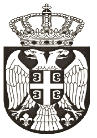 РЕПУБЛИКА СРБИЈААП ВОЈВОДИНАОПШТИНА ПЕЋИНЦИСКУПШТИНА ОПШТИНЕБрој: ___________/2022-IДатум: _________. годинаПећинци, Слободана Бајића 5, тел: 022/400-748На основу члана 43.став 1. Закона о буџетском систему („Сл.гласник РС“, број 54/09,73/10,101/10,101/11,93/12,62/13,63/13-испр., 108/13,142/14, 68/15- др.закон, 103/15,99/16,113/17,95/18,31/19,72/19, 149/20 и 118/21) и члана 20.став 1, тачка 1 Статута општине Пећинци (Службени лист општина Срема, бр.6/19), Скупштина општине Пећинци на седници одржаној дана  ______________2022.године донео јеПриходи и примања, расходи и издаци буџета утврђени су у следећим износима:Члан 4.У сталну буџетску резерву издвајају се средства у износу од 1.000.000,00 рсд.Средства сталне буџетске резерве користиће се за намене утврђене у члану 70.Закона о буџетском систему.Решење о употреби средстава сталне буџетске резерве доноси Општинско веће, на предлог Одељења за буџет и финансијеОпштинске управе.Члан 5.У текућу буџетску резерву издвајају се средства у износу од 743.694,00 рсд.Средства из става 1. овог члана користе се за непланиране сврхе за које нису утврђене апропријације или за сврхе за које се у токугодине покаже да апропријације нису биле довољне.Одобрена средства по овом основу представљају повећање апропријације директних корисника за одређене намене и исказују сена конту намена за коју су средства усмерена.Решење о коришћењу средстава текуће буџетске резерве доноси Општинско веће на предлог Одељења за буџет и финансије.Члан 6.Укупни приходи и примања, као и расходи и издаци буџета утврђују се према економској класификацији у следећим износима:II ПОСЕБАН ДЕОIII РЕКАПИТУЛАЦИЈАIII ИЗВРШЕЊЕ БУЏЕТАЧлан 7.Одлуку о ребалансу буџета општине Пећинци за 2022.годину доставити Министарству финансија и објавити у Службеном листу општина Срема.Члан 8.Ова Одлука ступа на снагу наредног дана од дана објављивања у Службеном листу општина Срема.                                                                                                                           СКУПШТИНА ОПШТИНЕ ПЕЋИНЦИ                                                                                                                           ________________________________________Дубравка Ковачевић Суботички ПРЕДСЕДНИК СКУПШТИНЕ ОПШТИНЕ ПЕЋИНЦИОДЛУКУ О ИЗМЕНИ И ДОПУНИ ОДЛУКЕ О БУЏЕТУ ОПШТИНЕ ПЕЋИНЦИ ЗА 2022. ГОДИНУОПШТИ ДЕОЧлан 1.У Одлуци о буџету општине Пећинци за 2022.годину  („Сл.лист општина Срема“ број: 50/21, 10/22,15/22, 20/22, 28/22, 32/22), Члан 2. мења се и гласи:„Укупан обим буџета утврђује се у износу од 1.795.358.811 , од којих приходи и примања буџета износе 1.689.252.225 рсд, апримања из других извора финансирања износе 106.106.586. рсд.“Član 2.Члан 3. мења се и гласи:„Приходи и примања планирани из буџета утврђују се у износу од 1.795.358.811 рсд, од чега текући приходи износе 1.307.133.086рсд, примања од продаје нефинансијске имовине износе 458.205.725 рсд, неутрошена средства из претходних година 30.000.000 рсд, док расходи који се финансирају из буџета износе1.795.358.811 рсд, од чега текући буџетски расходи износе 1.488.385.916 рсд, текући буџетски издаци за набавку нефинансијскеимовине износе 251.772.895 рсд., док издаци за отплату главнице дуга износе 55.200.000 рсд.“Član 3.Члан 4.мења се и гласи:„Рачун прихода и примања, расхода и издатака и рачун финансирања општине Пећинци за 2022.годину утврђује се у следећим износима:ОписИзнос12А. РАЧУН ПРИХОДА И ПРИМАЊА,  РАСХОДА И ИЗДАТАКА1. Укупни приходи и примања од продаје нефинансијске имовине1.765.338.811,001.1. ТЕКУЋИ ПРИХОДИ у чему:1.307.133.086,00- буџетска средства1.200.626.500,00- сопствени приходи400.000,00- донације106.106.586,001.2. ПРИМАЊА ОД ПРОДАЈЕ НЕФИНАНСИЈСКЕ ИМОВИНЕ458.205.725,002. Укупни расходи и издаци за набавку нефинансијске имовине2.1. ТЕКУЋИ РАСХОДИ у чему:1.488.385.916,00- текући буџетски расходи1.472.972.846,00- расходи из сопствених прихода200.000,00- донације15.213.070,002.2. ИЗДАЦИ ЗА НАБАВКУ НЕФИНАНСИЈСКЕ ИМОВИНЕ у чему:251.772.895,00- текући буџетски издаци160.679.379,00- издаци из сопствених прихода200.000,00- донације90.893.516,00БУЏЕТСКИ СУФИЦИТ/ДЕФИЦИТ25.180.000,00Издаци за набавку финансијске имовине (у циљу спровођења јавних политика)20.000,00УКУПАН ФИСКАЛНИ СУФИЦИТ/ДЕФИЦИТ25.200.000,00Б. РАЧУН ФИНАНСИРАЊАПримања од продаје финансијске имовине0,00Примања од задуживања0,00Неутрошена средства из претходних година30.000.000,00Издаци за отплату главнице дуга55.200.000,00НЕТО ФИНАНСИРАЊЕ-25.200.000,00ОписОписЕконом. класиф.Износ1123УКУПНИ ПРИХОДИ И ПРИМАЊА ОД ПРОДАЈЕ НЕФИНАНСИЈСКЕ ИМОВИНЕУКУПНИ ПРИХОДИ И ПРИМАЊА ОД ПРОДАЈЕ НЕФИНАНСИЈСКЕ ИМОВИНЕ1.765.338.811,001.Порески приходи711.006.686.500,001.1.Порез на доходак,  добит и капиталне добитке (осим самодоприноса)711525.586.500,001.2.Самодопринос7111800,001.3.Порез на имовину713406.000.000,001.4.Остали порески приходи71460.100.000,001.5.Други порески приходи71615.000.000,002.Непорески приходи, у чему:74127.340.000,00-поједине врсте накнада са одређеном наменом (наменски приходи)0,00-приходи од продаје добара и услуга0,003.Меморандумске ставке770,004.Донације731+7320,005.Трансфери733173.106.586,006.Примања од продаје нефинансијске имовине8458.205.725,00УКУПНИ РАСХОДИ И ИЗДАЦИ ЗА НАБАВКУ НЕФИНАНСИЈСКЕ И ФИНАНСИЈСКЕ ИМОВИНЕ (ЗБИР 1+2+3)УКУПНИ РАСХОДИ И ИЗДАЦИ ЗА НАБАВКУ НЕФИНАНСИЈСКЕ И ФИНАНСИЈСКЕ ИМОВИНЕ (ЗБИР 1+2+3)1.740.158.811,001.Текући расходи41.488.385.916,001.1.Расходи за запослене41176.478.431,001.2.Коришћење роба и услуга42580.193.651,001.3.Отплата камата4410.800.000,001.4.Субвенције4518.356.764,001.5.Социјална заштита из буџета4777.138.070,001.6.Остали расходи,  у чему:- средства резерви48+49+464+465436.089.542,001.7.Трансфери463189.329.458,002.Издаци за набавку нефинансијске имовине5251.772.895,003.Издаци за набавку финансијске имовине (осим 6211)620,00ПРИМАЊА ОД ПРОДАЈЕ ФИНАНСИЈСКЕ ИМОВИНЕ И ЗАДУЖИВАЊАПРИМАЊА ОД ПРОДАЈЕ ФИНАНСИЈСКЕ ИМОВИНЕ И ЗАДУЖИВАЊА20.000,001.Примања по основу отплате кредита и продаје финансијске имовине9220.000,002.Задуживање910,002.1.Задуживање код домаћих кредитора9110,002.1.Задуживање код страних кредитора9120,00ОТПЛАТА ДУГА И НАБАВКА ФИНАНСИЈСКЕ ИМОВИНЕОТПЛАТА ДУГА И НАБАВКА ФИНАНСИЈСКЕ ИМОВИНЕ55.200.000,003.Отплата дуга6155.200.000,003.1.Отплата дуга домаћим кредиторима61155.200.000,003.2.Отплата дуга страним кредиторима6120,003.3.Отплата дуга по гаранцијама6130,004.Набавка финансијске имовине62110,00НЕРАСПОРЕЂЕНИ ВИШАК ПРИХОДА ИЗ РАНИЈИХ ГОДИНА (класа 3,  извор финансирања 13)НЕРАСПОРЕЂЕНИ ВИШАК ПРИХОДА ИЗ РАНИЈИХ ГОДИНА (класа 3,  извор финансирања 13)30,00НЕУТРОШЕНА СРЕДСТВА ОД ПРИВАТИЗАЦИЈЕ ИЗ ПРЕТХОДНИХ ГОДИНА (класа 3,  извор финансирања 14)НЕУТРОШЕНА СРЕДСТВА ОД ПРИВАТИЗАЦИЈЕ ИЗ ПРЕТХОДНИХ ГОДИНА (класа 3,  извор финансирања 14)30,00ПЛАН РАСХОДА ПО ПРОГРАМИМАПЛАН РАСХОДА ПО ПРОГРАМИМАПЛАН РАСХОДА ПО ПРОГРАМИМАНазив програмаНазив програмаИзнос1СТАНОВАЊЕ, УРБАНИЗАМ И ПРОСТОРНО ПЛАНИРАЊЕ0,002КОМУНАЛНЕ ДЕЛАТНОСТИ40.500.000,003ЛОКАЛНИ ЕКОНОМСКИ РАЗВОЈ215.138.729,004РАЗВОЈ ТУРИЗМА14.990.000,005ПОЉОПРИВРЕДА И РУРАЛНИ РАЗВОЈ34.500.000,006ЗАШТИТА ЖИВОТНЕ СРЕДИНЕ42.000.000,007ОРГАНИЗАЦИЈА САОБРАЋАЈА И САОБРАЋАЈНА ИНФРАСТРУКТУРА45.200.000,008ПРЕДШКОЛСКО ВАСПИТАЊЕ183.762.070,009ОСНОВНО ОБРАЗОВАЊЕ152.939.200,0010СРЕДЊЕ ОБРАЗОВАЊЕ49.350.000,0011СОЦИЈАЛНА И ДЕЧЈА ЗАШТИТА95.895.258,0012ЗДРАВСТВЕНА ЗАШТИТА10.099.615,0013РАЗВОЈ КУЛТУРЕ И ИНФОРМИСАЊА43.746.000,0014РАЗВОЈ СПОРТА И ОМЛАДИНЕ215.649.000,0015ОПШТЕ УСЛУГЕ ЛОКАЛНЕ САМОУПРАВЕ300.558.341,0016ПОЛИТИЧКИ СИСТЕМ ЛОКАЛНЕ САМОУПРАВЕ335.030.598,0017ЕНЕРГЕТСКА ЕФИКАСНОСТ И ОБНОВЉИВИ ИЗВОРИ ЕНЕРГИЈЕ16.000.000,00Укупно за БКУкупно за БК1.795.358.811,00Економ. класиф.Ред. бројОпис2022.2023.2024.123456А. КАПИТАЛНИ ПРОЈЕКТИ 5111.Израда планске и пројектне документације: 0,000,000,005111.Израда планске и пројектне документације: 46.129.920,000,000,00Година почетка финансирања: 2022Година почетка финансирања: 2023Година завршетка финансирања: 2022Година завршетка финансирања: 2023Укупна вредност пројекта: 46.129.920,00Укупна вредност пројекта: 0,00Извори финансирања: Извори финансирања: Приходе из буџета: 31.390.420,00Трансфере од других нивоа власти: 14.739.500,00Приходе из буџета: 0,00Трансфере од других нивоа власти: 0,002.Стручни надзор над изводјењем радова: 6.400.000,000,000,002.Стручни надзор над изводјењем радова: 0,000,000,00Година почетка финансирања: 2023Година почетка финансирања: 2022Година завршетка финансирања: 2023Година завршетка финансирања: 2022Укупна вредност пројекта: 6.400.000,00Укупна вредност пројекта: 0,00Извори финансирања: Извори финансирања: Приходе из буџета: 6.400.000,00Приходе из буџета: 0,003.Предшколска установа Шимановци: 23.710.494,000,000,003.Предшколска установа Шимановци: 0,000,000,00Година почетка финансирања: 2022Година завршетка финансирања: 2022Укупна вредност пројекта: 23.710.494,00Извори финансирања: Трансфере од других нивоа власти: 22.235.674,00Приходе из буџета: 1.474.820,004.Изградња тротоара на територији општине Пећинци: 4.000.000,000,000,004.Изградња тротоара на територији општине Пећинци: 0,000,000,00Година почетка финансирања: 2023Година почетка финансирања: 2022Година завршетка финансирања: 2023Година завршетка финансирања: 2022Укупна вредност пројекта: 0,00Укупна вредност пројекта: 4.000.000,00Извори финансирања: Извори финансирања: Приходе из буџета: 0,00Приходе из буџета: 4.000.000,005.Изградња паркинга на територији општине Пећинци: 4.000.000,000,000,005.Изградња паркинга на територији општине Пећинци: 0,000,000,00Година почетка финансирања: 2022Година почетка финансирања: 2023Година завршетка финансирања: 2023Година завршетка финансирања: 2022Укупна вредност пројекта: 0,00Укупна вредност пројекта: 4.000.000,00Извори финансирања: Извори финансирања: Приходе из буџета: 4.000.000,00Приходе из буџета: 0,006.Тоалети у Дому културе Брестач: 0,000,000,00Година почетка финансирања: 2022Година завршетка финансирања: 2022Укупна вредност пројекта: 0,00Извори финансирања: Приходе из буџета: 0,007.Дечија игралишта на територији општине Пећинци: 3.000.000,000,000,00Година почетка финансирања: 2022Година завршетка финансирања: 2022Укупна вредност пројекта: 3.000.000,00Извори финансирања: Приходе из буџета: 3.000.000,008.Спортска хала Доњи товарник-паркинг: 0,000,000,00Година почетка финансирања: 2022Година завршетка финансирања: 2022Укупна вредност пројекта: 0,00Извори финансирања: Приходе из буџета: 0,009.Канализациона мрежа Доњи Товарник: 0,000,000,009.Канализациона мрежа Доњи Товарник: 0,000,000,00Година почетка финансирања: 2023Година почетка финансирања: 2022Година завршетка финансирања: 2022Година завршетка финансирања: 2023Укупна вредност пројекта: 0,00Укупна вредност пројекта: 0,00Извори финансирања: Извори финансирања: Приходе из буџета: 0,00Приходе из буџета: 0,0010.Прикључци на водоводну мрежу Обреж: 13.600.000,000,000,0010.Прикључци на водоводну мрежу Обреж: 0,000,000,00Година почетка финансирања: 2022Година почетка финансирања: 2023Година завршетка финансирања: 2022Година завршетка финансирања: 2023Укупна вредност пројекта: 0,00Укупна вредност пројекта: 13.600.000,00Извори финансирања: Извори финансирања: Приходе из буџета: 0,00Приходе из буџета: 13.600.000,0011.Експропријација: 0,000,000,0011.Експропријација: 0,000,000,00Година почетка финансирања: 2022Година почетка финансирања: 2023Година завршетка финансирања: 2023Година завршетка финансирања: 2022Укупна вредност пројекта: 0,00Укупна вредност пројекта: 0,00Извори финансирања: Извори финансирања: Приходе из буџета: 0,00Приходе из буџета: 0,0012.Прикључак пута Сремски Михаљевци - Шимановци: 0,000,000,0012.Прикључак пута Сремски Михаљевци - Шимановци: 0,000,000,00Година почетка финансирања: 2022Година почетка финансирања: 2023Година завршетка финансирања: 2023Година завршетка финансирања: 2022Укупна вредност пројекта: 0,00Укупна вредност пројекта: 0,00Извори финансирања: Извори финансирања: Приходе из буџета: 0,00Приходе из буџета: 0,0013.Одржавање објеката у својини општине Пећинци: 8.000.000,000,000,0013.Одржавање објеката у својини општине Пећинци: 0,000,000,00Година почетка финансирања: 2023Година почетка финансирања: 2022Година завршетка финансирања: 2023Година завршетка финансирања: 2022Укупна вредност пројекта: 0,00Укупна вредност пројекта: 8.000.000,00Извори финансирања: Извори финансирања: Приходе из буџета: 8.000.000,00Приходе из буџета: 0,0014.Инфраструктурно опремање стамбене зоне у Шимановцима у оквиру Регионалног стамбеног програма: 3.400.000,000,000,0014.Инфраструктурно опремање стамбене зоне у Шимановцима у оквиру Регионалног стамбеног програма: 0,000,000,00Година почетка финансирања: 2022Година почетка финансирања: 2023Година завршетка финансирања: 2023Година завршетка финансирања: 2022Укупна вредност пројекта: 0,00Укупна вредност пројекта: 3.400.000,00Извори финансирања: Извори финансирања: Приходе из буџета: 0,00Приходе из буџета: 3.400.000,0015.Издрада студије одвођења атмосферских вода у радним зонама Шимановци: 0,000,000,00Година почетка финансирања: 2022Година завршетка финансирања: 2022Укупна вредност пројекта: 0,00Извори финансирања: Приходе из буџета: 0,0016.Елаборат о резервама подземних вода на извориштима: 0,000,000,0016.Елаборат о резервама подземних вода на извориштима: 0,000,000,00Година почетка финансирања: 2022Година почетка финансирања: 2023Година завршетка финансирања: 2022Година завршетка финансирања: 2023Укупна вредност пројекта: 0,00Укупна вредност пројекта: 0,00Извори финансирања: Извори финансирања: Приходе из буџета: 0,00Приходе из буџета: 0,0017.Насипање атарских путева каменом и шљаком: 0,000,000,0017.Насипање атарских путева каменом и шљаком: 4.000.000,000,000,00Година почетка финансирања: 2022Година почетка финансирања: 2023Година завршетка финансирања: 2022Година завршетка финансирања: 2023Укупна вредност пројекта: 0,00Укупна вредност пројекта: 4.000.000,00Извори финансирања: Извори финансирања: Приходе из буџета: 4.000.000,00Приходе из буџета: 0,0018.Уређење банкина и чишћење канала у путном појасу: 0,000,000,0018.Уређење банкина и чишћење канала у путном појасу: 4.100.000,000,000,00Година почетка финансирања: 2022Година почетка финансирања: 2023Година завршетка финансирања: 2022Година завршетка финансирања: 2023Укупна вредност пројекта: 4.100.000,00Укупна вредност пројекта: 0,00Извори финансирања: Извори финансирања: Приходе из буџета: 4.100.000,00Приходе из буџета: 0,0019.Насипање неасфалтираних путева каменом: 3.600.000,000,000,0019.Насипање неасфалтираних путева каменом: 0,000,000,00Година почетка финансирања: 2022Година почетка финансирања: 2023Година завршетка финансирања: 2023Година завршетка финансирања: 2022Укупна вредност пројекта: 3.600.000,00Укупна вредност пројекта: 0,00Извори финансирања: Извори финансирања: Приходе из буџета: 0,00Приходе из буџета: 3.600.000,0020.Озакоњење објеката на територији општине Пећинци: 0,000,000,0020.Озакоњење објеката на територији општине Пећинци: 0,000,000,00Година почетка финансирања: 2023Година почетка финансирања: 2022Година завршетка финансирања: 2023Година завршетка финансирања: 2022Укупна вредност пројекта: 0,00Укупна вредност пројекта: 0,00Извори финансирања: Извори финансирања: Приходе из буџета: 0,00Приходе из буџета: 0,0021.Геодетске услуге: 10.000.000,000,000,0021.Геодетске услуге: 0,000,000,00Година почетка финансирања: 2023Година почетка финансирања: 2022Година завршетка финансирања: 2022Година завршетка финансирања: 2023Укупна вредност пројекта: 0,00Укупна вредност пројекта: 10.000.000,00Извори финансирања: Извори финансирања: Приходе из буџета: 10.000.000,00Приходе из буџета: 0,0022.Програм доделе бесповратних средстава за куповину сеоске куће са окућницом: 1.088.070,000,000,00Година почетка финансирања: 2022Година завршетка финансирања: 2022Укупна вредност пројекта: 1.088.070,00Извори финансирања: Трансфере од других нивоа власти: 1.088.070,0023.Ограђивање објеката у својини општине Пећинци: 0,000,000,0023.Ограђивање објеката у својини општине Пећинци: 3.600.000,000,000,00Година почетка финансирања: 2023Година почетка финансирања: 2022Година завршетка финансирања: 2022Година завршетка финансирања: 2023Укупна вредност пројекта: 3.600.000,00Укупна вредност пројекта: 0,00Извори финансирања: Извори финансирања: Приходе из буџета: 3.600.000,00Приходе из буџета: 0,0024.Туристичка сигнализација на територије општине Пећинци: 1.801.391,000,000,00Година почетка финансирања: 2022Година завршетка финансирања: 2022Укупна вредност пројекта: 1.801.391,00Извори финансирања: Трансфере од других нивоа власти: 1.801.391,0025.Санације дивље депоније у Пећинцима: 6.540.000,000,000,00Година почетка финансирања: 2022Година завршетка финансирања: 2022Укупна вредност пројекта: 6.540.000,00Извори финансирања: Трансфере од других нивоа власти: 3.500.000,00Приходе из буџета: 3.040.000,0026.Локални пут Доњи Товарник: 0,000,000,0026.Локални пут Доњи Товарник: 0,000,000,00Година почетка финансирања: 2022Година почетка финансирања: 2023Година завршетка финансирања: 2023Година завршетка финансирања: 2022Укупна вредност пројекта: 0,00Укупна вредност пројекта: 0,00Извори финансирања: Извори финансирања: Приходе из буџета: 0,00Приходе из буџета: 0,0027.Водовод Доњи Товарник: 0,000,000,0027.Водовод Доњи Товарник: 0,000,000,00Година почетка финансирања: 2023Година почетка финансирања: 2022Година завршетка финансирања: 2023Година завршетка финансирања: 2022Укупна вредност пројекта: 0,00Укупна вредност пројекта: 0,00Извори финансирања: Извори финансирања: Приходе из буџета: 0,00Приходе из буџета: 0,0028.Замена таблица и кућних бројева на територији општине Пећинци: 560.000,000,000,00Година почетка финансирања: 2022Година завршетка финансирања: 2022Укупна вредност пројекта: 560.000,00Извори финансирања: Приходе из буџета: 280.000,00Трансфере од других нивоа власти: 280.000,0029.Јавна расвета на тротоарима општине Пећинци: 900.000,000,000,00Година почетка финансирања: 2022Година завршетка финансирања: 2022Укупна вредност пројекта: 900.000,00Извори финансирања: Приходе из буџета: 900.000,0030.Рушење нелегално подигнутих објеката на територији општине Пећинци: 1.500.000,000,000,0030.Рушење нелегално подигнутих објеката на територији општине Пећинци: 0,000,000,00Година почетка финансирања: 2022Година почетка финансирања: 2023Година завршетка финансирања: 2022Година завршетка финансирања: 2023Укупна вредност пројекта: 1.500.000,00Укупна вредност пројекта: 0,00Извори финансирања: Извори финансирања: Приходе из буџета: 1.500.000,00Приходе из буџета: 0,0031.Уређење службених просторија -СКН Пећинци: 951.000,000,000,0031.Уређење службених просторија -СКН Пећинци: 1.200.000,000,000,00Година почетка финансирања: 2022Година завршетка финансирања: 2022Укупна вредност пројекта: 2.151.000,00Извори финансирања: Приходе из буџета: 2.151.000,0032.Изградња ИИ фазе водоводне мреже Огар: 0,000,000,0032.Изградња ИИ фазе водоводне мреже Огар: 30.387.490,000,000,00Година почетка финансирања: 2022Година почетка финансирања: 2023Година завршетка финансирања: 2022Година завршетка финансирања: 2023Укупна вредност пројекта: 30.387.490,00Укупна вредност пројекта: 0,00Извори финансирања: Извори финансирања: Трансфере од других нивоа власти: 0,00Трансфере од других нивоа власти: 19.137.351,00Приходе из буџета: 11.250.139,00Приходе из буџета: 0,0033.Уклањање и санација дивље депоније Сремски Михаљевци: 1.713.600,000,000,00Година почетка финансирања: 2022Година завршетка финансирања: 2022Укупна вредност пројекта: 1.713.600,00Извори финансирања: Трансфере од других нивоа власти: 999.600,00Приходе из буџета: 714.000,0034.Опремање бунара у Шимановцима и Пећинцима: 3.000.000,000,000,00Година почетка финансирања: 2022Година завршетка финансирања: 2022Укупна вредност пројекта: 3.000.000,00Извори финансирања: Приходе из буџета: 3.000.000,0035.Санација путева у Пећинцима-Посавских одреда: 20.000.000,000,000,0035.Санација путева у Пећинцима-Посавских одреда: 0,000,000,00Година почетка финансирања: 2023Година почетка финансирања: 2022Година завршетка финансирања: 2022Година завршетка финансирања: 2023Укупна вредност пројекта: 0,00Укупна вредност пројекта: 20.000.000,00Извори финансирања: Извори финансирања: Трансфере од других нивоа власти: 20.000.000,00Трансфере од других нивоа власти: 0,00Приходе из буџета: 0,00Приходе из буџета: 0,0036.Купиник-последња престоница Бранковића и српско наследје у Војводини, археолошка истраживања: 1.100.000,000,000,00Година почетка финансирања: 2022Година завршетка финансирања: 2022Укупна вредност пројекта: 1.100.000,00Извори финансирања: Трансфере од других нивоа власти: 950.000,00Приходе из буџета: 150.000,0037.Унапредјење регионалне туристичке понуде Срема: 500.000,000,000,00Година почетка финансирања: 2022Година завршетка финансирања: 2022Укупна вредност пројекта: 500.000,00Извори финансирања: Приходе из буџета: 0,00Трансфере од других нивоа власти: 500.000,0038.Санација дивље депоније у Ашањи: 0,000,000,0038.Санација дивље депоније у Ашањи: 4.000.000,000,000,00Година почетка финансирања: 2022Година почетка финансирања: 2023Година завршетка финансирања: 2022Година завршетка финансирања: 2023Укупна вредност пројекта: 4.000.000,00Укупна вредност пројекта: 0,00Извори финансирања: Извори финансирања: Трансфере од других нивоа власти: 4.000.000,00Приходе из буџета: 0,00Трансфере од других нивоа власти: 0,00Издаци за заједничке пројекте, планирани за буџетску 2022 годину и наредне две године, исказани су у табели:Економ. класиф.Ред. бројОписnull.1.2.123456Издаци за стандардне пројекте, планирани за буџетску 2022 годину и наредне две године, исказани су у табели:Економ. класиф.Ред. бројОпис2022.2023.2024.123456В. СТАНДАРДНИ ПРОЈЕКТИ 4541.Енергетска ефикасност: 16.000.000,000,000,004541.Енергетска ефикасност: 0,000,000,00Година почетка финансирања: 2023Година почетка финансирања: 2022Година завршетка финансирања: 2023Година завршетка финансирања: 2022Укупна вредност пројекта: 0,00Укупна вредност пројекта: 16.000.000,00Извори финансирања: Извори финансирања: Трансфере од других нивоа власти: 0,00Трансфере од других нивоа власти: 8.000.000,00Приходе из буџета: 8.000.000,00Приходе из буџета: 0,002.Муп - полицијска станица Пећинци: 2.500.000,000,000,002.Муп - полицијска станица Пећинци: 0,000,000,00Година почетка финансирања: 2022Година почетка финансирања: 2023Година завршетка финансирања: 2022Година завршетка финансирања: 2023Укупна вредност пројекта: 0,00Укупна вредност пројекта: 2.500.000,00Извори финансирања: Извори финансирања: Приходе из буџета: 0,00Приходе из буџета: 2.500.000,003.Савет за безбедност саобраћаја: 0,000,000,003.Савет за безбедност саобраћаја: 0,000,000,003.Савет за безбедност саобраћаја: 8.600.000,000,000,003.Савет за безбедност саобраћаја: 4.000.000,000,000,00Година почетка финансирања: 2022Година почетка финансирања: 2023Година завршетка финансирања: 2022Година завршетка финансирања: 2023Укупна вредност пројекта: 12.600.000,00Укупна вредност пројекта: 0,00Извори финансирања: Извори финансирања: Приходе из буџета: 10.000.000,00Приходе из буџета: 0,00Трансфере од других нивоа власти: 2.600.000,004.Јавни превоз: 8.000.000,000,000,004.Јавни превоз: 0,000,000,00Година почетка финансирања: 2023Година почетка финансирања: 2022Година завршетка финансирања: 2023Година завршетка финансирања: 2022Укупна вредност пројекта: 8.000.000,00Укупна вредност пројекта: 0,00Извори финансирања: Извори финансирања: Приходе из буџета: 0,00Приходе из буџета: 8.000.000,005.Пројекат са Комесаријатом за избеглице: 4.550.000,000,000,005.Пројекат са Комесаријатом за избеглице: 0,000,000,00Година почетка финансирања: 2023Година почетка финансирања: 2022Година завршетка финансирања: 2022Година завршетка финансирања: 2023Укупна вредност пројекта: 0,00Укупна вредност пројекта: 4.550.000,00Извори финансирања: Извори финансирања: Трансфере од других нивоа власти: 0,00Приходе из буџета: 350.000,00Трансфере од других нивоа власти: 4.200.000,00Приходе из буџета: 0,006.Канцеларија за смањење сиромаштва: 50.000.000,000,000,006.Канцеларија за смањење сиромаштва: 0,000,000,00Година почетка финансирања: 2023Година почетка финансирања: 2022Година завршетка финансирања: 2022Година завршетка финансирања: 2023Укупна вредност пројекта: 0,00Укупна вредност пројекта: 50.000.000,00Извори финансирања: Извори финансирања: Приходе из буџета: 50.000.000,00Приходе из буџета: 0,007.Савет за родну равноправност: 0,000,000,007.Савет за родну равноправност: 0,000,000,00Година почетка финансирања: 2023Година почетка финансирања: 2022Година завршетка финансирања: 2022Година завршетка финансирања: 2023Укупна вредност пројекта: 0,00Укупна вредност пројекта: 0,00Извори финансирања: Извори финансирања: Приходе из буџета: 0,00Приходе из буџета: 0,008.Мере подршке социјално угроженим породицама у енергетској кризи: 6.600.000,000,000,008.Мере подршке социјално угроженим породицама у енергетској кризи: 0,000,000,00Година почетка финансирања: 2023Година почетка финансирања: 2022Година завршетка финансирања: 2022Година завршетка финансирања: 2023Укупна вредност пројекта: 6.600.000,00Укупна вредност пројекта: 0,00Извори финансирања: Извори финансирања: Приходе из буџета: 0,00Приходе из буџета: 6.600.000,009.МИНИ ТИНИ ФЕСТ: 250.000,000,000,009.МИНИ ТИНИ ФЕСТ: 0,000,000,00Година почетка финансирања: 2022Година почетка финансирања: 2023Година завршетка финансирања: 2023Година завршетка финансирања: 2022Укупна вредност пројекта: 0,00Укупна вредност пројекта: 250.000,00Извори финансирања: Извори финансирања: Приходе из буџета: 0,00Приходе из буџета: 250.000,0010.ПЕЋИНАЧКО КУЛТУРНО ЛЕТО: 1.500.000,000,000,0010.ПЕЋИНАЧКО КУЛТУРНО ЛЕТО: 0,000,000,00Година почетка финансирања: 2022Година почетка финансирања: 2023Година завршетка финансирања: 2022Година завршетка финансирања: 2023Укупна вредност пројекта: 1.500.000,00Укупна вредност пројекта: 0,00Извори финансирања: Извори финансирања: Приходе из буџета: 1.500.000,00Приходе из буџета: 0,0011.ЕНИГМАТИКА: 0,000,000,0011.ЕНИГМАТИКА: 80.000,000,000,00Година почетка финансирања: 2023Година почетка финансирања: 2022Година завршетка финансирања: 2023Година завршетка финансирања: 2022Укупна вредност пројекта: 80.000,00Укупна вредност пројекта: 0,00Извори финансирања: Извори финансирања: Приходе из буџета: 80.000,00Приходе из буџета: 0,0012.САЈАМ КУЛТУРЕ МЛАДИХ НА СЕЛУ: 700.000,000,000,0012.САЈАМ КУЛТУРЕ МЛАДИХ НА СЕЛУ: 0,000,000,00Година почетка финансирања: 2023Година почетка финансирања: 2022Година завршетка финансирања: 2022Година завршетка финансирања: 2023Укупна вредност пројекта: 0,00Укупна вредност пројекта: 700.000,00Извори финансирања: Извори финансирања: Трансфере од других нивоа власти: 600.000,00Трансфере од других нивоа власти: 0,00Приходе из буџета: 100.000,00Приходе из буџета: 0,0013.ПОЗОРИШТЕ МЛАДИХ НА СЕЛУ: 300.000,000,000,0013.ПОЗОРИШТЕ МЛАДИХ НА СЕЛУ: 0,000,000,00Година почетка финансирања: 2022Година почетка финансирања: 2023Година завршетка финансирања: 2023Година завршетка финансирања: 2022Укупна вредност пројекта: 0,00Укупна вредност пројекта: 300.000,00Извори финансирања: Извори финансирања: Приходе из буџета: 0,00Приходе из буџета: 300.000,0014.Замена полица: 600.000,000,000,0014.Замена полица: 0,000,000,00Година почетка финансирања: 2022Година почетка финансирања: 2023Година завршетка финансирања: 2022Година завршетка финансирања: 2023Укупна вредност пројекта: 600.000,00Укупна вредност пројекта: 0,00Извори финансирања: Извори финансирања: Приходе из буџета: 0,00Приходе из буџета: 600.000,0015.Реконструкција балон сале на стадиону у Пећинцима: 0,000,000,0015.Реконструкција балон сале на стадиону у Пећинцима: 0,000,000,00Година почетка финансирања: 2022Година почетка финансирања: 2023Година завршетка финансирања: 2023Година завршетка финансирања: 2022Укупна вредност пројекта: 0,00Укупна вредност пројекта: 0,00Извори финансирања: Извори финансирања: Приходе из буџета: 0,00Приходе из буџета: 0,0016.Зидарски, лимарски и молерски радови на спортској хали у Доњем Товарнику: 0,000,000,0016.Зидарски, лимарски и молерски радови на спортској хали у Доњем Товарнику: 1.500.000,000,000,00Година почетка финансирања: 2022Година почетка финансирања: 2023Година завршетка финансирања: 2023Година завршетка финансирања: 2022Укупна вредност пројекта: 0,00Укупна вредност пројекта: 1.500.000,00Извори финансирања: Извори финансирања: Приходе из буџета: 1.500.000,00Приходе из буџета: 0,0017.Регата мајке Ангелине: 0,000,000,0017.Регата мајке Ангелине: 1.000.000,000,000,00Година почетка финансирања: 2022Година почетка финансирања: 2023Година завршетка финансирања: 2023Година завршетка финансирања: 2022Укупна вредност пројекта: 0,00Укупна вредност пројекта: 1.000.000,00Извори финансирања: Извори финансирања: Приходе из буџета: 800.000,00Приходе из буџета: 0,00Трансфере од других нивоа власти: 200.000,00Сопствене приходе буџетских корисника: 0,0018.Гибаницијада: 750.000,000,000,0018.Гибаницијада: 0,000,000,00Година почетка финансирања: 2022Година почетка финансирања: 2023Година завршетка финансирања: 2023Година завршетка финансирања: 2022Укупна вредност пројекта: 750.000,00Укупна вредност пројекта: 0,00Извори финансирања: Извори финансирања: Трансфере од других нивоа власти: 200.000,00Приходе из буџета: 0,00Сопствене приходе буџетских корисника: 0,00Приходе из буџета: 550.000,0019.Курзовина фест: 900.000,000,000,0019.Курзовина фест: 0,000,000,00Година почетка финансирања: 2022Година почетка финансирања: 2023Година завршетка финансирања: 2023Година завршетка финансирања: 2022Укупна вредност пројекта: 900.000,00Укупна вредност пројекта: 0,00Извори финансирања: Извори финансирања: Трансфере од других нивоа власти: 0,00Трансфере од других нивоа власти: 500.000,00Приходе из буџета: 400.000,00Приходе из буџета: 0,0020.Купиник - Дани змајева: 0,000,000,0020.Купиник - Дани змајева: 250.000,000,000,00Година почетка финансирања: 2022Година почетка финансирања: 2023Година завршетка финансирања: 2022Година завршетка финансирања: 2023Укупна вредност пројекта: 250.000,00Укупна вредност пројекта: 0,00Извори финансирања: Извори финансирања: Приходе из буџета: 0,00Приходе из буџета: 250.000,0021.Предо загрљаја - за савршен дан: 150.000,000,000,0021.Предо загрљаја - за савршен дан: 0,000,000,00Година почетка финансирања: 2022Година почетка финансирања: 2023Година завршетка финансирања: 2023Година завршетка финансирања: 2022Укупна вредност пројекта: 150.000,00Укупна вредност пројекта: 0,00Извори финансирања: Извори финансирања: Приходе из буџета: 0,00Приходе из буџета: 150.000,0022.Превоз ученика - основно образовање: 0,000,000,0022.Превоз ученика - основно образовање: 16.100.000,000,000,00Година почетка финансирања: 2023Година почетка финансирања: 2022Година завршетка финансирања: 2023Година завршетка финансирања: 2022Укупна вредност пројекта: 16.100.000,00Укупна вредност пројекта: 0,00Извори финансирања: Извори финансирања: Приходе из буџета: 16.100.000,00Приходе из буџета: 0,0023.Превоз хендикепиране деце: 2.500.000,000,000,0023.Превоз хендикепиране деце: 0,000,000,00Година почетка финансирања: 2023Година почетка финансирања: 2022Година завршетка финансирања: 2023Година завршетка финансирања: 2022Укупна вредност пројекта: 0,00Укупна вредност пројекта: 2.500.000,00Извори финансирања: Извори финансирања: Приходе из буџета: 2.500.000,00Приходе из буџета: 0,0024.Превоз ученика  - средње образовање: 8.000.000,000,000,0024.Превоз ученика  - средње образовање: 0,000,000,00Година почетка финансирања: 2023Година почетка финансирања: 2022Година завршетка финансирања: 2022Година завршетка финансирања: 2023Укупна вредност пројекта: 0,00Укупна вредност пројекта: 8.000.000,00Извори финансирања: Извори финансирања: Приходе из буџета: 0,00Приходе из буџета: 8.000.000,0025.Превоз студената: 2.000.000,000,000,0025.Превоз студената: 0,000,000,00Година почетка финансирања: 2022Година почетка финансирања: 2023Година завршетка финансирања: 2022Година завршетка финансирања: 2023Укупна вредност пројекта: 2.000.000,00Укупна вредност пројекта: 0,00Извори финансирања: Извори финансирања: Приходе из буџета: 2.000.000,00Приходе из буџета: 0,0026.Студентске стипендије: 0,000,000,0026.Студентске стипендије: 3.400.000,000,000,00Година почетка финансирања: 2022Година почетка финансирања: 2023Година завршетка финансирања: 2023Година завршетка финансирања: 2022Укупна вредност пројекта: 0,00Укупна вредност пројекта: 3.400.000,00Извори финансирања: Извори финансирања: Приходе из буџета: 3.400.000,00Приходе из буџета: 0,00Шифра функц. класиф.Број позицијеЕконом. класиф.ОписСредства из буџета01Средства из сопствених извора 04Средства из осталих извораУкупноСтруктура( % )Раздео1Функц. клас.110Програм2101Активност00011101/0411000ПЛАТЕ, ДОДАЦИ И НАКНАДЕ ЗАПОСЛЕНИХ (ЗАРАДЕ)3.745.000,000,000,003.745.000,000,211102/0412000СОЦИЈАЛНИ ДОПРИНОСИ НА ТЕРЕТ ПОСЛОДАВЦА652.700,000,000,00652.700,000,041103/0415000НАКНАДЕ ТРОШКОВА ЗА ЗАПОСЛЕНЕ250.000,000,000,00250.000,000,011104/0416000НАГРАДЕ ЗАПОСЛЕНИМА И ОСТАЛИ ПОСЕБНИ РАСХОДИ0,000,000,000,000,001105/0421000СТАЛНИ ТРОШКОВИ0,000,000,000,000,001106/0422000ТРОШКОВИ ПУТОВАЊА0,000,000,000,000,001107/0423000УСЛУГЕ ПО УГОВОРУ47.907.723,000,000,0047.907.723,002,671108/0426000МАТЕРИЈАЛ0,000,000,000,000,00Укупно за активностУкупно за активност0001Функционисање скупштине52.555.423,000,000,0052.555.423,002,9301Приходе из буџета52.555.423,00Укупно за функц. клас.Укупно за функц. клас.110Извршни и законодавни органи, финансијски и фискални послови и спољни послови52.555.423,000,000,0052.555.423,002,9301Приходе из буџета52.555.423,00Укупно за раздеоУкупно за раздео1СКУПШТИНА ОПШТИНЕ52.555.423,000,000,0052.555.423,002,93Раздео2Функц. клас.111Програм2101Активност00021119/0411000ПЛАТЕ, ДОДАЦИ И НАКНАДЕ ЗАПОСЛЕНИХ (ЗАРАДЕ)7.490.000,000,000,007.490.000,000,4211110/0412000СОЦИЈАЛНИ ДОПРИНОСИ НА ТЕРЕТ ПОСЛОДАВЦА1.310.750,000,000,001.310.750,000,0711111/0415000НАКНАДЕ ТРОШКОВА ЗА ЗАПОСЛЕНЕ500.000,000,000,00500.000,000,0311112/0421000СТАЛНИ ТРОШКОВИ3.300.000,000,000,003.300.000,000,1811113/0422000ТРОШКОВИ ПУТОВАЊА200.000,000,000,00200.000,000,0111114/0423000УСЛУГЕ ПО УГОВОРУ4.000.000,000,000,004.000.000,000,2211115/0472000НАКНАДЕ ЗА СОЦИЈАЛНУ ЗАШТИТУ ИЗ БУЏЕТА7.500.000,000,000,007.500.000,000,4211116/0481000ДОТАЦИЈЕ НЕВЛАДИНИМ ОРГАНИЗАЦИЈАМА187.000.000,000,000,00187.000.000,0010,4211117/0483000НОВЧАНЕ КАЗНЕ И ПЕНАЛИ ПО РЕШЕЊУ СУДОВА11.200.000,000,000,0011.200.000,000,62Укупно за активностУкупно за активност0002Функционисање извршних органа222.500.750,000,000,00222.500.750,0012,3901Приходе из буџета222.500.750,00Укупно за функц. клас.Укупно за функц. клас.111Извршни и законодавни органи222.500.750,000,000,00222.500.750,0012,3901Приходе из буџета222.500.750,00Укупно за раздеоУкупно за раздео2ПРЕДСЕДНИК ОПШТИНЕ222.500.750,000,000,00222.500.750,0012,39Раздео3Функц. клас.111Програм2101Активност000211118/0423000УСЛУГЕ ПО УГОВОРУ18.974.425,000,000,0018.974.425,001,0611119/0472000НАКНАДЕ ЗА СОЦИЈАЛНУ ЗАШТИТУ ИЗ БУЏЕТА41.000.000,000,000,0041.000.000,002,28Укупно за активностУкупно за активност0002Функционисање извршних органа59.974.425,000,000,0059.974.425,003,3401Приходе из буџета59.974.425,00Укупно за функц. клас.Укупно за функц. клас.111Извршни и законодавни органи59.974.425,000,000,0059.974.425,003,3401Приходе из буџета59.974.425,00Укупно за раздеоУкупно за раздео3ОПШТИНСКО ВЕЋЕ59.974.425,000,000,0059.974.425,003,34Раздео4Функц. клас.330Програм0602Активност000133020/0411000ПЛАТЕ, ДОДАЦИ И НАКНАДЕ ЗАПОСЛЕНИХ (ЗАРАДЕ)2.996.000,000,000,002.996.000,000,1733021/0412000СОЦИЈАЛНИ ДОПРИНОСИ НА ТЕРЕТ ПОСЛОДАВЦА535.000,000,000,00535.000,000,0333022/0415000НАКНАДЕ ТРОШКОВА ЗА ЗАПОСЛЕНЕ360.000,000,000,00360.000,000,0233023/0422000ТРОШКОВИ ПУТОВАЊА0,000,000,000,000,00Укупно за активностУкупно за активност0001Функционисање локалне самоуправе и градских општина3.891.000,000,000,003.891.000,000,2201Приходе из буџета3.891.000,00Укупно за функц. клас.Укупно за функц. клас.330Судови3.891.000,000,000,003.891.000,000,2201Приходе из буџета3.891.000,00Укупно за раздеоУкупно за раздео4ОПШТИНСКО ЈАВНО ПРАВОБРАНИЛАШТВО3.891.000,000,000,003.891.000,000,22Раздео5Функц. клас.070Програм0902Активност000507024/0463000ТРАНСФЕРИ ОСТАЛИМ НИВОИМА ВЛАСТИ9.054.533,000,000,009.054.533,000,50Укупно за активностУкупно за активност0005Обнављање делатности установа социјалне заштите9.054.533,000,000,009.054.533,000,50Активност001807025/0481000ДОТАЦИЈЕ НЕВЛАДИНИМ ОРГАНИЗАЦИЈАМА17.780.000,000,00425.000,0018.205.000,001,01Укупно за активностУкупно за активност0018Подршка реализацији програма Црвеног крста17.780.000,000,00425.000,0018.205.000,001,01Пројекат0902-400107026/0463000ТРАНСФЕРИ ОСТАЛИМ НИВОИМА ВЛАСТИ3.115.725,000,000,003.115.725,000,17Укупно за пројекатУкупно за пројекат0902-4001Дневни боравак за децу и младе са тешкоћама у развоју3.115.725,000,000,003.115.725,000,17Пројекат0902-400207027/0463000ТРАНСФЕРИ ОСТАЛИМ НИВОИМА ВЛАСТИ4.370.000,000,000,004.370.000,000,24Укупно за пројекатУкупно за пројекат0902-4002Помоћ у кући - Ослонац4.370.000,000,000,004.370.000,000,24Пројекат0902-400307028/0472000НАКНАДЕ ЗА СОЦИЈАЛНУ ЗАШТИТУ ИЗ БУЏЕТА350.000,000,004.200.000,004.550.000,000,25Укупно за пројекатУкупно за пројекат0902-4003Пројекат са Комесаријатом за избеглице350.000,000,004.200.000,004.550.000,000,25Пројекат0902-400407029/0423000УСЛУГЕ ПО УГОВОРУ50.000.000,000,000,0050.000.000,002,78Укупно за пројекатУкупно за пројекат0902-4004Канцеларија за смањење сиромаштва50.000.000,000,000,0050.000.000,002,78Пројекат0902-400507030/0481000ДОТАЦИЈЕ НЕВЛАДИНИМ ОРГАНИЗАЦИЈАМА0,000,000,000,000,00Укупно за пројекатУкупно за пројекат0902-4005Савет за родну равноправност0,000,000,000,000,00Пројекат0902-400807030/1472000НАКНАДЕ ЗА СОЦИЈАЛНУ ЗАШТИТУ ИЗ БУЏЕТА6.600.000,000,000,006.600.000,000,37Укупно за пројекатУкупно за пројекат0902-4008Мере подршке социјално угроженим породицама у енергетској кризи6.600.000,000,000,006.600.000,000,3701Приходе из буџета91.270.258,0007Трансфере од других нивоа власти4.625.000,00Укупно за функц. клас.Укупно за функц. клас.070Социјална помоћ угроженом становништву, некласификована на другом месту91.270.258,000,004.625.000,0095.895.258,005,34Функц. клас.130Програм0602Активност000113031/0411000ПЛАТЕ, ДОДАЦИ И НАКНАДЕ ЗАПОСЛЕНИХ (ЗАРАДЕ)45.311.962,000,000,0045.311.962,002,5213032/0412000СОЦИЈАЛНИ ДОПРИНОСИ НА ТЕРЕТ ПОСЛОДАВЦА7.820.949,000,000,007.820.949,000,4413033/0414000СОЦИЈАЛНА ДАВАЊА ЗАПОСЛЕНИМА2.000.000,000,000,002.000.000,000,1113034/0415000НАКНАДЕ ТРОШКОВА ЗА ЗАПОСЛЕНЕ4.000.000,000,000,004.000.000,000,2213035/0416000НАГРАДЕ ЗАПОСЛЕНИМА И ОСТАЛИ ПОСЕБНИ РАСХОДИ400.000,000,000,00400.000,000,0213036/0421000СТАЛНИ ТРОШКОВИ35.175.000,000,000,0035.175.000,001,9613037/0422000ТРОШКОВИ ПУТОВАЊА200.000,000,000,00200.000,000,0113038/0423000УСЛУГЕ ПО УГОВОРУ54.400.000,000,000,0054.400.000,003,0313039/0424000СПЕЦИЈАЛИЗОВАНЕ УСЛУГЕ2.064.503,000,000,002.064.503,000,1113040/0425000ТЕКУЋЕ ПОПРАВКЕ И ОДРЖАВАЊЕ5.400.000,000,000,005.400.000,000,3013041/0426000МАТЕРИЈАЛ14.110.000,000,000,0014.110.000,000,7913042/0472000НАКНАДЕ ЗА СОЦИЈАЛНУ ЗАШТИТУ ИЗ БУЏЕТА13.000.000,000,000,0013.000.000,000,7213043/0482000ПОРЕЗИ, ОБАВЕЗНЕ ТАКСЕ, КАЗНЕ, ПЕНАЛИ И КАМАТЕ240.000,000,000,00240.000,000,0113044/0485000НАКНАДА ШТЕТЕ ЗА ПОВРЕДЕ ИЛИ ШТЕТУ НАНЕТУ ОД СТРАНЕ ДРЖАВНИХ ОРГАНА0,000,000,000,000,0013045/0512000МАШИНЕ И ОПРЕМА6.630.000,000,000,006.630.000,000,3713046/0515000НЕМАТЕРИЈАЛНА ИМОВИНА0,000,000,000,000,00Укупно за активностУкупно за активност0001Функционисање локалне самоуправе и градских општина190.752.414,000,000,00190.752.414,0010,62Активност000313047/0441000ОТПЛАТА ДОМАЋИХ КАМАТА10.800.000,000,000,0010.800.000,000,6013048/0611000ОТПЛАТА ГЛАВНИЦЕ ДОМАЋИМ КРЕДИТОРИМА25.200.000,000,000,0025.200.000,001,40Укупно за активностУкупно за активност0003Сервисирање јавног дуга36.000.000,000,000,0036.000.000,002,01Активност000913049/0499000СРЕДСТВА РЕЗЕРВЕ743.694,000,000,00743.694,000,04Укупно за активностУкупно за активност0009Текућа буџетска резерва743.694,000,000,00743.694,000,04Активност001013050/0499000СРЕДСТВА РЕЗЕРВЕ1.000.000,000,000,001.000.000,000,06Укупно за активностУкупно за активност0010Стална буџетска резерва1.000.000,000,000,001.000.000,000,06Активност001413051/0423000УСЛУГЕ ПО УГОВОРУ1.800.000,000,000,001.800.000,000,1013052/0426000МАТЕРИЈАЛ0,000,000,000,000,0013053/0472000НАКНАДЕ ЗА СОЦИЈАЛНУ ЗАШТИТУ ИЗ БУЏЕТА0,000,000,000,000,00Укупно за активностУкупно за активност0014Управљање у ванредним ситуацијама1.800.000,000,000,001.800.000,000,10Програм0701Пројекат0701-400113054/0423000УСЛУГЕ ПО УГОВОРУ4.000.000,000,000,004.000.000,000,2213055/0512000МАШИНЕ И ОПРЕМА6.000.000,000,000,006.000.000,000,3313055/1512000МАШИНЕ И ОПРЕМА0,000,002.600.000,002.600.000,000,14Укупно за пројекатУкупно за пројекат0701-4001Савет за безбедност саобраћаја10.000.000,000,002.600.000,0012.600.000,000,70Пројекат0701-400213056/0424000СПЕЦИЈАЛИЗОВАНЕ УСЛУГЕ8.000.000,000,000,008.000.000,000,45Укупно за пројекатУкупно за пројекат0701-4002Јавни превоз8.000.000,000,000,008.000.000,000,45Програм1102Активност000113057/0421000СТАЛНИ ТРОШКОВИ37.500.000,000,000,0037.500.000,002,0913058/0423000УСЛУГЕ ПО УГОВОРУ3.000.000,000,000,003.000.000,000,1713059/0425000ТЕКУЋЕ ПОПРАВКЕ И ОДРЖАВАЊЕ0,000,000,000,000,0013060/0511000ЗГРАДЕ И ГРАЂЕВИНСКИ ОБЈЕКТИ0,000,000,000,000,00Укупно за активностУкупно за активност0001Управљање/одржавање јавним осветљењем40.500.000,000,000,0040.500.000,002,2601Приходе из буџета288.796.108,0007Трансфере од других нивоа власти2.600.000,00Укупно за функц. клас.Укупно за функц. клас.130Опште услуге288.796.108,000,002.600.000,00291.396.108,0016,23Функц. клас.170Програм0602Активност000317048/1611000ОТПЛАТА ГЛАВНИЦЕ ДОМАЋИМ КРЕДИТОРИМА30.000.000,000,000,0030.000.000,001,67Укупно за активностУкупно за активност0003Сервисирање јавног дуга30.000.000,000,000,0030.000.000,001,6701Приходе из буџета30.000.000,00Укупно за функц. клас.Укупно за функц. клас.170Трансакције јавног дуга30.000.000,000,000,0030.000.000,001,67Функц. клас.310Програм0602Пројекат0602-400131061/0463000ТРАНСФЕРИ ОСТАЛИМ НИВОИМА ВЛАСТИ2.500.000,000,000,002.500.000,000,14Укупно за пројекатУкупно за пројекат0602-4001Муп - полицијска станица Пећинци2.500.000,000,000,002.500.000,000,1401Приходе из буџета2.500.000,00Укупно за функц. клас.Укупно за функц. клас.310Услуге полиције2.500.000,000,000,002.500.000,000,14Функц. клас.450Програм0701Активност000245062/0423000УСЛУГЕ ПО УГОВОРУ3.000.000,000,000,003.000.000,000,1745063/0424000СПЕЦИЈАЛИЗОВАНЕ УСЛУГЕ21.600.000,000,000,0021.600.000,001,2045064/0512000МАШИНЕ И ОПРЕМА0,000,000,000,000,00Укупно за активностУкупно за активност0002Управљање и одржавање саобраћајне инфраструктуре24.600.000,000,000,0024.600.000,001,3701Приходе из буџета24.600.000,00Укупно за функц. клас.Укупно за функц. клас.450Саобраћај24.600.000,000,000,0024.600.000,001,37Функц. клас.500Програм0401Активност000150065/0424000СПЕЦИЈАЛИЗОВАНЕ УСЛУГЕ42.000.000,000,000,0042.000.000,002,34Укупно за активностУкупно за активност0001Управљање заштитом животне средине42.000.000,000,000,0042.000.000,002,3401Приходе из буџета42.000.000,00Укупно за функц. клас.Укупно за функц. клас.500ЗАШТИТА ЖИВОТНЕ СРЕДИНЕ42.000.000,000,000,0042.000.000,002,34Функц. клас.620Програм0101Активност000162066/0424000СПЕЦИЈАЛИЗОВАНЕ УСЛУГЕ34.500.000,000,000,0034.500.000,001,92Укупно за активностУкупно за активност0001Подршка за спровођење пољопривредне политике у локалној заједници34.500.000,000,000,0034.500.000,001,92Програм0501Пројекат0501-400162067/0454000СУБВЕНЦИЈЕ ПРИВАТНИМ ПРЕДУЗЕЋИМА8.000.000,000,008.000.000,0016.000.000,000,89Укупно за пројекатУкупно за пројекат0501-4001Енергетска ефикасност8.000.000,000,008.000.000,0016.000.000,000,89Програм1501Активност000162068/0451000СУБВЕНЦИЈЕ ЈАВНИМ НЕФИНАНСИЈСКИМ ПРЕДУЗЕЋИМА И ОРГАНИЗАЦИЈАМА2.356.764,000,000,002.356.764,000,13Укупно за активностУкупно за активност0001Унапређење привредног и инвестиционог амбијента2.356.764,000,000,002.356.764,000,13Пројекат1501-500162069/0511000ЗГРАДЕ И ГРАЂЕВИНСКИ ОБЈЕКТИ31.390.420,000,0014.739.500,0046.129.920,002,57Укупно за пројекатУкупно за пројекат1501-5001Израда планске и пројектне документације31.390.420,000,0014.739.500,0046.129.920,002,57Пројекат1501-500262070/0511000ЗГРАДЕ И ГРАЂЕВИНСКИ ОБЈЕКТИ6.400.000,000,000,006.400.000,000,36Укупно за пројекатУкупно за пројекат1501-5002Стручни надзор над изводјењем радова6.400.000,000,000,006.400.000,000,36Пројекат1501-500362071/0511000ЗГРАДЕ И ГРАЂЕВИНСКИ ОБЈЕКТИ1.474.820,000,0022.235.674,0023.710.494,001,3262072/0512000МАШИНЕ И ОПРЕМА0,000,000,000,000,00Укупно за пројекатУкупно за пројекат1501-5003Предшколска установа Шимановци1.474.820,000,0022.235.674,0023.710.494,001,32Пројекат1501-500762073/0511000ЗГРАДЕ И ГРАЂЕВИНСКИ ОБЈЕКТИ4.000.000,000,000,004.000.000,000,22Укупно за пројекатУкупно за пројекат1501-5007Изградња тротоара на територији општине Пећинци4.000.000,000,000,004.000.000,000,22Пројекат1501-500962074/0511000ЗГРАДЕ И ГРАЂЕВИНСКИ ОБЈЕКТИ4.000.000,000,000,004.000.000,000,22Укупно за пројекатУкупно за пројекат1501-5009Изградња паркинга на територији општине Пећинци4.000.000,000,000,004.000.000,000,22Пројекат1501-501162075/0511000ЗГРАДЕ И ГРАЂЕВИНСКИ ОБЈЕКТИ0,000,000,000,000,00Укупно за пројекатУкупно за пројекат1501-5011Тоалети у Дому културе Брестач0,000,000,000,000,00Пројекат1501-501762076/0511000ЗГРАДЕ И ГРАЂЕВИНСКИ ОБЈЕКТИ3.000.000,000,000,003.000.000,000,17Укупно за пројекатУкупно за пројекат1501-5017Дечија игралишта на територији општине Пећинци3.000.000,000,000,003.000.000,000,17Пројекат1501-501862077/0511000ЗГРАДЕ И ГРАЂЕВИНСКИ ОБЈЕКТИ0,000,000,000,000,00Укупно за пројекатУкупно за пројекат1501-5018Спортска хала Доњи товарник-паркинг0,000,000,000,000,00Пројекат1501-501962078/0511000ЗГРАДЕ И ГРАЂЕВИНСКИ ОБЈЕКТИ0,000,000,000,000,00Укупно за пројекатУкупно за пројекат1501-5019Канализациона мрежа Доњи Товарник0,000,000,000,000,00Пројекат1501-502262079/0511000ЗГРАДЕ И ГРАЂЕВИНСКИ ОБЈЕКТИ13.600.000,000,000,0013.600.000,000,76Укупно за пројекатУкупно за пројекат1501-5022Прикључци на водоводну мрежу Обреж13.600.000,000,000,0013.600.000,000,76Пројекат1501-503362080/0511000ЗГРАДЕ И ГРАЂЕВИНСКИ ОБЈЕКТИ0,000,000,000,000,00Укупно за пројекатУкупно за пројекат1501-5033Експропријација0,000,000,000,000,00Пројекат1501-504762081/0511000ЗГРАДЕ И ГРАЂЕВИНСКИ ОБЈЕКТИ0,000,000,000,000,00Укупно за пројекатУкупно за пројекат1501-5047Прикључак пута Сремски Михаљевци - Шимановци0,000,000,000,000,00Пројекат1501-505362082/0511000ЗГРАДЕ И ГРАЂЕВИНСКИ ОБЈЕКТИ8.000.000,000,000,008.000.000,000,45Укупно за пројекатУкупно за пројекат1501-5053Одржавање објеката у својини општине Пећинци8.000.000,000,000,008.000.000,000,45Пројекат1501-505462083/0511000ЗГРАДЕ И ГРАЂЕВИНСКИ ОБЈЕКТИ3.400.000,000,000,003.400.000,000,19Укупно за пројекатУкупно за пројекат1501-5054Инфраструктурно опремање стамбене зоне у Шимановцима у оквиру Регионалног стамбеног програма3.400.000,000,000,003.400.000,000,19Пројекат1501-505662084/0511000ЗГРАДЕ И ГРАЂЕВИНСКИ ОБЈЕКТИ0,000,000,000,000,00Укупно за пројекатУкупно за пројекат1501-5056Издрада студије одвођења атмосферских вода у радним зонама Шимановци0,000,000,000,000,00Пројекат1501-505762085/0511000ЗГРАДЕ И ГРАЂЕВИНСКИ ОБЈЕКТИ0,000,000,000,000,00Укупно за пројекатУкупно за пројекат1501-5057Елаборат о резервама подземних вода на извориштима0,000,000,000,000,00Пројекат1501-505862086/0511000ЗГРАДЕ И ГРАЂЕВИНСКИ ОБЈЕКТИ4.000.000,000,000,004.000.000,000,22Укупно за пројекатУкупно за пројекат1501-5058Насипање атарских путева каменом и шљаком4.000.000,000,000,004.000.000,000,22Пројекат1501-505962087/0511000ЗГРАДЕ И ГРАЂЕВИНСКИ ОБЈЕКТИ4.100.000,000,000,004.100.000,000,23Укупно за пројекатУкупно за пројекат1501-5059Уређење банкина и чишћење канала у путном појасу4.100.000,000,000,004.100.000,000,23Пројекат1501-506162088/0511000ЗГРАДЕ И ГРАЂЕВИНСКИ ОБЈЕКТИ3.600.000,000,000,003.600.000,000,20Укупно за пројекатУкупно за пројекат1501-5061Насипање неасфалтираних путева каменом3.600.000,000,000,003.600.000,000,20Пројекат1501-506262089/0511000ЗГРАДЕ И ГРАЂЕВИНСКИ ОБЈЕКТИ0,000,000,000,000,00Укупно за пројекатУкупно за пројекат1501-5062Озакоњење објеката на територији општине Пећинци0,000,000,000,000,00Пројекат1501-506662090/0511000ЗГРАДЕ И ГРАЂЕВИНСКИ ОБЈЕКТИ10.000.000,000,000,0010.000.000,000,56Укупно за пројекатУкупно за пројекат1501-5066Геодетске услуге10.000.000,000,000,0010.000.000,000,56Пројекат1501-507262091/0511000ЗГРАДЕ И ГРАЂЕВИНСКИ ОБЈЕКТИ3.600.000,000,000,003.600.000,000,20Укупно за пројекатУкупно за пројекат1501-5072Ограђивање објеката у својини општине Пећинци3.600.000,000,000,003.600.000,000,20Пројекат1501-507362092/0511000ЗГРАДЕ И ГРАЂЕВИНСКИ ОБЈЕКТИ0,000,001.801.391,001.801.391,000,10Укупно за пројекатУкупно за пројекат1501-5073Туристичка сигнализација на територије општине Пећинци0,000,001.801.391,001.801.391,000,10Пројекат1501-507462093/0511000ЗГРАДЕ И ГРАЂЕВИНСКИ ОБЈЕКТИ3.040.000,000,003.500.000,006.540.000,000,36Укупно за пројекатУкупно за пројекат1501-5074Санације дивље депоније у Пећинцима3.040.000,000,003.500.000,006.540.000,000,36Пројекат1501-507562094/0511000ЗГРАДЕ И ГРАЂЕВИНСКИ ОБЈЕКТИ0,000,000,000,000,00Укупно за пројекатУкупно за пројекат1501-5075Локални пут Доњи Товарник0,000,000,000,000,00Пројекат1501-507662095/0511000ЗГРАДЕ И ГРАЂЕВИНСКИ ОБЈЕКТИ0,000,000,000,000,00Укупно за пројекатУкупно за пројекат1501-5076Водовод Доњи Товарник0,000,000,000,000,00Пројекат1501-507762096/0511000ЗГРАДЕ И ГРАЂЕВИНСКИ ОБЈЕКТИ280.000,000,00280.000,00560.000,000,03Укупно за пројекатУкупно за пројекат1501-5077Замена таблица и кућних бројева на територији општине Пећинци280.000,000,00280.000,00560.000,000,03Пројекат1501-507862097/0511000ЗГРАДЕ И ГРАЂЕВИНСКИ ОБЈЕКТИ900.000,000,000,00900.000,000,05Укупно за пројекатУкупно за пројекат1501-5078Јавна расвета на тротоарима општине Пећинци900.000,000,000,00900.000,000,05Пројекат1501-507962097/1511000ЗГРАДЕ И ГРАЂЕВИНСКИ ОБЈЕКТИ1.500.000,000,000,001.500.000,000,08Укупно за пројекатУкупно за пројекат1501-5079Рушење нелегално подигнутих објеката на територији општине Пећинци1.500.000,000,000,001.500.000,000,08Пројекат1501-508062097/2512000МАШИНЕ И ОПРЕМА1.200.000,000,000,001.200.000,000,0762097/3425000ТЕКУЋЕ ПОПРАВКЕ И ОДРЖАВАЊЕ951.000,000,000,00951.000,000,05Укупно за пројекатУкупно за пројекат1501-5080Уређење службених просторија -СКН Пећинци2.151.000,000,000,002.151.000,000,12Пројекат1501-508162097/4511000ЗГРАДЕ И ГРАЂЕВИНСКИ ОБЈЕКТИ11.250.139,000,000,0011.250.139,000,6362097/5511000ЗГРАДЕ И ГРАЂЕВИНСКИ ОБЈЕКТИ0,000,0019.137.351,0019.137.351,001,07Укупно за пројекатУкупно за пројекат1501-5081Изградња ИИ фазе водоводне мреже Огар11.250.139,000,0019.137.351,0030.387.490,001,69Пројекат1501-508262097/6511000ЗГРАДЕ И ГРАЂЕВИНСКИ ОБЈЕКТИ0,000,00999.600,00999.600,000,0662097/7511000ЗГРАДЕ И ГРАЂЕВИНСКИ ОБЈЕКТИ714.000,000,000,00714.000,000,04Укупно за пројекатУкупно за пројекат1501-5082Уклањање и санација дивље депоније Сремски Михаљевци714.000,000,00999.600,001.713.600,000,10Пројекат1501-508362097/8511000ЗГРАДЕ И ГРАЂЕВИНСКИ ОБЈЕКТИ3.000.000,000,000,003.000.000,000,17Укупно за пројекатУкупно за пројекат1501-5083Опремање бунара у Шимановцима и Пећинцима3.000.000,000,000,003.000.000,000,17Пројекат1501-508462097/9511000ЗГРАДЕ И ГРАЂЕВИНСКИ ОБЈЕКТИ0,000,000,000,000,0062097/10511000ЗГРАДЕ И ГРАЂЕВИНСКИ ОБЈЕКТИ0,000,0020.000.000,0020.000.000,001,11Укупно за пројекатУкупно за пројекат1501-5084Санација путева у Пећинцима-Посавских одреда0,000,0020.000.000,0020.000.000,001,11Пројекат1501-508662097/12511000ЗГРАДЕ И ГРАЂЕВИНСКИ ОБЈЕКТИ0,000,00500.000,00500.000,000,0362097/13511000ЗГРАДЕ И ГРАЂЕВИНСКИ ОБЈЕКТИ0,000,000,000,000,00Укупно за пројекатУкупно за пројекат1501-5086Унапредјење регионалне туристичке понуде Срема0,000,00500.000,00500.000,000,03Пројекат1501-508562097/11511000ЗГРАДЕ И ГРАЂЕВИНСКИ ОБЈЕКТИ0,000,00950.000,00950.000,000,0562097/14511000ЗГРАДЕ И ГРАЂЕВИНСКИ ОБЈЕКТИ150.000,000,000,00150.000,000,01Укупно за пројекатУкупно за пројекат1501-5085Купиник-последња престоница Бранковића и српско наследје у Војводини, археолошка истраживања150.000,000,00950.000,001.100.000,000,06Пројекат1501-508762097/15511000ЗГРАДЕ И ГРАЂЕВИНСКИ ОБЈЕКТИ0,000,004.000.000,004.000.000,000,2262097/16511000ЗГРАДЕ И ГРАЂЕВИНСКИ ОБЈЕКТИ0,000,000,000,000,00Укупно за пројекатУкупно за пројекат1501-5087Санација дивље депоније у Ашањи0,000,004.000.000,004.000.000,000,22Пројекат1501-506962097/17472000НАКНАДЕ ЗА СОЦИЈАЛНУ ЗАШТИТУ ИЗ БУЏЕТА0,000,001.088.070,001.088.070,000,06Укупно за пројекатУкупно за пројекат1501-5069Програм доделе бесповратних средстава за куповину сеоске куће са окућницом0,000,001.088.070,001.088.070,000,0601Приходе из буџета168.407.143,0007Трансфере од других нивоа власти97.231.586,00Укупно за функц. клас.Укупно за функц. клас.620Развој заједнице168.407.143,000,0097.231.586,00265.638.729,0014,80Функц. клас.700Програм1801Активност000170098/0464000ДОТАЦИЈЕ ОРГАНИЗАЦИЈАМА ЗА ОБАВЕЗНО СОЦИЈАЛНО ОСИГУРАЊЕ9.929.817,000,000,009.929.817,000,5570098/1464000ДОТАЦИЈЕ ОРГАНИЗАЦИЈАМА ЗА ОБАВЕЗНО СОЦИЈАЛНО ОСИГУРАЊЕ169.798,000,000,00169.798,000,01Укупно за активностУкупно за активност0001Функционисање установа примарне здравствене заштите10.099.615,000,000,0010.099.615,000,56Пројекат1801-400370099/0464000ДОТАЦИЈЕ ОРГАНИЗАЦИЈАМА ЗА ОБАВЕЗНО СОЦИЈАЛНО ОСИГУРАЊЕ0,000,000,000,000,00Укупно за пројекатУкупно за пројекат1801-4003Куповина рачунарске опреме0,000,000,000,000,00Пројекат1801-4009700100/0464000ДОТАЦИЈЕ ОРГАНИЗАЦИЈАМА ЗА ОБАВЕЗНО СОЦИЈАЛНО ОСИГУРАЊЕ0,000,000,000,000,00Укупно за пројекатУкупно за пројекат1801-4009Легализација зграда здравствених станица  и амбуланти0,000,000,000,000,00Пројекат1801-4010700101/0464000ДОТАЦИЈЕ ОРГАНИЗАЦИЈАМА ЗА ОБАВЕЗНО СОЦИЈАЛНО ОСИГУРАЊЕ0,000,000,000,000,00Укупно за пројекатУкупно за пројекат1801-4010Санација зграде амбуланте у Прхову0,000,000,000,000,00Пројекат1801-4011700102/0464000ДОТАЦИЈЕ ОРГАНИЗАЦИЈАМА ЗА ОБАВЕЗНО СОЦИЈАЛНО ОСИГУРАЊЕ0,000,000,000,000,00Укупно за пројекатУкупно за пројекат1801-4011Прикључак на гас и куповина котла за здравствену станицу у Шимановцима0,000,000,000,000,0001Приходе из буџета10.099.615,00Укупно за функц. клас.Укупно за функц. клас.700ЗДРАВСТВО10.099.615,000,000,0010.099.615,000,56Функц. клас.810Програм1301Активност0001810103/0481000ДОТАЦИЈЕ НЕВЛАДИНИМ ОРГАНИЗАЦИЈАМА201.400.000,000,000,00201.400.000,0011,22Укупно за активностУкупно за активност0001Подршка локалним спортским организацијама, удружењима и савезима201.400.000,000,000,00201.400.000,0011,2201Приходе из буџета201.400.000,00Укупно за функц. клас.Укупно за функц. клас.810Услуге рекреације и спорта201.400.000,000,000,00201.400.000,0011,22Функц. клас.820Програм1201Активност0004820104/0423000УСЛУГЕ ПО УГОВОРУ8.400.000,000,000,008.400.000,000,47Укупно за активностУкупно за активност0004Остваривање и унапређивање јавног интереса у области јавног информисања8.400.000,000,000,008.400.000,000,4701Приходе из буџета8.400.000,00Укупно за функц. клас.Укупно за функц. клас.820Услуге културе8.400.000,000,000,008.400.000,000,47Функц. клас.912Програм2003Активност0001912105/0463000ТРАНСФЕРИ ОСТАЛИМ НИВОИМА ВЛАСТИ134.339.200,000,000,00134.339.200,007,48Укупно за активностУкупно за активност0001Реализација делатности основног образовања134.339.200,000,000,00134.339.200,007,48Пројекат2003-4004912106/0422000ТРОШКОВИ ПУТОВАЊА16.100.000,000,000,0016.100.000,000,90Укупно за пројекатУкупно за пројекат2003-4004Превоз ученика - основно образовање16.100.000,000,000,0016.100.000,000,90Пројекат2003-4005912107/0422000ТРОШКОВИ ПУТОВАЊА2.500.000,000,000,002.500.000,000,14Укупно за пројекатУкупно за пројекат2003-4005Превоз хендикепиране деце2.500.000,000,000,002.500.000,000,1401Приходе из буџета152.939.200,00Укупно за функц. клас.Укупно за функц. клас.912Основно образовање152.939.200,000,000,00152.939.200,008,52Функц. клас.920Програм2004Активност0001920108/0463000ТРАНСФЕРИ ОСТАЛИМ НИВОИМА ВЛАСТИ35.950.000,000,000,0035.950.000,002,00Укупно за активностУкупно за активност0001Реализација делатности средњег образовања35.950.000,000,000,0035.950.000,002,00Пројекат2004-4003920109/0422000ТРОШКОВИ ПУТОВАЊА8.000.000,000,000,008.000.000,000,45Укупно за пројекатУкупно за пројекат2004-4003Превоз ученика  - средње образовање8.000.000,000,000,008.000.000,000,45Пројекат2004-4004920110/0422000ТРОШКОВИ ПУТОВАЊА2.000.000,000,000,002.000.000,000,11Укупно за пројекатУкупно за пројекат2004-4004Превоз студената2.000.000,000,000,002.000.000,000,11Пројекат2004-4005920111/0472000НАКНАДЕ ЗА СОЦИЈАЛНУ ЗАШТИТУ ИЗ БУЏЕТА3.400.000,000,000,003.400.000,000,19Укупно за пројекатУкупно за пројекат2004-4005Студентске стипендије3.400.000,000,000,003.400.000,000,1901Приходе из буџета49.350.000,00Укупно за функц. клас.Укупно за функц. клас.920Средње образовање49.350.000,000,000,0049.350.000,002,75Глава5.01Функц. клас.911Програм2002Активност0002911112/0411000ПЛАТЕ, ДОДАЦИ И НАКНАДЕ ЗАПОСЛЕНИХ (ЗАРАДЕ)62.702.000,000,000,0062.702.000,003,49911113/0412000СОЦИЈАЛНИ ДОПРИНОСИ НА ТЕРЕТ ПОСЛОДАВЦА10.915.070,000,000,0010.915.070,000,61911114/0414000СОЦИЈАЛНА ДАВАЊА ЗАПОСЛЕНИМА1.500.000,000,000,001.500.000,000,08911115/0415000НАКНАДЕ ТРОШКОВА ЗА ЗАПОСЛЕНЕ3.500.000,000,000,003.500.000,000,19911116/0416000НАГРАДЕ ЗАПОСЛЕНИМА И ОСТАЛИ ПОСЕБНИ РАСХОДИ2.000.000,000,000,002.000.000,000,11911117/0421000СТАЛНИ ТРОШКОВИ14.490.000,000,000,0014.490.000,000,81911118/0422000ТРОШКОВИ ПУТОВАЊА800.000,000,000,00800.000,000,04911119/0423000УСЛУГЕ ПО УГОВОРУ31.605.000,000,000,0031.605.000,001,76911120/0424000СПЕЦИЈАЛИЗОВАНЕ УСЛУГЕ1.050.000,000,000,001.050.000,000,06911121/0425000ТЕКУЋЕ ПОПРАВКЕ И ОДРЖАВАЊЕ8.900.000,000,000,008.900.000,000,50911122/0426000МАТЕРИЈАЛ26.600.000,000,000,0026.600.000,001,48911123/0482000ПОРЕЗИ, ОБАВЕЗНЕ ТАКСЕ, КАЗНЕ, ПЕНАЛИ И КАМАТЕ2.300.000,000,000,002.300.000,000,13911124/0511000ЗГРАДЕ И ГРАЂЕВИНСКИ ОБЈЕКТИ5.000.000,000,000,005.000.000,000,28911125/0512000МАШИНЕ И ОПРЕМА11.900.000,000,000,0011.900.000,000,66911126/0515000НЕМАТЕРИЈАЛНА ИМОВИНА500.000,000,000,00500.000,000,03Укупно за активностУкупно за активност0002Функционисање и остваривање предшколскогваспитања и образовања183.762.070,000,000,00183.762.070,0010,2401Приходе из буџета183.762.070,00Укупно за функц. клас.Укупно за функц. клас.911Предшколско образовање183.762.070,000,000,00183.762.070,0010,2401Приходе из буџета183.762.070,00Укупно за главуУкупно за главу5.01ПРЕДШКОЛСКА УСТАНОВА183.762.070,000,000,00183.762.070,0010,24Глава5.02Функц. клас.820Програм1201Активност0001820127/0411000ПЛАТЕ, ДОДАЦИ И НАКНАДЕ ЗАПОСЛЕНИХ (ЗАРАДЕ)7.875.000,000,000,007.875.000,000,44820128/0412000СОЦИЈАЛНИ ДОПРИНОСИ НА ТЕРЕТ ПОСЛОДАВЦА1.851.000,000,000,001.851.000,000,10820129/0414000СОЦИЈАЛНА ДАВАЊА ЗАПОСЛЕНИМА100.000,000,000,00100.000,000,01820130/0415000НАКНАДЕ ТРОШКОВА ЗА ЗАПОСЛЕНЕ770.000,000,000,00770.000,000,04820130/1416000НАГРАДЕ ЗАПОСЛЕНИМА И ОСТАЛИ ПОСЕБНИ РАСХОДИ250.000,000,000,00250.000,000,01820130/2416000НАГРАДЕ ЗАПОСЛЕНИМА И ОСТАЛИ ПОСЕБНИ РАСХОДИ280.000,000,000,00280.000,000,02820131/0421000СТАЛНИ ТРОШКОВИ3.160.000,000,000,003.160.000,000,18820132/0423000УСЛУГЕ ПО УГОВОРУ12.700.000,000,000,0012.700.000,000,71820133/0425000ТЕКУЋЕ ПОПРАВКЕ И ОДРЖАВАЊЕ1.450.000,000,000,001.450.000,000,08820134/0426000МАТЕРИЈАЛ1.020.000,000,000,001.020.000,000,06820135/0482000ПОРЕЗИ, ОБАВЕЗНЕ ТАКСЕ, КАЗНЕ, ПЕНАЛИ И КАМАТЕ60.000,000,000,0060.000,000,00820136/0512000МАШИНЕ И ОПРЕМА1.550.000,000,000,001.550.000,000,09820137/0513000ОСТАЛЕ НЕКРЕТНИНЕ И ОПРЕМА700.000,000,00150.000,00850.000,000,05Укупно за активностУкупно за активност0001Функционисање локалних установа културе31.766.000,000,00150.000,0031.916.000,001,78Пројекат1201-4001820138/0423000УСЛУГЕ ПО УГОВОРУ250.000,000,000,00250.000,000,01Укупно за пројекатУкупно за пројекат1201-4001МИНИ ТИНИ ФЕСТ250.000,000,000,00250.000,000,01Пројекат1201-4002820139/0423000УСЛУГЕ ПО УГОВОРУ1.500.000,000,000,001.500.000,000,08Укупно за пројекатУкупно за пројекат1201-4002ПЕЋИНАЧКО КУЛТУРНО ЛЕТО1.500.000,000,000,001.500.000,000,08Пројекат1201-4003820140/0423000УСЛУГЕ ПО УГОВОРУ80.000,000,000,0080.000,000,00Укупно за пројекатУкупно за пројекат1201-4003ЕНИГМАТИКА80.000,000,000,0080.000,000,00Пројекат1201-4005820141/0423000УСЛУГЕ ПО УГОВОРУ100.000,000,00600.000,00700.000,000,04Укупно за пројекатУкупно за пројекат1201-4005САЈАМ КУЛТУРЕ МЛАДИХ НА СЕЛУ100.000,000,00600.000,00700.000,000,04Пројекат1201-4006820142/0423000УСЛУГЕ ПО УГОВОРУ300.000,000,000,00300.000,000,02Укупно за пројекатУкупно за пројекат1201-4006ПОЗОРИШТЕ МЛАДИХ НА СЕЛУ300.000,000,000,00300.000,000,02Пројекат1201-4007820143/0423000УСЛУГЕ ПО УГОВОРУ600.000,000,000,00600.000,000,03Укупно за пројекатУкупно за пројекат1201-4007Замена полица600.000,000,000,00600.000,000,0301Приходе из буџета34.596.000,0007Трансфере од других нивоа власти750.000,00Укупно за функц. клас.Укупно за функц. клас.820Услуге културе34.596.000,000,00750.000,0035.346.000,001,9701Приходе из буџета34.596.000,0007Трансфере од других нивоа власти750.000,00Укупно за главуУкупно за главу5.02УСТАНОВЕ КУЛТУРЕ34.596.000,000,00750.000,0035.346.000,001,97Глава5.03Функц. клас.473Програм1502Активност0002473144/0411000ПЛАТЕ, ДОДАЦИ И НАКНАДЕ ЗАПОСЛЕНИХ (ЗАРАДЕ)3.740.000,000,000,003.740.000,000,21473145/0412000СОЦИЈАЛНИ ДОПРИНОСИ НА ТЕРЕТ ПОСЛОДАВЦА700.000,000,000,00700.000,000,04473146/0414000СОЦИЈАЛНА ДАВАЊА ЗАПОСЛЕНИМА200.000,000,000,00200.000,000,01473147/0415000НАКНАДЕ ТРОШКОВА ЗА ЗАПОСЛЕНЕ350.000,000,000,00350.000,000,02473148/0421000СТАЛНИ ТРОШКОВИ210.000,000,000,00210.000,000,01473149/0422000ТРОШКОВИ ПУТОВАЊА200.000,000,000,00200.000,000,01473150/0423000УСЛУГЕ ПО УГОВОРУ4.020.000,00200.000,000,004.220.000,000,24473151/0424000СПЕЦИЈАЛИЗОВАНЕ УСЛУГЕ50.000,000,000,0050.000,000,00473152/0425000ТЕКУЋЕ ПОПРАВКЕ И ОДРЖАВАЊЕ600.000,000,000,00600.000,000,03473153/0426000МАТЕРИЈАЛ870.000,000,000,00870.000,000,05473154/0512000МАШИНЕ И ОПРЕМА200.000,000,000,00200.000,000,01473155/0513000ОСТАЛЕ НЕКРЕТНИНЕ И ОПРЕМА600.000,000,000,00600.000,000,03Укупно за активностУкупно за активност0002Промоција туристичке понуде11.740.000,00200.000,000,0011.940.000,000,67Пројекат1502-4001473156/0423000УСЛУГЕ ПО УГОВОРУ800.000,000,00200.000,001.000.000,000,06Укупно за пројекатУкупно за пројекат1502-4001Регата мајке Ангелине800.000,000,00200.000,001.000.000,000,06Пројекат1502-4002473157/0423000УСЛУГЕ ПО УГОВОРУ550.000,000,00200.000,00750.000,000,04Укупно за пројекатУкупно за пројекат1502-4002Гибаницијада550.000,000,00200.000,00750.000,000,04Пројекат1502-4003473158/0423000УСЛУГЕ ПО УГОВОРУ400.000,000,000,00400.000,000,02473158/1423000УСЛУГЕ ПО УГОВОРУ0,000,00500.000,00500.000,000,03Укупно за пројекатУкупно за пројекат1502-4003Курзовина фест400.000,000,00500.000,00900.000,000,05Пројекат1502-4004473159/0423000УСЛУГЕ ПО УГОВОРУ250.000,000,000,00250.000,000,01Укупно за пројекатУкупно за пројекат1502-4004Купиник - Дани змајева250.000,000,000,00250.000,000,01Пројекат1502-4005473160/0423000УСЛУГЕ ПО УГОВОРУ150.000,000,000,00150.000,000,01Укупно за пројекатУкупно за пројекат1502-4005Предо загрљаја - за савршен дан150.000,000,000,00150.000,000,0101Приходе из буџета13.890.000,0004Сопствене приходе буџетских корисника200.000,0007Трансфере од других нивоа власти900.000,00Укупно за функц. клас.Укупно за функц. клас.473Туризам13.890.000,00200.000,00900.000,0014.990.000,000,8301Приходе из буџета13.890.000,0004Сопствене приходе буџетских корисника200.000,0007Трансфере од других нивоа власти900.000,00Укупно за главуУкупно за главу5.03ТУРИСТИЧКА ОРГАНИЗАЦИЈА ОПШТИНЕ ПЕЋИНЦИ13.890.000,00200.000,00900.000,0014.990.000,000,83Глава5.04Функц. клас.810Програм1301Активност0001810161/0411000ПЛАТЕ, ДОДАЦИ И НАКНАДЕ ЗАПОСЛЕНИХ (ЗАРАДЕ)1.688.000,000,000,001.688.000,000,09810162/0412000СОЦИЈАЛНИ ДОПРИНОСИ НА ТЕРЕТ ПОСЛОДАВЦА267.000,000,000,00267.000,000,01810163/0414000СОЦИЈАЛНА ДАВАЊА ЗАПОСЛЕНИМА100.000,000,000,00100.000,000,01810164/0415000НАКНАДЕ ТРОШКОВА ЗА ЗАПОСЛЕНЕ318.000,000,000,00318.000,000,02810165/0421000СТАЛНИ ТРОШКОВИ1.060.000,000,000,001.060.000,000,06810166/0423000УСЛУГЕ ПО УГОВОРУ4.116.000,000,000,004.116.000,000,23810167/0425000ТЕКУЋЕ ПОПРАВКЕ И ОДРЖАВАЊЕ750.000,000,000,00750.000,000,04810168/0426000МАТЕРИЈАЛ1.150.000,000,000,001.150.000,000,06810169/0512000МАШИНЕ И ОПРЕМА3.100.000,00200.000,000,003.300.000,000,18Укупно за активностУкупно за активност0001Подршка локалним спортским организацијама, удружењима и савезима12.549.000,00200.000,000,0012.749.000,000,71Пројекат1301-4001810170/0425000ТЕКУЋЕ ПОПРАВКЕ И ОДРЖАВАЊЕ0,000,000,000,000,00Укупно за пројекатУкупно за пројекат1301-4001Реконструкција балон сале на стадиону у Пећинцима0,000,000,000,000,00Пројекат1301-4002810171/0425000ТЕКУЋЕ ПОПРАВКЕ И ОДРЖАВАЊЕ1.500.000,000,000,001.500.000,000,08Укупно за пројекатУкупно за пројекат1301-4002Зидарски, лимарски и молерски радови на спортској хали у Доњем Товарнику1.500.000,000,000,001.500.000,000,0801Приходе из буџета14.049.000,0004Сопствене приходе буџетских корисника200.000,00Укупно за функц. клас.Укупно за функц. клас.810Услуге рекреације и спорта14.049.000,00200.000,000,0014.249.000,000,7901Приходе из буџета14.049.000,0004Сопствене приходе буџетских корисника200.000,00Укупно за главуУкупно за главу5.04ЈАВНА УСТАНОВА СПОРТСКИ ЦЕНТАР14.049.000,00200.000,000,0014.249.000,000,79Глава5.05Функц. клас.160Програм0602Активност0002160172/0421000СТАЛНИ ТРОШКОВИ8.440.000,000,000,008.440.000,000,47160173/0423000УСЛУГЕ ПО УГОВОРУ4.130.000,000,000,004.130.000,000,23160174/0424000СПЕЦИЈАЛИЗОВАНЕ УСЛУГЕ5.870.000,000,000,005.870.000,000,33160174/1424000СПЕЦИЈАЛИЗОВАНЕ УСЛУГЕ1.150.000,000,000,001.150.000,000,06160175/0425000ТЕКУЋЕ ПОПРАВКЕ И ОДРЖАВАЊЕ4.640.000,000,000,004.640.000,000,26160175/1425000ТЕКУЋЕ ПОПРАВКЕ И ОДРЖАВАЊЕ1.150.000,000,000,001.150.000,000,06160176/0426000МАТЕРИЈАЛ2.750.000,000,000,002.750.000,000,15160177/0483000НОВЧАНЕ КАЗНЕ И ПЕНАЛИ ПО РЕШЕЊУ СУДОВА3.841.233,000,000,003.841.233,000,21160178/0512000МАШИНЕ И ОПРЕМА1.900.000,000,000,001.900.000,000,11Укупно за активностУкупно за активност0002Функционисање месних заједница33.871.233,000,000,0033.871.233,001,8901Приходе из буџета33.871.233,00Укупно за функц. клас.Укупно за функц. клас.160Опште јавне услуге некласификоване на другом месту33.871.233,000,000,0033.871.233,001,8901Приходе из буџета33.871.233,00Укупно за главуУкупно за главу5.05МЕСНЕ ЗАЈЕДНИЦЕ33.871.233,000,000,0033.871.233,001,8901Приходе из буџета1.349.930.627,0004Сопствене приходе буџетских корисника400.000,0007Трансфере од других нивоа власти106.106.586,00Укупно за раздеоУкупно за раздео5ОПШТИНСКА УПРАВА1.349.930.627,00400.000,00106.106.586,001.456.437.213,0081,1201Приходе из буџета1.688.852.225,0004Сопствене приходе буџетских корисника400.000,0007Трансфере од других нивоа власти106.106.586,00Укупно за БКУкупно за БК0БУЏЕТ1.688.852.225,00400.000,00106.106.586,001.795.358.811,00100,00ПЛАН РАСХОДА ПО ФУНКЦИОНАЛНИМ КЛАСИФИКАЦИЈАМАПЛАН РАСХОДА ПО ФУНКЦИОНАЛНИМ КЛАСИФИКАЦИЈАМАПЛАН РАСХОДА ПО ФУНКЦИОНАЛНИМ КЛАСИФИКАЦИЈАМАПЛАН РАСХОДА ПО ФУНКЦИОНАЛНИМ КЛАСИФИКАЦИЈАМАПЛАН РАСХОДА ПО ФУНКЦИОНАЛНИМ КЛАСИФИКАЦИЈАМАПЛАН РАСХОДА ПО ФУНКЦИОНАЛНИМ КЛАСИФИКАЦИЈАМАРаздеоНазив разделаПланСредства из буџета01Средства из сопствених извора 04Средства из осталих извораФункц. клас. 070Функц. клас. 070Функц. клас. 070Функц. клас. 070Функц. клас. 070Функц. клас. 0705ОПШТИНСКА УПРАВА95.895.258,0091.270.258,000,004.625.000,00Укупно за функц. клас. 070 Социјална помоћ угроженом становништву, некласификована на другом местуУкупно за функц. клас. 070 Социјална помоћ угроженом становништву, некласификована на другом месту95.895.258,0091.270.258,000,004.625.000,00Функц. клас. 110Функц. клас. 110Функц. клас. 110Функц. клас. 110Функц. клас. 110Функц. клас. 1101СКУПШТИНА ОПШТИНЕ52.555.423,0052.555.423,000,000,00Укупно за функц. клас. 110 Извршни и законодавни органи, финансијски и фискални послови и спољни пословиУкупно за функц. клас. 110 Извршни и законодавни органи, финансијски и фискални послови и спољни послови52.555.423,0052.555.423,000,000,00Функц. клас. 111Функц. клас. 111Функц. клас. 111Функц. клас. 111Функц. клас. 111Функц. клас. 1112ПРЕДСЕДНИК ОПШТИНЕ222.500.750,00222.500.750,000,000,003ОПШТИНСКО ВЕЋЕ59.974.425,0059.974.425,000,000,00Укупно за функц. клас. 111 Извршни и законодавни органиУкупно за функц. клас. 111 Извршни и законодавни органи282.475.175,00282.475.175,000,000,00Функц. клас. 130Функц. клас. 130Функц. клас. 130Функц. клас. 130Функц. клас. 130Функц. клас. 1305ОПШТИНСКА УПРАВА291.396.108,00288.796.108,000,002.600.000,00Укупно за функц. клас. 130 Опште услугеУкупно за функц. клас. 130 Опште услуге291.396.108,00288.796.108,000,002.600.000,00Функц. клас. 160Функц. клас. 160Функц. клас. 160Функц. клас. 160Функц. клас. 160Функц. клас. 1605ОПШТИНСКА УПРАВА33.871.233,0033.871.233,000,000,00Укупно за функц. клас. 160 Опште јавне услуге некласификоване на другом местуУкупно за функц. клас. 160 Опште јавне услуге некласификоване на другом месту33.871.233,0033.871.233,000,000,00Функц. клас. 170Функц. клас. 170Функц. клас. 170Функц. клас. 170Функц. клас. 170Функц. клас. 1705ОПШТИНСКА УПРАВА30.000.000,0030.000.000,000,000,00Укупно за функц. клас. 170 Трансакције јавног дугаУкупно за функц. клас. 170 Трансакције јавног дуга30.000.000,0030.000.000,000,000,00Функц. клас. 310Функц. клас. 310Функц. клас. 310Функц. клас. 310Функц. клас. 310Функц. клас. 3105ОПШТИНСКА УПРАВА2.500.000,002.500.000,000,000,00Укупно за функц. клас. 310 Услуге полицијеУкупно за функц. клас. 310 Услуге полиције2.500.000,002.500.000,000,000,00Функц. клас. 330Функц. клас. 330Функц. клас. 330Функц. клас. 330Функц. клас. 330Функц. клас. 3304ОПШТИНСКО ЈАВНО ПРАВОБРАНИЛАШТВО3.891.000,003.891.000,000,000,00Укупно за функц. клас. 330 СудовиУкупно за функц. клас. 330 Судови3.891.000,003.891.000,000,000,00Функц. клас. 450Функц. клас. 450Функц. клас. 450Функц. клас. 450Функц. клас. 450Функц. клас. 4505ОПШТИНСКА УПРАВА24.600.000,0024.600.000,000,000,00Укупно за функц. клас. 450 СаобраћајУкупно за функц. клас. 450 Саобраћај24.600.000,0024.600.000,000,000,00Функц. клас. 473Функц. клас. 473Функц. клас. 473Функц. клас. 473Функц. клас. 473Функц. клас. 4735ОПШТИНСКА УПРАВА14.990.000,0013.890.000,00200.000,00900.000,00Укупно за функц. клас. 473 ТуризамУкупно за функц. клас. 473 Туризам14.990.000,0013.890.000,00200.000,00900.000,00Функц. клас. 500Функц. клас. 500Функц. клас. 500Функц. клас. 500Функц. клас. 500Функц. клас. 5005ОПШТИНСКА УПРАВА42.000.000,0042.000.000,000,000,00Укупно за функц. клас. 500 ЗАШТИТА ЖИВОТНЕ СРЕДИНЕУкупно за функц. клас. 500 ЗАШТИТА ЖИВОТНЕ СРЕДИНЕ42.000.000,0042.000.000,000,000,00Функц. клас. 620Функц. клас. 620Функц. клас. 620Функц. клас. 620Функц. клас. 620Функц. клас. 6205ОПШТИНСКА УПРАВА265.638.729,00168.407.143,000,0097.231.586,00Укупно за функц. клас. 620 Развој заједницеУкупно за функц. клас. 620 Развој заједнице265.638.729,00168.407.143,000,0097.231.586,00Функц. клас. 700Функц. клас. 700Функц. клас. 700Функц. клас. 700Функц. клас. 700Функц. клас. 7005ОПШТИНСКА УПРАВА10.099.615,0010.099.615,000,000,00Укупно за функц. клас. 700 ЗДРАВСТВОУкупно за функц. клас. 700 ЗДРАВСТВО10.099.615,0010.099.615,000,000,00Функц. клас. 810Функц. клас. 810Функц. клас. 810Функц. клас. 810Функц. клас. 810Функц. клас. 8105ОПШТИНСКА УПРАВА215.649.000,00215.449.000,00200.000,000,00Укупно за функц. клас. 810 Услуге рекреације и спортаУкупно за функц. клас. 810 Услуге рекреације и спорта215.649.000,00215.449.000,00200.000,000,00Функц. клас. 820Функц. клас. 820Функц. клас. 820Функц. клас. 820Функц. клас. 820Функц. клас. 8205ОПШТИНСКА УПРАВА43.746.000,0042.996.000,000,00750.000,00Укупно за функц. клас. 820 Услуге културеУкупно за функц. клас. 820 Услуге културе43.746.000,0042.996.000,000,00750.000,00Функц. клас. 911Функц. клас. 911Функц. клас. 911Функц. клас. 911Функц. клас. 911Функц. клас. 9115ОПШТИНСКА УПРАВА183.762.070,00183.762.070,000,000,00Укупно за функц. клас. 911 Предшколско образовањеУкупно за функц. клас. 911 Предшколско образовање183.762.070,00183.762.070,000,000,00Функц. клас. 912Функц. клас. 912Функц. клас. 912Функц. клас. 912Функц. клас. 912Функц. клас. 9125ОПШТИНСКА УПРАВА152.939.200,00152.939.200,000,000,00Укупно за функц. клас. 912 Основно образовањеУкупно за функц. клас. 912 Основно образовање152.939.200,00152.939.200,000,000,00Функц. клас. 920Функц. клас. 920Функц. клас. 920Функц. клас. 920Функц. клас. 920Функц. клас. 9205ОПШТИНСКА УПРАВА49.350.000,0049.350.000,000,000,00Укупно за функц. клас. 920 Средње образовањеУкупно за функц. клас. 920 Средње образовање49.350.000,0049.350.000,000,000,00ПЛАН РАСХОДА ПО ПРОЈЕКТИМАПЛАН РАСХОДА ПО ПРОЈЕКТИМАПЛАН РАСХОДА ПО ПРОЈЕКТИМАНазив пројектаНазив пројектаИзнос у динаримаПрограм   0501   ЕНЕРГЕТСКА ЕФИКАСНОСТ И ОБНОВЉИВИ ИЗВОРИ ЕНЕРГИЈЕПрограм   0501   ЕНЕРГЕТСКА ЕФИКАСНОСТ И ОБНОВЉИВИ ИЗВОРИ ЕНЕРГИЈЕПрограм   0501   ЕНЕРГЕТСКА ЕФИКАСНОСТ И ОБНОВЉИВИ ИЗВОРИ ЕНЕРГИЈЕ0501-4001Енергетска ефикасност16.000.000,00Укупно за програм:   0501   ЕНЕРГЕТСКА ЕФИКАСНОСТ И ОБНОВЉИВИ ИЗВОРИ ЕНЕРГИЈЕУкупно за програм:   0501   ЕНЕРГЕТСКА ЕФИКАСНОСТ И ОБНОВЉИВИ ИЗВОРИ ЕНЕРГИЈЕ16.000.000,00Програм   0602   ОПШТЕ УСЛУГЕ ЛОКАЛНЕ САМОУПРАВЕПрограм   0602   ОПШТЕ УСЛУГЕ ЛОКАЛНЕ САМОУПРАВЕПрограм   0602   ОПШТЕ УСЛУГЕ ЛОКАЛНЕ САМОУПРАВЕ0602-4001Муп - полицијска станица Пећинци2.500.000,00Укупно за програм:   0602   ОПШТЕ УСЛУГЕ ЛОКАЛНЕ САМОУПРАВЕУкупно за програм:   0602   ОПШТЕ УСЛУГЕ ЛОКАЛНЕ САМОУПРАВЕ2.500.000,00Програм   0701   ОРГАНИЗАЦИЈА САОБРАЋАЈА И САОБРАЋАЈНА ИНФРАСТРУКТУРАПрограм   0701   ОРГАНИЗАЦИЈА САОБРАЋАЈА И САОБРАЋАЈНА ИНФРАСТРУКТУРАПрограм   0701   ОРГАНИЗАЦИЈА САОБРАЋАЈА И САОБРАЋАЈНА ИНФРАСТРУКТУРА0701-4001Савет за безбедност саобраћаја12.600.000,000701-4002Јавни превоз8.000.000,00Укупно за програм:   0701   ОРГАНИЗАЦИЈА САОБРАЋАЈА И САОБРАЋАЈНА ИНФРАСТРУКТУРАУкупно за програм:   0701   ОРГАНИЗАЦИЈА САОБРАЋАЈА И САОБРАЋАЈНА ИНФРАСТРУКТУРА20.600.000,00Програм   0902   СОЦИЈАЛНА И ДЕЧЈА ЗАШТИТАПрограм   0902   СОЦИЈАЛНА И ДЕЧЈА ЗАШТИТАПрограм   0902   СОЦИЈАЛНА И ДЕЧЈА ЗАШТИТА0902-4001Дневни боравак за децу и младе са тешкоћама у развоју3.115.725,000902-4002Помоћ у кући - Ослонац4.370.000,000902-4003Пројекат са Комесаријатом за избеглице4.550.000,000902-4004Канцеларија за смањење сиромаштва50.000.000,000902-4005Савет за родну равноправност0,000902-4008Мере подршке социјално угроженим породицама у енергетској кризи6.600.000,00Укупно за програм:   0902   СОЦИЈАЛНА И ДЕЧЈА ЗАШТИТАУкупно за програм:   0902   СОЦИЈАЛНА И ДЕЧЈА ЗАШТИТА68.635.725,00Програм   1201   РАЗВОЈ КУЛТУРЕ И ИНФОРМИСАЊАПрограм   1201   РАЗВОЈ КУЛТУРЕ И ИНФОРМИСАЊАПрограм   1201   РАЗВОЈ КУЛТУРЕ И ИНФОРМИСАЊА1201-4001МИНИ ТИНИ ФЕСТ250.000,001201-4002ПЕЋИНАЧКО КУЛТУРНО ЛЕТО1.500.000,001201-4003ЕНИГМАТИКА80.000,001201-4005САЈАМ КУЛТУРЕ МЛАДИХ НА СЕЛУ700.000,001201-4006ПОЗОРИШТЕ МЛАДИХ НА СЕЛУ300.000,001201-4007Замена полица600.000,00Укупно за програм:   1201   РАЗВОЈ КУЛТУРЕ И ИНФОРМИСАЊАУкупно за програм:   1201   РАЗВОЈ КУЛТУРЕ И ИНФОРМИСАЊА3.430.000,00Програм   1301   РАЗВОЈ СПОРТА И ОМЛАДИНЕПрограм   1301   РАЗВОЈ СПОРТА И ОМЛАДИНЕПрограм   1301   РАЗВОЈ СПОРТА И ОМЛАДИНЕ1301-4001Реконструкција балон сале на стадиону у Пећинцима0,001301-4002Зидарски, лимарски и молерски радови на спортској хали у Доњем Товарнику1.500.000,00Укупно за програм:   1301   РАЗВОЈ СПОРТА И ОМЛАДИНЕУкупно за програм:   1301   РАЗВОЈ СПОРТА И ОМЛАДИНЕ1.500.000,00Програм   1501   ЛОКАЛНИ ЕКОНОМСКИ РАЗВОЈПрограм   1501   ЛОКАЛНИ ЕКОНОМСКИ РАЗВОЈПрограм   1501   ЛОКАЛНИ ЕКОНОМСКИ РАЗВОЈ1501-5001Израда планске и пројектне документације46.129.920,001501-5002Стручни надзор над изводјењем радова6.400.000,001501-5003Предшколска установа Шимановци23.710.494,001501-5007Изградња тротоара на територији општине Пећинци4.000.000,001501-5009Изградња паркинга на територији општине Пећинци4.000.000,001501-5011Тоалети у Дому културе Брестач0,001501-5017Дечија игралишта на територији општине Пећинци3.000.000,001501-5018Спортска хала Доњи товарник-паркинг0,001501-5019Канализациона мрежа Доњи Товарник0,001501-5022Прикључци на водоводну мрежу Обреж13.600.000,001501-5033Експропријација0,001501-5047Прикључак пута Сремски Михаљевци - Шимановци0,001501-5053Одржавање објеката у својини општине Пећинци8.000.000,001501-5054Инфраструктурно опремање стамбене зоне у Шимановцима у оквиру Регионалног стамбеног програма3.400.000,001501-5056Издрада студије одвођења атмосферских вода у радним зонама Шимановци0,001501-5057Елаборат о резервама подземних вода на извориштима0,001501-5058Насипање атарских путева каменом и шљаком4.000.000,001501-5059Уређење банкина и чишћење канала у путном појасу4.100.000,001501-5061Насипање неасфалтираних путева каменом3.600.000,001501-5062Озакоњење објеката на територији општине Пећинци0,001501-5066Геодетске услуге10.000.000,001501-5069Програм доделе бесповратних средстава за куповину сеоске куће са окућницом1.088.070,001501-5072Ограђивање објеката у својини општине Пећинци3.600.000,001501-5073Туристичка сигнализација на територије општине Пећинци1.801.391,001501-5074Санације дивље депоније у Пећинцима6.540.000,001501-5075Локални пут Доњи Товарник0,001501-5076Водовод Доњи Товарник0,001501-5077Замена таблица и кућних бројева на територији општине Пећинци560.000,001501-5078Јавна расвета на тротоарима општине Пећинци900.000,001501-5079Рушење нелегално подигнутих објеката на територији општине Пећинци1.500.000,001501-5080Уређење службених просторија -СКН Пећинци2.151.000,001501-5081Изградња ИИ фазе водоводне мреже Огар30.387.490,001501-5082Уклањање и санација дивље депоније Сремски Михаљевци1.713.600,001501-5083Опремање бунара у Шимановцима и Пећинцима3.000.000,001501-5084Санација путева у Пећинцима-Посавских одреда20.000.000,001501-5085Купиник-последња престоница Бранковића и српско наследје у Војводини, археолошка истраживања1.100.000,001501-5086Унапредјење регионалне туристичке понуде Срема500.000,001501-5087Санација дивље депоније у Ашањи4.000.000,00Укупно за програм:   1501   ЛОКАЛНИ ЕКОНОМСКИ РАЗВОЈУкупно за програм:   1501   ЛОКАЛНИ ЕКОНОМСКИ РАЗВОЈ212.781.965,00Програм   1502   РАЗВОЈ ТУРИЗМАПрограм   1502   РАЗВОЈ ТУРИЗМАПрограм   1502   РАЗВОЈ ТУРИЗМА1502-4001Регата мајке Ангелине1.000.000,001502-4002Гибаницијада750.000,001502-4003Курзовина фест900.000,001502-4004Купиник - Дани змајева250.000,001502-4005Предо загрљаја - за савршен дан150.000,00Укупно за програм:   1502   РАЗВОЈ ТУРИЗМАУкупно за програм:   1502   РАЗВОЈ ТУРИЗМА3.050.000,00Програм   1801   ЗДРАВСТВЕНА ЗАШТИТАПрограм   1801   ЗДРАВСТВЕНА ЗАШТИТАПрограм   1801   ЗДРАВСТВЕНА ЗАШТИТА1801-4003Куповина рачунарске опреме0,001801-4009Легализација зграда здравствених станица  и амбуланти0,001801-4010Санација зграде амбуланте у Прхову0,001801-4011Прикључак на гас и куповина котла за здравствену станицу у Шимановцима0,00Укупно за програм:   1801   ЗДРАВСТВЕНА ЗАШТИТАУкупно за програм:   1801   ЗДРАВСТВЕНА ЗАШТИТА0,00Програм   2003   ОСНОВНО ОБРАЗОВАЊЕПрограм   2003   ОСНОВНО ОБРАЗОВАЊЕПрограм   2003   ОСНОВНО ОБРАЗОВАЊЕ2003-4004Превоз ученика - основно образовање16.100.000,002003-4005Превоз хендикепиране деце2.500.000,00Укупно за програм:   2003   ОСНОВНО ОБРАЗОВАЊЕУкупно за програм:   2003   ОСНОВНО ОБРАЗОВАЊЕ18.600.000,00Програм   2004   СРЕДЊЕ ОБРАЗОВАЊЕПрограм   2004   СРЕДЊЕ ОБРАЗОВАЊЕПрограм   2004   СРЕДЊЕ ОБРАЗОВАЊЕ2004-4003Превоз ученика  - средње образовање8.000.000,002004-4004Превоз студената2.000.000,002004-4005Студентске стипендије3.400.000,00Укупно за програм:   2004   СРЕДЊЕ ОБРАЗОВАЊЕУкупно за програм:   2004   СРЕДЊЕ ОБРАЗОВАЊЕ13.400.000,00Укупно за БК   0   БУЏЕТУкупно за БК   0   БУЏЕТ360.497.690,00Програм / ПА / пројекатШифраОсновОписЦиљИндикаторСредства из буџета01Средства из сопствених извора 04Средства из осталих извораУкупноИзвор верификацијеОдговорно лице12345678910111213141516172 - КОМУНАЛНЕ ДЕЛАТНОСТИ1102Повећање покривености насеља и територије рационалним јавним осветљењемДужина улица и саобраћајница (км) које су покривене јавним осветљењем у односу на укупну дужину улица и саобраћајница20%0.000.000.000.0040.500.000,000,000,0040.500.000,00Драгана Крстић2 - КОМУНАЛНЕ ДЕЛАТНОСТИ1102Повећање покривености насеља и територије рационалним јавним осветљењем40.500.000,000,000,0040.500.000,00Драгана Крстић2 - КОМУНАЛНЕ ДЕЛАТНОСТИ1102Повећање покривености насеља и територије рационалним јавним осветљењем40.500.000,000,000,0040.500.000,00Драгана Крстић2 - КОМУНАЛНЕ ДЕЛАТНОСТИ110240.500.000,000,000,0040.500.000,00Драгана Крстић2 - КОМУНАЛНЕ ДЕЛАТНОСТИ110240.500.000,000,000,0040.500.000,00Драгана Крстић2 - КОМУНАЛНЕ ДЕЛАТНОСТИ110240.500.000,000,000,0040.500.000,00Драгана Крстић2 - КОМУНАЛНЕ ДЕЛАТНОСТИ110240.500.000,000,000,0040.500.000,00Драгана Крстић2 - КОМУНАЛНЕ ДЕЛАТНОСТИ110240.500.000,000,000,0040.500.000,00Драгана Крстић2 - КОМУНАЛНЕ ДЕЛАТНОСТИ110240.500.000,000,000,0040.500.000,00Драгана КрстићУправљање/одржавање јавним осветљењем0001Ефикасно и рационално спровођење јавног осветљења и минималан негативан утицај на животну срединуУдео енергетски ефикасних сијалица у укупном броју сијалица јавног осветљења30%0.000.000.000.0040.500.000,000,000,0040.500.000,00Драгана  КрстићУправљање/одржавање јавним осветљењем0001Ефикасно и рационално спровођење јавног осветљења и минималан негативан утицај на животну средину40.500.000,000,000,0040.500.000,00Драгана  КрстићУправљање/одржавање јавним осветљењем0001Ефикасно и рационално спровођење јавног осветљења и минималан негативан утицај на животну средину40.500.000,000,000,0040.500.000,00Драгана  КрстићУправљање/одржавање јавним осветљењем000140.500.000,000,000,0040.500.000,00Драгана  КрстићУправљање/одржавање јавним осветљењем000140.500.000,000,000,0040.500.000,00Драгана  КрстићУправљање/одржавање јавним осветљењем000140.500.000,000,000,0040.500.000,00Драгана  КрстићУправљање/одржавање јавним осветљењем000140.500.000,000,000,0040.500.000,00Драгана  КрстићУправљање/одржавање јавним осветљењем000140.500.000,000,000,0040.500.000,00Драгана  КрстићУправљање/одржавање јавним осветљењем000140.500.000,000,000,0040.500.000,00Драгана  Крстић3 - ЛОКАЛНИ ЕКОНОМСКИ РАЗВОЈ1501Повећање  запослености на територији града/општинеБрој евидентираних незапослених лица на евиденцији НСЗ (разврстаних по полу и старости)8000.000.000.000.00125.907.143,000,0089.231.586,00215.138.729,00Драгана Крстић3 - ЛОКАЛНИ ЕКОНОМСКИ РАЗВОЈ1501Повећање  запослености на територији града/општине125.907.143,000,0089.231.586,00215.138.729,00Драгана Крстић3 - ЛОКАЛНИ ЕКОНОМСКИ РАЗВОЈ1501Повећање  запослености на територији града/општине125.907.143,000,0089.231.586,00215.138.729,00Драгана Крстић3 - ЛОКАЛНИ ЕКОНОМСКИ РАЗВОЈ1501125.907.143,000,0089.231.586,00215.138.729,00Драгана Крстић3 - ЛОКАЛНИ ЕКОНОМСКИ РАЗВОЈ1501125.907.143,000,0089.231.586,00215.138.729,00Драгана Крстић3 - ЛОКАЛНИ ЕКОНОМСКИ РАЗВОЈ1501125.907.143,000,0089.231.586,00215.138.729,00Драгана Крстић3 - ЛОКАЛНИ ЕКОНОМСКИ РАЗВОЈ1501125.907.143,000,0089.231.586,00215.138.729,00Драгана Крстић3 - ЛОКАЛНИ ЕКОНОМСКИ РАЗВОЈ1501125.907.143,000,0089.231.586,00215.138.729,00Драгана Крстић3 - ЛОКАЛНИ ЕКОНОМСКИ РАЗВОЈ1501125.907.143,000,0089.231.586,00215.138.729,00Драгана КрстићУнапређење привредног и инвестиционог амбијента0001Унапређење административних поступака и развој адекватних сервиса и услуга за пружање подршке постојећој привредиБрој пројеката за унапређење инвестиионог амбијента на 1000 становника40.000.000.000.002.356.764,000,000,002.356.764,00Драгана КрстићУнапређење привредног и инвестиционог амбијента0001Унапређење административних поступака и развој адекватних сервиса и услуга за пружање подршке постојећој привреди2.356.764,000,000,002.356.764,00Драгана КрстићУнапређење привредног и инвестиционог амбијента0001Унапређење административних поступака и развој адекватних сервиса и услуга за пружање подршке постојећој привреди2.356.764,000,000,002.356.764,00Драгана КрстићУнапређење привредног и инвестиционог амбијента00012.356.764,000,000,002.356.764,00Драгана КрстићУнапређење привредног и инвестиционог амбијента00012.356.764,000,000,002.356.764,00Драгана КрстићУнапређење привредног и инвестиционог амбијента00012.356.764,000,000,002.356.764,00Драгана КрстићУнапређење привредног и инвестиционог амбијента00012.356.764,000,000,002.356.764,00Драгана КрстићУнапређење привредног и инвестиционог амбијента00012.356.764,000,000,002.356.764,00Драгана КрстићУнапређење привредног и инвестиционог амбијента00012.356.764,000,000,002.356.764,00Драгана КрстићИзрада планске и пројектне документације1501-5001Израда пројектне документације уз максималне уштеде% реализације пројекта100%000031.390.420,000,0014.739.500,0046.129.920,00Израда планске и пројектне документације1501-5001Израда пројектне документације уз максималне уштеде31.390.420,000,0014.739.500,0046.129.920,00Израда планске и пројектне документације1501-5001Израда пројектне документације уз максималне уштеде31.390.420,000,0014.739.500,0046.129.920,00Израда планске и пројектне документације1501-500131.390.420,000,0014.739.500,0046.129.920,00Израда планске и пројектне документације1501-500131.390.420,000,0014.739.500,0046.129.920,00Израда планске и пројектне документације1501-500131.390.420,000,0014.739.500,0046.129.920,00Израда планске и пројектне документације1501-500131.390.420,000,0014.739.500,0046.129.920,00Израда планске и пројектне документације1501-500131.390.420,000,0014.739.500,0046.129.920,00Израда планске и пројектне документације1501-500131.390.420,000,0014.739.500,0046.129.920,00Стручни надзор над изводјењем радова1501-5002Потпуна реализација пројектастепен реализације пројекта100%00006.400.000,000,000,006.400.000,00Стручни надзор над изводјењем радова1501-5002Потпуна реализација пројекта6.400.000,000,000,006.400.000,00Стручни надзор над изводјењем радова1501-5002Потпуна реализација пројекта6.400.000,000,000,006.400.000,00Стручни надзор над изводјењем радова1501-50026.400.000,000,000,006.400.000,00Стручни надзор над изводјењем радова1501-50026.400.000,000,000,006.400.000,00Стручни надзор над изводјењем радова1501-50026.400.000,000,000,006.400.000,00Стручни надзор над изводјењем радова1501-50026.400.000,000,000,006.400.000,00Стручни надзор над изводјењем радова1501-50026.400.000,000,000,006.400.000,00Стручни надзор над изводјењем радова1501-50026.400.000,000,000,006.400.000,00Предшколска установа Шимановци1501-5003Потпуна реализација пројектастепен реализације пројекта100%00001.474.820,000,0022.235.674,0023.710.494,00Предшколска установа Шимановци1501-5003Потпуна реализација пројекта1.474.820,000,0022.235.674,0023.710.494,00Предшколска установа Шимановци1501-5003Потпуна реализација пројекта1.474.820,000,0022.235.674,0023.710.494,00Предшколска установа Шимановци1501-50031.474.820,000,0022.235.674,0023.710.494,00Предшколска установа Шимановци1501-50031.474.820,000,0022.235.674,0023.710.494,00Предшколска установа Шимановци1501-50031.474.820,000,0022.235.674,0023.710.494,00Предшколска установа Шимановци1501-50031.474.820,000,0022.235.674,0023.710.494,00Предшколска установа Шимановци1501-50031.474.820,000,0022.235.674,0023.710.494,00Предшколска установа Шимановци1501-50031.474.820,000,0022.235.674,0023.710.494,00Изградња тротоара на територији општине Пећинци1501-5007Потпуна реализација пројектастепен реализације пројекта100%00004.000.000,000,000,004.000.000,00Изградња тротоара на територији општине Пећинци1501-5007Потпуна реализација пројекта4.000.000,000,000,004.000.000,00Изградња тротоара на територији општине Пећинци1501-5007Потпуна реализација пројекта4.000.000,000,000,004.000.000,00Изградња тротоара на територији општине Пећинци1501-50074.000.000,000,000,004.000.000,00Изградња тротоара на територији општине Пећинци1501-50074.000.000,000,000,004.000.000,00Изградња тротоара на територији општине Пећинци1501-50074.000.000,000,000,004.000.000,00Изградња тротоара на територији општине Пећинци1501-50074.000.000,000,000,004.000.000,00Изградња тротоара на територији општине Пећинци1501-50074.000.000,000,000,004.000.000,00Изградња тротоара на територији општине Пећинци1501-50074.000.000,000,000,004.000.000,00Изградња паркинга на територији општине Пећинци1501-5009Потпуна реализација пројектастепен реализације пројекта10000004.000.000,000,000,004.000.000,00Изградња паркинга на територији општине Пећинци1501-5009Потпуна реализација пројекта4.000.000,000,000,004.000.000,00Изградња паркинга на територији општине Пећинци1501-5009Потпуна реализација пројекта4.000.000,000,000,004.000.000,00Изградња паркинга на територији општине Пећинци1501-50094.000.000,000,000,004.000.000,00Изградња паркинга на територији општине Пећинци1501-50094.000.000,000,000,004.000.000,00Изградња паркинга на територији општине Пећинци1501-50094.000.000,000,000,004.000.000,00Изградња паркинга на територији општине Пећинци1501-50094.000.000,000,000,004.000.000,00Изградња паркинга на територији општине Пећинци1501-50094.000.000,000,000,004.000.000,00Изградња паркинга на територији општине Пећинци1501-50094.000.000,000,000,004.000.000,00Тоалети у Дому културе Брестач1501-5011Потпуна реализација пројектастепен реализације пројекта0%00000,000,000,000,00Тоалети у Дому културе Брестач1501-5011Потпуна реализација пројекта0,000,000,000,00Тоалети у Дому културе Брестач1501-5011Потпуна реализација пројекта0,000,000,000,00Тоалети у Дому културе Брестач1501-50110,000,000,000,00Тоалети у Дому културе Брестач1501-50110,000,000,000,00Тоалети у Дому културе Брестач1501-50110,000,000,000,00Тоалети у Дому културе Брестач1501-50110,000,000,000,00Тоалети у Дому културе Брестач1501-50110,000,000,000,00Тоалети у Дому културе Брестач1501-50110,000,000,000,00Дечија игралишта на територији општине Пећинци1501-5017Потпуна реализација пројектаСтепен реализације пројекта100%00003.000.000,000,000,003.000.000,00Дечија игралишта на територији општине Пећинци1501-5017Потпуна реализација пројекта3.000.000,000,000,003.000.000,00Дечија игралишта на територији општине Пећинци1501-5017Потпуна реализација пројекта3.000.000,000,000,003.000.000,00Дечија игралишта на територији општине Пећинци1501-50173.000.000,000,000,003.000.000,00Дечија игралишта на територији општине Пећинци1501-50173.000.000,000,000,003.000.000,00Дечија игралишта на територији општине Пећинци1501-50173.000.000,000,000,003.000.000,00Дечија игралишта на територији општине Пећинци1501-50173.000.000,000,000,003.000.000,00Дечија игралишта на територији општине Пећинци1501-50173.000.000,000,000,003.000.000,00Дечија игралишта на територији општине Пећинци1501-50173.000.000,000,000,003.000.000,00Спортска хала Доњи товарник-паркинг1501-5018Потпуна реализација пројектастепен реализације пројекта000000,000,000,000,00Спортска хала Доњи товарник-паркинг1501-5018Потпуна реализација пројекта0,000,000,000,00Спортска хала Доњи товарник-паркинг1501-5018Потпуна реализација пројекта0,000,000,000,00Спортска хала Доњи товарник-паркинг1501-50180,000,000,000,00Спортска хала Доњи товарник-паркинг1501-50180,000,000,000,00Спортска хала Доњи товарник-паркинг1501-50180,000,000,000,00Спортска хала Доњи товарник-паркинг1501-50180,000,000,000,00Спортска хала Доњи товарник-паркинг1501-50180,000,000,000,00Спортска хала Доњи товарник-паркинг1501-50180,000,000,000,00Канализациона мрежа Доњи Товарник1501-5019Потпуна реализација пројектастепен реализације пројекта00000,000,000,000,00Канализациона мрежа Доњи Товарник1501-5019Потпуна реализација пројекта0,000,000,000,00Канализациона мрежа Доњи Товарник1501-5019Потпуна реализација пројекта0,000,000,000,00Канализациона мрежа Доњи Товарник1501-50190,000,000,000,00Канализациона мрежа Доњи Товарник1501-50190,000,000,000,00Канализациона мрежа Доњи Товарник1501-50190,000,000,000,00Канализациона мрежа Доњи Товарник1501-50190,000,000,000,00Канализациона мрежа Доњи Товарник1501-50190,000,000,000,00Канализациона мрежа Доњи Товарник1501-50190,000,000,000,00Прикључци на водоводну мрежу Обреж1501-5022Потпуна реализација пројектаСтепен реализације пројекта100%000013.600.000,000,000,0013.600.000,00Прикључци на водоводну мрежу Обреж1501-5022Потпуна реализација пројекта13.600.000,000,000,0013.600.000,00Прикључци на водоводну мрежу Обреж1501-5022Потпуна реализација пројекта13.600.000,000,000,0013.600.000,00Прикључци на водоводну мрежу Обреж1501-502213.600.000,000,000,0013.600.000,00Прикључци на водоводну мрежу Обреж1501-502213.600.000,000,000,0013.600.000,00Прикључци на водоводну мрежу Обреж1501-502213.600.000,000,000,0013.600.000,00Прикључци на водоводну мрежу Обреж1501-502213.600.000,000,000,0013.600.000,00Прикључци на водоводну мрежу Обреж1501-502213.600.000,000,000,0013.600.000,00Прикључци на водоводну мрежу Обреж1501-502213.600.000,000,000,0013.600.000,00Експропријација1501-5033Потпуна реализација пројектаСтепен реализације пројекта100%00000,000,000,000,00Експропријација1501-5033Потпуна реализација пројекта0,000,000,000,00Експропријација1501-5033Потпуна реализација пројекта0,000,000,000,00Експропријација1501-50330,000,000,000,00Експропријација1501-50330,000,000,000,00Експропријација1501-50330,000,000,000,00Експропријација1501-50330,000,000,000,00Експропријација1501-50330,000,000,000,00Експропријација1501-50330,000,000,000,00Прикључак пута Сремски Михаљевци - Шимановци1501-5047Потпуна реализација пројектаСтепен реализације пројекта000000,000,000,000,00Прикључак пута Сремски Михаљевци - Шимановци1501-5047Потпуна реализација пројекта0,000,000,000,00Прикључак пута Сремски Михаљевци - Шимановци1501-5047Потпуна реализација пројекта0,000,000,000,00Прикључак пута Сремски Михаљевци - Шимановци1501-50470,000,000,000,00Прикључак пута Сремски Михаљевци - Шимановци1501-50470,000,000,000,00Прикључак пута Сремски Михаљевци - Шимановци1501-50470,000,000,000,00Прикључак пута Сремски Михаљевци - Шимановци1501-50470,000,000,000,00Прикључак пута Сремски Михаљевци - Шимановци1501-50470,000,000,000,00Прикључак пута Сремски Михаљевци - Шимановци1501-50470,000,000,000,00Одржавање објеката у својини општине Пећинци1501-5053Потпуна реализација пројектаСтепен реализације пројекта100%00008.000.000,000,000,008.000.000,00Одржавање објеката у својини општине Пећинци1501-5053Потпуна реализација пројекта8.000.000,000,000,008.000.000,00Одржавање објеката у својини општине Пећинци1501-5053Потпуна реализација пројекта8.000.000,000,000,008.000.000,00Одржавање објеката у својини општине Пећинци1501-50538.000.000,000,000,008.000.000,00Одржавање објеката у својини општине Пећинци1501-50538.000.000,000,000,008.000.000,00Одржавање објеката у својини општине Пећинци1501-50538.000.000,000,000,008.000.000,00Одржавање објеката у својини општине Пећинци1501-50538.000.000,000,000,008.000.000,00Одржавање објеката у својини општине Пећинци1501-50538.000.000,000,000,008.000.000,00Одржавање објеката у својини општине Пећинци1501-50538.000.000,000,000,008.000.000,00Инфраструктурно опремање стамбене зоне у Шимановцима у оквиру Регионалног стамбеног програма1501-5054Потпуна реализација пројектаСтепен реализације пројекта100%00003.400.000,000,000,003.400.000,00Инфраструктурно опремање стамбене зоне у Шимановцима у оквиру Регионалног стамбеног програма1501-5054Потпуна реализација пројекта3.400.000,000,000,003.400.000,00Инфраструктурно опремање стамбене зоне у Шимановцима у оквиру Регионалног стамбеног програма1501-5054Потпуна реализација пројекта3.400.000,000,000,003.400.000,00Инфраструктурно опремање стамбене зоне у Шимановцима у оквиру Регионалног стамбеног програма1501-50543.400.000,000,000,003.400.000,00Инфраструктурно опремање стамбене зоне у Шимановцима у оквиру Регионалног стамбеног програма1501-50543.400.000,000,000,003.400.000,00Инфраструктурно опремање стамбене зоне у Шимановцима у оквиру Регионалног стамбеног програма1501-50543.400.000,000,000,003.400.000,00Инфраструктурно опремање стамбене зоне у Шимановцима у оквиру Регионалног стамбеног програма1501-50543.400.000,000,000,003.400.000,00Инфраструктурно опремање стамбене зоне у Шимановцима у оквиру Регионалног стамбеног програма1501-50543.400.000,000,000,003.400.000,00Инфраструктурно опремање стамбене зоне у Шимановцима у оквиру Регионалног стамбеног програма1501-50543.400.000,000,000,003.400.000,00Издрада студије одвођења атмосферских вода у радним зонама Шимановци1501-5056Потпуна реализација пројектаСтепен реализације пројекта000000,000,000,000,00Издрада студије одвођења атмосферских вода у радним зонама Шимановци1501-5056Потпуна реализација пројекта0,000,000,000,00Издрада студије одвођења атмосферских вода у радним зонама Шимановци1501-5056Потпуна реализација пројекта0,000,000,000,00Издрада студије одвођења атмосферских вода у радним зонама Шимановци1501-50560,000,000,000,00Издрада студије одвођења атмосферских вода у радним зонама Шимановци1501-50560,000,000,000,00Издрада студије одвођења атмосферских вода у радним зонама Шимановци1501-50560,000,000,000,00Издрада студије одвођења атмосферских вода у радним зонама Шимановци1501-50560,000,000,000,00Издрада студије одвођења атмосферских вода у радним зонама Шимановци1501-50560,000,000,000,00Издрада студије одвођења атмосферских вода у радним зонама Шимановци1501-50560,000,000,000,00Елаборат о резервама подземних вода на извориштима1501-5057Потпуна реализација пројектаСтепен реализације пројекта100%00000,000,000,000,00Елаборат о резервама подземних вода на извориштима1501-5057Потпуна реализација пројекта0,000,000,000,00Елаборат о резервама подземних вода на извориштима1501-5057Потпуна реализација пројекта0,000,000,000,00Елаборат о резервама подземних вода на извориштима1501-50570,000,000,000,00Елаборат о резервама подземних вода на извориштима1501-50570,000,000,000,00Елаборат о резервама подземних вода на извориштима1501-50570,000,000,000,00Елаборат о резервама подземних вода на извориштима1501-50570,000,000,000,00Елаборат о резервама подземних вода на извориштима1501-50570,000,000,000,00Елаборат о резервама подземних вода на извориштима1501-50570,000,000,000,00Насипање атарских путева каменом и шљаком1501-5058Потпуна реализација пројектаСтепен реализације пројекта100%00004.000.000,000,000,004.000.000,00Насипање атарских путева каменом и шљаком1501-5058Потпуна реализација пројекта4.000.000,000,000,004.000.000,00Насипање атарских путева каменом и шљаком1501-5058Потпуна реализација пројекта4.000.000,000,000,004.000.000,00Насипање атарских путева каменом и шљаком1501-50584.000.000,000,000,004.000.000,00Насипање атарских путева каменом и шљаком1501-50584.000.000,000,000,004.000.000,00Насипање атарских путева каменом и шљаком1501-50584.000.000,000,000,004.000.000,00Насипање атарских путева каменом и шљаком1501-50584.000.000,000,000,004.000.000,00Насипање атарских путева каменом и шљаком1501-50584.000.000,000,000,004.000.000,00Насипање атарских путева каменом и шљаком1501-50584.000.000,000,000,004.000.000,00Уређење банкина и чишћење канала у путном појасу1501-5059Потпуна реализација пројектаСтепен реализације пројекта100%00004.100.000,000,000,004.100.000,00Уређење банкина и чишћење канала у путном појасу1501-5059Потпуна реализација пројекта4.100.000,000,000,004.100.000,00Уређење банкина и чишћење канала у путном појасу1501-5059Потпуна реализација пројекта4.100.000,000,000,004.100.000,00Уређење банкина и чишћење канала у путном појасу1501-50594.100.000,000,000,004.100.000,00Уређење банкина и чишћење канала у путном појасу1501-50594.100.000,000,000,004.100.000,00Уређење банкина и чишћење канала у путном појасу1501-50594.100.000,000,000,004.100.000,00Уређење банкина и чишћење канала у путном појасу1501-50594.100.000,000,000,004.100.000,00Уређење банкина и чишћење канала у путном појасу1501-50594.100.000,000,000,004.100.000,00Уређење банкина и чишћење канала у путном појасу1501-50594.100.000,000,000,004.100.000,00Насипање неасфалтираних путева каменом1501-5061Потпуна реализација пројектаСтепен реализације пројекта100%00003.600.000,000,000,003.600.000,00Насипање неасфалтираних путева каменом1501-5061Потпуна реализација пројекта3.600.000,000,000,003.600.000,00Насипање неасфалтираних путева каменом1501-5061Потпуна реализација пројекта3.600.000,000,000,003.600.000,00Насипање неасфалтираних путева каменом1501-50613.600.000,000,000,003.600.000,00Насипање неасфалтираних путева каменом1501-50613.600.000,000,000,003.600.000,00Насипање неасфалтираних путева каменом1501-50613.600.000,000,000,003.600.000,00Насипање неасфалтираних путева каменом1501-50613.600.000,000,000,003.600.000,00Насипање неасфалтираних путева каменом1501-50613.600.000,000,000,003.600.000,00Насипање неасфалтираних путева каменом1501-50613.600.000,000,000,003.600.000,00Озакоњење објеката на територији општине Пећинци1501-5062Потпуна реализација пројектаСтепен реализације пројекта100%00000,000,000,000,00Озакоњење објеката на територији општине Пећинци1501-5062Потпуна реализација пројекта0,000,000,000,00Озакоњење објеката на територији општине Пећинци1501-5062Потпуна реализација пројекта0,000,000,000,00Озакоњење објеката на територији општине Пећинци1501-50620,000,000,000,00Озакоњење објеката на територији општине Пећинци1501-50620,000,000,000,00Озакоњење објеката на територији општине Пећинци1501-50620,000,000,000,00Озакоњење објеката на територији општине Пећинци1501-50620,000,000,000,00Озакоњење објеката на територији општине Пећинци1501-50620,000,000,000,00Озакоњење објеката на територији општине Пећинци1501-50620,000,000,000,00Геодетске услуге1501-5066Потпуна реализација пројектастепен реализације пројекта100%000010.000.000,000,000,0010.000.000,00Геодетске услуге1501-5066Потпуна реализација пројекта10.000.000,000,000,0010.000.000,00Геодетске услуге1501-5066Потпуна реализација пројекта10.000.000,000,000,0010.000.000,00Геодетске услуге1501-506610.000.000,000,000,0010.000.000,00Геодетске услуге1501-506610.000.000,000,000,0010.000.000,00Геодетске услуге1501-506610.000.000,000,000,0010.000.000,00Геодетске услуге1501-506610.000.000,000,000,0010.000.000,00Геодетске услуге1501-506610.000.000,000,000,0010.000.000,00Геодетске услуге1501-506610.000.000,000,000,0010.000.000,00Програм доделе бесповратних средстава за куповину сеоске куће са окућницом1501-5069Потпуна реализација пројектаИзвршење пројекта100%00000,000,001.088.070,001.088.070,00Програм доделе бесповратних средстава за куповину сеоске куће са окућницом1501-5069Потпуна реализација пројекта0,000,001.088.070,001.088.070,00Програм доделе бесповратних средстава за куповину сеоске куће са окућницом1501-5069Потпуна реализација пројекта0,000,001.088.070,001.088.070,00Програм доделе бесповратних средстава за куповину сеоске куће са окућницом1501-50690,000,001.088.070,001.088.070,00Програм доделе бесповратних средстава за куповину сеоске куће са окућницом1501-50690,000,001.088.070,001.088.070,00Програм доделе бесповратних средстава за куповину сеоске куће са окућницом1501-50690,000,001.088.070,001.088.070,00Програм доделе бесповратних средстава за куповину сеоске куће са окућницом1501-50690,000,001.088.070,001.088.070,00Програм доделе бесповратних средстава за куповину сеоске куће са окућницом1501-50690,000,001.088.070,001.088.070,00Програм доделе бесповратних средстава за куповину сеоске куће са окућницом1501-50690,000,001.088.070,001.088.070,00Ограђивање објеката у својини општине Пећинци1501-5072потпуна реализација пројектастепен извршења пројекта100%00003.600.000,000,000,003.600.000,00Ограђивање објеката у својини општине Пећинци1501-5072потпуна реализација пројекта3.600.000,000,000,003.600.000,00Ограђивање објеката у својини општине Пећинци1501-5072потпуна реализација пројекта3.600.000,000,000,003.600.000,00Ограђивање објеката у својини општине Пећинци1501-50723.600.000,000,000,003.600.000,00Ограђивање објеката у својини општине Пећинци1501-50723.600.000,000,000,003.600.000,00Ограђивање објеката у својини општине Пећинци1501-50723.600.000,000,000,003.600.000,00Ограђивање објеката у својини општине Пећинци1501-50723.600.000,000,000,003.600.000,00Ограђивање објеката у својини општине Пећинци1501-50723.600.000,000,000,003.600.000,00Ограђивање објеката у својини општине Пећинци1501-50723.600.000,000,000,003.600.000,00Туристичка сигнализација на територије општине Пећинци1501-5073потпуна реализација пројектастепен извршења пројекта00000,000,001.801.391,001.801.391,00Туристичка сигнализација на територије општине Пећинци1501-5073потпуна реализација пројекта0,000,001.801.391,001.801.391,00Туристичка сигнализација на територије општине Пећинци1501-5073потпуна реализација пројекта0,000,001.801.391,001.801.391,00Туристичка сигнализација на територије општине Пећинци1501-50730,000,001.801.391,001.801.391,00Туристичка сигнализација на територије општине Пећинци1501-50730,000,001.801.391,001.801.391,00Туристичка сигнализација на територије општине Пећинци1501-50730,000,001.801.391,001.801.391,00Туристичка сигнализација на територије општине Пећинци1501-50730,000,001.801.391,001.801.391,00Туристичка сигнализација на територије општине Пећинци1501-50730,000,001.801.391,001.801.391,00Туристичка сигнализација на територије општине Пећинци1501-50730,000,001.801.391,001.801.391,00Санације дивље депоније у Пећинцима1501-5074потпуна реализација пројектастепен извршења пројекта00003.040.000,000,003.500.000,006.540.000,00Санације дивље депоније у Пећинцима1501-5074потпуна реализација пројекта3.040.000,000,003.500.000,006.540.000,00Санације дивље депоније у Пећинцима1501-5074потпуна реализација пројекта3.040.000,000,003.500.000,006.540.000,00Санације дивље депоније у Пећинцима1501-50743.040.000,000,003.500.000,006.540.000,00Санације дивље депоније у Пећинцима1501-50743.040.000,000,003.500.000,006.540.000,00Санације дивље депоније у Пећинцима1501-50743.040.000,000,003.500.000,006.540.000,00Санације дивље депоније у Пећинцима1501-50743.040.000,000,003.500.000,006.540.000,00Санације дивље депоније у Пећинцима1501-50743.040.000,000,003.500.000,006.540.000,00Санације дивље депоније у Пећинцима1501-50743.040.000,000,003.500.000,006.540.000,00Локални пут Доњи Товарник1501-5075потпуна реализација пројектастепен извршења пројекта00000,000,000,000,00Локални пут Доњи Товарник1501-5075потпуна реализација пројекта0,000,000,000,00Локални пут Доњи Товарник1501-5075потпуна реализација пројекта0,000,000,000,00Локални пут Доњи Товарник1501-50750,000,000,000,00Локални пут Доњи Товарник1501-50750,000,000,000,00Локални пут Доњи Товарник1501-50750,000,000,000,00Локални пут Доњи Товарник1501-50750,000,000,000,00Локални пут Доњи Товарник1501-50750,000,000,000,00Локални пут Доњи Товарник1501-50750,000,000,000,00Водовод Доњи Товарник1501-5076потпуна реализација пројектастепен извршења пројекта00000,000,000,000,00Водовод Доњи Товарник1501-5076потпуна реализација пројекта0,000,000,000,00Водовод Доњи Товарник1501-5076потпуна реализација пројекта0,000,000,000,00Водовод Доњи Товарник1501-50760,000,000,000,00Водовод Доњи Товарник1501-50760,000,000,000,00Водовод Доњи Товарник1501-50760,000,000,000,00Водовод Доњи Товарник1501-50760,000,000,000,00Водовод Доњи Товарник1501-50760,000,000,000,00Водовод Доњи Товарник1501-50760,000,000,000,00Замена таблица и кућних бројева на територији општине Пећинци1501-5077потпуна реализација пројектастепен извршења пројекта0000280.000,000,00280.000,00560.000,00Замена таблица и кућних бројева на територији општине Пећинци1501-5077потпуна реализација пројекта280.000,000,00280.000,00560.000,00Замена таблица и кућних бројева на територији општине Пећинци1501-5077потпуна реализација пројекта280.000,000,00280.000,00560.000,00Замена таблица и кућних бројева на територији општине Пећинци1501-5077280.000,000,00280.000,00560.000,00Замена таблица и кућних бројева на територији општине Пећинци1501-5077280.000,000,00280.000,00560.000,00Замена таблица и кућних бројева на територији општине Пећинци1501-5077280.000,000,00280.000,00560.000,00Замена таблица и кућних бројева на територији општине Пећинци1501-5077280.000,000,00280.000,00560.000,00Замена таблица и кућних бројева на територији општине Пећинци1501-5077280.000,000,00280.000,00560.000,00Замена таблица и кућних бројева на територији општине Пећинци1501-5077280.000,000,00280.000,00560.000,00Јавна расвета на тротоарима општине Пећинци1501-5078потпуна реализација пројектастепен извршења пројекта0000900.000,000,000,00900.000,00Јавна расвета на тротоарима општине Пећинци1501-5078потпуна реализација пројекта900.000,000,000,00900.000,00Јавна расвета на тротоарима општине Пећинци1501-5078потпуна реализација пројекта900.000,000,000,00900.000,00Јавна расвета на тротоарима општине Пећинци1501-5078900.000,000,000,00900.000,00Јавна расвета на тротоарима општине Пећинци1501-5078900.000,000,000,00900.000,00Јавна расвета на тротоарима општине Пећинци1501-5078900.000,000,000,00900.000,00Јавна расвета на тротоарима општине Пећинци1501-5078900.000,000,000,00900.000,00Јавна расвета на тротоарима општине Пећинци1501-5078900.000,000,000,00900.000,00Јавна расвета на тротоарима општине Пећинци1501-5078900.000,000,000,00900.000,00Рушење нелегално подигнутих објеката на територији општине Пећинци1501-5079потпуна реализација пројектастепен извршења пројекта00001.500.000,000,000,001.500.000,00Рушење нелегално подигнутих објеката на територији општине Пећинци1501-5079потпуна реализација пројекта1.500.000,000,000,001.500.000,00Рушење нелегално подигнутих објеката на територији општине Пећинци1501-5079потпуна реализација пројекта1.500.000,000,000,001.500.000,00Рушење нелегално подигнутих објеката на територији општине Пећинци1501-50791.500.000,000,000,001.500.000,00Рушење нелегално подигнутих објеката на територији општине Пећинци1501-50791.500.000,000,000,001.500.000,00Рушење нелегално подигнутих објеката на територији општине Пећинци1501-50791.500.000,000,000,001.500.000,00Рушење нелегално подигнутих објеката на територији општине Пећинци1501-50791.500.000,000,000,001.500.000,00Рушење нелегално подигнутих објеката на територији општине Пећинци1501-50791.500.000,000,000,001.500.000,00Рушење нелегално подигнутих објеката на територији општине Пећинци1501-50791.500.000,000,000,001.500.000,00Уређење службених просторија -СКН Пећинци1501-5080Потпуна реализација пројектаСтепен реализације пројекта00002.151.000,000,000,002.151.000,00Уређење службених просторија -СКН Пећинци1501-5080Потпуна реализација пројекта2.151.000,000,000,002.151.000,00Уређење службених просторија -СКН Пећинци1501-5080Потпуна реализација пројекта2.151.000,000,000,002.151.000,00Уређење службених просторија -СКН Пећинци1501-50802.151.000,000,000,002.151.000,00Уређење службених просторија -СКН Пећинци1501-50802.151.000,000,000,002.151.000,00Уређење службених просторија -СКН Пећинци1501-50802.151.000,000,000,002.151.000,00Уређење службених просторија -СКН Пећинци1501-50802.151.000,000,000,002.151.000,00Уређење службених просторија -СКН Пећинци1501-50802.151.000,000,000,002.151.000,00Уређење службених просторија -СКН Пећинци1501-50802.151.000,000,000,002.151.000,00Изградња ИИ фазе водоводне мреже Огар1501-5081потпуна реализација пројектастепен извршења пројекта000011.250.139,000,0019.137.351,0030.387.490,00Изградња ИИ фазе водоводне мреже Огар1501-5081потпуна реализација пројекта11.250.139,000,0019.137.351,0030.387.490,00Изградња ИИ фазе водоводне мреже Огар1501-5081потпуна реализација пројекта11.250.139,000,0019.137.351,0030.387.490,00Изградња ИИ фазе водоводне мреже Огар1501-508111.250.139,000,0019.137.351,0030.387.490,00Изградња ИИ фазе водоводне мреже Огар1501-508111.250.139,000,0019.137.351,0030.387.490,00Изградња ИИ фазе водоводне мреже Огар1501-508111.250.139,000,0019.137.351,0030.387.490,00Изградња ИИ фазе водоводне мреже Огар1501-508111.250.139,000,0019.137.351,0030.387.490,00Изградња ИИ фазе водоводне мреже Огар1501-508111.250.139,000,0019.137.351,0030.387.490,00Изградња ИИ фазе водоводне мреже Огар1501-508111.250.139,000,0019.137.351,0030.387.490,00Уклањање и санација дивље депоније Сремски Михаљевци1501-5082потпуна реализација пројектастепен извршења пројекта0000714.000,000,00999.600,001.713.600,00Уклањање и санација дивље депоније Сремски Михаљевци1501-5082потпуна реализација пројекта714.000,000,00999.600,001.713.600,00Уклањање и санација дивље депоније Сремски Михаљевци1501-5082потпуна реализација пројекта714.000,000,00999.600,001.713.600,00Уклањање и санација дивље депоније Сремски Михаљевци1501-5082714.000,000,00999.600,001.713.600,00Уклањање и санација дивље депоније Сремски Михаљевци1501-5082714.000,000,00999.600,001.713.600,00Уклањање и санација дивље депоније Сремски Михаљевци1501-5082714.000,000,00999.600,001.713.600,00Уклањање и санација дивље депоније Сремски Михаљевци1501-5082714.000,000,00999.600,001.713.600,00Уклањање и санација дивље депоније Сремски Михаљевци1501-5082714.000,000,00999.600,001.713.600,00Уклањање и санација дивље депоније Сремски Михаљевци1501-5082714.000,000,00999.600,001.713.600,00Опремање бунара у Шимановцима и Пећинцима1501-5083потпуна реализација пројектастепен извршења пројекта00003.000.000,000,000,003.000.000,00Опремање бунара у Шимановцима и Пећинцима1501-5083потпуна реализација пројекта3.000.000,000,000,003.000.000,00Опремање бунара у Шимановцима и Пећинцима1501-5083потпуна реализација пројекта3.000.000,000,000,003.000.000,00Опремање бунара у Шимановцима и Пећинцима1501-50833.000.000,000,000,003.000.000,00Опремање бунара у Шимановцима и Пећинцима1501-50833.000.000,000,000,003.000.000,00Опремање бунара у Шимановцима и Пећинцима1501-50833.000.000,000,000,003.000.000,00Опремање бунара у Шимановцима и Пећинцима1501-50833.000.000,000,000,003.000.000,00Опремање бунара у Шимановцима и Пећинцима1501-50833.000.000,000,000,003.000.000,00Опремање бунара у Шимановцима и Пећинцима1501-50833.000.000,000,000,003.000.000,00Санација путева у Пећинцима-Посавских одреда1501-5084потпуна реализација пројектастепен извршења пројекта00000,000,0020.000.000,0020.000.000,00Санација путева у Пећинцима-Посавских одреда1501-5084потпуна реализација пројекта0,000,0020.000.000,0020.000.000,00Санација путева у Пећинцима-Посавских одреда1501-5084потпуна реализација пројекта0,000,0020.000.000,0020.000.000,00Санација путева у Пећинцима-Посавских одреда1501-50840,000,0020.000.000,0020.000.000,00Санација путева у Пећинцима-Посавских одреда1501-50840,000,0020.000.000,0020.000.000,00Санација путева у Пећинцима-Посавских одреда1501-50840,000,0020.000.000,0020.000.000,00Санација путева у Пећинцима-Посавских одреда1501-50840,000,0020.000.000,0020.000.000,00Санација путева у Пећинцима-Посавских одреда1501-50840,000,0020.000.000,0020.000.000,00Санација путева у Пећинцима-Посавских одреда1501-50840,000,0020.000.000,0020.000.000,00Купиник-последња престоница Бранковића и српско наследје у Војводини, археолошка истраживања1501-5085потпуна реализација пројектастепен извршења пројекта0000150.000,000,00950.000,001.100.000,00Купиник-последња престоница Бранковића и српско наследје у Војводини, археолошка истраживања1501-5085потпуна реализација пројекта150.000,000,00950.000,001.100.000,00Купиник-последња престоница Бранковића и српско наследје у Војводини, археолошка истраживања1501-5085потпуна реализација пројекта150.000,000,00950.000,001.100.000,00Купиник-последња престоница Бранковића и српско наследје у Војводини, археолошка истраживања1501-5085150.000,000,00950.000,001.100.000,00Купиник-последња престоница Бранковића и српско наследје у Војводини, археолошка истраживања1501-5085150.000,000,00950.000,001.100.000,00Купиник-последња престоница Бранковића и српско наследје у Војводини, археолошка истраживања1501-5085150.000,000,00950.000,001.100.000,00Купиник-последња престоница Бранковића и српско наследје у Војводини, археолошка истраживања1501-5085150.000,000,00950.000,001.100.000,00Купиник-последња престоница Бранковића и српско наследје у Војводини, археолошка истраживања1501-5085150.000,000,00950.000,001.100.000,00Купиник-последња престоница Бранковића и српско наследје у Војводини, археолошка истраживања1501-5085150.000,000,00950.000,001.100.000,00Унапредјење регионалне туристичке понуде Срема1501-5086потпуна реализација пројектастепен извршења пројекта00000,000,00500.000,00500.000,00Унапредјење регионалне туристичке понуде Срема1501-5086потпуна реализација пројекта0,000,00500.000,00500.000,00Унапредјење регионалне туристичке понуде Срема1501-5086потпуна реализација пројекта0,000,00500.000,00500.000,00Унапредјење регионалне туристичке понуде Срема1501-50860,000,00500.000,00500.000,00Унапредјење регионалне туристичке понуде Срема1501-50860,000,00500.000,00500.000,00Унапредјење регионалне туристичке понуде Срема1501-50860,000,00500.000,00500.000,00Унапредјење регионалне туристичке понуде Срема1501-50860,000,00500.000,00500.000,00Унапредјење регионалне туристичке понуде Срема1501-50860,000,00500.000,00500.000,00Унапредјење регионалне туристичке понуде Срема1501-50860,000,00500.000,00500.000,00Санација дивље депоније у Ашањи1501-5087потпуна реализација пројектастепен извршења пројекта00000,000,004.000.000,004.000.000,00Санација дивље депоније у Ашањи1501-5087потпуна реализација пројекта0,000,004.000.000,004.000.000,00Санација дивље депоније у Ашањи1501-5087потпуна реализација пројекта0,000,004.000.000,004.000.000,00Санација дивље депоније у Ашањи1501-50870,000,004.000.000,004.000.000,00Санација дивље депоније у Ашањи1501-50870,000,004.000.000,004.000.000,00Санација дивље депоније у Ашањи1501-50870,000,004.000.000,004.000.000,00Санација дивље депоније у Ашањи1501-50870,000,004.000.000,004.000.000,00Санација дивље депоније у Ашањи1501-50870,000,004.000.000,004.000.000,00Санација дивље депоније у Ашањи1501-50870,000,004.000.000,004.000.000,004 - РАЗВОЈ ТУРИЗМА1502Повећање прихода од туризмаПроценат повећања броја ноћења5%0.000.000.000.0013.890.000,00200.000,00900.000,0014.990.000,00ДИректор4 - РАЗВОЈ ТУРИЗМА1502Повећање прихода од туризма13.890.000,00200.000,00900.000,0014.990.000,00ДИректор4 - РАЗВОЈ ТУРИЗМА1502Повећање прихода од туризма13.890.000,00200.000,00900.000,0014.990.000,00ДИректор4 - РАЗВОЈ ТУРИЗМА150213.890.000,00200.000,00900.000,0014.990.000,00ДИректор4 - РАЗВОЈ ТУРИЗМА150213.890.000,00200.000,00900.000,0014.990.000,00ДИректор4 - РАЗВОЈ ТУРИЗМА150213.890.000,00200.000,00900.000,0014.990.000,00ДИректор4 - РАЗВОЈ ТУРИЗМА150213.890.000,00200.000,00900.000,0014.990.000,00ДИректор4 - РАЗВОЈ ТУРИЗМА150213.890.000,00200.000,00900.000,0014.990.000,00ДИректор4 - РАЗВОЈ ТУРИЗМА150213.890.000,00200.000,00900.000,0014.990.000,00ДИректорПромоција туристичке понуде0002Адекватна промоција туристичке понуде града/општине на циљаним тржиштимаБрој догађаја који промовишу туристичку понуду града/општине у земљи и/или иностранству на којима учествује ТО града/општине100.000.000.000.0011.740.000,00200.000,000,0011.940.000,00ДИректорПромоција туристичке понуде0002Адекватна промоција туристичке понуде града/општине на циљаним тржиштима11.740.000,00200.000,000,0011.940.000,00ДИректорПромоција туристичке понуде0002Адекватна промоција туристичке понуде града/општине на циљаним тржиштима11.740.000,00200.000,000,0011.940.000,00ДИректорПромоција туристичке понуде000211.740.000,00200.000,000,0011.940.000,00ДИректорПромоција туристичке понуде000211.740.000,00200.000,000,0011.940.000,00ДИректорПромоција туристичке понуде000211.740.000,00200.000,000,0011.940.000,00ДИректорПромоција туристичке понуде000211.740.000,00200.000,000,0011.940.000,00ДИректорПромоција туристичке понуде000211.740.000,00200.000,000,0011.940.000,00ДИректорПромоција туристичке понуде000211.740.000,00200.000,000,0011.940.000,00ДИректорРегата мајке Ангелине1502-4001Учешће што већег броја посетилаца на манифестацијиБрој учесника на манифестацији4000000800.000,000,00200.000,001.000.000,00Регата мајке Ангелине1502-4001Учешће што већег броја посетилаца на манифестацији800.000,000,00200.000,001.000.000,00Регата мајке Ангелине1502-4001Учешће што већег броја посетилаца на манифестацији800.000,000,00200.000,001.000.000,00Регата мајке Ангелине1502-4001800.000,000,00200.000,001.000.000,00Регата мајке Ангелине1502-4001800.000,000,00200.000,001.000.000,00Регата мајке Ангелине1502-4001800.000,000,00200.000,001.000.000,00Регата мајке Ангелине1502-4001800.000,000,00200.000,001.000.000,00Регата мајке Ангелине1502-4001800.000,000,00200.000,001.000.000,00Регата мајке Ангелине1502-4001800.000,000,00200.000,001.000.000,00Гибаницијада1502-4002Промоција сремачке гибанице, фолклора и народних локалних обичајаБрој учесника на манифестацији3000000550.000,000,00200.000,00750.000,00Гибаницијада1502-4002Промоција сремачке гибанице, фолклора и народних локалних обичаја550.000,000,00200.000,00750.000,00Гибаницијада1502-4002Промоција сремачке гибанице, фолклора и народних локалних обичаја550.000,000,00200.000,00750.000,00Гибаницијада1502-4002550.000,000,00200.000,00750.000,00Гибаницијада1502-4002550.000,000,00200.000,00750.000,00Гибаницијада1502-4002550.000,000,00200.000,00750.000,00Гибаницијада1502-4002550.000,000,00200.000,00750.000,00Гибаницијада1502-4002550.000,000,00200.000,00750.000,00Гибаницијада1502-4002550.000,000,00200.000,00750.000,00Курзовина фест1502-4003Увођење нових производа у туристичку понуду општине ПећинциБрој учесника на манифестацији3000000400.000,000,00500.000,00900.000,00Курзовина фест1502-4003Увођење нових производа у туристичку понуду општине Пећинци400.000,000,00500.000,00900.000,00Курзовина фест1502-4003Увођење нових производа у туристичку понуду општине Пећинци400.000,000,00500.000,00900.000,00Курзовина фест1502-4003400.000,000,00500.000,00900.000,00Курзовина фест1502-4003400.000,000,00500.000,00900.000,00Курзовина фест1502-4003400.000,000,00500.000,00900.000,00Курзовина фест1502-4003400.000,000,00500.000,00900.000,00Курзовина фест1502-4003400.000,000,00500.000,00900.000,00Курзовина фест1502-4003400.000,000,00500.000,00900.000,00Купиник - Дани змајева1502-4004Увођење нових производа у туристичку понуду општине ПећинциБрој учесника на манифестацији4000000250.000,000,000,00250.000,00Купиник - Дани змајева1502-4004Увођење нових производа у туристичку понуду општине Пећинци250.000,000,000,00250.000,00Купиник - Дани змајева1502-4004Увођење нових производа у туристичку понуду општине Пећинци250.000,000,000,00250.000,00Купиник - Дани змајева1502-4004250.000,000,000,00250.000,00Купиник - Дани змајева1502-4004250.000,000,000,00250.000,00Купиник - Дани змајева1502-4004250.000,000,000,00250.000,00Купиник - Дани змајева1502-4004250.000,000,000,00250.000,00Купиник - Дани змајева1502-4004250.000,000,000,00250.000,00Купиник - Дани змајева1502-4004250.000,000,000,00250.000,00Предо загрљаја - за савршен дан1502-4005Промоција Еден награде  Шумске медицинеБрој учесника на едукативним радионицама1500000150.000,000,000,00150.000,00Предо загрљаја - за савршен дан1502-4005Промоција Еден награде  Шумске медицине150.000,000,000,00150.000,00Предо загрљаја - за савршен дан1502-4005Промоција Еден награде  Шумске медицине150.000,000,000,00150.000,00Предо загрљаја - за савршен дан1502-4005150.000,000,000,00150.000,00Предо загрљаја - за савршен дан1502-4005150.000,000,000,00150.000,00Предо загрљаја - за савршен дан1502-4005150.000,000,000,00150.000,00Предо загрљаја - за савршен дан1502-4005150.000,000,000,00150.000,00Предо загрљаја - за савршен дан1502-4005150.000,000,000,00150.000,00Предо загрљаја - за савршен дан1502-4005150.000,000,000,00150.000,005 - ПОЉОПРИВРЕДА И РУРАЛНИ РАЗВОЈ0101Раст производње и стабилност дохотка произвођачаУдео регистрованих пољопривредних газдинстава у укупном броју пољопривредних газдинстава50%1.001.001.001.0034.500.000,000,000,0034.500.000,00Драгана Крстић5 - ПОЉОПРИВРЕДА И РУРАЛНИ РАЗВОЈ0101Раст производње и стабилност дохотка произвођача34.500.000,000,000,0034.500.000,00Драгана Крстић5 - ПОЉОПРИВРЕДА И РУРАЛНИ РАЗВОЈ0101Раст производње и стабилност дохотка произвођача34.500.000,000,000,0034.500.000,00Драгана Крстић5 - ПОЉОПРИВРЕДА И РУРАЛНИ РАЗВОЈ010134.500.000,000,000,0034.500.000,00Драгана Крстић5 - ПОЉОПРИВРЕДА И РУРАЛНИ РАЗВОЈ010134.500.000,000,000,0034.500.000,00Драгана Крстић5 - ПОЉОПРИВРЕДА И РУРАЛНИ РАЗВОЈ010134.500.000,000,000,0034.500.000,00Драгана Крстић5 - ПОЉОПРИВРЕДА И РУРАЛНИ РАЗВОЈ010134.500.000,000,000,0034.500.000,00Драгана Крстић5 - ПОЉОПРИВРЕДА И РУРАЛНИ РАЗВОЈ010134.500.000,000,000,0034.500.000,00Драгана Крстић5 - ПОЉОПРИВРЕДА И РУРАЛНИ РАЗВОЈ010134.500.000,000,000,0034.500.000,00Драгана КрстићПодршка за спровођење пољопривредне политике у локалној заједници0001Стварање услова за развој и унапређење пољопривредне производњеБрој едукација намењених пољопривредним произвођачима на територији града/општине71.001.001.001.0034.500.000,000,000,0034.500.000,00Драгана КрстићПодршка за спровођење пољопривредне политике у локалној заједници0001Стварање услова за развој и унапређење пољопривредне производње34.500.000,000,000,0034.500.000,00Драгана КрстићПодршка за спровођење пољопривредне политике у локалној заједници0001Стварање услова за развој и унапређење пољопривредне производње34.500.000,000,000,0034.500.000,00Драгана КрстићПодршка за спровођење пољопривредне политике у локалној заједници000134.500.000,000,000,0034.500.000,00Драгана КрстићПодршка за спровођење пољопривредне политике у локалној заједници000134.500.000,000,000,0034.500.000,00Драгана КрстићПодршка за спровођење пољопривредне политике у локалној заједници000134.500.000,000,000,0034.500.000,00Драгана КрстићПодршка за спровођење пољопривредне политике у локалној заједници000134.500.000,000,000,0034.500.000,00Драгана КрстићПодршка за спровођење пољопривредне политике у локалној заједници000134.500.000,000,000,0034.500.000,00Драгана КрстићПодршка за спровођење пољопривредне политике у локалној заједници000134.500.000,000,000,0034.500.000,00Драгана Крстић6 - ЗАШТИТА ЖИВОТНЕ СРЕДИНЕ0401Унапређење заштите природеПроценат територије под заштитом ИИИ категорије55%0.000.000.000.0042.000.000,000,000,0042.000.000,00Драгана Крстић6 - ЗАШТИТА ЖИВОТНЕ СРЕДИНЕ0401Унапређење заштите природе42.000.000,000,000,0042.000.000,00Драгана Крстић6 - ЗАШТИТА ЖИВОТНЕ СРЕДИНЕ0401Унапређење заштите природе42.000.000,000,000,0042.000.000,00Драгана Крстић6 - ЗАШТИТА ЖИВОТНЕ СРЕДИНЕ040142.000.000,000,000,0042.000.000,00Драгана Крстић6 - ЗАШТИТА ЖИВОТНЕ СРЕДИНЕ040142.000.000,000,000,0042.000.000,00Драгана Крстић6 - ЗАШТИТА ЖИВОТНЕ СРЕДИНЕ040142.000.000,000,000,0042.000.000,00Драгана Крстић6 - ЗАШТИТА ЖИВОТНЕ СРЕДИНЕ040142.000.000,000,000,0042.000.000,00Драгана Крстић6 - ЗАШТИТА ЖИВОТНЕ СРЕДИНЕ040142.000.000,000,000,0042.000.000,00Драгана Крстић6 - ЗАШТИТА ЖИВОТНЕ СРЕДИНЕ040142.000.000,000,000,0042.000.000,00Драгана КрстићУправљање заштитом животне средине0001Испуњење обавеза у складу са законима у домену постојања стратешких и оперативних планова као и мера заштитеУсвојен програм заштите животне средине са акционим планомда0.000.000.000.0042.000.000,000,000,0042.000.000,00Драгана КрстићУправљање заштитом животне средине0001Испуњење обавеза у складу са законима у домену постојања стратешких и оперативних планова као и мера заштите42.000.000,000,000,0042.000.000,00Драгана КрстићУправљање заштитом животне средине0001Испуњење обавеза у складу са законима у домену постојања стратешких и оперативних планова као и мера заштите42.000.000,000,000,0042.000.000,00Драгана КрстићУправљање заштитом животне средине000142.000.000,000,000,0042.000.000,00Драгана КрстићУправљање заштитом животне средине000142.000.000,000,000,0042.000.000,00Драгана КрстићУправљање заштитом животне средине000142.000.000,000,000,0042.000.000,00Драгана КрстићУправљање заштитом животне средине000142.000.000,000,000,0042.000.000,00Драгана КрстићУправљање заштитом животне средине000142.000.000,000,000,0042.000.000,00Драгана КрстићУправљање заштитом животне средине000142.000.000,000,000,0042.000.000,00Драгана Крстић7 - ОРГАНИЗАЦИЈА САОБРАЋАЈА И САОБРАЋАЈНА ИНФРАСТРУКТУРА0701Повећање безбедности учесника у саобраћају и смањење броја саобраћајних незгодаБрој саобраћајних незгода/инцидената у односу на број из претходне године0%0.000.000.000.0042.600.000,000,002.600.000,0045.200.000,00Драгана Крстић7 - ОРГАНИЗАЦИЈА САОБРАЋАЈА И САОБРАЋАЈНА ИНФРАСТРУКТУРА0701Повећање безбедности учесника у саобраћају и смањење броја саобраћајних незгода42.600.000,000,002.600.000,0045.200.000,00Драгана Крстић7 - ОРГАНИЗАЦИЈА САОБРАЋАЈА И САОБРАЋАЈНА ИНФРАСТРУКТУРА0701Повећање безбедности учесника у саобраћају и смањење броја саобраћајних незгода42.600.000,000,002.600.000,0045.200.000,00Драгана Крстић7 - ОРГАНИЗАЦИЈА САОБРАЋАЈА И САОБРАЋАЈНА ИНФРАСТРУКТУРА070142.600.000,000,002.600.000,0045.200.000,00Драгана Крстић7 - ОРГАНИЗАЦИЈА САОБРАЋАЈА И САОБРАЋАЈНА ИНФРАСТРУКТУРА070142.600.000,000,002.600.000,0045.200.000,00Драгана Крстић7 - ОРГАНИЗАЦИЈА САОБРАЋАЈА И САОБРАЋАЈНА ИНФРАСТРУКТУРА070142.600.000,000,002.600.000,0045.200.000,00Драгана Крстић7 - ОРГАНИЗАЦИЈА САОБРАЋАЈА И САОБРАЋАЈНА ИНФРАСТРУКТУРА070142.600.000,000,002.600.000,0045.200.000,00Драгана Крстић7 - ОРГАНИЗАЦИЈА САОБРАЋАЈА И САОБРАЋАЈНА ИНФРАСТРУКТУРА070142.600.000,000,002.600.000,0045.200.000,00Драгана Крстић7 - ОРГАНИЗАЦИЈА САОБРАЋАЈА И САОБРАЋАЈНА ИНФРАСТРУКТУРА070142.600.000,000,002.600.000,0045.200.000,00Драгана КрстићУправљање и одржавање саобраћајне инфраструктуре0002Одржавање квалитета путне мреже кроз реконструкцију и редовно одржавање асфалтног покривачаПроценат санираних путева од укупне дужине путне мреже која захтева санацију и/или реконструкцију80%0.000.000.000.0024.600.000,000,000,0024.600.000,00Драгана КрстићУправљање и одржавање саобраћајне инфраструктуре0002Одржавање квалитета путне мреже кроз реконструкцију и редовно одржавање асфалтног покривача24.600.000,000,000,0024.600.000,00Драгана КрстићУправљање и одржавање саобраћајне инфраструктуре0002Одржавање квалитета путне мреже кроз реконструкцију и редовно одржавање асфалтног покривача24.600.000,000,000,0024.600.000,00Драгана КрстићУправљање и одржавање саобраћајне инфраструктуре000224.600.000,000,000,0024.600.000,00Драгана КрстићУправљање и одржавање саобраћајне инфраструктуре000224.600.000,000,000,0024.600.000,00Драгана КрстићУправљање и одржавање саобраћајне инфраструктуре000224.600.000,000,000,0024.600.000,00Драгана КрстићУправљање и одржавање саобраћајне инфраструктуре000224.600.000,000,000,0024.600.000,00Драгана КрстићУправљање и одржавање саобраћајне инфраструктуре000224.600.000,000,000,0024.600.000,00Драгана КрстићУправљање и одржавање саобраћајне инфраструктуре000224.600.000,000,000,0024.600.000,00Драгана КрстићСавет за безбедност саобраћаја0701-4001Повећање безбедности учесника у саобраћају и смањење броја саобраћајних незгодаБрој саобраћајних незгода/инцидената у односу на број из претходне године0/000010.000.000,000,002.600.000,0012.600.000,00Савет за безбедност саобраћаја0701-4001Повећање безбедности учесника у саобраћају и смањење броја саобраћајних незгода10.000.000,000,002.600.000,0012.600.000,00Савет за безбедност саобраћаја0701-4001Повећање безбедности учесника у саобраћају и смањење броја саобраћајних незгода10.000.000,000,002.600.000,0012.600.000,00Савет за безбедност саобраћаја0701-400110.000.000,000,002.600.000,0012.600.000,00Савет за безбедност саобраћаја0701-400110.000.000,000,002.600.000,0012.600.000,00Савет за безбедност саобраћаја0701-400110.000.000,000,002.600.000,0012.600.000,00Савет за безбедност саобраћаја0701-400110.000.000,000,002.600.000,0012.600.000,00Савет за безбедност саобраћаја0701-400110.000.000,000,002.600.000,0012.600.000,00Савет за безбедност саобраћаја0701-400110.000.000,000,002.600.000,0012.600.000,00Јавни превоз0701-4002Ефикасан јавни превоз на територији општине Пећинци% реализације пројекта100%00008.000.000,000,000,008.000.000,00Јавни превоз0701-4002Ефикасан јавни превоз на територији општине Пећинци8.000.000,000,000,008.000.000,00Јавни превоз0701-4002Ефикасан јавни превоз на територији општине Пећинци8.000.000,000,000,008.000.000,00Јавни превоз0701-40028.000.000,000,000,008.000.000,00Јавни превоз0701-40028.000.000,000,000,008.000.000,00Јавни превоз0701-40028.000.000,000,000,008.000.000,00Јавни превоз0701-40028.000.000,000,000,008.000.000,00Јавни превоз0701-40028.000.000,000,000,008.000.000,00Јавни превоз0701-40028.000.000,000,000,008.000.000,008 - ПРЕДШКОЛСКО ВАСПИТАЊЕ2002Повећање  обухвата деце предшколским васпитањем  и  образовањемПроценат деце која су уписана у предшколске установе (Број деце која су уписана у предшколске установе у односу на укупан број деце у граду/општини (јаслена група, предшколска група и ППП)0000183.762.070,000,000,00183.762.070,008 - ПРЕДШКОЛСКО ВАСПИТАЊЕ2002Повећање  обухвата деце предшколским васпитањем  и  образовањемПроценат уписане деце у односу на број укупно пријављене деце0000183.762.070,000,000,00183.762.070,008 - ПРЕДШКОЛСКО ВАСПИТАЊЕ2002Повећање  обухвата деце предшколским васпитањем  и  образовањем183.762.070,000,000,00183.762.070,008 - ПРЕДШКОЛСКО ВАСПИТАЊЕ2002183.762.070,000,000,00183.762.070,008 - ПРЕДШКОЛСКО ВАСПИТАЊЕ2002183.762.070,000,000,00183.762.070,008 - ПРЕДШКОЛСКО ВАСПИТАЊЕ2002183.762.070,000,000,00183.762.070,008 - ПРЕДШКОЛСКО ВАСПИТАЊЕ2002183.762.070,000,000,00183.762.070,008 - ПРЕДШКОЛСКО ВАСПИТАЊЕ2002183.762.070,000,000,00183.762.070,008 - ПРЕДШКОЛСКО ВАСПИТАЊЕ2002183.762.070,000,000,00183.762.070,00Функционисање и остваривање предшколскогваспитања и образовања0002Обезбеђени адекватни услови за васпитно-образовни рад са децом уз повећан обухватПросечан број деце у групи (јасле, предшколски, припремни предшколски програм/ППП)0000183.762.070,000,000,00183.762.070,00Функционисање и остваривање предшколскогваспитања и образовања0002Обезбеђени адекватни услови за васпитно-образовни рад са децом уз повећан обухват183.762.070,000,000,00183.762.070,00Функционисање и остваривање предшколскогваспитања и образовања0002Обезбеђени адекватни услови за васпитно-образовни рад са децом уз повећан обухват183.762.070,000,000,00183.762.070,00Функционисање и остваривање предшколскогваспитања и образовања0002183.762.070,000,000,00183.762.070,00Функционисање и остваривање предшколскогваспитања и образовања0002183.762.070,000,000,00183.762.070,00Функционисање и остваривање предшколскогваспитања и образовања0002183.762.070,000,000,00183.762.070,00Функционисање и остваривање предшколскогваспитања и образовања0002183.762.070,000,000,00183.762.070,00Функционисање и остваривање предшколскогваспитања и образовања0002183.762.070,000,000,00183.762.070,00Функционисање и остваривање предшколскогваспитања и образовања0002183.762.070,000,000,00183.762.070,009 - ОСНОВНО ОБРАЗОВАЊЕ2003Унапређење доступности основног образовања деци из осетљивих групаПроценат деце која се школују у редовним основним школама на основу индивидуалног образовног плана (ИОП2) у односу на укупан број деце одговарајуће старосне групе0000152.939.200,000,000,00152.939.200,009 - ОСНОВНО ОБРАЗОВАЊЕ2003Унапређење доступности основног образовања деци из осетљивих група152.939.200,000,000,00152.939.200,009 - ОСНОВНО ОБРАЗОВАЊЕ2003Унапређење доступности основног образовања деци из осетљивих група152.939.200,000,000,00152.939.200,009 - ОСНОВНО ОБРАЗОВАЊЕ2003152.939.200,000,000,00152.939.200,009 - ОСНОВНО ОБРАЗОВАЊЕ2003152.939.200,000,000,00152.939.200,009 - ОСНОВНО ОБРАЗОВАЊЕ2003152.939.200,000,000,00152.939.200,009 - ОСНОВНО ОБРАЗОВАЊЕ2003152.939.200,000,000,00152.939.200,009 - ОСНОВНО ОБРАЗОВАЊЕ2003152.939.200,000,000,00152.939.200,009 - ОСНОВНО ОБРАЗОВАЊЕ2003152.939.200,000,000,00152.939.200,00Реализација делатности основног образовања0001Обезбеђени прописани услови за васпитно-образовни рад са децом у основним школамаПросечан број ученика по одељењу (разврстани по полу)000053.530.000,000,000,0053.530.000,00Реализација делатности основног образовања0001Обезбеђени прописани услови за васпитно-образовни рад са децом у основним школама53.530.000,000,000,0053.530.000,00Реализација делатности основног образовања0001Обезбеђени прописани услови за васпитно-образовни рад са децом у основним школама53.530.000,000,000,0053.530.000,00Реализација делатности основног образовања000153.530.000,000,000,0053.530.000,00Реализација делатности основног образовања000153.530.000,000,000,0053.530.000,00Реализација делатности основног образовања000153.530.000,000,000,0053.530.000,00Реализација делатности основног образовања000153.530.000,000,000,0053.530.000,00Реализација делатности основног образовања000153.530.000,000,000,0053.530.000,00Реализација делатности основног образовања000153.530.000,000,000,0053.530.000,00Реализација делатности основног образовања0001Обезбеђени прописани услови за васпитно-образовни рад са децом у основним школамаПросечан број ученика по одељењу (разврстани по полу)000032.679.200,000,000,0032.679.200,00Реализација делатности основног образовања0001Обезбеђени прописани услови за васпитно-образовни рад са децом у основним школама32.679.200,000,000,0032.679.200,00Реализација делатности основног образовања0001Обезбеђени прописани услови за васпитно-образовни рад са децом у основним школама32.679.200,000,000,0032.679.200,00Реализација делатности основног образовања000132.679.200,000,000,0032.679.200,00Реализација делатности основног образовања000132.679.200,000,000,0032.679.200,00Реализација делатности основног образовања000132.679.200,000,000,0032.679.200,00Реализација делатности основног образовања000132.679.200,000,000,0032.679.200,00Реализација делатности основног образовања000132.679.200,000,000,0032.679.200,00Реализација делатности основног образовања000132.679.200,000,000,0032.679.200,00Реализација делатности основног образовања0001Обезбеђени прописани услови за васпитно-образовни рад са децом у основним школамаПросечан број ученика по одељењу (разврстани по полу)000048.130.000,000,000,0048.130.000,00Реализација делатности основног образовања0001Обезбеђени прописани услови за васпитно-образовни рад са децом у основним школама48.130.000,000,000,0048.130.000,00Реализација делатности основног образовања0001Обезбеђени прописани услови за васпитно-образовни рад са децом у основним школама48.130.000,000,000,0048.130.000,00Реализација делатности основног образовања000148.130.000,000,000,0048.130.000,00Реализација делатности основног образовања000148.130.000,000,000,0048.130.000,00Реализација делатности основног образовања000148.130.000,000,000,0048.130.000,00Реализација делатности основног образовања000148.130.000,000,000,0048.130.000,00Реализација делатности основног образовања000148.130.000,000,000,0048.130.000,00Реализација делатности основног образовања000148.130.000,000,000,0048.130.000,00Превоз ученика - основно образовање2003-4004Обезбеђење превоза деце до свих подручних школа% реализације пројекта50000016.100.000,000,000,0016.100.000,00Превоз ученика - основно образовање2003-4004Обезбеђење превоза деце до свих подручних школа16.100.000,000,000,0016.100.000,00Превоз ученика - основно образовање2003-4004Обезбеђење превоза деце до свих подручних школа16.100.000,000,000,0016.100.000,00Превоз ученика - основно образовање2003-400416.100.000,000,000,0016.100.000,00Превоз ученика - основно образовање2003-400416.100.000,000,000,0016.100.000,00Превоз ученика - основно образовање2003-400416.100.000,000,000,0016.100.000,00Превоз ученика - основно образовање2003-400416.100.000,000,000,0016.100.000,00Превоз ученика - основно образовање2003-400416.100.000,000,000,0016.100.000,00Превоз ученика - основно образовање2003-400416.100.000,000,000,0016.100.000,00Превоз хендикепиране деце2003-4005Обезбеђење превоза деце до одговарајућих школастепен обухвата свих релација ради обезбеђења превоза деце до подручних школа3000002.500.000,000,000,002.500.000,00Превоз хендикепиране деце2003-4005Обезбеђење превоза деце до одговарајућих школа2.500.000,000,000,002.500.000,00Превоз хендикепиране деце2003-4005Обезбеђење превоза деце до одговарајућих школа2.500.000,000,000,002.500.000,00Превоз хендикепиране деце2003-40052.500.000,000,000,002.500.000,00Превоз хендикепиране деце2003-40052.500.000,000,000,002.500.000,00Превоз хендикепиране деце2003-40052.500.000,000,000,002.500.000,00Превоз хендикепиране деце2003-40052.500.000,000,000,002.500.000,00Превоз хендикепиране деце2003-40052.500.000,000,000,002.500.000,00Превоз хендикепиране деце2003-40052.500.000,000,000,002.500.000,0010 - СРЕДЊЕ ОБРАЗОВАЊЕ2004Повећање обухвата средњошколског образовањаБрој деце која су обухваћена средњим образовањем (разложено према полу)000049.350.000,000,000,0049.350.000,0010 - СРЕДЊЕ ОБРАЗОВАЊЕ2004Повећање обухвата средњошколског образовања49.350.000,000,000,0049.350.000,0010 - СРЕДЊЕ ОБРАЗОВАЊЕ2004Повећање обухвата средњошколског образовања49.350.000,000,000,0049.350.000,0010 - СРЕДЊЕ ОБРАЗОВАЊЕ200449.350.000,000,000,0049.350.000,0010 - СРЕДЊЕ ОБРАЗОВАЊЕ200449.350.000,000,000,0049.350.000,0010 - СРЕДЊЕ ОБРАЗОВАЊЕ200449.350.000,000,000,0049.350.000,0010 - СРЕДЊЕ ОБРАЗОВАЊЕ200449.350.000,000,000,0049.350.000,0010 - СРЕДЊЕ ОБРАЗОВАЊЕ200449.350.000,000,000,0049.350.000,0010 - СРЕДЊЕ ОБРАЗОВАЊЕ200449.350.000,000,000,0049.350.000,00Реализација делатности средњег образовања0001Обезбеђени прописани услови за васпитно-образовни рад у средњим школама и безбедно одвијање наставеПросечан број ученика по одељењу000035.950.000,000,000,0035.950.000,00Реализација делатности средњег образовања0001Обезбеђени прописани услови за васпитно-образовни рад у средњим школама и безбедно одвијање наставе35.950.000,000,000,0035.950.000,00Реализација делатности средњег образовања0001Обезбеђени прописани услови за васпитно-образовни рад у средњим школама и безбедно одвијање наставе35.950.000,000,000,0035.950.000,00Реализација делатности средњег образовања000135.950.000,000,000,0035.950.000,00Реализација делатности средњег образовања000135.950.000,000,000,0035.950.000,00Реализација делатности средњег образовања000135.950.000,000,000,0035.950.000,00Реализација делатности средњег образовања000135.950.000,000,000,0035.950.000,00Реализација делатности средњег образовања000135.950.000,000,000,0035.950.000,00Реализација делатности средњег образовања000135.950.000,000,000,0035.950.000,00Превоз ученика  - средње образовање2004-4003Омогућавање успешног превоза ђака до средњих школаброј корисника00008.000.000,000,000,008.000.000,00Превоз ученика  - средње образовање2004-4003Омогућавање успешног превоза ђака до средњих школа8.000.000,000,000,008.000.000,00Превоз ученика  - средње образовање2004-4003Омогућавање успешног превоза ђака до средњих школа8.000.000,000,000,008.000.000,00Превоз ученика  - средње образовање2004-40038.000.000,000,000,008.000.000,00Превоз ученика  - средње образовање2004-40038.000.000,000,000,008.000.000,00Превоз ученика  - средње образовање2004-40038.000.000,000,000,008.000.000,00Превоз ученика  - средње образовање2004-40038.000.000,000,000,008.000.000,00Превоз ученика  - средње образовање2004-40038.000.000,000,000,008.000.000,00Превоз ученика  - средње образовање2004-40038.000.000,000,000,008.000.000,00Превоз студената2004-4004Обезбеђење превоза студената до места студирањаброј корисника00002.000.000,000,000,002.000.000,00Превоз студената2004-4004Обезбеђење превоза студената до места студирања2.000.000,000,000,002.000.000,00Превоз студената2004-4004Обезбеђење превоза студената до места студирања2.000.000,000,000,002.000.000,00Превоз студената2004-40042.000.000,000,000,002.000.000,00Превоз студената2004-40042.000.000,000,000,002.000.000,00Превоз студената2004-40042.000.000,000,000,002.000.000,00Превоз студената2004-40042.000.000,000,000,002.000.000,00Превоз студената2004-40042.000.000,000,000,002.000.000,00Превоз студената2004-40042.000.000,000,000,002.000.000,00Студентске стипендије2004-4005Унапређење квалитета школовања студенатаброј корисника00003.400.000,000,000,003.400.000,00Студентске стипендије2004-4005Унапређење квалитета школовања студената3.400.000,000,000,003.400.000,00Студентске стипендије2004-4005Унапређење квалитета школовања студената3.400.000,000,000,003.400.000,00Студентске стипендије2004-40053.400.000,000,000,003.400.000,00Студентске стипендије2004-40053.400.000,000,000,003.400.000,00Студентске стипендије2004-40053.400.000,000,000,003.400.000,00Студентске стипендије2004-40053.400.000,000,000,003.400.000,00Студентске стипендије2004-40053.400.000,000,000,003.400.000,00Студентске стипендије2004-40053.400.000,000,000,003.400.000,0011 - СОЦИЈАЛНА И ДЕЧЈА ЗАШТИТА0902Повећање доступности права и услуга социјалне заштитеПроценат корисника мера и услуга социјалне и дечје заштите који се финансирају из буџета града/општине у односу на број становника000091.270.258,000,004.625.000,0095.895.258,0011 - СОЦИЈАЛНА И ДЕЧЈА ЗАШТИТА0902Повећање доступности права и услуга социјалне заштите91.270.258,000,004.625.000,0095.895.258,0011 - СОЦИЈАЛНА И ДЕЧЈА ЗАШТИТА0902Повећање доступности права и услуга социјалне заштите91.270.258,000,004.625.000,0095.895.258,0011 - СОЦИЈАЛНА И ДЕЧЈА ЗАШТИТА090291.270.258,000,004.625.000,0095.895.258,0011 - СОЦИЈАЛНА И ДЕЧЈА ЗАШТИТА090291.270.258,000,004.625.000,0095.895.258,0011 - СОЦИЈАЛНА И ДЕЧЈА ЗАШТИТА090291.270.258,000,004.625.000,0095.895.258,0011 - СОЦИЈАЛНА И ДЕЧЈА ЗАШТИТА090291.270.258,000,004.625.000,0095.895.258,0011 - СОЦИЈАЛНА И ДЕЧЈА ЗАШТИТА090291.270.258,000,004.625.000,0095.895.258,0011 - СОЦИЈАЛНА И ДЕЧЈА ЗАШТИТА090291.270.258,000,004.625.000,0095.895.258,00Обнављање делатности установа социјалне заштите0005Ефикасно функционисање установа социјалне заштитеБрој корисника социјалних услуга00009.054.533,000,000,009.054.533,00Обнављање делатности установа социјалне заштите0005Ефикасно функционисање установа социјалне заштите9.054.533,000,000,009.054.533,00Обнављање делатности установа социјалне заштите0005Ефикасно функционисање установа социјалне заштите9.054.533,000,000,009.054.533,00Обнављање делатности установа социјалне заштите00059.054.533,000,000,009.054.533,00Обнављање делатности установа социјалне заштите00059.054.533,000,000,009.054.533,00Обнављање делатности установа социјалне заштите00059.054.533,000,000,009.054.533,00Обнављање делатности установа социјалне заштите00059.054.533,000,000,009.054.533,00Обнављање делатности установа социјалне заштите00059.054.533,000,000,009.054.533,00Обнављање делатности установа социјалне заштите00059.054.533,000,000,009.054.533,00Подршка реализацији програма Црвеног крста0018Социјално деловање-олакшавање људске патње пружањем неопходне ургентне помоћи лицима у невољи, развијањем солидарности међу људима, организовањем различитих облика помоћиБрој акција на прикупљању различитих врста помоћи000017.780.000,000,00425.000,0018.205.000,00Подршка реализацији програма Црвеног крста0018Социјално деловање-олакшавање људске патње пружањем неопходне ургентне помоћи лицима у невољи, развијањем солидарности међу људима, организовањем различитих облика помоћи17.780.000,000,00425.000,0018.205.000,00Подршка реализацији програма Црвеног крста0018Социјално деловање-олакшавање људске патње пружањем неопходне ургентне помоћи лицима у невољи, развијањем солидарности међу људима, организовањем различитих облика помоћи17.780.000,000,00425.000,0018.205.000,00Подршка реализацији програма Црвеног крста001817.780.000,000,00425.000,0018.205.000,00Подршка реализацији програма Црвеног крста001817.780.000,000,00425.000,0018.205.000,00Подршка реализацији програма Црвеног крста001817.780.000,000,00425.000,0018.205.000,00Подршка реализацији програма Црвеног крста001817.780.000,000,00425.000,0018.205.000,00Подршка реализацији програма Црвеног крста001817.780.000,000,00425.000,0018.205.000,00Подршка реализацији програма Црвеног крста001817.780.000,000,00425.000,0018.205.000,00Дневни боравак за децу и младе са тешкоћама у развоју0902-4001Помоћ деци и омладини који су ометени у развојупроценат деце00003.115.725,000,000,003.115.725,00Дневни боравак за децу и младе са тешкоћама у развоју0902-4001Помоћ деци и омладини који су ометени у развојуброј одржаних радионица00003.115.725,000,000,003.115.725,00Дневни боравак за децу и младе са тешкоћама у развоју0902-4001Помоћ деци и омладини који су ометени у развоју3.115.725,000,000,003.115.725,00Дневни боравак за децу и младе са тешкоћама у развоју0902-40013.115.725,000,000,003.115.725,00Дневни боравак за децу и младе са тешкоћама у развоју0902-40013.115.725,000,000,003.115.725,00Дневни боравак за децу и младе са тешкоћама у развоју0902-40013.115.725,000,000,003.115.725,00Дневни боравак за децу и младе са тешкоћама у развоју0902-40013.115.725,000,000,003.115.725,00Дневни боравак за децу и младе са тешкоћама у развоју0902-40013.115.725,000,000,003.115.725,00Дневни боравак за децу и младе са тешкоћама у развоју0902-40013.115.725,000,000,003.115.725,00Помоћ у кући - Ослонац0902-4002Помоћ, збрињавање, нега старих и болеснихпроценат корисника00004.370.000,000,000,004.370.000,00Помоћ у кући - Ослонац0902-4002Помоћ, збрињавање, нега старих и болесних4.370.000,000,000,004.370.000,00Помоћ у кући - Ослонац0902-4002Помоћ, збрињавање, нега старих и болесних4.370.000,000,000,004.370.000,00Помоћ у кући - Ослонац0902-40024.370.000,000,000,004.370.000,00Помоћ у кући - Ослонац0902-40024.370.000,000,000,004.370.000,00Помоћ у кући - Ослонац0902-40024.370.000,000,000,004.370.000,00Помоћ у кући - Ослонац0902-40024.370.000,000,000,004.370.000,00Помоћ у кући - Ослонац0902-40024.370.000,000,000,004.370.000,00Помоћ у кући - Ослонац0902-40024.370.000,000,000,004.370.000,00Пројекат са Комесаријатом за избеглице0902-4003Стамбено збрињавање и оснаживање избеглих лица% додељених помоћи у односу на укупан број пријављених лица0000350.000,000,004.200.000,004.550.000,00Пројекат са Комесаријатом за избеглице0902-4003Стамбено збрињавање и оснаживање избеглих лица350.000,000,004.200.000,004.550.000,00Пројекат са Комесаријатом за избеглице0902-4003Стамбено збрињавање и оснаживање избеглих лица350.000,000,004.200.000,004.550.000,00Пројекат са Комесаријатом за избеглице0902-4003350.000,000,004.200.000,004.550.000,00Пројекат са Комесаријатом за избеглице0902-4003350.000,000,004.200.000,004.550.000,00Пројекат са Комесаријатом за избеглице0902-4003350.000,000,004.200.000,004.550.000,00Пројекат са Комесаријатом за избеглице0902-4003350.000,000,004.200.000,004.550.000,00Пројекат са Комесаријатом за избеглице0902-4003350.000,000,004.200.000,004.550.000,00Пројекат са Комесаријатом за избеглице0902-4003350.000,000,004.200.000,004.550.000,00Канцеларија за смањење сиромаштва0902-4004Смањење сиромаштва на територији општине Пећинци% додељених помоћи у односу на укупан број пријављених лица000050.000.000,000,000,0050.000.000,00Канцеларија за смањење сиромаштва0902-4004Смањење сиромаштва на територији општине Пећинци50.000.000,000,000,0050.000.000,00Канцеларија за смањење сиромаштва0902-4004Смањење сиромаштва на територији општине Пећинци50.000.000,000,000,0050.000.000,00Канцеларија за смањење сиромаштва0902-400450.000.000,000,000,0050.000.000,00Канцеларија за смањење сиромаштва0902-400450.000.000,000,000,0050.000.000,00Канцеларија за смањење сиромаштва0902-400450.000.000,000,000,0050.000.000,00Канцеларија за смањење сиромаштва0902-400450.000.000,000,000,0050.000.000,00Канцеларија за смањење сиромаштва0902-400450.000.000,000,000,0050.000.000,00Канцеларија за смањење сиромаштва0902-400450.000.000,000,000,0050.000.000,00Савет за родну равноправност0902-4005Повећање учешћа жена у доношењу одлука% реализације пројекта00000,000,000,000,00Савет за родну равноправност0902-4005Повећање учешћа жена у доношењу одлука0,000,000,000,00Савет за родну равноправност0902-4005Повећање учешћа жена у доношењу одлука0,000,000,000,00Савет за родну равноправност0902-40050,000,000,000,00Савет за родну равноправност0902-40050,000,000,000,00Савет за родну равноправност0902-40050,000,000,000,00Савет за родну равноправност0902-40050,000,000,000,00Савет за родну равноправност0902-40050,000,000,000,00Савет за родну равноправност0902-40050,000,000,000,00Мере подршке социјално угроженим породицама у енергетској кризи0902-4008потпуна реализација пројектастепен извршења пројекта00006.600.000,000,000,006.600.000,00Мере подршке социјално угроженим породицама у енергетској кризи0902-4008потпуна реализација пројекта6.600.000,000,000,006.600.000,00Мере подршке социјално угроженим породицама у енергетској кризи0902-4008потпуна реализација пројекта6.600.000,000,000,006.600.000,00Мере подршке социјално угроженим породицама у енергетској кризи0902-40086.600.000,000,000,006.600.000,00Мере подршке социјално угроженим породицама у енергетској кризи0902-40086.600.000,000,000,006.600.000,00Мере подршке социјално угроженим породицама у енергетској кризи0902-40086.600.000,000,000,006.600.000,00Мере подршке социјално угроженим породицама у енергетској кризи0902-40086.600.000,000,000,006.600.000,00Мере подршке социјално угроженим породицама у енергетској кризи0902-40086.600.000,000,000,006.600.000,00Мере подршке социјално угроженим породицама у енергетској кризи0902-40086.600.000,000,000,006.600.000,0012 - ЗДРАВСТВЕНА ЗАШТИТА1801Унапређење здравља становништваОчекивано трајање живота становника града/општине8210.000.000.0010.099.615,000,000,0010.099.615,00ДИректор12 - ЗДРАВСТВЕНА ЗАШТИТА1801Унапређење здравља становништва10.099.615,000,000,0010.099.615,00ДИректор12 - ЗДРАВСТВЕНА ЗАШТИТА1801Унапређење здравља становништва10.099.615,000,000,0010.099.615,00ДИректор12 - ЗДРАВСТВЕНА ЗАШТИТА180110.099.615,000,000,0010.099.615,00ДИректор12 - ЗДРАВСТВЕНА ЗАШТИТА180110.099.615,000,000,0010.099.615,00ДИректор12 - ЗДРАВСТВЕНА ЗАШТИТА180110.099.615,000,000,0010.099.615,00ДИректор12 - ЗДРАВСТВЕНА ЗАШТИТА180110.099.615,000,000,0010.099.615,00ДИректор12 - ЗДРАВСТВЕНА ЗАШТИТА180110.099.615,000,000,0010.099.615,00ДИректор12 - ЗДРАВСТВЕНА ЗАШТИТА180110.099.615,000,000,0010.099.615,00ДИректорФункционисање установа примарне здравствене заштите0001Унапређење доступности, квалитета и ефикасности примарне здравствене заштитеБрој обраћања саветнику за заштиту права пацијената50.000.000.000.0010.099.615,000,000,0010.099.615,00ДИректорФункционисање установа примарне здравствене заштите0001Унапређење доступности, квалитета и ефикасности примарне здравствене заштите10.099.615,000,000,0010.099.615,00ДИректорФункционисање установа примарне здравствене заштите0001Унапређење доступности, квалитета и ефикасности примарне здравствене заштите10.099.615,000,000,0010.099.615,00ДИректорФункционисање установа примарне здравствене заштите000110.099.615,000,000,0010.099.615,00ДИректорФункционисање установа примарне здравствене заштите000110.099.615,000,000,0010.099.615,00ДИректорФункционисање установа примарне здравствене заштите000110.099.615,000,000,0010.099.615,00ДИректорФункционисање установа примарне здравствене заштите000110.099.615,000,000,0010.099.615,00ДИректорФункционисање установа примарне здравствене заштите000110.099.615,000,000,0010.099.615,00ДИректорФункционисање установа примарне здравствене заштите000110.099.615,000,000,0010.099.615,00ДИректорКуповина рачунарске опреме1801-4003Повећање квалитета рада куповином рачунарске опремеСтепен реализације пројекта00000,000,000,000,00Куповина рачунарске опреме1801-4003Повећање квалитета рада куповином рачунарске опреме0,000,000,000,00Куповина рачунарске опреме1801-4003Повећање квалитета рада куповином рачунарске опреме0,000,000,000,00Куповина рачунарске опреме1801-40030,000,000,000,00Куповина рачунарске опреме1801-40030,000,000,000,00Куповина рачунарске опреме1801-40030,000,000,000,00Куповина рачунарске опреме1801-40030,000,000,000,00Куповина рачунарске опреме1801-40030,000,000,000,00Куповина рачунарске опреме1801-40030,000,000,000,00Легализација зграда здравствених станица  и амбуланти1801-4009Унапређење квалитета здравствене заштите легализацијом зграда здравствених станица и амбулантиСтепен реализације пројекта00000,000,000,000,00Легализација зграда здравствених станица  и амбуланти1801-4009Унапређење квалитета здравствене заштите легализацијом зграда здравствених станица и амбуланти0,000,000,000,00Легализација зграда здравствених станица  и амбуланти1801-4009Унапређење квалитета здравствене заштите легализацијом зграда здравствених станица и амбуланти0,000,000,000,00Легализација зграда здравствених станица  и амбуланти1801-40090,000,000,000,00Легализација зграда здравствених станица  и амбуланти1801-40090,000,000,000,00Легализација зграда здравствених станица  и амбуланти1801-40090,000,000,000,00Легализација зграда здравствених станица  и амбуланти1801-40090,000,000,000,00Легализација зграда здравствених станица  и амбуланти1801-40090,000,000,000,00Легализација зграда здравствених станица  и амбуланти1801-40090,000,000,000,00Санација зграде амбуланте у Прхову1801-4010Повецање квалитета рада санацијом зграде у Прховустепен реализације пројекта00000,000,000,000,00Санација зграде амбуланте у Прхову1801-4010Повецање квалитета рада санацијом зграде у Прхову0,000,000,000,00Санација зграде амбуланте у Прхову1801-4010Повецање квалитета рада санацијом зграде у Прхову0,000,000,000,00Санација зграде амбуланте у Прхову1801-40100,000,000,000,00Санација зграде амбуланте у Прхову1801-40100,000,000,000,00Санација зграде амбуланте у Прхову1801-40100,000,000,000,00Санација зграде амбуланте у Прхову1801-40100,000,000,000,00Санација зграде амбуланте у Прхову1801-40100,000,000,000,00Санација зграде амбуланте у Прхову1801-40100,000,000,000,00Прикључак на гас и куповина котла за здравствену станицу у Шимановцима1801-4011потпуна реализација пројектастепен извршења пројекта00000,000,000,000,00Прикључак на гас и куповина котла за здравствену станицу у Шимановцима1801-4011потпуна реализација пројекта0,000,000,000,00Прикључак на гас и куповина котла за здравствену станицу у Шимановцима1801-4011потпуна реализација пројекта0,000,000,000,00Прикључак на гас и куповина котла за здравствену станицу у Шимановцима1801-40110,000,000,000,00Прикључак на гас и куповина котла за здравствену станицу у Шимановцима1801-40110,000,000,000,00Прикључак на гас и куповина котла за здравствену станицу у Шимановцима1801-40110,000,000,000,00Прикључак на гас и куповина котла за здравствену станицу у Шимановцима1801-40110,000,000,000,00Прикључак на гас и куповина котла за здравствену станицу у Шимановцима1801-40110,000,000,000,00Прикључак на гас и куповина котла за здравствену станицу у Шимановцима1801-40110,000,000,000,0013 - РАЗВОЈ КУЛТУРЕ И ИНФОРМИСАЊА1201Остваривање јавног интереса из области информисањаБрој сати произведених и емитованих ТВ и радио садржаја који доприносе остварењу општег интереса7200.000.000.000.0042.996.000,000,00750.000,0043.746.000,00Драгана Крстић13 - РАЗВОЈ КУЛТУРЕ И ИНФОРМИСАЊА1201Остваривање јавног интереса из области информисања42.996.000,000,00750.000,0043.746.000,00Драгана Крстић13 - РАЗВОЈ КУЛТУРЕ И ИНФОРМИСАЊА1201Остваривање јавног интереса из области информисања42.996.000,000,00750.000,0043.746.000,00Драгана Крстић13 - РАЗВОЈ КУЛТУРЕ И ИНФОРМИСАЊА120142.996.000,000,00750.000,0043.746.000,00Драгана Крстић13 - РАЗВОЈ КУЛТУРЕ И ИНФОРМИСАЊА120142.996.000,000,00750.000,0043.746.000,00Драгана Крстић13 - РАЗВОЈ КУЛТУРЕ И ИНФОРМИСАЊА120142.996.000,000,00750.000,0043.746.000,00Драгана Крстић13 - РАЗВОЈ КУЛТУРЕ И ИНФОРМИСАЊА120142.996.000,000,00750.000,0043.746.000,00Драгана Крстић13 - РАЗВОЈ КУЛТУРЕ И ИНФОРМИСАЊА120142.996.000,000,00750.000,0043.746.000,00Драгана Крстић13 - РАЗВОЈ КУЛТУРЕ И ИНФОРМИСАЊА120142.996.000,000,00750.000,0043.746.000,00Драгана КрстићФункционисање локалних установа културе0001Обезбеђење редовног функционисања установа културеБрој запослених у установама културе у односу на укупан број запослених у ЈЛС8%100010.859.000,000,00150.000,0011.009.000,00Функционисање локалних установа културе0001Обезбеђење редовног функционисања установа културе10.859.000,000,00150.000,0011.009.000,00Функционисање локалних установа културе0001Обезбеђење редовног функционисања установа културе10.859.000,000,00150.000,0011.009.000,00Функционисање локалних установа културе000110.859.000,000,00150.000,0011.009.000,00Функционисање локалних установа културе000110.859.000,000,00150.000,0011.009.000,00Функционисање локалних установа културе000110.859.000,000,00150.000,0011.009.000,00Функционисање локалних установа културе000110.859.000,000,00150.000,0011.009.000,00Функционисање локалних установа културе000110.859.000,000,00150.000,0011.009.000,00Функционисање локалних установа културе000110.859.000,000,00150.000,0011.009.000,00Функционисање локалних установа културе0001Обезбеђење редовног функционисања установа културеБрој запослених у установама културе у односу на укупан број запослених у ЈЛС8%100020.907.000,000,000,0020.907.000,00Функционисање локалних установа културе0001Обезбеђење редовног функционисања установа културе20.907.000,000,000,0020.907.000,00Функционисање локалних установа културе0001Обезбеђење редовног функционисања установа културе20.907.000,000,000,0020.907.000,00Функционисање локалних установа културе000120.907.000,000,000,0020.907.000,00Функционисање локалних установа културе000120.907.000,000,000,0020.907.000,00Функционисање локалних установа културе000120.907.000,000,000,0020.907.000,00Функционисање локалних установа културе000120.907.000,000,000,0020.907.000,00Функционисање локалних установа културе000120.907.000,000,000,0020.907.000,00Функционисање локалних установа културе000120.907.000,000,000,0020.907.000,00Остваривање и унапређивање јавног интереса у области јавног информисања0004Повећана понуда квалитетних медијских садржаја из области друштвеног живота локалне заједницеБрој програмских садржаја подржаних на конкурисма јавног информисања250.000.000.000.008.400.000,000,000,008.400.000,00Остваривање и унапређивање јавног интереса у области јавног информисања0004Повећана понуда квалитетних медијских садржаја из области друштвеног живота локалне заједнице8.400.000,000,000,008.400.000,00Остваривање и унапређивање јавног интереса у области јавног информисања0004Повећана понуда квалитетних медијских садржаја из области друштвеног живота локалне заједнице8.400.000,000,000,008.400.000,00Остваривање и унапређивање јавног интереса у области јавног информисања00048.400.000,000,000,008.400.000,00Остваривање и унапређивање јавног интереса у области јавног информисања00048.400.000,000,000,008.400.000,00Остваривање и унапређивање јавног интереса у области јавног информисања00048.400.000,000,000,008.400.000,00Остваривање и унапређивање јавног интереса у области јавног информисања00048.400.000,000,000,008.400.000,00Остваривање и унапређивање јавног интереса у области јавног информисања00048.400.000,000,000,008.400.000,00Остваривање и унапређивање јавног интереса у области јавног информисања00048.400.000,000,000,008.400.000,00МИНИ ТИНИ ФЕСТ1201-4001Промовисање младих таленатаБрој учесника на манифестацији3500000250.000,000,000,00250.000,00МИНИ ТИНИ ФЕСТ1201-4001Промовисање младих талената250.000,000,000,00250.000,00МИНИ ТИНИ ФЕСТ1201-4001Промовисање младих талената250.000,000,000,00250.000,00МИНИ ТИНИ ФЕСТ1201-4001250.000,000,000,00250.000,00МИНИ ТИНИ ФЕСТ1201-4001250.000,000,000,00250.000,00МИНИ ТИНИ ФЕСТ1201-4001250.000,000,000,00250.000,00МИНИ ТИНИ ФЕСТ1201-4001250.000,000,000,00250.000,00МИНИ ТИНИ ФЕСТ1201-4001250.000,000,000,00250.000,00МИНИ ТИНИ ФЕСТ1201-4001250.000,000,000,00250.000,00ПЕЋИНАЧКО КУЛТУРНО ЛЕТО1201-4002Ширење аматерског стваралаштва са акцентом на основно-школски узраст на територији општине ПећинциБрој учесника на манифестацији200000001.500.000,000,000,001.500.000,00ПЕЋИНАЧКО КУЛТУРНО ЛЕТО1201-4002Ширење аматерског стваралаштва са акцентом на основно-школски узраст на територији општине Пећинци1.500.000,000,000,001.500.000,00ПЕЋИНАЧКО КУЛТУРНО ЛЕТО1201-4002Ширење аматерског стваралаштва са акцентом на основно-школски узраст на територији општине Пећинци1.500.000,000,000,001.500.000,00ПЕЋИНАЧКО КУЛТУРНО ЛЕТО1201-40021.500.000,000,000,001.500.000,00ПЕЋИНАЧКО КУЛТУРНО ЛЕТО1201-40021.500.000,000,000,001.500.000,00ПЕЋИНАЧКО КУЛТУРНО ЛЕТО1201-40021.500.000,000,000,001.500.000,00ПЕЋИНАЧКО КУЛТУРНО ЛЕТО1201-40021.500.000,000,000,001.500.000,00ПЕЋИНАЧКО КУЛТУРНО ЛЕТО1201-40021.500.000,000,000,001.500.000,00ПЕЋИНАЧКО КУЛТУРНО ЛЕТО1201-40021.500.000,000,000,001.500.000,00ЕНИГМАТИКА1201-4003Неговање енигматских садржаја на територији општине Пећинци% реализације пројекта100%000080.000,000,000,0080.000,00ЕНИГМАТИКА1201-4003Неговање енигматских садржаја на територији општине Пећинци80.000,000,000,0080.000,00ЕНИГМАТИКА1201-4003Неговање енигматских садржаја на територији општине Пећинци80.000,000,000,0080.000,00ЕНИГМАТИКА1201-400380.000,000,000,0080.000,00ЕНИГМАТИКА1201-400380.000,000,000,0080.000,00ЕНИГМАТИКА1201-400380.000,000,000,0080.000,00ЕНИГМАТИКА1201-400380.000,000,000,0080.000,00ЕНИГМАТИКА1201-400380.000,000,000,0080.000,00ЕНИГМАТИКА1201-400380.000,000,000,0080.000,00САЈАМ КУЛТУРЕ МЛАДИХ НА СЕЛУ1201-4005Развијање културе младих у општини Пећинци и повезивање са образовним и предшколским установама% реализације пројекта0000100.000,000,00600.000,00700.000,00САЈАМ КУЛТУРЕ МЛАДИХ НА СЕЛУ1201-4005Развијање културе младих у општини Пећинци и повезивање са образовним и предшколским установама100.000,000,00600.000,00700.000,00САЈАМ КУЛТУРЕ МЛАДИХ НА СЕЛУ1201-4005Развијање културе младих у општини Пећинци и повезивање са образовним и предшколским установама100.000,000,00600.000,00700.000,00САЈАМ КУЛТУРЕ МЛАДИХ НА СЕЛУ1201-4005100.000,000,00600.000,00700.000,00САЈАМ КУЛТУРЕ МЛАДИХ НА СЕЛУ1201-4005100.000,000,00600.000,00700.000,00САЈАМ КУЛТУРЕ МЛАДИХ НА СЕЛУ1201-4005100.000,000,00600.000,00700.000,00САЈАМ КУЛТУРЕ МЛАДИХ НА СЕЛУ1201-4005100.000,000,00600.000,00700.000,00САЈАМ КУЛТУРЕ МЛАДИХ НА СЕЛУ1201-4005100.000,000,00600.000,00700.000,00САЈАМ КУЛТУРЕ МЛАДИХ НА СЕЛУ1201-4005100.000,000,00600.000,00700.000,00ПОЗОРИШТЕ МЛАДИХ НА СЕЛУ1201-4006Реализација позоришне представе% реализације пројекта100%0000300.000,000,000,00300.000,00ПОЗОРИШТЕ МЛАДИХ НА СЕЛУ1201-4006Реализација позоришне представе300.000,000,000,00300.000,00ПОЗОРИШТЕ МЛАДИХ НА СЕЛУ1201-4006Реализација позоришне представе300.000,000,000,00300.000,00ПОЗОРИШТЕ МЛАДИХ НА СЕЛУ1201-4006300.000,000,000,00300.000,00ПОЗОРИШТЕ МЛАДИХ НА СЕЛУ1201-4006300.000,000,000,00300.000,00ПОЗОРИШТЕ МЛАДИХ НА СЕЛУ1201-4006300.000,000,000,00300.000,00ПОЗОРИШТЕ МЛАДИХ НА СЕЛУ1201-4006300.000,000,000,00300.000,00ПОЗОРИШТЕ МЛАДИХ НА СЕЛУ1201-4006300.000,000,000,00300.000,00ПОЗОРИШТЕ МЛАДИХ НА СЕЛУ1201-4006300.000,000,000,00300.000,00Замена полица1201-4007Замена дотрајалих и амортизованих полица% реализације пројекта100%0000600.000,000,000,00600.000,00Замена полица1201-4007Замена дотрајалих и амортизованих полица600.000,000,000,00600.000,00Замена полица1201-4007Замена дотрајалих и амортизованих полица600.000,000,000,00600.000,00Замена полица1201-4007600.000,000,000,00600.000,00Замена полица1201-4007600.000,000,000,00600.000,00Замена полица1201-4007600.000,000,000,00600.000,00Замена полица1201-4007600.000,000,000,00600.000,00Замена полица1201-4007600.000,000,000,00600.000,00Замена полица1201-4007600.000,000,000,00600.000,0014 - РАЗВОЈ СПОРТА И ОМЛАДИНЕ1301Обезбеђење услова за бављење спортом свих грађана и грађанки града/општинеБрој спортских организација преко којих се остварује јавни интерес у области спорта450.000.000.000.00215.449.000,00200.000,000,00215.649.000,0014 - РАЗВОЈ СПОРТА И ОМЛАДИНЕ1301Обезбеђење услова за бављење спортом свих грађана и грађанки града/општине215.449.000,00200.000,000,00215.649.000,0014 - РАЗВОЈ СПОРТА И ОМЛАДИНЕ1301Обезбеђење услова за бављење спортом свих грађана и грађанки града/општине215.449.000,00200.000,000,00215.649.000,0014 - РАЗВОЈ СПОРТА И ОМЛАДИНЕ1301215.449.000,00200.000,000,00215.649.000,0014 - РАЗВОЈ СПОРТА И ОМЛАДИНЕ1301215.449.000,00200.000,000,00215.649.000,0014 - РАЗВОЈ СПОРТА И ОМЛАДИНЕ1301215.449.000,00200.000,000,00215.649.000,0014 - РАЗВОЈ СПОРТА И ОМЛАДИНЕ1301215.449.000,00200.000,000,00215.649.000,0014 - РАЗВОЈ СПОРТА И ОМЛАДИНЕ1301215.449.000,00200.000,000,00215.649.000,0014 - РАЗВОЈ СПОРТА И ОМЛАДИНЕ1301215.449.000,00200.000,000,00215.649.000,00Подршка локалним спортским организацијама, удружењима и савезима0001Унапређење подршке локалним спортским организацијама преко којих се остварује јавни интерес у области спортаБрој посебних програма спортских организација финансираних од стране града/општине450.000.000.000.0012.549.000,00200.000,000,0012.749.000,00Томислав ЋирковићПодршка локалним спортским организацијама, удружењима и савезима0001Унапређење подршке локалним спортским организацијама преко којих се остварује јавни интерес у области спорта12.549.000,00200.000,000,0012.749.000,00Томислав ЋирковићПодршка локалним спортским организацијама, удружењима и савезима0001Унапређење подршке локалним спортским организацијама преко којих се остварује јавни интерес у области спорта12.549.000,00200.000,000,0012.749.000,00Томислав ЋирковићПодршка локалним спортским организацијама, удружењима и савезима000112.549.000,00200.000,000,0012.749.000,00Томислав ЋирковићПодршка локалним спортским организацијама, удружењима и савезима000112.549.000,00200.000,000,0012.749.000,00Томислав ЋирковићПодршка локалним спортским организацијама, удружењима и савезима000112.549.000,00200.000,000,0012.749.000,00Томислав ЋирковићПодршка локалним спортским организацијама, удружењима и савезима000112.549.000,00200.000,000,0012.749.000,00Томислав ЋирковићПодршка локалним спортским организацијама, удружењима и савезима000112.549.000,00200.000,000,0012.749.000,00Томислав ЋирковићПодршка локалним спортским организацијама, удружењима и савезима000112.549.000,00200.000,000,0012.749.000,00Томислав ЋирковићПодршка локалним спортским организацијама, удружењима и савезима0001Унапређење подршке локалним спортским организацијама преко којих се остварује јавни интерес у области спортаБрој посебних програма спортских организација финансираних од стране града/општине450.000.000.000.00201.400.000,000,000,00201.400.000,00Подршка локалним спортским организацијама, удружењима и савезима0001Унапређење подршке локалним спортским организацијама преко којих се остварује јавни интерес у области спорта201.400.000,000,000,00201.400.000,00Подршка локалним спортским организацијама, удружењима и савезима0001Унапређење подршке локалним спортским организацијама преко којих се остварује јавни интерес у области спорта201.400.000,000,000,00201.400.000,00Подршка локалним спортским организацијама, удружењима и савезима0001201.400.000,000,000,00201.400.000,00Подршка локалним спортским организацијама, удружењима и савезима0001201.400.000,000,000,00201.400.000,00Подршка локалним спортским организацијама, удружењима и савезима0001201.400.000,000,000,00201.400.000,00Подршка локалним спортским организацијама, удружењима и савезима0001201.400.000,000,000,00201.400.000,00Подршка локалним спортским организацијама, удружењима и савезима0001201.400.000,000,000,00201.400.000,00Подршка локалним спортским организацијама, удружењима и савезима0001201.400.000,000,000,00201.400.000,00Реконструкција балон сале на стадиону у Пећинцима1301-4001реконструкција балон салеброј посетилаца000000,000,000,000,00Реконструкција балон сале на стадиону у Пећинцима1301-4001реконструкција балон сале0,000,000,000,00Реконструкција балон сале на стадиону у Пећинцима1301-4001реконструкција балон сале0,000,000,000,00Реконструкција балон сале на стадиону у Пећинцима1301-40010,000,000,000,00Реконструкција балон сале на стадиону у Пећинцима1301-40010,000,000,000,00Реконструкција балон сале на стадиону у Пећинцима1301-40010,000,000,000,00Реконструкција балон сале на стадиону у Пећинцима1301-40010,000,000,000,00Реконструкција балон сале на стадиону у Пећинцима1301-40010,000,000,000,00Реконструкција балон сале на стадиону у Пећинцима1301-40010,000,000,000,00Зидарски, лимарски и молерски радови на спортској хали у Доњем Товарнику1301-4002потпуна реализација пројектастепен извршења пројекта00001.500.000,000,000,001.500.000,00Зидарски, лимарски и молерски радови на спортској хали у Доњем Товарнику1301-4002потпуна реализација пројекта1.500.000,000,000,001.500.000,00Зидарски, лимарски и молерски радови на спортској хали у Доњем Товарнику1301-4002потпуна реализација пројекта1.500.000,000,000,001.500.000,00Зидарски, лимарски и молерски радови на спортској хали у Доњем Товарнику1301-40021.500.000,000,000,001.500.000,00Зидарски, лимарски и молерски радови на спортској хали у Доњем Товарнику1301-40021.500.000,000,000,001.500.000,00Зидарски, лимарски и молерски радови на спортској хали у Доњем Товарнику1301-40021.500.000,000,000,001.500.000,00Зидарски, лимарски и молерски радови на спортској хали у Доњем Товарнику1301-40021.500.000,000,000,001.500.000,00Зидарски, лимарски и молерски радови на спортској хали у Доњем Товарнику1301-40021.500.000,000,000,001.500.000,00Зидарски, лимарски и молерски радови на спортској хали у Доњем Товарнику1301-40021.500.000,000,000,001.500.000,0015 - ОПШТЕ УСЛУГЕ ЛОКАЛНЕ САМОУПРАВЕ0602Одрживо управно и финансијско функционисање града/општине у складу надлежностима и пословима локалне самоуправеСуфицит или дефицит локалног буџета1%0.000.000.000.00300.558.341,000,000,00300.558.341,0015 - ОПШТЕ УСЛУГЕ ЛОКАЛНЕ САМОУПРАВЕ0602Одрживо управно и финансијско функционисање града/општине у складу надлежностима и пословима локалне самоуправе300.558.341,000,000,00300.558.341,0015 - ОПШТЕ УСЛУГЕ ЛОКАЛНЕ САМОУПРАВЕ0602Одрживо управно и финансијско функционисање града/општине у складу надлежностима и пословима локалне самоуправе300.558.341,000,000,00300.558.341,0015 - ОПШТЕ УСЛУГЕ ЛОКАЛНЕ САМОУПРАВЕ0602300.558.341,000,000,00300.558.341,0015 - ОПШТЕ УСЛУГЕ ЛОКАЛНЕ САМОУПРАВЕ0602300.558.341,000,000,00300.558.341,0015 - ОПШТЕ УСЛУГЕ ЛОКАЛНЕ САМОУПРАВЕ0602300.558.341,000,000,00300.558.341,0015 - ОПШТЕ УСЛУГЕ ЛОКАЛНЕ САМОУПРАВЕ0602300.558.341,000,000,00300.558.341,0015 - ОПШТЕ УСЛУГЕ ЛОКАЛНЕ САМОУПРАВЕ0602300.558.341,000,000,00300.558.341,0015 - ОПШТЕ УСЛУГЕ ЛОКАЛНЕ САМОУПРАВЕ0602300.558.341,000,000,00300.558.341,00Функционисање локалне самоуправе и градских општина0001Функционисање управеБрој решених предмета по запосленом480.000.000.000.00190.752.414,000,000,00190.752.414,00Драгана КрстићФункционисање локалне самоуправе и градских општина0001Функционисање управе190.752.414,000,000,00190.752.414,00Драгана КрстићФункционисање локалне самоуправе и градских општина0001Функционисање управе190.752.414,000,000,00190.752.414,00Драгана КрстићФункционисање локалне самоуправе и градских општина0001190.752.414,000,000,00190.752.414,00Драгана КрстићФункционисање локалне самоуправе и градских општина0001190.752.414,000,000,00190.752.414,00Драгана КрстићФункционисање локалне самоуправе и градских општина0001190.752.414,000,000,00190.752.414,00Драгана КрстићФункционисање локалне самоуправе и градских општина0001190.752.414,000,000,00190.752.414,00Драгана КрстићФункционисање локалне самоуправе и градских општина0001190.752.414,000,000,00190.752.414,00Драгана КрстићФункционисање локалне самоуправе и градских општина0001190.752.414,000,000,00190.752.414,00Драгана КрстићФункционисање локалне самоуправе и градских општина0001Функционисање управеПроценат решених предмета у календарској години (у законском року, ван законског рока)100%0.000.000.000.003.891.000,000,000,003.891.000,00Функционисање локалне самоуправе и градских општина0001Функционисање управе3.891.000,000,000,003.891.000,00Функционисање локалне самоуправе и градских општина0001Функционисање управе3.891.000,000,000,003.891.000,00Функционисање локалне самоуправе и градских општина00013.891.000,000,000,003.891.000,00Функционисање локалне самоуправе и градских општина00013.891.000,000,000,003.891.000,00Функционисање локалне самоуправе и градских општина00013.891.000,000,000,003.891.000,00Функционисање локалне самоуправе и градских општина00013.891.000,000,000,003.891.000,00Функционисање локалне самоуправе и градских општина00013.891.000,000,000,003.891.000,00Функционисање локалне самоуправе и градских општина00013.891.000,000,000,003.891.000,00Функционисање месних заједница0002Обезбеђено задовољавање потреба и интереса локалног становништва деловањем месних заједницаБрој иницијатива/предлога месних заједница према граду/општини у вези са питањима од интереса за локално становништво130.000.000.000.002.935.000,000,000,002.935.000,00Функционисање месних заједница0002Обезбеђено задовољавање потреба и интереса локалног становништва деловањем месних заједница2.935.000,000,000,002.935.000,00Функционисање месних заједница0002Обезбеђено задовољавање потреба и интереса локалног становништва деловањем месних заједница2.935.000,000,000,002.935.000,00Функционисање месних заједница00022.935.000,000,000,002.935.000,00Функционисање месних заједница00022.935.000,000,000,002.935.000,00Функционисање месних заједница00022.935.000,000,000,002.935.000,00Функционисање месних заједница00022.935.000,000,000,002.935.000,00Функционисање месних заједница00022.935.000,000,000,002.935.000,00Функционисање месних заједница00022.935.000,000,000,002.935.000,00Функционисање месних заједница0002Обезбеђено задовољавање потреба и интереса локалног становништва деловањем месних заједницаБрој иницијатива/предлога месних заједница према граду/општини у вези са питањима од интереса за локално становништво130.000.000.000.00605.000,000,000,00605.000,00Председник савета месне заједницеФункционисање месних заједница0002Обезбеђено задовољавање потреба и интереса локалног становништва деловањем месних заједница605.000,000,000,00605.000,00Председник савета месне заједницеФункционисање месних заједница0002Обезбеђено задовољавање потреба и интереса локалног становништва деловањем месних заједница605.000,000,000,00605.000,00Председник савета месне заједницеФункционисање месних заједница0002605.000,000,000,00605.000,00Председник савета месне заједницеФункционисање месних заједница0002605.000,000,000,00605.000,00Председник савета месне заједницеФункционисање месних заједница0002605.000,000,000,00605.000,00Председник савета месне заједницеФункционисање месних заједница0002605.000,000,000,00605.000,00Председник савета месне заједницеФункционисање месних заједница0002605.000,000,000,00605.000,00Председник савета месне заједницеФункционисање месних заједница0002605.000,000,000,00605.000,00Председник савета месне заједницеФункционисање месних заједница0002Обезбеђено задовољавање потреба и интереса локалног становништва деловањем месних заједницаБрој иницијатива/предлога месних заједница према граду/општини у вези са питањима од интереса за локално становништво130.000.000.000.00765.000,000,000,00765.000,00Функционисање месних заједница0002Обезбеђено задовољавање потреба и интереса локалног становништва деловањем месних заједница765.000,000,000,00765.000,00Функционисање месних заједница0002Обезбеђено задовољавање потреба и интереса локалног становништва деловањем месних заједница765.000,000,000,00765.000,00Функционисање месних заједница0002765.000,000,000,00765.000,00Функционисање месних заједница0002765.000,000,000,00765.000,00Функционисање месних заједница0002765.000,000,000,00765.000,00Функционисање месних заједница0002765.000,000,000,00765.000,00Функционисање месних заједница0002765.000,000,000,00765.000,00Функционисање месних заједница0002765.000,000,000,00765.000,00Функционисање месних заједница0002Обезбеђено задовољавање потреба и интереса локалног становништва деловањем месних заједницаБрој иницијатива/предлога месних заједница према граду/општини у вези са питањима од интереса за локално становништво130.000.000.000.0011.741.233,000,000,0011.741.233,00Председник савета месне заједницеФункционисање месних заједница0002Обезбеђено задовољавање потреба и интереса локалног становништва деловањем месних заједница11.741.233,000,000,0011.741.233,00Председник савета месне заједницеФункционисање месних заједница0002Обезбеђено задовољавање потреба и интереса локалног становништва деловањем месних заједница11.741.233,000,000,0011.741.233,00Председник савета месне заједницеФункционисање месних заједница000211.741.233,000,000,0011.741.233,00Председник савета месне заједницеФункционисање месних заједница000211.741.233,000,000,0011.741.233,00Председник савета месне заједницеФункционисање месних заједница000211.741.233,000,000,0011.741.233,00Председник савета месне заједницеФункционисање месних заједница000211.741.233,000,000,0011.741.233,00Председник савета месне заједницеФункционисање месних заједница000211.741.233,000,000,0011.741.233,00Председник савета месне заједницеФункционисање месних заједница000211.741.233,000,000,0011.741.233,00Председник савета месне заједницеФункционисање месних заједница0002Обезбеђено задовољавање потреба и интереса локалног становништва деловањем месних заједницаБрој иницијатива/предлога месних заједница према граду/општини у вези са питањима од интереса за локално становништво130.000.000.000.001.235.000,000,000,001.235.000,00Председник савета месне заједницеФункционисање месних заједница0002Обезбеђено задовољавање потреба и интереса локалног становништва деловањем месних заједница1.235.000,000,000,001.235.000,00Председник савета месне заједницеФункционисање месних заједница0002Обезбеђено задовољавање потреба и интереса локалног становништва деловањем месних заједница1.235.000,000,000,001.235.000,00Председник савета месне заједницеФункционисање месних заједница00021.235.000,000,000,001.235.000,00Председник савета месне заједницеФункционисање месних заједница00021.235.000,000,000,001.235.000,00Председник савета месне заједницеФункционисање месних заједница00021.235.000,000,000,001.235.000,00Председник савета месне заједницеФункционисање месних заједница00021.235.000,000,000,001.235.000,00Председник савета месне заједницеФункционисање месних заједница00021.235.000,000,000,001.235.000,00Председник савета месне заједницеФункционисање месних заједница00021.235.000,000,000,001.235.000,00Председник савета месне заједницеФункционисање месних заједница0002Обезбеђено задовољавање потреба и интереса локалног становништва деловањем месних заједницаБрој иницијатива/предлога месних заједница према граду/општини у вези са питањима од интереса за локално становништво130.000.000.000.00975.000,000,000,00975.000,00Председник савета месне заједницеФункционисање месних заједница0002Обезбеђено задовољавање потреба и интереса локалног становништва деловањем месних заједница975.000,000,000,00975.000,00Председник савета месне заједницеФункционисање месних заједница0002Обезбеђено задовољавање потреба и интереса локалног становништва деловањем месних заједница975.000,000,000,00975.000,00Председник савета месне заједницеФункционисање месних заједница0002975.000,000,000,00975.000,00Председник савета месне заједницеФункционисање месних заједница0002975.000,000,000,00975.000,00Председник савета месне заједницеФункционисање месних заједница0002975.000,000,000,00975.000,00Председник савета месне заједницеФункционисање месних заједница0002975.000,000,000,00975.000,00Председник савета месне заједницеФункционисање месних заједница0002975.000,000,000,00975.000,00Председник савета месне заједницеФункционисање месних заједница0002975.000,000,000,00975.000,00Председник савета месне заједницеФункционисање месних заједница0002Обезбеђено задовољавање потреба и интереса локалног становништва деловањем месних заједницаБрој иницијатива/предлога месних заједница према граду/општини у вези са питањима од интереса за локално становништво130.000.000.000.002.180.000,000,000,002.180.000,00Функционисање месних заједница0002Обезбеђено задовољавање потреба и интереса локалног становништва деловањем месних заједница2.180.000,000,000,002.180.000,00Функционисање месних заједница0002Обезбеђено задовољавање потреба и интереса локалног становништва деловањем месних заједница2.180.000,000,000,002.180.000,00Функционисање месних заједница00022.180.000,000,000,002.180.000,00Функционисање месних заједница00022.180.000,000,000,002.180.000,00Функционисање месних заједница00022.180.000,000,000,002.180.000,00Функционисање месних заједница00022.180.000,000,000,002.180.000,00Функционисање месних заједница00022.180.000,000,000,002.180.000,00Функционисање месних заједница00022.180.000,000,000,002.180.000,00Функционисање месних заједница0002Обезбеђено задовољавање потреба и интереса локалног становништва деловањем месних заједницаБрој иницијатива/предлога месних заједница према граду/општини у вези са питањима од интереса за локално становништво130.000.000.000.002.530.000,000,000,002.530.000,00Председник савета месне заједницеФункционисање месних заједница0002Обезбеђено задовољавање потреба и интереса локалног становништва деловањем месних заједница2.530.000,000,000,002.530.000,00Председник савета месне заједницеФункционисање месних заједница0002Обезбеђено задовољавање потреба и интереса локалног становништва деловањем месних заједница2.530.000,000,000,002.530.000,00Председник савета месне заједницеФункционисање месних заједница00022.530.000,000,000,002.530.000,00Председник савета месне заједницеФункционисање месних заједница00022.530.000,000,000,002.530.000,00Председник савета месне заједницеФункционисање месних заједница00022.530.000,000,000,002.530.000,00Председник савета месне заједницеФункционисање месних заједница00022.530.000,000,000,002.530.000,00Председник савета месне заједницеФункционисање месних заједница00022.530.000,000,000,002.530.000,00Председник савета месне заједницеФункционисање месних заједница00022.530.000,000,000,002.530.000,00Председник савета месне заједницеФункционисање месних заједница0002Обезбеђено задовољавање потреба и интереса локалног становништва деловањем месних заједницаБрој иницијатива/предлога месних заједница према граду/општини у вези са питањима од интереса за локално становништво130.000.000.000.001.805.000,000,000,001.805.000,00Председник савета месне заједницеФункционисање месних заједница0002Обезбеђено задовољавање потреба и интереса локалног становништва деловањем месних заједница1.805.000,000,000,001.805.000,00Председник савета месне заједницеФункционисање месних заједница0002Обезбеђено задовољавање потреба и интереса локалног становништва деловањем месних заједница1.805.000,000,000,001.805.000,00Председник савета месне заједницеФункционисање месних заједница00021.805.000,000,000,001.805.000,00Председник савета месне заједницеФункционисање месних заједница00021.805.000,000,000,001.805.000,00Председник савета месне заједницеФункционисање месних заједница00021.805.000,000,000,001.805.000,00Председник савета месне заједницеФункционисање месних заједница00021.805.000,000,000,001.805.000,00Председник савета месне заједницеФункционисање месних заједница00021.805.000,000,000,001.805.000,00Председник савета месне заједницеФункционисање месних заједница00021.805.000,000,000,001.805.000,00Председник савета месне заједницеФункционисање месних заједница0002Обезбеђено задовољавање потреба и интереса локалног становништва деловањем месних заједницаБрој иницијатива/предлога месних заједница према граду/општини у вези са питањима од интереса за локално становништво130.000.000.000.001.795.000,000,000,001.795.000,00Председник савета месне заједницеФункционисање месних заједница0002Обезбеђено задовољавање потреба и интереса локалног становништва деловањем месних заједница1.795.000,000,000,001.795.000,00Председник савета месне заједницеФункционисање месних заједница0002Обезбеђено задовољавање потреба и интереса локалног становништва деловањем месних заједница1.795.000,000,000,001.795.000,00Председник савета месне заједницеФункционисање месних заједница00021.795.000,000,000,001.795.000,00Председник савета месне заједницеФункционисање месних заједница00021.795.000,000,000,001.795.000,00Председник савета месне заједницеФункционисање месних заједница00021.795.000,000,000,001.795.000,00Председник савета месне заједницеФункционисање месних заједница00021.795.000,000,000,001.795.000,00Председник савета месне заједницеФункционисање месних заједница00021.795.000,000,000,001.795.000,00Председник савета месне заједницеФункционисање месних заједница00021.795.000,000,000,001.795.000,00Председник савета месне заједницеФункционисање месних заједница0002Обезбеђено задовољавање потреба и интереса локалног становништва деловањем месних заједницаБрој иницијатива/предлога месних заједница према граду/општини у вези са питањима од интереса за локално становништво130.000.000.000.00560.000,000,000,00560.000,00Председник савета месне заједницеФункционисање месних заједница0002Обезбеђено задовољавање потреба и интереса локалног становништва деловањем месних заједница560.000,000,000,00560.000,00Председник савета месне заједницеФункционисање месних заједница0002Обезбеђено задовољавање потреба и интереса локалног становништва деловањем месних заједница560.000,000,000,00560.000,00Председник савета месне заједницеФункционисање месних заједница0002560.000,000,000,00560.000,00Председник савета месне заједницеФункционисање месних заједница0002560.000,000,000,00560.000,00Председник савета месне заједницеФункционисање месних заједница0002560.000,000,000,00560.000,00Председник савета месне заједницеФункционисање месних заједница0002560.000,000,000,00560.000,00Председник савета месне заједницеФункционисање месних заједница0002560.000,000,000,00560.000,00Председник савета месне заједницеФункционисање месних заједница0002560.000,000,000,00560.000,00Председник савета месне заједницеФункционисање месних заједница0002Обезбеђено задовољавање потреба и интереса локалног становништва деловањем месних заједницаБрој иницијатива/предлога месних заједница према граду/општини у вези са питањима од интереса за локално становништво130.000.000.000.001.255.000,000,000,001.255.000,00Председник савета месне заједницеФункционисање месних заједница0002Обезбеђено задовољавање потреба и интереса локалног становништва деловањем месних заједница1.255.000,000,000,001.255.000,00Председник савета месне заједницеФункционисање месних заједница0002Обезбеђено задовољавање потреба и интереса локалног становништва деловањем месних заједница1.255.000,000,000,001.255.000,00Председник савета месне заједницеФункционисање месних заједница00021.255.000,000,000,001.255.000,00Председник савета месне заједницеФункционисање месних заједница00021.255.000,000,000,001.255.000,00Председник савета месне заједницеФункционисање месних заједница00021.255.000,000,000,001.255.000,00Председник савета месне заједницеФункционисање месних заједница00021.255.000,000,000,001.255.000,00Председник савета месне заједницеФункционисање месних заједница00021.255.000,000,000,001.255.000,00Председник савета месне заједницеФункционисање месних заједница00021.255.000,000,000,001.255.000,00Председник савета месне заједницеФункционисање месних заједница0002Обезбеђено задовољавање потреба и интереса локалног становништва деловањем месних заједницаБрој иницијатива/предлога месних заједница према граду/општини у вези са питањима од интереса за локално становништво130.000.000.000.00855.000,000,000,00855.000,00Председник савета месне заједницеФункционисање месних заједница0002Обезбеђено задовољавање потреба и интереса локалног становништва деловањем месних заједница855.000,000,000,00855.000,00Председник савета месне заједницеФункционисање месних заједница0002Обезбеђено задовољавање потреба и интереса локалног становништва деловањем месних заједница855.000,000,000,00855.000,00Председник савета месне заједницеФункционисање месних заједница0002855.000,000,000,00855.000,00Председник савета месне заједницеФункционисање месних заједница0002855.000,000,000,00855.000,00Председник савета месне заједницеФункционисање месних заједница0002855.000,000,000,00855.000,00Председник савета месне заједницеФункционисање месних заједница0002855.000,000,000,00855.000,00Председник савета месне заједницеФункционисање месних заједница0002855.000,000,000,00855.000,00Председник савета месне заједницеФункционисање месних заједница0002855.000,000,000,00855.000,00Председник савета месне заједницеФункционисање месних заједница0002Обезбеђено задовољавање потреба и интереса локалног становништва деловањем месних заједницаБрој иницијатива/предлога месних заједница према граду/општини у вези са питањима од интереса за локално становништво130.000.000.000.001.175.000,000,000,001.175.000,00Председник савета месне заједницеФункционисање месних заједница0002Обезбеђено задовољавање потреба и интереса локалног становништва деловањем месних заједница1.175.000,000,000,001.175.000,00Председник савета месне заједницеФункционисање месних заједница0002Обезбеђено задовољавање потреба и интереса локалног становништва деловањем месних заједница1.175.000,000,000,001.175.000,00Председник савета месне заједницеФункционисање месних заједница00021.175.000,000,000,001.175.000,00Председник савета месне заједницеФункционисање месних заједница00021.175.000,000,000,001.175.000,00Председник савета месне заједницеФункционисање месних заједница00021.175.000,000,000,001.175.000,00Председник савета месне заједницеФункционисање месних заједница00021.175.000,000,000,001.175.000,00Председник савета месне заједницеФункционисање месних заједница00021.175.000,000,000,001.175.000,00Председник савета месне заједницеФункционисање месних заједница00021.175.000,000,000,001.175.000,00Председник савета месне заједницеФункционисање месних заједница0002Обезбеђено задовољавање потреба и интереса локалног становништва деловањем месних заједницаБрој иницијатива/предлога месних заједница према граду/општини у вези са питањима од интереса за локално становништво130.000.000.000.003.460.000,000,000,003.460.000,00Председник савета месне заједницеФункционисање месних заједница0002Обезбеђено задовољавање потреба и интереса локалног становништва деловањем месних заједница3.460.000,000,000,003.460.000,00Председник савета месне заједницеФункционисање месних заједница0002Обезбеђено задовољавање потреба и интереса локалног становништва деловањем месних заједница3.460.000,000,000,003.460.000,00Председник савета месне заједницеФункционисање месних заједница00023.460.000,000,000,003.460.000,00Председник савета месне заједницеФункционисање месних заједница00023.460.000,000,000,003.460.000,00Председник савета месне заједницеФункционисање месних заједница00023.460.000,000,000,003.460.000,00Председник савета месне заједницеФункционисање месних заједница00023.460.000,000,000,003.460.000,00Председник савета месне заједницеФункционисање месних заједница00023.460.000,000,000,003.460.000,00Председник савета месне заједницеФункционисање месних заједница00023.460.000,000,000,003.460.000,00Председник савета месне заједницеСервисирање јавног дуга0003Одржавање финансијске стабилности града/општине и финансирање капиталних инвестиционих расходаУчешће издатака за сервисирање дугова у текућим приходима ≤ 15%4%0.000.000.000.0066.000.000,000,000,0066.000.000,00Сервисирање јавног дуга0003Одржавање финансијске стабилности града/општине и финансирање капиталних инвестиционих расхода66.000.000,000,000,0066.000.000,00Сервисирање јавног дуга0003Одржавање финансијске стабилности града/општине и финансирање капиталних инвестиционих расхода66.000.000,000,000,0066.000.000,00Сервисирање јавног дуга000366.000.000,000,000,0066.000.000,00Сервисирање јавног дуга000366.000.000,000,000,0066.000.000,00Сервисирање јавног дуга000366.000.000,000,000,0066.000.000,00Сервисирање јавног дуга000366.000.000,000,000,0066.000.000,00Сервисирање јавног дуга000366.000.000,000,000,0066.000.000,00Сервисирање јавног дуга000366.000.000,000,000,0066.000.000,00Текућа буџетска резерва0009743.694,000,000,00743.694,00Текућа буџетска резерва0009743.694,000,000,00743.694,00Текућа буџетска резерва0009743.694,000,000,00743.694,00Текућа буџетска резерва0009743.694,000,000,00743.694,00Текућа буџетска резерва0009743.694,000,000,00743.694,00Текућа буџетска резерва0009743.694,000,000,00743.694,00Текућа буџетска резерва0009743.694,000,000,00743.694,00Текућа буџетска резерва0009743.694,000,000,00743.694,00Текућа буџетска резерва0009743.694,000,000,00743.694,00Стална буџетска резерва00101.000.000,000,000,001.000.000,00Стална буџетска резерва00101.000.000,000,000,001.000.000,00Стална буџетска резерва00101.000.000,000,000,001.000.000,00Стална буџетска резерва00101.000.000,000,000,001.000.000,00Стална буџетска резерва00101.000.000,000,000,001.000.000,00Стална буџетска резерва00101.000.000,000,000,001.000.000,00Стална буџетска резерва00101.000.000,000,000,001.000.000,00Стална буџетска резерва00101.000.000,000,000,001.000.000,00Стална буџетска резерва00101.000.000,000,000,001.000.000,00Управљање у ванредним ситуацијама0014Изградња ефикасног превентивног система заштите и спасавања на избегавању последица елементарних и других непогодаБрој идентификованих објеката критичне инфраструктуре (нпр. трафостанице)150.000.000.000.001.800.000,000,000,001.800.000,00Управљање у ванредним ситуацијама0014Изградња ефикасног превентивног система заштите и спасавања на избегавању последица елементарних и других непогода1.800.000,000,000,001.800.000,00Управљање у ванредним ситуацијама0014Изградња ефикасног превентивног система заштите и спасавања на избегавању последица елементарних и других непогода1.800.000,000,000,001.800.000,00Управљање у ванредним ситуацијама00141.800.000,000,000,001.800.000,00Управљање у ванредним ситуацијама00141.800.000,000,000,001.800.000,00Управљање у ванредним ситуацијама00141.800.000,000,000,001.800.000,00Управљање у ванредним ситуацијама00141.800.000,000,000,001.800.000,00Управљање у ванредним ситуацијама00141.800.000,000,000,001.800.000,00Управљање у ванредним ситуацијама00141.800.000,000,000,001.800.000,00Муп - полицијска станица Пећинци0602-4001Унапређење ефикасности пружених услугаБрој регистрованих кривичних дела000002.500.000,000,000,002.500.000,00Муп - полицијска станица Пећинци0602-4001Унапређење ефикасности пружених услуга2.500.000,000,000,002.500.000,00Муп - полицијска станица Пећинци0602-4001Унапређење ефикасности пружених услуга2.500.000,000,000,002.500.000,00Муп - полицијска станица Пећинци0602-40012.500.000,000,000,002.500.000,00Муп - полицијска станица Пећинци0602-40012.500.000,000,000,002.500.000,00Муп - полицијска станица Пећинци0602-40012.500.000,000,000,002.500.000,00Муп - полицијска станица Пећинци0602-40012.500.000,000,000,002.500.000,00Муп - полицијска станица Пећинци0602-40012.500.000,000,000,002.500.000,00Муп - полицијска станица Пећинци0602-40012.500.000,000,000,002.500.000,0016 - ПОЛИТИЧКИ СИСТЕМ ЛОКАЛНЕ САМОУПРАВЕ2101Ефикасно и ефективно функционисање органа политичког система локалне самоуправе335.030.598,000,000,00335.030.598,0016 - ПОЛИТИЧКИ СИСТЕМ ЛОКАЛНЕ САМОУПРАВЕ2101Ефикасно и ефективно функционисање органа политичког система локалне самоуправе335.030.598,000,000,00335.030.598,0016 - ПОЛИТИЧКИ СИСТЕМ ЛОКАЛНЕ САМОУПРАВЕ2101Ефикасно и ефективно функционисање органа политичког система локалне самоуправе335.030.598,000,000,00335.030.598,0016 - ПОЛИТИЧКИ СИСТЕМ ЛОКАЛНЕ САМОУПРАВЕ2101335.030.598,000,000,00335.030.598,0016 - ПОЛИТИЧКИ СИСТЕМ ЛОКАЛНЕ САМОУПРАВЕ2101335.030.598,000,000,00335.030.598,0016 - ПОЛИТИЧКИ СИСТЕМ ЛОКАЛНЕ САМОУПРАВЕ2101335.030.598,000,000,00335.030.598,0016 - ПОЛИТИЧКИ СИСТЕМ ЛОКАЛНЕ САМОУПРАВЕ2101335.030.598,000,000,00335.030.598,0016 - ПОЛИТИЧКИ СИСТЕМ ЛОКАЛНЕ САМОУПРАВЕ2101335.030.598,000,000,00335.030.598,0016 - ПОЛИТИЧКИ СИСТЕМ ЛОКАЛНЕ САМОУПРАВЕ2101335.030.598,000,000,00335.030.598,00Функционисање скупштине0001Организација изборастепен реализације100%0.00100.00100.00100.0052.555.423,000,000,0052.555.423,00Функционисање скупштине0001Организација избора52.555.423,000,000,0052.555.423,00Функционисање скупштине0001Организација избора52.555.423,000,000,0052.555.423,00Функционисање скупштине000152.555.423,000,000,0052.555.423,00Функционисање скупштине000152.555.423,000,000,0052.555.423,00Функционисање скупштине000152.555.423,000,000,0052.555.423,00Функционисање скупштине000152.555.423,000,000,0052.555.423,00Функционисање скупштине000152.555.423,000,000,0052.555.423,00Функционисање скупштине000152.555.423,000,000,0052.555.423,00Функционисање извршних органа0002Функционисање извршних органаБрој седница извршних органа250.000.000.000.0059.974.425,000,000,0059.974.425,00Функционисање извршних органа0002Функционисање извршних органа59.974.425,000,000,0059.974.425,00Функционисање извршних органа0002Функционисање извршних органа59.974.425,000,000,0059.974.425,00Функционисање извршних органа000259.974.425,000,000,0059.974.425,00Функционисање извршних органа000259.974.425,000,000,0059.974.425,00Функционисање извршних органа000259.974.425,000,000,0059.974.425,00Функционисање извршних органа000259.974.425,000,000,0059.974.425,00Функционисање извршних органа000259.974.425,000,000,0059.974.425,00Функционисање извршних органа000259.974.425,000,000,0059.974.425,00Функционисање извршних органа0002Функционисање извршних органаБрој седница извршних органа250.000.000.000.00222.500.750,000,000,00222.500.750,00Функционисање извршних органа0002Функционисање извршних органа222.500.750,000,000,00222.500.750,00Функционисање извршних органа0002Функционисање извршних органа222.500.750,000,000,00222.500.750,00Функционисање извршних органа0002222.500.750,000,000,00222.500.750,00Функционисање извршних органа0002222.500.750,000,000,00222.500.750,00Функционисање извршних органа0002222.500.750,000,000,00222.500.750,00Функционисање извршних органа0002222.500.750,000,000,00222.500.750,00Функционисање извршних органа0002222.500.750,000,000,00222.500.750,00Функционисање извршних органа0002222.500.750,000,000,00222.500.750,0017 - ЕНЕРГЕТСКА ЕФИКАСНОСТ И ОБНОВЉИВИ ИЗВОРИ ЕНЕРГИЈЕ0501Смањење потрошње енергијеУкупна потрошња примарне енергије у јавним зградама (тен)30%0.000.000.000.008.000.000,000,008.000.000,0016.000.000,00Драгана Крстић17 - ЕНЕРГЕТСКА ЕФИКАСНОСТ И ОБНОВЉИВИ ИЗВОРИ ЕНЕРГИЈЕ0501Смањење потрошње енергије8.000.000,000,008.000.000,0016.000.000,00Драгана Крстић17 - ЕНЕРГЕТСКА ЕФИКАСНОСТ И ОБНОВЉИВИ ИЗВОРИ ЕНЕРГИЈЕ0501Смањење потрошње енергије8.000.000,000,008.000.000,0016.000.000,00Драгана Крстић17 - ЕНЕРГЕТСКА ЕФИКАСНОСТ И ОБНОВЉИВИ ИЗВОРИ ЕНЕРГИЈЕ05018.000.000,000,008.000.000,0016.000.000,00Драгана Крстић17 - ЕНЕРГЕТСКА ЕФИКАСНОСТ И ОБНОВЉИВИ ИЗВОРИ ЕНЕРГИЈЕ05018.000.000,000,008.000.000,0016.000.000,00Драгана Крстић17 - ЕНЕРГЕТСКА ЕФИКАСНОСТ И ОБНОВЉИВИ ИЗВОРИ ЕНЕРГИЈЕ05018.000.000,000,008.000.000,0016.000.000,00Драгана Крстић17 - ЕНЕРГЕТСКА ЕФИКАСНОСТ И ОБНОВЉИВИ ИЗВОРИ ЕНЕРГИЈЕ05018.000.000,000,008.000.000,0016.000.000,00Драгана Крстић17 - ЕНЕРГЕТСКА ЕФИКАСНОСТ И ОБНОВЉИВИ ИЗВОРИ ЕНЕРГИЈЕ05018.000.000,000,008.000.000,0016.000.000,00Драгана Крстић17 - ЕНЕРГЕТСКА ЕФИКАСНОСТ И ОБНОВЉИВИ ИЗВОРИ ЕНЕРГИЈЕ05018.000.000,000,008.000.000,0016.000.000,00Драгана КрстићЕнергетска ефикасност0501-4001Потпуна реализација пројектаСтепен реализације пројекта100%00008.000.000,000,008.000.000,0016.000.000,00Енергетска ефикасност0501-4001Потпуна реализација пројекта8.000.000,000,008.000.000,0016.000.000,00Енергетска ефикасност0501-4001Потпуна реализација пројекта8.000.000,000,008.000.000,0016.000.000,00Енергетска ефикасност0501-40018.000.000,000,008.000.000,0016.000.000,00Енергетска ефикасност0501-40018.000.000,000,008.000.000,0016.000.000,00Енергетска ефикасност0501-40018.000.000,000,008.000.000,0016.000.000,00Енергетска ефикасност0501-40018.000.000,000,008.000.000,0016.000.000,00Енергетска ефикасност0501-40018.000.000,000,008.000.000,0016.000.000,00Енергетска ефикасност0501-40018.000.000,000,008.000.000,0016.000.000,00Економ. класиф.ОписСредства из буџета01Средства из сопствених извора 04Средства из осталих извораУкупноСтруктура( % )1234567321311Нераспоређени вишак прихода и примања из ранијих година30.000.000,000,000,0030.000.000,001,67321000УТВРЂИВАЊЕ РЕЗУЛТАТА ПОСЛОВАЊА30.000.000,000,000,0030.000.000,001,67711111Порез на зараде404.000.000,000,000,00404.000.000,0022,50711121Порез на приходе од самосталних делатности који се плаћа према стварно оствареном приходу, по решењу Пореске управе45.000,000,000,0045.000,000,00711122Порез на приходе од самосталних делатности који се плаћа према паушално утврђеном приходу, по решењу Пореске управе6.300.000,000,000,006.300.000,000,35711123Порез на приходе од самосталних делатности који се плаћа према стварно оствареном приходу самоопорезивањем77.000.000,000,000,0077.000.000,004,29711145Порез на приходе од давања у закуп покретних ствари - по основу самоопорезивања и по решењу Пореске управе220.000,000,000,00220.000,000,01711146Порез на приход од пољопривреде и шумарства, по решењу Пореске управе1.500,000,000,001.500,000,00711147Порез на земљиште300.000,000,000,00300.000,000,02711183Самодопринос из прихода од пољопривреде и шумарства50.000,000,000,0050.000,000,00711184Самодопринос из прихода лица која се баве самосталном делатношћу300.000,000,000,00300.000,000,02711191Порез на остале приходе37.000.000,000,000,0037.000.000,002,06711193Порез на приходе спортиста и спортских стручњака370.000,000,000,00370.000,000,02711000ПОРЕЗ НА ДОХОДАК, ДОБИТ И КАПИТАЛНЕ ДОБИТКЕ525.586.500,000,000,00525.586.500,0029,27713121Порез на имовину обвезника који не воде пословне књиге73.000.000,000,000,0073.000.000,004,07713122Порез на имовину обвезника који воде пословне књиге237.000.000,000,000,00237.000.000,0013,20713311Порез на наслеђе и поклон, по решењу Пореске управе3.000.000,000,000,003.000.000,000,17713421Порез на пренос апсолутних права на непокретности, по решењу Пореске управе90.000.000,000,000,0090.000.000,005,01713423Порез на пренос апсолутних права на моторним возилима, пловилима и ваздухопловима, по решењу Пореске управе3.000.000,000,000,003.000.000,000,17713000ПОРЕЗ НА ИМОВИНУ406.000.000,000,000,00406.000.000,0022,61714513Комунална такса за држање моторних друмских и прикључних возила, осим пољопривредних возила и машина10.000.000,000,000,0010.000.000,000,56714543Накнада за промену намене пољопривредног земљишта11.500.000,000,000,0011.500.000,000,64714549Накнада за емисије СО2, НО2, прашкасте материје и произведени или одложени отпад2.000.000,000,000,002.000.000,000,11714552Боравишна такса100.000,000,000,00100.000,000,01714562Накнада за заштиту и унапређивање животне средине14.500.000,000,000,0014.500.000,000,81714565Накнада за коришћење простора на јавној површини у пословне и друге сврхе, осим ради продаје штампе, књига и других публикација, производа старих и уметничких заната и домаће радиности14.000.000,000,000,0014.000.000,000,78714566Накнада за коришћење јавне површине за оглашавање за сопствене потребе и за потребе других лица8.000.000,000,000,008.000.000,000,45714000ПОРЕЗ НА ДОБРА И УСЛУГЕ60.100.000,000,000,0060.100.000,003,35716111Комунална такса за истицање фирме на пословном простору15.000.000,000,000,0015.000.000,000,84716000ДРУГИ ПОРЕЗИ15.000.000,000,000,0015.000.000,000,84733150Текући трансфери од других нивоа власти у корист нивоа општина0,000,00900.000,00900.000,000,05733152Други текући трансфери од Републике у корист нивоа општина0,000,000,000,000,00733154Текући наменски трансфери, у ужем смислу, од Републике у корист нивоа општина0,000,0016.787.670,0016.787.670,000,94733156Текући наменски трансфери, у ужем смислу, од АП Војводина у корист нивоа општина0,000,0030.905.000,0030.905.000,001,72733158Ненаменски трансфери од АП Војводина у корист нивоа општина67.000.000,000,000,0067.000.000,003,73733252Капитални наменски трансфери, у ужем смислу, од АП Војводина у корист нивоа општина0,000,0057.513.916,0057.513.916,003,20733000ТРАНСФЕРИ ОД ДРУГИХ НИВОА ВЛАСТИ67.000.000,000,00106.106.586,00173.106.586,009,64741151Приходи буџета општине од камата на средства консолидованог рачуна трезора укључена у депозит банака250.000,000,000,00250.000,000,01741516Накнада за коришћење ресурса и резерви минералних сировина када се експлоатација врши на територији аутономне покрајине4.200.000,000,000,004.200.000,000,23741522Средства остварена од давања у закуп пољопривредног земљишта, односно пољопривредног објекта у државној својини17.000.000,000,000,0017.000.000,000,95741526Накнада за коришћење шума и шумског земљишта100.000,000,000,00100.000,000,01741531Комунална такса за коришћење простора на јавним површинама или испред пословног простора у пословне сврхе, осим ради продаје штампе, књига и других публикација, производа старих и уметничких заната и домаће радиности20.000,000,000,0020.000,000,00741534Накнада за коришћење грађевинског земљишта100.000,000,000,00100.000,000,01741538Допринос за уређивање грађевинског земљишта70.000.000,000,000,0070.000.000,003,90741596Накнада за коришћење дрвета2.200.000,000,000,002.200.000,000,12741000ПРИХОДИ ОД ИМОВИНЕ93.870.000,000,000,0093.870.000,005,23742152Приходи од давања у закуп, односно на коришћење непокретности у државној својини које користе општине и индиректни корисници њиховог буџета4.600.000,000,000,004.600.000,000,26742153Приходи од закупнине за грађевинско земљиште у корист нивоа општина500.000,000,000,00500.000,000,03742154Накнада по основу конверзије права коришћења у право својине у корист нивоа општина20.000,000,000,0020.000,000,00742155Приходи од давања у закуп, односно на коришћење непокретности у општинској својини које користе општине и индиректни корисници њиховог буџета0,00200.000,000,00200.000,000,01742156Приходи остварени по основу пружања услуга боравка деце у предшколским установама у корист нивоа општина7.000.000,000,000,007.000.000,000,39742251Општинске административне таксе3.700.000,000,000,003.700.000,000,21742255Такса за озакоњење објеката у корист општина3.600.000,000,000,003.600.000,000,20742410Импутиране продаје добара и услуга0,00200.000,000,00200.000,000,01742000ПРИХОДИ ОД ПРОДАЈЕ ДОБАРА И УСЛУГА19.420.000,00400.000,000,0019.820.000,001,10743324Приходи од новчаних казни за прекршаје и привредне преступе предвиђене прописима о безбедности саобраћаја на путевима10.000.000,000,000,0010.000.000,000,56743353Приходи од новчаних казни за прекршаје по прекршајном налогу и казни изречених у управном поступку у корист нивоа општина150.000,000,000,00150.000,000,01743924Увећање пореског дуга у поступку принудне наплате, који је правна последица принудне наплате изворних прихода јединица локалне самоуправе500.000,000,000,00500.000,000,03743000НОВЧАНЕ КАЗНЕ И ОДУЗЕТА ИМОВИНСКА КОРИСТ10.650.000,000,000,0010.650.000,000,59745151Остали приходи у корист нивоа општина3.000.000,000,000,003.000.000,000,17745000МЕШОВИТИ И НЕОДРЕЂЕНИ ПРИХОДИ3.000.000,000,000,003.000.000,000,17811151Примања од продаје непокретности у корист нивоа општина458.205.725,000,000,00458.205.725,0025,52811000ПРИМАЊА ОД ПРОДАЈЕ НЕПОКРЕТНОСТИ458.205.725,000,000,00458.205.725,0025,52921651Примања од отплате кредита датих домаћинствима у земљи у корист нивоа општина20.000,000,000,0020.000,000,00921000ПРИМАЊА ОД ПРОДАЈЕ ДОМАЋЕ ФИНАНСИЈСКЕ ИМОВИНЕ20.000,000,000,0020.000,000,00УкупноУкупно1.688.852.225,00400.000,00106.106.586,001.795.358.811,00100,00Економ. класиф.ОписСредства из буџета01Средства из сопствених извора 04Средства из осталих извораУкупноСтруктура( % )1234567411000ПЛАТЕ, ДОДАЦИ И НАКНАДЕ ЗАПОСЛЕНИХ (ЗАРАДЕ)135.547.962,000,000,00135.547.962,007,55412000СОЦИЈАЛНИ ДОПРИНОСИ НА ТЕРЕТ ПОСЛОДАВЦА24.052.469,000,000,0024.052.469,001,34414000СОЦИЈАЛНА ДАВАЊА ЗАПОСЛЕНИМА3.900.000,000,000,003.900.000,000,22415000НАКНАДЕ ТРОШКОВА ЗА ЗАПОСЛЕНЕ10.048.000,000,000,0010.048.000,000,56416000НАГРАДЕ ЗАПОСЛЕНИМА И ОСТАЛИ ПОСЕБНИ РАСХОДИ2.930.000,000,000,002.930.000,000,16410000РАСХОДИ ЗА ЗАПОСЛЕНЕ176.478.431,000,000,00176.478.431,009,83421000СТАЛНИ ТРОШКОВИ103.335.000,000,000,00103.335.000,005,76422000ТРОШКОВИ ПУТОВАЊА30.000.000,000,000,0030.000.000,001,67423000УСЛУГЕ ПО УГОВОРУ257.033.148,00200.000,001.500.000,00258.733.148,0014,41424000СПЕЦИЈАЛИЗОВАНЕ УСЛУГЕ116.284.503,000,000,00116.284.503,006,48425000ТЕКУЋЕ ПОПРАВКЕ И ОДРЖАВАЊЕ25.341.000,000,000,0025.341.000,001,41426000МАТЕРИЈАЛ46.500.000,000,000,0046.500.000,002,59420000КОРИШЋЕЊЕ УСЛУГА И РОБА578.493.651,00200.000,001.500.000,00580.193.651,0032,32441000ОТПЛАТА ДОМАЋИХ КАМАТА10.800.000,000,000,0010.800.000,000,60440000ОТПЛАТА КАМАТА И ПРАТЕЋИ ТРОШКОВИ ЗАДУЖИВАЊА10.800.000,000,000,0010.800.000,000,60451000СУБВЕНЦИЈЕ ЈАВНИМ НЕФИНАНСИЈСКИМ ПРЕДУЗЕЋИМА И ОРГАНИЗАЦИЈАМА2.356.764,000,000,002.356.764,000,13454000СУБВЕНЦИЈЕ ПРИВАТНИМ ПРЕДУЗЕЋИМА8.000.000,000,008.000.000,0016.000.000,000,89450000СУБВЕНЦИЈЕ10.356.764,000,008.000.000,0018.356.764,001,02463000ТРАНСФЕРИ ОСТАЛИМ НИВОИМА ВЛАСТИ189.329.458,000,000,00189.329.458,0010,55464000ДОТАЦИЈЕ ОРГАНИЗАЦИЈАМА ЗА ОБАВЕЗНО СОЦИЈАЛНО ОСИГУРАЊЕ10.099.615,000,000,0010.099.615,000,56460000ДОНАЦИЈЕ, ДОТАЦИЈЕ И ТРАНСФЕРИ199.429.073,000,000,00199.429.073,0011,11472000НАКНАДЕ ЗА СОЦИЈАЛНУ ЗАШТИТУ ИЗ БУЏЕТА71.850.000,000,005.288.070,0077.138.070,004,30470000СОЦИЈАЛНО ОСИГУРАЊЕ И СОЦИЈАЛНА ЗАШТИТА71.850.000,000,005.288.070,0077.138.070,004,30481000ДОТАЦИЈЕ НЕВЛАДИНИМ ОРГАНИЗАЦИЈАМА406.180.000,000,00425.000,00406.605.000,0022,65482000ПОРЕЗИ, ОБАВЕЗНЕ ТАКСЕ, КАЗНЕ, ПЕНАЛИ И КАМАТЕ2.600.000,000,000,002.600.000,000,14483000НОВЧАНЕ КАЗНЕ И ПЕНАЛИ ПО РЕШЕЊУ СУДОВА15.041.233,000,000,0015.041.233,000,84485000НАКНАДА ШТЕТЕ ЗА ПОВРЕДЕ ИЛИ ШТЕТУ НАНЕТУ ОД СТРАНЕ ДРЖАВНИХ ОРГАНА0,000,000,000,000,00480000ОСТАЛИ РАСХОДИ423.821.233,000,00425.000,00424.246.233,0023,63499000СРЕДСТВА РЕЗЕРВЕ1.743.694,000,000,001.743.694,000,10490000АДМИНИСТРАТИВНИ ТРАНСФЕРИ ИЗ БУЏЕТА, ОД ДИРЕКТНИХ БУЏЕТСКИХ КОРИСНИКА ИНДИРЕКТНИМ БУЏЕТСКИМ КОРИСНИЦИМА ИЛИ ИЗМЕЂУ БУЏЕТСКИХ КОРИСНИКА НА ИСТОМ НИВОУ И СРЕДСТВА РЕЗЕРВЕ1.743.694,000,000,001.743.694,000,10511000ЗГРАДЕ И ГРАЂЕВИНСКИ ОБЈЕКТИ126.399.379,000,0088.143.516,00214.542.895,0011,95512000МАШИНЕ И ОПРЕМА32.480.000,00200.000,002.600.000,0035.280.000,001,97513000ОСТАЛЕ НЕКРЕТНИНЕ И ОПРЕМА1.300.000,000,00150.000,001.450.000,000,08515000НЕМАТЕРИЈАЛНА ИМОВИНА500.000,000,000,00500.000,000,03510000ОСНОВНА СРЕДСТВА160.679.379,00200.000,0090.893.516,00251.772.895,0014,02611000ОТПЛАТА ГЛАВНИЦЕ ДОМАЋИМ КРЕДИТОРИМА55.200.000,000,000,0055.200.000,003,07610000ОТПЛАТА ГЛАВНИЦЕ55.200.000,000,000,0055.200.000,003,07УкупноУкупно1.688.852.225,00400.000,00106.106.586,001.795.358.811,00100,00ПланСтруктура у %РебалансСтруктура у %Индекс(2:4)План за наредну годинуИндекс(7:2)112345678411000ПЛАТЕ, ДОДАЦИ И НАКНАДЕ ЗАПОСЛЕНИХ (ЗАРАДЕ)135.647.962,007,33135.547.962,007,55100,070,000,00412000СОЦИЈАЛНИ ДОПРИНОСИ НА ТЕРЕТ ПОСЛОДАВЦА23.952.469,001,2924.052.469,001,3499,580,000,00414000СОЦИЈАЛНА ДАВАЊА ЗАПОСЛЕНИМА3.900.000,000,213.900.000,000,22100,000,000,00415000НАКНАДЕ ТРОШКОВА ЗА ЗАПОСЛЕНЕ8.880.000,000,4810.048.000,000,5688,380,000,00416000НАГРАДЕ ЗАПОСЛЕНИМА И ОСТАЛИ ПОСЕБНИ РАСХОДИ4.600.000,000,252.930.000,000,16157,000,000,00421000СТАЛНИ ТРОШКОВИ89.365.000,004,83103.335.000,005,7686,480,000,00422000ТРОШКОВИ ПУТОВАЊА29.635.825,001,6030.000.000,001,6798,790,000,00423000УСЛУГЕ ПО УГОВОРУ245.741.602,0013,28258.733.148,0014,4194,980,000,00424000СПЕЦИЈАЛИЗОВАНЕ УСЛУГЕ163.834.503,008,85116.284.503,006,48140,890,000,00425000ТЕКУЋЕ ПОПРАВКЕ И ОДРЖАВАЊЕ32.040.000,001,7325.341.000,001,41126,440,000,00426000МАТЕРИЈАЛ48.850.000,002,6446.500.000,002,59105,050,000,00441000ОТПЛАТА ДОМАЋИХ КАМАТА10.000.000,000,5410.800.000,000,6092,590,000,00451000СУБВЕНЦИЈЕ ЈАВНИМ НЕФИНАНСИЈСКИМ ПРЕДУЗЕЋИМА И ОРГАНИЗАЦИЈАМА11.856.764,000,642.356.764,000,13503,100,000,00454000СУБВЕНЦИЈЕ ПРИВАТНИМ ПРЕДУЗЕЋИМА16.000.000,000,8616.000.000,000,89100,000,000,00463000ТРАНСФЕРИ ОСТАЛИМ НИВОИМА ВЛАСТИ235.299.458,0012,71189.329.458,0010,55124,280,000,00464000ДОТАЦИЈЕ ОРГАНИЗАЦИЈАМА ЗА ОБАВЕЗНО СОЦИЈАЛНО ОСИГУРАЊЕ27.580.000,001,4910.099.615,000,56273,080,000,00472000НАКНАДЕ ЗА СОЦИЈАЛНУ ЗАШТИТУ ИЗ БУЏЕТА65.150.000,003,5277.138.070,004,3084,460,000,00481000ДОТАЦИЈЕ НЕВЛАДИНИМ ОРГАНИЗАЦИЈАМА220.655.000,0011,92406.605.000,0022,6554,270,000,00482000ПОРЕЗИ, ОБАВЕЗНЕ ТАКСЕ, КАЗНЕ, ПЕНАЛИ И КАМАТЕ2.600.000,000,142.600.000,000,14100,000,000,00483000НОВЧАНЕ КАЗНЕ И ПЕНАЛИ ПО РЕШЕЊУ СУДОВА79.000.000,004,2715.041.233,000,84525,220,000,00485000НАКНАДА ШТЕТЕ ЗА ПОВРЕДЕ ИЛИ ШТЕТУ НАНЕТУ ОД СТРАНЕ ДРЖАВНИХ ОРГАНА300.000,000,020,000,001,000,000,00499000СРЕДСТВА РЕЗЕРВЕ13.000.000,000,701.743.694,000,10745,540,000,00511000ЗГРАДЕ И ГРАЂЕВИНСКИ ОБЈЕКТИ312.072.191,0016,86214.542.895,0011,95145,460,000,00512000МАШИНЕ И ОПРЕМА43.500.000,002,3535.280.000,001,97123,300,000,00513000ОСТАЛЕ НЕКРЕТНИНЕ И ОПРЕМА1.450.000,000,081.450.000,000,08100,000,000,00515000НЕМАТЕРИЈАЛНА ИМОВИНА1.000.000,000,05500.000,000,03200,000,000,00611000ОТПЛАТА ГЛАВНИЦЕ ДОМАЋИМ КРЕДИТОРИМА25.200.000,001,3655.200.000,003,0745,650,000,00Укупно1.851.110.774,00100,001.795.358.811,00100,00103,110,000,00Број позицијеЕконом. класиф.Расходи по наменамаОписСредства из буџета01Средства из сопствених извора 04Средства из осталих извораУкупноСтруктура( % )Раздео1СКУПШТИНА ОПШТИНЕСКУПШТИНА ОПШТИНЕСКУПШТИНА ОПШТИНЕСКУПШТИНА ОПШТИНЕСКУПШТИНА ОПШТИНЕСКУПШТИНА ОПШТИНЕ1/0411000411100Плате, додаци и накнаде запослених3.745.000,000,000,003.745.000,000,252/0412000412200Допринос за здравствено осигурање203.300,000,000,00203.300,000,012/0412000412100Допринос за пензијско и инвалидско осигурање449.400,000,000,00449.400,000,033/0415000415100Накнаде трошкова за запослене250.000,000,000,00250.000,000,024/0416000416100Награде запосленима и остали посебни расходи0,000,000,000,000,005/0421000421200Енергетске услуге0,000,000,000,000,006/0422000422200Трошкови службених путовања у иностранство0,000,000,000,000,006/0422000422100Трошкови службених путовања у земљи0,000,000,000,000,007/0423000423700Репрезентација1.000.000,000,000,001.000.000,000,077/0423000423500Стручне услуге46.907.723,000,000,0046.907.723,003,108/0426000426100Административни материјал0,000,000,000,000,00Укупно за раздеоУкупно за раздео1СКУПШТИНА ОПШТИНЕ52.555.423,000,000,0052.555.423,003,47Раздео2ПРЕДСЕДНИК ОПШТИНЕПРЕДСЕДНИК ОПШТИНЕПРЕДСЕДНИК ОПШТИНЕПРЕДСЕДНИК ОПШТИНЕПРЕДСЕДНИК ОПШТИНЕПРЕДСЕДНИК ОПШТИНЕ9/0411000411100Плате, додаци и накнаде запослених7.490.000,000,000,007.490.000,000,4910/0412000412200Допринос за здравствено осигурање395.900,000,000,00395.900,000,0310/0412000412100Допринос за пензијско и инвалидско осигурање914.850,000,000,00914.850,000,0611/0415000415100Накнаде трошкова за запослене500.000,000,000,00500.000,000,0312/0421000421100Трошкови платног промета и банкарских услуга3.300.000,000,000,003.300.000,000,2213/0422000422200Трошкови службених путовања у иностранство100.000,000,000,00100.000,000,0113/0422000422100Трошкови службених путовања у земљи100.000,000,000,00100.000,000,0114/0423000423500Стручне услуге1.000.000,000,000,001.000.000,000,0714/0423000423700Репрезентација3.000.000,000,000,003.000.000,000,2015/0472000472900Остале накнаде из буџета6.000.000,000,000,006.000.000,000,4015/0472000472700Накнаде из буџета за образовање, културу, науку и спорт1.500.000,000,000,001.500.000,000,1016/0481000481900Дотације осталим непрофитним институцијама187.000.000,000,000,00187.000.000,0012,3617/0483000483100Новчане казне и пенали по решењу судова11.200.000,000,000,0011.200.000,000,74Укупно за раздеоУкупно за раздео2ПРЕДСЕДНИК ОПШТИНЕ222.500.750,000,000,00222.500.750,0014,70Раздео3ОПШТИНСКО ВЕЋЕОПШТИНСКО ВЕЋЕОПШТИНСКО ВЕЋЕОПШТИНСКО ВЕЋЕОПШТИНСКО ВЕЋЕОПШТИНСКО ВЕЋЕ18/0423000423500Стручне услуге18.974.425,000,000,0018.974.425,001,2519/0472000472900Остале накнаде из буџета37.000.000,000,000,0037.000.000,002,4519/0472000472700Накнаде из буџета за образовање, културу, науку и спорт4.000.000,000,000,004.000.000,000,26Укупно за раздеоУкупно за раздео3ОПШТИНСКО ВЕЋЕ59.974.425,000,000,0059.974.425,003,96Раздео4ОПШТИНСКО ЈАВНО ПРАВОБРАНИЛАШТВООПШТИНСКО ЈАВНО ПРАВОБРАНИЛАШТВООПШТИНСКО ЈАВНО ПРАВОБРАНИЛАШТВООПШТИНСКО ЈАВНО ПРАВОБРАНИЛАШТВООПШТИНСКО ЈАВНО ПРАВОБРАНИЛАШТВООПШТИНСКО ЈАВНО ПРАВОБРАНИЛАШТВО20/0411000411100Плате, додаци и накнаде запослених2.996.000,000,000,002.996.000,000,2021/0412000412200Допринос за здравствено осигурање171.200,000,000,00171.200,000,0121/0412000412100Допринос за пензијско и инвалидско осигурање363.800,000,000,00363.800,000,0222/0415000415100Накнаде трошкова за запослене360.000,000,000,00360.000,000,0223/0422000422100Трошкови службених путовања у земљи0,000,000,000,000,00Укупно за раздеоУкупно за раздео4ОПШТИНСКО ЈАВНО ПРАВОБРАНИЛАШТВО3.891.000,000,000,003.891.000,000,26Раздео5ОПШТИНСКА УПРАВАОПШТИНСКА УПРАВАОПШТИНСКА УПРАВАОПШТИНСКА УПРАВАОПШТИНСКА УПРАВАОПШТИНСКА УПРАВА24/0463000421400Услуге комуникација50.000,000,000,0050.000,000,0024/0463000411100Плате, додаци и накнаде запослених1.502.000,000,000,001.502.000,000,1024/0463000421500Трошкови осигурања105.000,000,000,00105.000,000,0124/0463000423300Услуге образовања и усавршавања запослених200.000,000,000,00200.000,000,0124/0463000426400Материјали за саобраћај170.000,000,000,00170.000,000,0124/0463000421200Енергетске услуге295.000,000,000,00295.000,000,0224/0463000414300Отпремнине и помоћи350.000,000,000,00350.000,000,0224/0463000415100Накнаде трошкова за запослене534.275,000,000,00534.275,000,0424/0463000482300Новчане казне, пенали и камате1.000,000,000,001.000,000,0024/0463000413100Накнаде у натури1.000,000,000,001.000,000,0024/0463000484100Накнада штете за повреде или штету насталу услед елементарних непогода1.000,000,000,001.000,000,0024/0463000423400Услуге информисања10.000,000,000,0010.000,000,0024/0463000426300Материјали за образовање и усавршавање запослених131.000,000,000,00131.000,000,0124/0463000416100Награде запосленима и остали посебни расходи51.000,000,000,0051.000,000,0024/0463000424300Медицинске услуге20.000,000,000,0020.000,000,0024/0463000512200Административна опрема200.000,000,000,00200.000,000,0124/0463000472900Остале накнаде из буџета1.500.000,000,000,001.500.000,000,1024/0463000426100Административни материјал400.000,000,000,00400.000,000,0324/0463000485100Накнада штете за повреде или штету нанету од стране државних органа1.000,000,000,001.000,000,0024/0463000423500Стручне услуге1.800.000,000,000,001.800.000,000,1224/0463000421100Трошкови платног промета и банкарских услуга10.000,000,000,0010.000,000,0024/0463000426800Материјали за одржавање хигијене и угоститељство181.258,000,000,00181.258,000,0124/0463000421300Комуналне услуге40.000,000,000,0040.000,000,0024/0463000425200Текуће поправке и одржавање опреме400.000,000,000,00400.000,000,0324/0463000412200Допринос за здравствено осигурање94.000,000,000,0094.000,000,0124/0463000424400Услуге одржавања аутопутева10.000,000,000,0010.000,000,0024/0463000423100Административне услуге200.000,000,000,00200.000,000,0124/0463000422200Трошкови службених путовања у иностранство50.000,000,000,0050.000,000,0024/0463000423700Репрезентација50.000,000,000,0050.000,000,0024/0463000482200Обавезне таксе1.000,000,000,001.000,000,0024/0463000482100Остали порези80.000,000,000,0080.000,000,0124/0463000423200Компјутерске услуге300.000,000,000,00300.000,000,0224/0463000412100Допринос за пензијско и инвалидско осигурање315.000,000,000,00315.000,000,0224/0463000483100Новчане казне и пенали по решењу судова1.000,000,000,001.000,000,0025/0481000423200Компјутерске услуге30.000,000,000,0030.000,000,0025/0481000421500Трошкови осигурања60.000,000,000,0060.000,000,0025/0481000412200Допринос за здравствено осигурање650.000,000,000,00650.000,000,0425/0481000423900Остале опште услуге200.000,000,00100.000,00300.000,000,0225/0481000425200Текуће поправке и одржавање опреме250.000,000,000,00250.000,000,0225/0481000411100Плате, додаци и накнаде запослених11.855.000,000,000,0011.855.000,000,7825/0481000426800Материјали за одржавање хигијене и угоститељство30.000,000,0030.000,0060.000,000,0025/0481000421300Комуналне услуге200.000,000,000,00200.000,000,0125/0481000422300Трошкови путовања у оквиру редовног рада0,000,0030.000,0030.000,000,0025/0481000472900Остале накнаде из буџета150.000,000,000,00150.000,000,0125/0481000415100Накнаде трошкова за запослене1.050.000,000,000,001.050.000,000,0725/0481000426300Материјали за образовање и усавршавање запослених50.000,000,000,0050.000,000,0025/0481000421900Остали трошкови100.000,000,000,00100.000,000,0125/0481000422100Трошкови службених путовања у земљи0,000,0025.000,0025.000,000,0025/0481000423700Репрезентација100.000,000,0050.000,00150.000,000,0125/0481000425100Текуће поправке и одржавање зграда и објеката200.000,000,000,00200.000,000,0125/0481000421200Енергетске услуге550.000,000,000,00550.000,000,0425/0481000426400Материјали за саобраћај20.000,000,0030.000,0050.000,000,0025/0481000426100Административни материјал50.000,000,0035.000,0085.000,000,0125/0481000412100Допринос за пензијско и инвалидско осигурање1.480.000,000,000,001.480.000,000,1025/0481000421400Услуге комуникација10.000,000,0035.000,0045.000,000,0025/0481000421100Трошкови платног промета и банкарских услуга75.000,000,000,0075.000,000,0025/0481000472100Накнаде из буџета у случају болести и инвалидности70.000,000,000,0070.000,000,0025/0481000426900Материјали за посебне намене100.000,000,000,00100.000,000,0125/0481000423400Услуге информисања100.000,000,0090.000,00190.000,000,0125/0481000423500Стручне услуге400.000,000,000,00400.000,000,0326/0463000415100Накнаде трошкова за запослене121.725,000,000,00121.725,000,0126/0463000426400Материјали за саобраћај50.000,000,000,0050.000,000,0026/0463000426900Материјали за посебне намене30.000,000,000,0030.000,000,0026/0463000411100Плате, додаци и накнаде запослених899.000,000,000,00899.000,000,0626/0463000426600Материјали за образовање, културу и спорт500.000,000,000,00500.000,000,0326/0463000425100Текуће поправке и одржавање зграда и објеката200.000,000,000,00200.000,000,0126/0463000423500Стручне услуге850.000,000,000,00850.000,000,0626/0463000412100Допринос за пензијско и инвалидско осигурање201.000,000,000,00201.000,000,0126/0463000426100Административни материјал100.000,000,000,00100.000,000,0126/0463000412200Допринос за здравствено осигурање84.000,000,000,0084.000,000,0126/0463000472300Накнаде из буџета за децу и породицу80.000,000,000,0080.000,000,0127/0463000424300Медицинске услуге20.000,000,000,0020.000,000,0027/0463000423900Остале опште услуге0,000,000,000,000,0027/0463000423500Стручне услуге4.300.000,000,000,004.300.000,000,2827/0463000426700Медицински и лабораторијски материјали0,000,000,000,000,0027/0463000472300Накнаде из буџета за децу и породицу0,000,000,000,000,0027/0463000426800Материјали за одржавање хигијене и угоститељство50.000,000,000,0050.000,000,0028/0472000472100Накнаде из буџета у случају болести и инвалидности350.000,000,004.200.000,004.550.000,000,3029/0423000423900Остале опште услуге50.000.000,000,000,0050.000.000,003,3030/0481000481900Дотације осталим непрофитним институцијама0,000,000,000,000,0030/1472000472900Остале накнаде из буџета6.600.000,000,000,006.600.000,000,4431/0411000411100Плате, додаци и накнаде запослених45.311.962,000,000,0045.311.962,002,9932/0412000412200Допринос за здравствено осигурање2.557.300,000,000,002.557.300,000,1732/0412000412100Допринос за пензијско и инвалидско осигурање5.263.649,000,000,005.263.649,000,3533/0414000414400Помоћ у медицинском лечењу запосленог или чланова уже породице и друге помоћи запосленом500.000,000,000,00500.000,000,0333/0414000414100Исплата накнада за време одсуствовања с посла на терет фондова1.500.000,000,000,001.500.000,000,1034/0415000415100Накнаде трошкова за запослене4.000.000,000,000,004.000.000,000,2635/0416000416100Награде запосленима и остали посебни расходи400.000,000,000,00400.000,000,0336/0421000421400Услуге комуникација6.300.000,000,000,006.300.000,000,4236/0421000421200Енергетске услуге24.200.000,000,000,0024.200.000,001,6036/0421000421600Закуп имовине и опреме2.500.000,000,000,002.500.000,000,1736/0421000421300Комуналне услуге950.000,000,000,00950.000,000,0636/0421000421900Остали трошкови25.000,000,000,0025.000,000,0036/0421000421500Трошкови осигурања1.200.000,000,000,001.200.000,000,0837/0422000422100Трошкови службених путовања у земљи100.000,000,000,00100.000,000,0137/0422000422200Трошкови службених путовања у иностранство100.000,000,000,00100.000,000,0138/0423000423100Административне услуге22.900.000,000,000,0022.900.000,001,5138/0423000423500Стручне услуге3.420.000,000,000,003.420.000,000,2338/0423000423200Компјутерске услуге4.500.000,000,000,004.500.000,000,3038/0423000423300Услуге образовања и усавршавања запослених700.000,000,000,00700.000,000,0538/0423000423900Остале опште услуге9.030.000,000,000,009.030.000,000,6038/0423000423400Услуге информисања4.050.000,000,000,004.050.000,000,2738/0423000423700Репрезентација9.800.000,000,000,009.800.000,000,6539/0424000424600Услуге очувања животне средине, науке и геодетске услуге0,000,000,000,000,0039/0424000424900Остале специјализоване услуге2.064.503,000,000,002.064.503,000,1440/0425000425100Текуће поправке и одржавање зграда и објеката2.600.000,000,000,002.600.000,000,1740/0425000425200Текуће поправке и одржавање опреме2.800.000,000,000,002.800.000,000,1941/0426000426900Материјали за посебне намене2.050.000,000,000,002.050.000,000,1441/0426000426300Материјали за образовање и усавршавање запослених660.000,000,000,00660.000,000,0441/0426000426800Материјали за одржавање хигијене и угоститељство1.650.000,000,000,001.650.000,000,1141/0426000426400Материјали за саобраћај3.900.000,000,000,003.900.000,000,2641/0426000426100Административни материјал5.850.000,000,000,005.850.000,000,3942/0472000472300Накнаде из буџета за децу и породицу13.000.000,000,000,0013.000.000,000,8643/0482000482100Остали порези140.000,000,000,00140.000,000,0143/0482000482200Обавезне таксе100.000,000,000,00100.000,000,0144/0485000485100Накнада штете за повреде или штету нанету од стране државних органа0,000,000,000,000,0045/0512000512200Административна опрема6.630.000,000,000,006.630.000,000,4446/0515000515100Нематеријална имовина0,000,000,000,000,0047/0441000441400Отплата камата домаћим пословним банкама10.800.000,000,000,0010.800.000,000,7148/0611000611400Отплата главнице домаћим пословним банкама25.200.000,000,000,0025.200.000,001,6748/1611000611400Отплата главнице домаћим пословним банкама30.000.000,000,000,0030.000.000,001,9849/0499000499100Средства резерве743.694,000,000,00743.694,000,0550/0499000499100Средства резерве1.000.000,000,000,001.000.000,000,0751/0423000423900Остале опште услуге1.800.000,000,000,001.800.000,000,1252/0426000426900Материјали за посебне намене0,000,000,000,000,0053/0472000472900Остале накнаде из буџета0,000,000,000,000,0054/0423000423900Остале опште услуге4.000.000,000,000,004.000.000,000,2655/0512000512100Опрема за саобраћај6.000.000,000,000,006.000.000,000,4055/1512000512100Опрема за саобраћај0,000,002.600.000,002.600.000,000,1756/0424000424900Остале специјализоване услуге8.000.000,000,000,008.000.000,000,5357/0421000421200Енергетске услуге37.500.000,000,000,0037.500.000,002,4858/0423000423900Остале опште услуге3.000.000,000,000,003.000.000,000,2059/0425000425100Текуће поправке и одржавање зграда и објеката0,000,000,000,000,0060/0511000511200Изградња зграда и објеката0,000,000,000,000,0061/0463000463100Текући трансфери осталим нивоима власти2.500.000,000,000,002.500.000,000,1762/0423000423900Остале опште услуге3.000.000,000,000,003.000.000,000,2063/0424000424900Остале специјализоване услуге21.600.000,000,000,0021.600.000,001,4364/0512000512200Административна опрема0,000,000,000,000,0065/0424000424600Услуге очувања животне средине, науке и геодетске услуге42.000.000,000,000,0042.000.000,002,7866/0424000424500Услуге одржавања националних паркова и природних површина30.000.000,000,000,0030.000.000,001,9866/0424000424100Пољопривредне услуге4.500.000,000,000,004.500.000,000,3067/0454000454100Текуће субвенције приватним предузећима8.000.000,000,008.000.000,0016.000.000,001,0668/0451000451100Текуће субвенције јавним нефинансијским предузећима и организацијама2.356.764,000,000,002.356.764,000,1669/0511000511400Пројектно планирање31.390.420,000,0014.739.500,0046.129.920,003,0570/0511000511200Изградња зграда и објеката6.400.000,000,000,006.400.000,000,4271/0511000511200Изградња зграда и објеката1.474.820,000,0022.235.674,0023.710.494,001,5772/0512000512600Опрема за образовање, науку, културу и спорт0,000,000,000,000,0073/0511000511200Изградња зграда и објеката4.000.000,000,000,004.000.000,000,2674/0511000511200Изградња зграда и објеката4.000.000,000,000,004.000.000,000,2675/0511000511200Изградња зграда и објеката0,000,000,000,000,0076/0511000511200Изградња зграда и објеката3.000.000,000,000,003.000.000,000,2077/0511000511200Изградња зграда и објеката0,000,000,000,000,0078/0511000511200Изградња зграда и објеката0,000,000,000,000,0079/0511000511200Изградња зграда и објеката13.600.000,000,000,0013.600.000,000,9080/0511000511200Изградња зграда и објеката0,000,000,000,000,0081/0511000511200Изградња зграда и објеката0,000,000,000,000,0082/0511000511200Изградња зграда и објеката8.000.000,000,000,008.000.000,000,5383/0511000511200Изградња зграда и објеката3.400.000,000,000,003.400.000,000,2284/0511000511200Изградња зграда и објеката0,000,000,000,000,0085/0511000511200Изградња зграда и објеката0,000,000,000,000,0086/0511000511200Изградња зграда и објеката4.000.000,000,000,004.000.000,000,2687/0511000511200Изградња зграда и објеката4.100.000,000,000,004.100.000,000,2788/0511000511200Изградња зграда и објеката3.600.000,000,000,003.600.000,000,2489/0511000511200Изградња зграда и објеката0,000,000,000,000,0090/0511000511200Изградња зграда и објеката10.000.000,000,000,0010.000.000,000,6691/0511000511200Изградња зграда и објеката3.600.000,000,000,003.600.000,000,2492/0511000511200Изградња зграда и објеката0,000,001.801.391,001.801.391,000,1293/0511000511200Изградња зграда и објеката3.040.000,000,003.500.000,006.540.000,000,4394/0511000511200Изградња зграда и објеката0,000,000,000,000,0095/0511000511200Изградња зграда и објеката0,000,000,000,000,0096/0511000511200Изградња зграда и објеката280.000,000,00280.000,00560.000,000,0497/0511000511200Изградња зграда и објеката900.000,000,000,00900.000,000,0697/1511000511200Изградња зграда и објеката1.500.000,000,000,001.500.000,000,1097/2512000512200Административна опрема1.200.000,000,000,001.200.000,000,0897/3425000425100Текуће поправке и одржавање зграда и објеката951.000,000,000,00951.000,000,0697/4511000511200Изградња зграда и објеката11.250.139,000,000,0011.250.139,000,7497/5511000511200Изградња зграда и објеката0,000,0019.137.351,0019.137.351,001,2697/6511000511200Изградња зграда и објеката0,000,00999.600,00999.600,000,0797/7511000511200Изградња зграда и објеката714.000,000,000,00714.000,000,0597/8511000511200Изградња зграда и објеката3.000.000,000,000,003.000.000,000,2097/9511000511200Изградња зграда и објеката0,000,000,000,000,0098/0464000415100Накнаде трошкова за запослене336.609,000,000,00336.609,000,0298/0464000412100Допринос за пензијско и инвалидско осигурање461.291,000,000,00461.291,000,0398/0464000416100Награде запосленима и остали посебни расходи558.125,000,000,00558.125,000,0498/0464000424300Медицинске услуге3.814.772,000,000,003.814.772,000,2598/0464000425200Текуће поправке и одржавање опреме365.000,000,000,00365.000,000,0298/0464000421500Трошкови осигурања0,000,000,000,000,0098/0464000412200Допринос за здравствено осигурање218.214,000,000,00218.214,000,0198/0464000425100Текуће поправке и одржавање зграда и објеката74.500,000,000,0074.500,000,0098/0464000421200Енергетске услуге0,000,000,000,000,0098/0464000411100Плате, додаци и накнаде запослених4.101.306,000,000,004.101.306,000,2798/1464000423600Услуге за домаћинство и угоститељство169.798,000,000,00169.798,000,0199/0464000512200Административна опрема0,000,000,000,000,00100/0464000511400Пројектно планирање0,000,000,000,000,00101/0464000511300Капитално одржавање зграда и објеката0,000,000,000,000,00102/0464000511300Капитално одржавање зграда и објеката0,000,000,000,000,00103/0481000481900Дотације осталим непрофитним институцијама201.400.000,000,000,00201.400.000,0013,31104/0423000423400Услуге информисања8.400.000,000,000,008.400.000,000,56105/0463000426900Материјали за посебне намене3.720.000,000,000,003.720.000,000,25105/0463000423700Репрезентација850.000,000,000,00850.000,000,06105/0463000426600Материјали за образовање, културу и спорт1.355.000,000,000,001.355.000,000,09105/0463000511200Изградња зграда и објеката2.000.000,000,000,002.000.000,000,13105/0463000424900Остале специјализоване услуге2.120.000,000,000,002.120.000,000,14105/0463000511400Пројектно планирање4.700.000,000,000,004.700.000,000,31105/0463000512200Административна опрема7.300.000,000,000,007.300.000,000,48105/0463000472300Накнаде из буџета за децу и породицу9.030.000,000,000,009.030.000,000,60105/0463000416100Награде запосленима и остали посебни расходи4.900.000,000,000,004.900.000,000,32105/0463000414300Отпремнине и помоћи200.000,000,000,00200.000,000,01105/0463000423900Остале опште услуге3.150.000,000,000,003.150.000,000,21105/0463000415100Накнаде трошкова за запослене14.260.000,000,000,0014.260.000,000,94105/0463000424200Услуге образовања, културе и спорта340.000,000,000,00340.000,000,02105/0463000414400Помоћ у медицинском лечењу запосленог или чланова уже породице и друге помоћи запосленом1.110.000,000,000,001.110.000,000,07105/0463000421500Трошкови осигурања1.900.000,000,000,001.900.000,000,13105/0463000426300Материјали за образовање и усавршавање запослених1.435.000,000,000,001.435.000,000,09105/0463000512600Опрема за образовање, науку, културу и спорт8.000.000,000,000,008.000.000,000,53105/0463000482100Остали порези290.000,000,000,00290.000,000,02105/0463000426500Материјали за очување животне средине и науку170.000,000,000,00170.000,000,01105/0463000425200Текуће поправке и одржавање опреме2.050.000,000,000,002.050.000,000,14105/0463000483100Новчане казне и пенали по решењу судова700.000,000,000,00700.000,000,05105/0463000426800Материјали за одржавање хигијене и угоститељство3.080.000,000,000,003.080.000,000,20105/0463000423200Компјутерске услуге904.000,000,000,00904.000,000,06105/0463000421300Комуналне услуге4.621.000,000,000,004.621.000,000,31105/0463000472700Накнаде из буџета за образовање, културу, науку и спорт3.150.000,000,000,003.150.000,000,21105/0463000513100Остале некретнине и опрема100.000,000,000,00100.000,000,01105/0463000423500Стручне услуге3.400.000,000,000,003.400.000,000,22105/0463000422400Трошкови путовања ученика1.500.000,000,000,001.500.000,000,10105/0463000423400Услуге информисања320.000,000,000,00320.000,000,02105/0463000482200Обавезне таксе230.000,000,000,00230.000,000,02105/0463000426400Материјали за саобраћај1.204.200,000,000,001.204.200,000,08105/0463000482300Новчане казне, пенали и камате100.000,000,000,00100.000,000,01105/0463000423100Административне услуге320.000,000,000,00320.000,000,02105/0463000421100Трошкови платног промета и банкарских услуга710.000,000,000,00710.000,000,05105/0463000512800Опрема за јавну безбедност300.000,000,000,00300.000,000,02105/0463000421400Услуге комуникација2.100.000,000,000,002.100.000,000,14105/0463000426100Административни материјал2.380.000,000,000,002.380.000,000,16105/0463000425100Текуће поправке и одржавање зграда и објеката6.500.000,000,000,006.500.000,000,43105/0463000421200Енергетске услуге30.500.000,000,000,0030.500.000,002,02105/0463000424300Медицинске услуге1.240.000,000,000,001.240.000,000,08105/0463000422100Трошкови службених путовања у земљи850.000,000,000,00850.000,000,06105/0463000423300Услуге образовања и усавршавања запослених1.250.000,000,000,001.250.000,000,08106/0422000422400Трошкови путовања ученика16.100.000,000,000,0016.100.000,001,06107/0422000422400Трошкови путовања ученика2.500.000,000,000,002.500.000,000,17108/0463000423100Административне услуге550.000,000,000,00550.000,000,04108/0463000421400Услуге комуникација500.000,000,000,00500.000,000,03108/0463000515100Нематеријална имовина1.000.000,000,000,001.000.000,000,07108/0463000426900Материјали за посебне намене600.000,000,000,00600.000,000,04108/0463000421300Комуналне услуге220.000,000,000,00220.000,000,01108/0463000426300Материјали за образовање и усавршавање запослених400.000,000,000,00400.000,000,03108/0463000482300Новчане казне, пенали и камате1.000.000,000,000,001.000.000,000,07108/0463000512600Опрема за образовање, науку, културу и спорт2.000.000,000,000,002.000.000,000,13108/0463000421900Остали трошкови300.000,000,000,00300.000,000,02108/0463000426600Материјали за образовање, културу и спорт2.900.000,000,000,002.900.000,000,19108/0463000512100Опрема за саобраћај500.000,000,000,00500.000,000,03108/0463000423700Репрезентација200.000,000,000,00200.000,000,01108/0463000423900Остале опште услуге400.000,000,000,00400.000,000,03108/0463000511300Капитално одржавање зграда и објеката2.000.000,000,000,002.000.000,000,13108/0463000426400Материјали за саобраћај400.000,000,000,00400.000,000,03108/0463000421200Енергетске услуге5.030.000,000,000,005.030.000,000,33108/0463000472900Остале накнаде из буџета400.000,000,000,00400.000,000,03108/0463000425100Текуће поправке и одржавање зграда и објеката1.000.000,000,000,001.000.000,000,07108/0463000472100Накнаде из буџета у случају болести и инвалидности500.000,000,000,00500.000,000,03108/0463000426100Административни материјал800.000,000,000,00800.000,000,05108/0463000415100Накнаде трошкова за запослене5.500.000,000,000,005.500.000,000,36108/0463000423400Услуге информисања100.000,000,000,00100.000,000,01108/0463000424200Услуге образовања, културе и спорта400.000,000,000,00400.000,000,03108/0463000421100Трошкови платног промета и банкарских услуга350.000,000,000,00350.000,000,02108/0463000426800Материјали за одржавање хигијене и угоститељство700.000,000,000,00700.000,000,05108/0463000414400Помоћ у медицинском лечењу запосленог или чланова уже породице и друге помоћи запосленом600.000,000,000,00600.000,000,04108/0463000472600Накнаде из буџета у случају смрти350.000,000,000,00350.000,000,02108/0463000425200Текуће поправке и одржавање опреме1.000.000,000,000,001.000.000,000,07108/0463000423500Стручне услуге400.000,000,000,00400.000,000,03108/0463000421500Трошкови осигурања850.000,000,000,00850.000,000,06108/0463000422400Трошкови путовања ученика200.000,000,000,00200.000,000,01108/0463000482200Обавезне таксе300.000,000,000,00300.000,000,02108/0463000422300Трошкови путовања у оквиру редовног рада200.000,000,000,00200.000,000,01108/0463000482100Остали порези300.000,000,000,00300.000,000,02108/0463000422100Трошкови службених путовања у земљи300.000,000,000,00300.000,000,02108/0463000423300Услуге образовања и усавршавања запослених300.000,000,000,00300.000,000,02108/0463000416100Награде запосленима и остали посебни расходи800.000,000,000,00800.000,000,05108/0463000423200Компјутерске услуге300.000,000,000,00300.000,000,02108/0463000512200Административна опрема2.000.000,000,000,002.000.000,000,13108/0463000511400Пројектно планирање0,000,000,000,000,00108/0463000424900Остале специјализоване услуге300.000,000,000,00300.000,000,02109/0422000422400Трошкови путовања ученика8.000.000,000,000,008.000.000,000,53110/0422000422400Трошкови путовања ученика2.000.000,000,000,002.000.000,000,13111/0472000472700Накнаде из буџета за образовање, културу, науку и спорт3.400.000,000,000,003.400.000,000,2297/10511000511200Изградња зграда и објеката0,000,0020.000.000,0020.000.000,001,3297/11511000511200Изградња зграда и објеката0,000,00950.000,00950.000,000,0697/12511000511200Изградња зграда и објеката0,000,00500.000,00500.000,000,0397/13511000511200Изградња зграда и објеката0,000,000,000,000,0097/14511000511200Изградња зграда и објеката150.000,000,000,00150.000,000,0197/15511000511200Изградња зграда и објеката0,000,004.000.000,004.000.000,000,2697/16511000511200Изградња зграда и објеката0,000,000,000,000,0097/17472000472800Накнаде из буџета за становање и живот0,000,001.088.070,001.088.070,000,07Укупно за раздеоУкупно за раздео5ОПШТИНСКА УПРАВА1.069.762.324,000,00104.456.586,001.174.218.910,0077,60Укупно за БКУкупно за БК0БУЏЕТ1.408.683.922,000,00104.456.586,001.513.140.508,00100,00ПЛАН РАСХОДА ЗА КОРИСНИКА БУЏЕТПЛАН РАСХОДА ЗА КОРИСНИКА БУЏЕТПЛАН РАСХОДА ЗА КОРИСНИКА БУЏЕТПЛАН РАСХОДА ЗА КОРИСНИКА БУЏЕТПЛАН РАСХОДА ЗА КОРИСНИКА БУЏЕТПЛАН РАСХОДА ЗА КОРИСНИКА БУЏЕТПЛАН РАСХОДА ЗА КОРИСНИКА БУЏЕТПЛАН РАСХОДА ЗА КОРИСНИКА БУЏЕТПЛАН РАСХОДА ЗА КОРИСНИКА БУЏЕТКонтоРасходи по наменамаОписПланираноСредства из буџета01Средства из сопствених извора 04Средства из осталих извораУкупноСтруктура( % )0БУЏЕТБУЏЕТБУЏЕТБУЏЕТБУЏЕТБУЏЕТБУЏЕТБУЏЕТ411000411100Плате, додаци и накнаде запослених59.542.962,0059.542.962,000,000,0059.542.962,003,94Укупно за контоУкупно за конто41100059.542.962,0059.542.962,000,000,0059.542.962,003,94412000412100Допринос за пензијско и инвалидско осигурање6.991.699,006.991.699,000,000,006.991.699,000,46412000412200Допринос за здравствено осигурање3.327.700,003.327.700,000,000,003.327.700,000,22Укупно за контоУкупно за конто41200010.319.399,0010.319.399,000,000,0010.319.399,000,68414000414100Исплата накнада за време одсуствовања с посла на терет фондова1.500.000,001.500.000,000,000,001.500.000,000,10414000414400Помоћ у медицинском лечењу запосленог или чланова уже породице и друге помоћи запосленом500.000,00500.000,000,000,00500.000,000,03Укупно за контоУкупно за конто4140002.000.000,002.000.000,000,000,002.000.000,000,13415000415100Накнаде трошкова за запослене5.110.000,005.110.000,000,000,005.110.000,000,34Укупно за контоУкупно за конто4150005.110.000,005.110.000,000,000,005.110.000,000,34416000416100Награде запосленима и остали посебни расходи400.000,00400.000,000,000,00400.000,000,03Укупно за контоУкупно за конто416000400.000,00400.000,000,000,00400.000,000,03421000421100Трошкови платног промета и банкарских услуга3.300.000,003.300.000,000,000,003.300.000,000,22421000421200Енергетске услуге61.700.000,0061.700.000,000,000,0061.700.000,004,08421000421300Комуналне услуге950.000,00950.000,000,000,00950.000,000,06421000421400Услуге комуникација6.300.000,006.300.000,000,000,006.300.000,000,42421000421500Трошкови осигурања1.200.000,001.200.000,000,000,001.200.000,000,08421000421600Закуп имовине и опреме2.500.000,002.500.000,000,000,002.500.000,000,17421000421900Остали трошкови25.000,0025.000,000,000,0025.000,000,00Укупно за контоУкупно за конто42100075.975.000,0075.975.000,000,000,0075.975.000,005,02422000422100Трошкови службених путовања у земљи200.000,00200.000,000,000,00200.000,000,01422000422200Трошкови службених путовања у иностранство200.000,00200.000,000,000,00200.000,000,01422000422400Трошкови путовања ученика28.600.000,0028.600.000,000,000,0028.600.000,001,89Укупно за контоУкупно за конто42200029.000.000,0029.000.000,000,000,0029.000.000,001,92423000423100Административне услуге22.900.000,0022.900.000,000,000,0022.900.000,001,51423000423200Компјутерске услуге4.500.000,004.500.000,000,000,004.500.000,000,30423000423300Услуге образовања и усавршавања запослених700.000,00700.000,000,000,00700.000,000,05423000423400Услуге информисања12.450.000,0012.450.000,000,000,0012.450.000,000,82423000423500Стручне услуге70.302.148,0070.302.148,000,000,0070.302.148,004,65423000423700Репрезентација13.800.000,0013.800.000,000,000,0013.800.000,000,91423000423900Остале опште услуге70.830.000,0070.830.000,000,000,0070.830.000,004,68Укупно за контоУкупно за конто423000195.482.148,00195.482.148,000,000,00195.482.148,0012,92424000424100Пољопривредне услуге4.500.000,004.500.000,000,000,004.500.000,000,30424000424500Услуге одржавања националних паркова и природних површина30.000.000,0030.000.000,000,000,0030.000.000,001,98424000424600Услуге очувања животне средине, науке и геодетске услуге42.000.000,0042.000.000,000,000,0042.000.000,002,78424000424900Остале специјализоване услуге31.664.503,0031.664.503,000,000,0031.664.503,002,09Укупно за контоУкупно за конто424000108.164.503,00108.164.503,000,000,00108.164.503,007,15425000425100Текуће поправке и одржавање зграда и објеката3.551.000,003.551.000,000,000,003.551.000,000,23425000425200Текуће поправке и одржавање опреме2.800.000,002.800.000,000,000,002.800.000,000,19Укупно за контоУкупно за конто4250006.351.000,006.351.000,000,000,006.351.000,000,42426000426100Административни материјал5.850.000,005.850.000,000,000,005.850.000,000,39426000426300Материјали за образовање и усавршавање запослених660.000,00660.000,000,000,00660.000,000,04426000426400Материјали за саобраћај3.900.000,003.900.000,000,000,003.900.000,000,26426000426800Материјали за одржавање хигијене и угоститељство1.650.000,001.650.000,000,000,001.650.000,000,11426000426900Материјали за посебне намене2.050.000,002.050.000,000,000,002.050.000,000,14Укупно за контоУкупно за конто42600014.110.000,0014.110.000,000,000,0014.110.000,000,93441000441400Отплата камата домаћим пословним банкама10.800.000,0010.800.000,000,000,0010.800.000,000,71Укупно за контоУкупно за конто44100010.800.000,0010.800.000,000,000,0010.800.000,000,71451000451100Текуће субвенције јавним нефинансијским предузећима и организацијама2.356.764,002.356.764,000,000,002.356.764,000,16Укупно за контоУкупно за конто4510002.356.764,002.356.764,000,000,002.356.764,000,16454000454100Текуће субвенције приватним предузећима16.000.000,008.000.000,000,008.000.000,0016.000.000,001,06Укупно за контоУкупно за конто45400016.000.000,008.000.000,000,008.000.000,0016.000.000,001,06463000411100Плате, додаци и накнаде запослених2.401.000,002.401.000,000,000,002.401.000,000,16463000412100Допринос за пензијско и инвалидско осигурање516.000,00516.000,000,000,00516.000,000,03463000412200Допринос за здравствено осигурање178.000,00178.000,000,000,00178.000,000,01463000413100Накнаде у натури1.000,001.000,000,000,001.000,000,00463000414300Отпремнине и помоћи550.000,00550.000,000,000,00550.000,000,04463000414400Помоћ у медицинском лечењу запосленог или чланова уже породице и друге помоћи запосленом1.710.000,001.710.000,000,000,001.710.000,000,11463000415100Накнаде трошкова за запослене20.416.000,0020.416.000,000,000,0020.416.000,001,35463000416100Награде запосленима и остали посебни расходи5.751.000,005.751.000,000,000,005.751.000,000,38463000421100Трошкови платног промета и банкарских услуга1.070.000,001.070.000,000,000,001.070.000,000,07463000421200Енергетске услуге35.825.000,0035.825.000,000,000,0035.825.000,002,37463000421300Комуналне услуге4.881.000,004.881.000,000,000,004.881.000,000,32463000421400Услуге комуникација2.650.000,002.650.000,000,000,002.650.000,000,18463000421500Трошкови осигурања2.855.000,002.855.000,000,000,002.855.000,000,19463000421900Остали трошкови300.000,00300.000,000,000,00300.000,000,02463000422100Трошкови службених путовања у земљи1.150.000,001.150.000,000,000,001.150.000,000,08463000422200Трошкови службених путовања у иностранство50.000,0050.000,000,000,0050.000,000,00463000422300Трошкови путовања у оквиру редовног рада200.000,00200.000,000,000,00200.000,000,01463000422400Трошкови путовања ученика1.700.000,001.700.000,000,000,001.700.000,000,11463000423100Административне услуге1.070.000,001.070.000,000,000,001.070.000,000,07463000423200Компјутерске услуге1.504.000,001.504.000,000,000,001.504.000,000,10463000423300Услуге образовања и усавршавања запослених1.750.000,001.750.000,000,000,001.750.000,000,12463000423400Услуге информисања430.000,00430.000,000,000,00430.000,000,03463000423500Стручне услуге10.750.000,0010.750.000,000,000,0010.750.000,000,71463000423700Репрезентација1.100.000,001.100.000,000,000,001.100.000,000,07463000423900Остале опште услуге3.550.000,003.550.000,000,000,003.550.000,000,23463000424200Услуге образовања, културе и спорта740.000,00740.000,000,000,00740.000,000,05463000424300Медицинске услуге1.280.000,001.280.000,000,000,001.280.000,000,08463000424400Услуге одржавања аутопутева10.000,0010.000,000,000,0010.000,000,00463000424900Остале специјализоване услуге2.420.000,002.420.000,000,000,002.420.000,000,16463000425100Текуће поправке и одржавање зграда и објеката7.700.000,007.700.000,000,000,007.700.000,000,51463000425200Текуће поправке и одржавање опреме3.450.000,003.450.000,000,000,003.450.000,000,23463000426100Административни материјал3.680.000,003.680.000,000,000,003.680.000,000,24463000426300Материјали за образовање и усавршавање запослених1.966.000,001.966.000,000,000,001.966.000,000,13463000426400Материјали за саобраћај1.824.200,001.824.200,000,000,001.824.200,000,12463000426500Материјали за очување животне средине и науку170.000,00170.000,000,000,00170.000,000,01463000426600Материјали за образовање, културу и спорт4.755.000,004.755.000,000,000,004.755.000,000,31463000426700Медицински и лабораторијски материјали0,000,000,000,000,000,00463000426800Материјали за одржавање хигијене и угоститељство4.011.258,004.011.258,000,000,004.011.258,000,27463000426900Материјали за посебне намене4.350.000,004.350.000,000,000,004.350.000,000,29463000463100Текући трансфери осталим нивоима власти2.500.000,002.500.000,000,000,002.500.000,000,17463000472100Накнаде из буџета у случају болести и инвалидности500.000,00500.000,000,000,00500.000,000,03463000472300Накнаде из буџета за децу и породицу9.110.000,009.110.000,000,000,009.110.000,000,60463000472600Накнаде из буџета у случају смрти350.000,00350.000,000,000,00350.000,000,02463000472700Накнаде из буџета за образовање, културу, науку и спорт3.150.000,003.150.000,000,000,003.150.000,000,21463000472900Остале накнаде из буџета1.900.000,001.900.000,000,000,001.900.000,000,13463000482100Остали порези670.000,00670.000,000,000,00670.000,000,04463000482200Обавезне таксе531.000,00531.000,000,000,00531.000,000,04463000482300Новчане казне, пенали и камате1.101.000,001.101.000,000,000,001.101.000,000,07463000483100Новчане казне и пенали по решењу судова701.000,00701.000,000,000,00701.000,000,05463000484100Накнада штете за повреде или штету насталу услед елементарних непогода1.000,001.000,000,000,001.000,000,00463000485100Накнада штете за повреде или штету нанету од стране државних органа1.000,001.000,000,000,001.000,000,00463000511200Изградња зграда и објеката2.000.000,002.000.000,000,000,002.000.000,000,13463000511300Капитално одржавање зграда и објеката2.000.000,002.000.000,000,000,002.000.000,000,13463000511400Пројектно планирање4.700.000,004.700.000,000,000,004.700.000,000,31463000512100Опрема за саобраћај500.000,00500.000,000,000,00500.000,000,03463000512200Административна опрема9.500.000,009.500.000,000,000,009.500.000,000,63463000512600Опрема за образовање, науку, културу и спорт10.000.000,0010.000.000,000,000,0010.000.000,000,66463000512800Опрема за јавну безбедност300.000,00300.000,000,000,00300.000,000,02463000513100Остале некретнине и опрема100.000,00100.000,000,000,00100.000,000,01463000515100Нематеријална имовина1.000.000,001.000.000,000,000,001.000.000,000,07Укупно за контоУкупно за конто463000189.329.458,00189.329.458,000,000,00189.329.458,0012,51464000411100Плате, додаци и накнаде запослених4.101.306,004.101.306,000,000,004.101.306,000,27464000412100Допринос за пензијско и инвалидско осигурање461.291,00461.291,000,000,00461.291,000,03464000412200Допринос за здравствено осигурање218.214,00218.214,000,000,00218.214,000,01464000415100Накнаде трошкова за запослене336.609,00336.609,000,000,00336.609,000,02464000416100Награде запосленима и остали посебни расходи558.125,00558.125,000,000,00558.125,000,04464000421200Енергетске услуге0,000,000,000,000,000,00464000421500Трошкови осигурања0,000,000,000,000,000,00464000423600Услуге за домаћинство и угоститељство169.798,00169.798,000,000,00169.798,000,01464000424300Медицинске услуге3.814.772,003.814.772,000,000,003.814.772,000,25464000425100Текуће поправке и одржавање зграда и објеката74.500,0074.500,000,000,0074.500,000,00464000425200Текуће поправке и одржавање опреме365.000,00365.000,000,000,00365.000,000,02464000511300Капитално одржавање зграда и објеката0,000,000,000,000,000,00464000511400Пројектно планирање0,000,000,000,000,000,00464000512200Административна опрема0,000,000,000,000,000,00Укупно за контоУкупно за конто46400010.099.615,0010.099.615,000,000,0010.099.615,000,67472000472100Накнаде из буџета у случају болести и инвалидности4.550.000,00350.000,000,004.200.000,004.550.000,000,30472000472300Накнаде из буџета за децу и породицу13.000.000,0013.000.000,000,000,0013.000.000,000,86472000472700Накнаде из буџета за образовање, културу, науку и спорт8.900.000,008.900.000,000,000,008.900.000,000,59472000472800Накнаде из буџета за становање и живот1.088.070,000,000,001.088.070,001.088.070,000,07472000472900Остале накнаде из буџета49.600.000,0049.600.000,000,000,0049.600.000,003,28Укупно за контоУкупно за конто47200077.138.070,0071.850.000,000,005.288.070,0077.138.070,005,10481000411100Плате, додаци и накнаде запослених11.855.000,0011.855.000,000,000,0011.855.000,000,78481000412100Допринос за пензијско и инвалидско осигурање1.480.000,001.480.000,000,000,001.480.000,000,10481000412200Допринос за здравствено осигурање650.000,00650.000,000,000,00650.000,000,04481000415100Накнаде трошкова за запослене1.050.000,001.050.000,000,000,001.050.000,000,07481000421100Трошкови платног промета и банкарских услуга75.000,0075.000,000,000,0075.000,000,00481000421200Енергетске услуге550.000,00550.000,000,000,00550.000,000,04481000421300Комуналне услуге200.000,00200.000,000,000,00200.000,000,01481000421400Услуге комуникација45.000,0010.000,000,0035.000,0045.000,000,00481000421500Трошкови осигурања60.000,0060.000,000,000,0060.000,000,00481000421900Остали трошкови100.000,00100.000,000,000,00100.000,000,01481000422100Трошкови службених путовања у земљи25.000,000,000,0025.000,0025.000,000,00481000422300Трошкови путовања у оквиру редовног рада30.000,000,000,0030.000,0030.000,000,00481000423200Компјутерске услуге30.000,0030.000,000,000,0030.000,000,00481000423400Услуге информисања190.000,00100.000,000,0090.000,00190.000,000,01481000423500Стручне услуге400.000,00400.000,000,000,00400.000,000,03481000423700Репрезентација150.000,00100.000,000,0050.000,00150.000,000,01481000423900Остале опште услуге300.000,00200.000,000,00100.000,00300.000,000,02481000425100Текуће поправке и одржавање зграда и објеката200.000,00200.000,000,000,00200.000,000,01481000425200Текуће поправке и одржавање опреме250.000,00250.000,000,000,00250.000,000,02481000426100Административни материјал85.000,0050.000,000,0035.000,0085.000,000,01481000426300Материјали за образовање и усавршавање запослених50.000,0050.000,000,000,0050.000,000,00481000426400Материјали за саобраћај50.000,0020.000,000,0030.000,0050.000,000,00481000426800Материјали за одржавање хигијене и угоститељство60.000,0030.000,000,0030.000,0060.000,000,00481000426900Материјали за посебне намене100.000,00100.000,000,000,00100.000,000,01481000472100Накнаде из буџета у случају болести и инвалидности70.000,0070.000,000,000,0070.000,000,00481000472900Остале накнаде из буџета150.000,00150.000,000,000,00150.000,000,01481000481900Дотације осталим непрофитним институцијама388.400.000,00388.400.000,000,000,00388.400.000,0025,67Укупно за контоУкупно за конто481000406.605.000,00406.180.000,000,00425.000,00406.605.000,0026,87482000482100Остали порези140.000,00140.000,000,000,00140.000,000,01482000482200Обавезне таксе100.000,00100.000,000,000,00100.000,000,01Укупно за контоУкупно за конто482000240.000,00240.000,000,000,00240.000,000,02483000483100Новчане казне и пенали по решењу судова11.200.000,0011.200.000,000,000,0011.200.000,000,74Укупно за контоУкупно за конто48300011.200.000,0011.200.000,000,000,0011.200.000,000,74485000485100Накнада штете за повреде или штету нанету од стране државних органа0,000,000,000,000,000,00Укупно за контоУкупно за конто4850000,000,000,000,000,000,00499000499100Средства резерве1.743.694,001.743.694,000,000,001.743.694,000,12Укупно за контоУкупно за конто4990001.743.694,001.743.694,000,000,001.743.694,000,12511000511200Изградња зграда и објеката163.412.975,0090.008.959,000,0073.404.016,00163.412.975,0010,80511000511400Пројектно планирање46.129.920,0031.390.420,000,0014.739.500,0046.129.920,003,05Укупно за контоУкупно за конто511000209.542.895,00121.399.379,000,0088.143.516,00209.542.895,0013,85512000512100Опрема за саобраћај8.600.000,006.000.000,000,002.600.000,008.600.000,000,57512000512200Административна опрема7.830.000,007.830.000,000,000,007.830.000,000,52512000512600Опрема за образовање, науку, културу и спорт0,000,000,000,000,000,00Укупно за контоУкупно за конто51200016.430.000,0013.830.000,000,002.600.000,0016.430.000,001,09515000515100Нематеријална имовина0,000,000,000,000,000,00Укупно за контоУкупно за конто5150000,000,000,000,000,000,00611000611400Отплата главнице домаћим пословним банкама55.200.000,0055.200.000,000,000,0055.200.000,003,65Укупно за контоУкупно за конто61100055.200.000,0055.200.000,000,000,0055.200.000,003,65Укупно за БКУкупно за БКУкупно за БК1.513.140.508,001.408.683.922,000,00104.456.586,001.513.140.508,00100,00ПЛАН РАСХОДАПЛАН РАСХОДАПЛАН РАСХОДАПЛАН РАСХОДАПЛАН РАСХОДАПЛАН РАСХОДАПЛАН РАСХОДАПЛАН РАСХОДАПЛАН РАСХОДА0БУЏЕТБУЏЕТБУЏЕТБУЏЕТБУЏЕТБУЏЕТБУЏЕТБУЏЕТ1СКУПШТИНА ОПШТИНЕСКУПШТИНА ОПШТИНЕСКУПШТИНА ОПШТИНЕСКУПШТИНА ОПШТИНЕСКУПШТИНА ОПШТИНЕСКУПШТИНА ОПШТИНЕСКУПШТИНА ОПШТИНЕСКУПШТИНА ОПШТИНЕКонтоРасходи по наменамаОписПланираноСредства из буџета01Средства из сопствених извора 04Средства из осталих извораУкупноСтруктура( % )411000411100Плате, додаци и накнаде запослених3.745.000,003.745.000,000,000,003.745.000,000,25Укупно за контоУкупно за конто4110003.745.000,003.745.000,000,000,003.745.000,000,25412000412100Допринос за пензијско и инвалидско осигурање449.400,00449.400,000,000,00449.400,000,03412000412200Допринос за здравствено осигурање203.300,00203.300,000,000,00203.300,000,01Укупно за контоУкупно за конто412000652.700,00652.700,000,000,00652.700,000,04415000415100Накнаде трошкова за запослене250.000,00250.000,000,000,00250.000,000,02Укупно за контоУкупно за конто415000250.000,00250.000,000,000,00250.000,000,02416000416100Награде запосленима и остали посебни расходи0,000,000,000,000,000,00Укупно за контоУкупно за конто4160000,000,000,000,000,000,00421000421200Енергетске услуге0,000,000,000,000,000,00Укупно за контоУкупно за конто4210000,000,000,000,000,000,00422000422100Трошкови службених путовања у земљи0,000,000,000,000,000,00422000422200Трошкови службених путовања у иностранство0,000,000,000,000,000,00Укупно за контоУкупно за конто4220000,000,000,000,000,000,00423000423500Стручне услуге46.907.723,0046.907.723,000,000,0046.907.723,003,10423000423700Репрезентација1.000.000,001.000.000,000,000,001.000.000,000,07Укупно за контоУкупно за конто42300047.907.723,0047.907.723,000,000,0047.907.723,003,17426000426100Административни материјал0,000,000,000,000,000,00Укупно за контоУкупно за конто4260000,000,000,000,000,000,00Укупно за    1    СКУПШТИНА ОПШТИНЕУкупно за    1    СКУПШТИНА ОПШТИНЕУкупно за    1    СКУПШТИНА ОПШТИНЕ52.555.423,0052.555.423,000,000,0052.555.423,003,47ПЛАН РАСХОДАПЛАН РАСХОДАПЛАН РАСХОДАПЛАН РАСХОДАПЛАН РАСХОДАПЛАН РАСХОДАПЛАН РАСХОДАПЛАН РАСХОДАПЛАН РАСХОДА0БУЏЕТБУЏЕТБУЏЕТБУЏЕТБУЏЕТБУЏЕТБУЏЕТБУЏЕТ2ПРЕДСЕДНИК ОПШТИНЕПРЕДСЕДНИК ОПШТИНЕПРЕДСЕДНИК ОПШТИНЕПРЕДСЕДНИК ОПШТИНЕПРЕДСЕДНИК ОПШТИНЕПРЕДСЕДНИК ОПШТИНЕПРЕДСЕДНИК ОПШТИНЕПРЕДСЕДНИК ОПШТИНЕКонтоРасходи по наменамаОписПланираноСредства из буџета01Средства из сопствених извора 04Средства из осталих извораУкупноСтруктура( % )411000411100Плате, додаци и накнаде запослених7.490.000,007.490.000,000,000,007.490.000,000,49Укупно за контоУкупно за конто4110007.490.000,007.490.000,000,000,007.490.000,000,49412000412100Допринос за пензијско и инвалидско осигурање914.850,00914.850,000,000,00914.850,000,06412000412200Допринос за здравствено осигурање395.900,00395.900,000,000,00395.900,000,03Укупно за контоУкупно за конто4120001.310.750,001.310.750,000,000,001.310.750,000,09415000415100Накнаде трошкова за запослене500.000,00500.000,000,000,00500.000,000,03Укупно за контоУкупно за конто415000500.000,00500.000,000,000,00500.000,000,03421000421100Трошкови платног промета и банкарских услуга3.300.000,003.300.000,000,000,003.300.000,000,22Укупно за контоУкупно за конто4210003.300.000,003.300.000,000,000,003.300.000,000,22422000422100Трошкови службених путовања у земљи100.000,00100.000,000,000,00100.000,000,01422000422200Трошкови службених путовања у иностранство100.000,00100.000,000,000,00100.000,000,01Укупно за контоУкупно за конто422000200.000,00200.000,000,000,00200.000,000,01423000423500Стручне услуге1.000.000,001.000.000,000,000,001.000.000,000,07423000423700Репрезентација3.000.000,003.000.000,000,000,003.000.000,000,20Укупно за контоУкупно за конто4230004.000.000,004.000.000,000,000,004.000.000,000,26472000472700Накнаде из буџета за образовање, културу, науку и спорт1.500.000,001.500.000,000,000,001.500.000,000,10472000472900Остале накнаде из буџета6.000.000,006.000.000,000,000,006.000.000,000,40Укупно за контоУкупно за конто4720007.500.000,007.500.000,000,000,007.500.000,000,50481000481900Дотације осталим непрофитним институцијама187.000.000,00187.000.000,000,000,00187.000.000,0012,36Укупно за контоУкупно за конто481000187.000.000,00187.000.000,000,000,00187.000.000,0012,36483000483100Новчане казне и пенали по решењу судова11.200.000,0011.200.000,000,000,0011.200.000,000,74Укупно за контоУкупно за конто48300011.200.000,0011.200.000,000,000,0011.200.000,000,74Укупно за    2    ПРЕДСЕДНИК ОПШТИНЕУкупно за    2    ПРЕДСЕДНИК ОПШТИНЕУкупно за    2    ПРЕДСЕДНИК ОПШТИНЕ222.500.750,00222.500.750,000,000,00222.500.750,0014,70ПЛАН РАСХОДАПЛАН РАСХОДАПЛАН РАСХОДАПЛАН РАСХОДАПЛАН РАСХОДАПЛАН РАСХОДАПЛАН РАСХОДАПЛАН РАСХОДАПЛАН РАСХОДА0БУЏЕТБУЏЕТБУЏЕТБУЏЕТБУЏЕТБУЏЕТБУЏЕТБУЏЕТ3ОПШТИНСКО ВЕЋЕОПШТИНСКО ВЕЋЕОПШТИНСКО ВЕЋЕОПШТИНСКО ВЕЋЕОПШТИНСКО ВЕЋЕОПШТИНСКО ВЕЋЕОПШТИНСКО ВЕЋЕОПШТИНСКО ВЕЋЕКонтоРасходи по наменамаОписПланираноСредства из буџета01Средства из сопствених извора 04Средства из осталих извораУкупноСтруктура( % )423000423500Стручне услуге18.974.425,0018.974.425,000,000,0018.974.425,001,25Укупно за контоУкупно за конто42300018.974.425,0018.974.425,000,000,0018.974.425,001,25472000472700Накнаде из буџета за образовање, културу, науку и спорт4.000.000,004.000.000,000,000,004.000.000,000,26472000472900Остале накнаде из буџета37.000.000,0037.000.000,000,000,0037.000.000,002,45Укупно за контоУкупно за конто47200041.000.000,0041.000.000,000,000,0041.000.000,002,71Укупно за    3    ОПШТИНСКО ВЕЋЕУкупно за    3    ОПШТИНСКО ВЕЋЕУкупно за    3    ОПШТИНСКО ВЕЋЕ59.974.425,0059.974.425,000,000,0059.974.425,003,96ПЛАН РАСХОДАПЛАН РАСХОДАПЛАН РАСХОДАПЛАН РАСХОДАПЛАН РАСХОДАПЛАН РАСХОДАПЛАН РАСХОДАПЛАН РАСХОДАПЛАН РАСХОДА0БУЏЕТБУЏЕТБУЏЕТБУЏЕТБУЏЕТБУЏЕТБУЏЕТБУЏЕТ4ОПШТИНСКО ЈАВНО ПРАВОБРАНИЛАШТВООПШТИНСКО ЈАВНО ПРАВОБРАНИЛАШТВООПШТИНСКО ЈАВНО ПРАВОБРАНИЛАШТВООПШТИНСКО ЈАВНО ПРАВОБРАНИЛАШТВООПШТИНСКО ЈАВНО ПРАВОБРАНИЛАШТВООПШТИНСКО ЈАВНО ПРАВОБРАНИЛАШТВООПШТИНСКО ЈАВНО ПРАВОБРАНИЛАШТВООПШТИНСКО ЈАВНО ПРАВОБРАНИЛАШТВОКонтоРасходи по наменамаОписПланираноСредства из буџета01Средства из сопствених извора 04Средства из осталих извораУкупноСтруктура( % )411000411100Плате, додаци и накнаде запослених2.996.000,002.996.000,000,000,002.996.000,000,20Укупно за контоУкупно за конто4110002.996.000,002.996.000,000,000,002.996.000,000,20412000412100Допринос за пензијско и инвалидско осигурање363.800,00363.800,000,000,00363.800,000,02412000412200Допринос за здравствено осигурање171.200,00171.200,000,000,00171.200,000,01Укупно за контоУкупно за конто412000535.000,00535.000,000,000,00535.000,000,04415000415100Накнаде трошкова за запослене360.000,00360.000,000,000,00360.000,000,02Укупно за контоУкупно за конто415000360.000,00360.000,000,000,00360.000,000,02422000422100Трошкови службених путовања у земљи0,000,000,000,000,000,00Укупно за контоУкупно за конто4220000,000,000,000,000,000,00Укупно за    4    ОПШТИНСКО ЈАВНО ПРАВОБРАНИЛАШТВОУкупно за    4    ОПШТИНСКО ЈАВНО ПРАВОБРАНИЛАШТВОУкупно за    4    ОПШТИНСКО ЈАВНО ПРАВОБРАНИЛАШТВО3.891.000,003.891.000,000,000,003.891.000,000,26ПЛАН РАСХОДАПЛАН РАСХОДАПЛАН РАСХОДАПЛАН РАСХОДАПЛАН РАСХОДАПЛАН РАСХОДАПЛАН РАСХОДАПЛАН РАСХОДАПЛАН РАСХОДА0БУЏЕТБУЏЕТБУЏЕТБУЏЕТБУЏЕТБУЏЕТБУЏЕТБУЏЕТ5ОПШТИНСКА УПРАВАОПШТИНСКА УПРАВАОПШТИНСКА УПРАВАОПШТИНСКА УПРАВАОПШТИНСКА УПРАВАОПШТИНСКА УПРАВАОПШТИНСКА УПРАВАОПШТИНСКА УПРАВАКонтоРасходи по наменамаОписПланираноСредства из буџета01Средства из сопствених извора 04Средства из осталих извораУкупноСтруктура( % )411000411100Плате, додаци и накнаде запослених45.311.962,0045.311.962,000,000,0045.311.962,002,99Укупно за контоУкупно за конто41100045.311.962,0045.311.962,000,000,0045.311.962,002,99412000412100Допринос за пензијско и инвалидско осигурање5.263.649,005.263.649,000,000,005.263.649,000,35412000412200Допринос за здравствено осигурање2.557.300,002.557.300,000,000,002.557.300,000,17Укупно за контоУкупно за конто4120007.820.949,007.820.949,000,000,007.820.949,000,52414000414100Исплата накнада за време одсуствовања с посла на терет фондова1.500.000,001.500.000,000,000,001.500.000,000,10414000414400Помоћ у медицинском лечењу запосленог или чланова уже породице и друге помоћи запосленом500.000,00500.000,000,000,00500.000,000,03Укупно за контоУкупно за конто4140002.000.000,002.000.000,000,000,002.000.000,000,13415000415100Накнаде трошкова за запослене4.000.000,004.000.000,000,000,004.000.000,000,26Укупно за контоУкупно за конто4150004.000.000,004.000.000,000,000,004.000.000,000,26416000416100Награде запосленима и остали посебни расходи400.000,00400.000,000,000,00400.000,000,03Укупно за контоУкупно за конто416000400.000,00400.000,000,000,00400.000,000,03421000421200Енергетске услуге61.700.000,0061.700.000,000,000,0061.700.000,004,08421000421300Комуналне услуге950.000,00950.000,000,000,00950.000,000,06421000421400Услуге комуникација6.300.000,006.300.000,000,000,006.300.000,000,42421000421500Трошкови осигурања1.200.000,001.200.000,000,000,001.200.000,000,08421000421600Закуп имовине и опреме2.500.000,002.500.000,000,000,002.500.000,000,17421000421900Остали трошкови25.000,0025.000,000,000,0025.000,000,00Укупно за контоУкупно за конто42100072.675.000,0072.675.000,000,000,0072.675.000,004,80422000422100Трошкови службених путовања у земљи100.000,00100.000,000,000,00100.000,000,01422000422200Трошкови службених путовања у иностранство100.000,00100.000,000,000,00100.000,000,01422000422400Трошкови путовања ученика28.600.000,0028.600.000,000,000,0028.600.000,001,89Укупно за контоУкупно за конто42200028.800.000,0028.800.000,000,000,0028.800.000,001,90423000423100Административне услуге22.900.000,0022.900.000,000,000,0022.900.000,001,51423000423200Компјутерске услуге4.500.000,004.500.000,000,000,004.500.000,000,30423000423300Услуге образовања и усавршавања запослених700.000,00700.000,000,000,00700.000,000,05423000423400Услуге информисања12.450.000,0012.450.000,000,000,0012.450.000,000,82423000423500Стручне услуге3.420.000,003.420.000,000,000,003.420.000,000,23423000423700Репрезентација9.800.000,009.800.000,000,000,009.800.000,000,65423000423900Остале опште услуге70.830.000,0070.830.000,000,000,0070.830.000,004,68Укупно за контоУкупно за конто423000124.600.000,00124.600.000,000,000,00124.600.000,008,23424000424100Пољопривредне услуге4.500.000,004.500.000,000,000,004.500.000,000,30424000424500Услуге одржавања националних паркова и природних површина30.000.000,0030.000.000,000,000,0030.000.000,001,98424000424600Услуге очувања животне средине, науке и геодетске услуге42.000.000,0042.000.000,000,000,0042.000.000,002,78424000424900Остале специјализоване услуге31.664.503,0031.664.503,000,000,0031.664.503,002,09Укупно за контоУкупно за конто424000108.164.503,00108.164.503,000,000,00108.164.503,007,15425000425100Текуће поправке и одржавање зграда и објеката3.551.000,003.551.000,000,000,003.551.000,000,23425000425200Текуће поправке и одржавање опреме2.800.000,002.800.000,000,000,002.800.000,000,19Укупно за контоУкупно за конто4250006.351.000,006.351.000,000,000,006.351.000,000,42426000426100Административни материјал5.850.000,005.850.000,000,000,005.850.000,000,39426000426300Материјали за образовање и усавршавање запослених660.000,00660.000,000,000,00660.000,000,04426000426400Материјали за саобраћај3.900.000,003.900.000,000,000,003.900.000,000,26426000426800Материјали за одржавање хигијене и угоститељство1.650.000,001.650.000,000,000,001.650.000,000,11426000426900Материјали за посебне намене2.050.000,002.050.000,000,000,002.050.000,000,14Укупно за контоУкупно за конто42600014.110.000,0014.110.000,000,000,0014.110.000,000,93441000441400Отплата камата домаћим пословним банкама10.800.000,0010.800.000,000,000,0010.800.000,000,71Укупно за контоУкупно за конто44100010.800.000,0010.800.000,000,000,0010.800.000,000,71451000451100Текуће субвенције јавним нефинансијским предузећима и организацијама2.356.764,002.356.764,000,000,002.356.764,000,16Укупно за контоУкупно за конто4510002.356.764,002.356.764,000,000,002.356.764,000,16454000454100Текуће субвенције приватним предузећима16.000.000,008.000.000,000,008.000.000,0016.000.000,001,06Укупно за контоУкупно за конто45400016.000.000,008.000.000,000,008.000.000,0016.000.000,001,06463000463100Текући трансфери осталим нивоима власти2.500.000,002.500.000,000,000,002.500.000,000,17Укупно за контоУкупно за конто4630002.500.000,002.500.000,000,000,002.500.000,000,17472000472100Накнаде из буџета у случају болести и инвалидности4.550.000,00350.000,000,004.200.000,004.550.000,000,30472000472300Накнаде из буџета за децу и породицу13.000.000,0013.000.000,000,000,0013.000.000,000,86472000472700Накнаде из буџета за образовање, културу, науку и спорт3.400.000,003.400.000,000,000,003.400.000,000,22472000472800Накнаде из буџета за становање и живот1.088.070,000,000,001.088.070,001.088.070,000,07472000472900Остале накнаде из буџета6.600.000,006.600.000,000,000,006.600.000,000,44Укупно за контоУкупно за конто47200028.638.070,0023.350.000,000,005.288.070,0028.638.070,001,89481000411100Плате, додаци и накнаде запослених11.855.000,0011.855.000,000,000,0011.855.000,000,78481000412100Допринос за пензијско и инвалидско осигурање1.480.000,001.480.000,000,000,001.480.000,000,10481000412200Допринос за здравствено осигурање650.000,00650.000,000,000,00650.000,000,04481000415100Накнаде трошкова за запослене1.050.000,001.050.000,000,000,001.050.000,000,07481000421100Трошкови платног промета и банкарских услуга75.000,0075.000,000,000,0075.000,000,00481000421200Енергетске услуге550.000,00550.000,000,000,00550.000,000,04481000421300Комуналне услуге200.000,00200.000,000,000,00200.000,000,01481000421400Услуге комуникација45.000,0010.000,000,0035.000,0045.000,000,00481000421500Трошкови осигурања60.000,0060.000,000,000,0060.000,000,00481000421900Остали трошкови100.000,00100.000,000,000,00100.000,000,01481000422100Трошкови службених путовања у земљи25.000,000,000,0025.000,0025.000,000,00481000422300Трошкови путовања у оквиру редовног рада30.000,000,000,0030.000,0030.000,000,00481000423200Компјутерске услуге30.000,0030.000,000,000,0030.000,000,00481000423400Услуге информисања190.000,00100.000,000,0090.000,00190.000,000,01481000423500Стручне услуге400.000,00400.000,000,000,00400.000,000,03481000423700Репрезентација150.000,00100.000,000,0050.000,00150.000,000,01481000423900Остале опште услуге300.000,00200.000,000,00100.000,00300.000,000,02481000425100Текуће поправке и одржавање зграда и објеката200.000,00200.000,000,000,00200.000,000,01481000425200Текуће поправке и одржавање опреме250.000,00250.000,000,000,00250.000,000,02481000426100Административни материјал85.000,0050.000,000,0035.000,0085.000,000,01481000426300Материјали за образовање и усавршавање запослених50.000,0050.000,000,000,0050.000,000,00481000426400Материјали за саобраћај50.000,0020.000,000,0030.000,0050.000,000,00481000426800Материјали за одржавање хигијене и угоститељство60.000,0030.000,000,0030.000,0060.000,000,00481000426900Материјали за посебне намене100.000,00100.000,000,000,00100.000,000,01481000472100Накнаде из буџета у случају болести и инвалидности70.000,0070.000,000,000,0070.000,000,00481000472900Остале накнаде из буџета150.000,00150.000,000,000,00150.000,000,01481000481900Дотације осталим непрофитним институцијама201.400.000,00201.400.000,000,000,00201.400.000,0013,31Укупно за контоУкупно за конто481000219.605.000,00219.180.000,000,00425.000,00219.605.000,0014,51482000482100Остали порези140.000,00140.000,000,000,00140.000,000,01482000482200Обавезне таксе100.000,00100.000,000,000,00100.000,000,01Укупно за контоУкупно за конто482000240.000,00240.000,000,000,00240.000,000,02485000485100Накнада штете за повреде или штету нанету од стране државних органа0,000,000,000,000,000,00Укупно за контоУкупно за конто4850000,000,000,000,000,000,00499000499100Средства резерве1.743.694,001.743.694,000,000,001.743.694,000,12Укупно за контоУкупно за конто4990001.743.694,001.743.694,000,000,001.743.694,000,12511000511200Изградња зграда и објеката163.412.975,0090.008.959,000,0073.404.016,00163.412.975,0010,80511000511400Пројектно планирање46.129.920,0031.390.420,000,0014.739.500,0046.129.920,003,05Укупно за контоУкупно за конто511000209.542.895,00121.399.379,000,0088.143.516,00209.542.895,0013,85512000512100Опрема за саобраћај8.600.000,006.000.000,000,002.600.000,008.600.000,000,57512000512200Административна опрема7.830.000,007.830.000,000,000,007.830.000,000,52512000512600Опрема за образовање, науку, културу и спорт0,000,000,000,000,000,00Укупно за контоУкупно за конто51200016.430.000,0013.830.000,000,002.600.000,0016.430.000,001,09515000515100Нематеријална имовина0,000,000,000,000,000,00Укупно за контоУкупно за конто5150000,000,000,000,000,000,00611000611400Отплата главнице домаћим пословним банкама55.200.000,0055.200.000,000,000,0055.200.000,003,65Укупно за контоУкупно за конто61100055.200.000,0055.200.000,000,000,0055.200.000,003,65Укупно за    5    ОПШТИНСКА УПРАВАУкупно за    5    ОПШТИНСКА УПРАВАУкупно за    5    ОПШТИНСКА УПРАВА977.289.837,00872.833.251,000,00104.456.586,00977.289.837,0064,59ПЛАН РАСХОДАПЛАН РАСХОДАПЛАН РАСХОДАПЛАН РАСХОДАПЛАН РАСХОДАПЛАН РАСХОДАПЛАН РАСХОДАПЛАН РАСХОДАПЛАН РАСХОДА0БУЏЕТБУЏЕТБУЏЕТБУЏЕТБУЏЕТБУЏЕТБУЏЕТБУЏЕТ5.00.01ОШ ДУШАН ВУКАСОВИЋ ДИОГЕН - КУПИНОВООШ ДУШАН ВУКАСОВИЋ ДИОГЕН - КУПИНОВООШ ДУШАН ВУКАСОВИЋ ДИОГЕН - КУПИНОВООШ ДУШАН ВУКАСОВИЋ ДИОГЕН - КУПИНОВООШ ДУШАН ВУКАСОВИЋ ДИОГЕН - КУПИНОВООШ ДУШАН ВУКАСОВИЋ ДИОГЕН - КУПИНОВООШ ДУШАН ВУКАСОВИЋ ДИОГЕН - КУПИНОВООШ ДУШАН ВУКАСОВИЋ ДИОГЕН - КУПИНОВОКонтоРасходи по наменамаОписПланираноСредства из буџета01Средства из сопствених извора 04Средства из осталих извораУкупноСтруктура( % )463000415100Накнаде трошкова за запослене4.500.000,004.500.000,000,000,004.500.000,000,30463000416100Награде запосленима и остали посебни расходи1.400.000,001.400.000,000,000,001.400.000,000,09463000421100Трошкови платног промета и банкарских услуга200.000,00200.000,000,000,00200.000,000,01463000421200Енергетске услуге11.600.000,0011.600.000,000,000,0011.600.000,000,77463000421300Комуналне услуге2.450.000,002.450.000,000,000,002.450.000,000,16463000421400Услуге комуникација450.000,00450.000,000,000,00450.000,000,03463000421500Трошкови осигурања600.000,00600.000,000,000,00600.000,000,04463000422100Трошкови службених путовања у земљи400.000,00400.000,000,000,00400.000,000,03463000422400Трошкови путовања ученика300.000,00300.000,000,000,00300.000,000,02463000423100Административне услуге320.000,00320.000,000,000,00320.000,000,02463000423200Компјутерске услуге500.000,00500.000,000,000,00500.000,000,03463000423300Услуге образовања и усавршавања запослених550.000,00550.000,000,000,00550.000,000,04463000423400Услуге информисања150.000,00150.000,000,000,00150.000,000,01463000423500Стручне услуге300.000,00300.000,000,000,00300.000,000,02463000423700Репрезентација250.000,00250.000,000,000,00250.000,000,02463000423900Остале опште услуге350.000,00350.000,000,000,00350.000,000,02463000424200Услуге образовања, културе и спорта200.000,00200.000,000,000,00200.000,000,01463000424300Медицинске услуге340.000,00340.000,000,000,00340.000,000,02463000424900Остале специјализоване услуге800.000,00800.000,000,000,00800.000,000,05463000425100Текуће поправке и одржавање зграда и објеката2.000.000,002.000.000,000,000,002.000.000,000,13463000425200Текуће поправке и одржавање опреме750.000,00750.000,000,000,00750.000,000,05463000426100Административни материјал1.200.000,001.200.000,000,000,001.200.000,000,08463000426300Материјали за образовање и усавршавање запослених910.000,00910.000,000,000,00910.000,000,06463000426400Материјали за саобраћај640.000,00640.000,000,000,00640.000,000,04463000426500Материјали за очување животне средине и науку170.000,00170.000,000,000,00170.000,000,01463000426600Материјали за образовање, културу и спорт400.000,00400.000,000,000,00400.000,000,03463000426800Материјали за одржавање хигијене и угоститељство1.180.000,001.180.000,000,000,001.180.000,000,08463000426900Материјали за посебне намене2.720.000,002.720.000,000,000,002.720.000,000,18463000472300Накнаде из буџета за децу и породицу2.800.000,002.800.000,000,000,002.800.000,000,19463000482100Остали порези150.000,00150.000,000,000,00150.000,000,01463000482200Обавезне таксе150.000,00150.000,000,000,00150.000,000,01463000483100Новчане казне и пенали по решењу судова200.000,00200.000,000,000,00200.000,000,01463000511200Изградња зграда и објеката2.000.000,002.000.000,000,000,002.000.000,000,13463000511400Пројектно планирање2.500.000,002.500.000,000,000,002.500.000,000,17463000512200Административна опрема5.300.000,005.300.000,000,000,005.300.000,000,35463000512600Опрема за образовање, науку, културу и спорт4.500.000,004.500.000,000,000,004.500.000,000,30463000512800Опрема за јавну безбедност300.000,00300.000,000,000,00300.000,000,02Укупно за контоУкупно за конто46300053.530.000,0053.530.000,000,000,0053.530.000,003,54Укупно за    5.00.01    ОШ ДУШАН ВУКАСОВИЋ ДИОГЕН - КУПИНОВОУкупно за    5.00.01    ОШ ДУШАН ВУКАСОВИЋ ДИОГЕН - КУПИНОВОУкупно за    5.00.01    ОШ ДУШАН ВУКАСОВИЋ ДИОГЕН - КУПИНОВО53.530.000,0053.530.000,000,000,0053.530.000,003,54ПЛАН РАСХОДАПЛАН РАСХОДАПЛАН РАСХОДАПЛАН РАСХОДАПЛАН РАСХОДАПЛАН РАСХОДАПЛАН РАСХОДАПЛАН РАСХОДАПЛАН РАСХОДА0БУЏЕТБУЏЕТБУЏЕТБУЏЕТБУЏЕТБУЏЕТБУЏЕТБУЏЕТ5.00.02ОШ ДУШАН ЈЕРКОВИЋ - УЧА - ШИМАНОВЦИОШ ДУШАН ЈЕРКОВИЋ - УЧА - ШИМАНОВЦИОШ ДУШАН ЈЕРКОВИЋ - УЧА - ШИМАНОВЦИОШ ДУШАН ЈЕРКОВИЋ - УЧА - ШИМАНОВЦИОШ ДУШАН ЈЕРКОВИЋ - УЧА - ШИМАНОВЦИОШ ДУШАН ЈЕРКОВИЋ - УЧА - ШИМАНОВЦИОШ ДУШАН ЈЕРКОВИЋ - УЧА - ШИМАНОВЦИОШ ДУШАН ЈЕРКОВИЋ - УЧА - ШИМАНОВЦИКонтоРасходи по наменамаОписПланираноСредства из буџета01Средства из сопствених извора 04Средства из осталих извораУкупноСтруктура( % )463000414400Помоћ у медицинском лечењу запосленог или чланова уже породице и друге помоћи запосленом310.000,00310.000,000,000,00310.000,000,02463000415100Накнаде трошкова за запослене3.260.000,003.260.000,000,000,003.260.000,000,22463000416100Награде запосленима и остали посебни расходи2.000.000,002.000.000,000,000,002.000.000,000,13463000421100Трошкови платног промета и банкарских услуга260.000,00260.000,000,000,00260.000,000,02463000421200Енергетске услуге5.900.000,005.900.000,000,000,005.900.000,000,39463000421300Комуналне услуге816.000,00816.000,000,000,00816.000,000,05463000421400Услуге комуникација650.000,00650.000,000,000,00650.000,000,04463000421500Трошкови осигурања800.000,00800.000,000,000,00800.000,000,05463000422100Трошкови службених путовања у земљи150.000,00150.000,000,000,00150.000,000,01463000422400Трошкови путовања ученика400.000,00400.000,000,000,00400.000,000,03463000423200Компјутерске услуге104.000,00104.000,000,000,00104.000,000,01463000423300Услуге образовања и усавршавања запослених400.000,00400.000,000,000,00400.000,000,03463000423400Услуге информисања170.000,00170.000,000,000,00170.000,000,01463000423500Стручне услуге3.000.000,003.000.000,000,000,003.000.000,000,20463000423700Репрезентација400.000,00400.000,000,000,00400.000,000,03463000424300Медицинске услуге200.000,00200.000,000,000,00200.000,000,01463000424900Остале специјализоване услуге620.000,00620.000,000,000,00620.000,000,04463000425100Текуће поправке и одржавање зграда и објеката2.500.000,002.500.000,000,000,002.500.000,000,17463000425200Текуће поправке и одржавање опреме500.000,00500.000,000,000,00500.000,000,03463000426100Административни материјал700.000,00700.000,000,000,00700.000,000,05463000426300Материјали за образовање и усавршавање запослених300.000,00300.000,000,000,00300.000,000,02463000426400Материјали за саобраћај214.200,00214.200,000,000,00214.200,000,01463000426600Материјали за образовање, културу и спорт405.000,00405.000,000,000,00405.000,000,03463000426800Материјали за одржавање хигијене и угоститељство800.000,00800.000,000,000,00800.000,000,05463000426900Материјали за посебне намене500.000,00500.000,000,000,00500.000,000,03463000472300Накнаде из буџета за децу и породицу600.000,00600.000,000,000,00600.000,000,04463000472700Накнаде из буџета за образовање, културу, науку и спорт3.000.000,003.000.000,000,000,003.000.000,000,20463000482100Остали порези40.000,0040.000,000,000,0040.000,000,00463000482200Обавезне таксе80.000,0080.000,000,000,0080.000,000,01463000511400Пројектно планирање1.000.000,001.000.000,000,000,001.000.000,000,07463000512200Административна опрема2.000.000,002.000.000,000,000,002.000.000,000,13463000512600Опрема за образовање, науку, културу и спорт500.000,00500.000,000,000,00500.000,000,03463000513100Остале некретнине и опрема100.000,00100.000,000,000,00100.000,000,01Укупно за контоУкупно за конто46300032.679.200,0032.679.200,000,000,0032.679.200,002,16Укупно за    5.00.02    ОШ ДУШАН ЈЕРКОВИЋ - УЧА - ШИМАНОВЦИУкупно за    5.00.02    ОШ ДУШАН ЈЕРКОВИЋ - УЧА - ШИМАНОВЦИУкупно за    5.00.02    ОШ ДУШАН ЈЕРКОВИЋ - УЧА - ШИМАНОВЦИ32.679.200,0032.679.200,000,000,0032.679.200,002,16ПЛАН РАСХОДАПЛАН РАСХОДАПЛАН РАСХОДАПЛАН РАСХОДАПЛАН РАСХОДАПЛАН РАСХОДАПЛАН РАСХОДАПЛАН РАСХОДАПЛАН РАСХОДА0БУЏЕТБУЏЕТБУЏЕТБУЏЕТБУЏЕТБУЏЕТБУЏЕТБУЏЕТ5.00.03ОШ СЛОБОДАН БАЈИЋ -ПАЈА - ПЕЋИНЦИОШ СЛОБОДАН БАЈИЋ -ПАЈА - ПЕЋИНЦИОШ СЛОБОДАН БАЈИЋ -ПАЈА - ПЕЋИНЦИОШ СЛОБОДАН БАЈИЋ -ПАЈА - ПЕЋИНЦИОШ СЛОБОДАН БАЈИЋ -ПАЈА - ПЕЋИНЦИОШ СЛОБОДАН БАЈИЋ -ПАЈА - ПЕЋИНЦИОШ СЛОБОДАН БАЈИЋ -ПАЈА - ПЕЋИНЦИОШ СЛОБОДАН БАЈИЋ -ПАЈА - ПЕЋИНЦИКонтоРасходи по наменамаОписПланираноСредства из буџета01Средства из сопствених извора 04Средства из осталих извораУкупноСтруктура( % )463000414300Отпремнине и помоћи200.000,00200.000,000,000,00200.000,000,01463000414400Помоћ у медицинском лечењу запосленог или чланова уже породице и друге помоћи запосленом800.000,00800.000,000,000,00800.000,000,05463000415100Накнаде трошкова за запослене6.500.000,006.500.000,000,000,006.500.000,000,43463000416100Награде запосленима и остали посебни расходи1.500.000,001.500.000,000,000,001.500.000,000,10463000421100Трошкови платног промета и банкарских услуга250.000,00250.000,000,000,00250.000,000,02463000421200Енергетске услуге13.000.000,0013.000.000,000,000,0013.000.000,000,86463000421300Комуналне услуге1.355.000,001.355.000,000,000,001.355.000,000,09463000421400Услуге комуникација1.000.000,001.000.000,000,000,001.000.000,000,07463000421500Трошкови осигурања500.000,00500.000,000,000,00500.000,000,03463000422100Трошкови службених путовања у земљи300.000,00300.000,000,000,00300.000,000,02463000422400Трошкови путовања ученика800.000,00800.000,000,000,00800.000,000,05463000423200Компјутерске услуге300.000,00300.000,000,000,00300.000,000,02463000423300Услуге образовања и усавршавања запослених300.000,00300.000,000,000,00300.000,000,02463000423400Услуге информисања0,000,000,000,000,000,00463000423500Стручне услуге100.000,00100.000,000,000,00100.000,000,01463000423700Репрезентација200.000,00200.000,000,000,00200.000,000,01463000423900Остале опште услуге2.800.000,002.800.000,000,000,002.800.000,000,19463000424200Услуге образовања, културе и спорта140.000,00140.000,000,000,00140.000,000,01463000424300Медицинске услуге700.000,00700.000,000,000,00700.000,000,05463000424900Остале специјализоване услуге700.000,00700.000,000,000,00700.000,000,05463000425100Текуће поправке и одржавање зграда и објеката2.000.000,002.000.000,000,000,002.000.000,000,13463000425200Текуће поправке и одржавање опреме800.000,00800.000,000,000,00800.000,000,05463000426100Административни материјал480.000,00480.000,000,000,00480.000,000,03463000426300Материјали за образовање и усавршавање запослених225.000,00225.000,000,000,00225.000,000,01463000426400Материјали за саобраћај350.000,00350.000,000,000,00350.000,000,02463000426600Материјали за образовање, културу и спорт550.000,00550.000,000,000,00550.000,000,04463000426800Материјали за одржавање хигијене и угоститељство1.100.000,001.100.000,000,000,001.100.000,000,07463000426900Материјали за посебне намене500.000,00500.000,000,000,00500.000,000,03463000472300Накнаде из буџета за децу и породицу5.630.000,005.630.000,000,000,005.630.000,000,37463000472700Накнаде из буџета за образовање, културу, науку и спорт150.000,00150.000,000,000,00150.000,000,01463000482100Остали порези100.000,00100.000,000,000,00100.000,000,01463000482200Обавезне таксе0,000,000,000,000,000,00463000482300Новчане казне, пенали и камате100.000,00100.000,000,000,00100.000,000,01463000483100Новчане казне и пенали по решењу судова500.000,00500.000,000,000,00500.000,000,03463000511400Пројектно планирање1.200.000,001.200.000,000,000,001.200.000,000,08463000512600Опрема за образовање, науку, културу и спорт3.000.000,003.000.000,000,000,003.000.000,000,20Укупно за контоУкупно за конто46300048.130.000,0048.130.000,000,000,0048.130.000,003,18Укупно за    5.00.03    ОШ СЛОБОДАН БАЈИЋ -ПАЈА - ПЕЋИНЦИУкупно за    5.00.03    ОШ СЛОБОДАН БАЈИЋ -ПАЈА - ПЕЋИНЦИУкупно за    5.00.03    ОШ СЛОБОДАН БАЈИЋ -ПАЈА - ПЕЋИНЦИ48.130.000,0048.130.000,000,000,0048.130.000,003,18ПЛАН РАСХОДАПЛАН РАСХОДАПЛАН РАСХОДАПЛАН РАСХОДАПЛАН РАСХОДАПЛАН РАСХОДАПЛАН РАСХОДАПЛАН РАСХОДАПЛАН РАСХОДА0БУЏЕТБУЏЕТБУЏЕТБУЏЕТБУЏЕТБУЏЕТБУЏЕТБУЏЕТ5.00.04СРЕДЊА ШКОЛА МИЛЕНКО ВЕРКИЋ - НЕША - ПЕЋИНЦИСРЕДЊА ШКОЛА МИЛЕНКО ВЕРКИЋ - НЕША - ПЕЋИНЦИСРЕДЊА ШКОЛА МИЛЕНКО ВЕРКИЋ - НЕША - ПЕЋИНЦИСРЕДЊА ШКОЛА МИЛЕНКО ВЕРКИЋ - НЕША - ПЕЋИНЦИСРЕДЊА ШКОЛА МИЛЕНКО ВЕРКИЋ - НЕША - ПЕЋИНЦИСРЕДЊА ШКОЛА МИЛЕНКО ВЕРКИЋ - НЕША - ПЕЋИНЦИСРЕДЊА ШКОЛА МИЛЕНКО ВЕРКИЋ - НЕША - ПЕЋИНЦИСРЕДЊА ШКОЛА МИЛЕНКО ВЕРКИЋ - НЕША - ПЕЋИНЦИКонтоРасходи по наменамаОписПланираноСредства из буџета01Средства из сопствених извора 04Средства из осталих извораУкупноСтруктура( % )463000414400Помоћ у медицинском лечењу запосленог или чланова уже породице и друге помоћи запосленом600.000,00600.000,000,000,00600.000,000,04463000415100Накнаде трошкова за запослене5.500.000,005.500.000,000,000,005.500.000,000,36463000416100Награде запосленима и остали посебни расходи800.000,00800.000,000,000,00800.000,000,05463000421100Трошкови платног промета и банкарских услуга350.000,00350.000,000,000,00350.000,000,02463000421200Енергетске услуге5.030.000,005.030.000,000,000,005.030.000,000,33463000421300Комуналне услуге220.000,00220.000,000,000,00220.000,000,01463000421400Услуге комуникација500.000,00500.000,000,000,00500.000,000,03463000421500Трошкови осигурања850.000,00850.000,000,000,00850.000,000,06463000421900Остали трошкови300.000,00300.000,000,000,00300.000,000,02463000422100Трошкови службених путовања у земљи300.000,00300.000,000,000,00300.000,000,02463000422300Трошкови путовања у оквиру редовног рада200.000,00200.000,000,000,00200.000,000,01463000422400Трошкови путовања ученика200.000,00200.000,000,000,00200.000,000,01463000423100Административне услуге550.000,00550.000,000,000,00550.000,000,04463000423200Компјутерске услуге300.000,00300.000,000,000,00300.000,000,02463000423300Услуге образовања и усавршавања запослених300.000,00300.000,000,000,00300.000,000,02463000423400Услуге информисања100.000,00100.000,000,000,00100.000,000,01463000423500Стручне услуге400.000,00400.000,000,000,00400.000,000,03463000423700Репрезентација200.000,00200.000,000,000,00200.000,000,01463000423900Остале опште услуге400.000,00400.000,000,000,00400.000,000,03463000424200Услуге образовања, културе и спорта400.000,00400.000,000,000,00400.000,000,03463000424900Остале специјализоване услуге300.000,00300.000,000,000,00300.000,000,02463000425100Текуће поправке и одржавање зграда и објеката1.000.000,001.000.000,000,000,001.000.000,000,07463000425200Текуће поправке и одржавање опреме1.000.000,001.000.000,000,000,001.000.000,000,07463000426100Административни материјал800.000,00800.000,000,000,00800.000,000,05463000426300Материјали за образовање и усавршавање запослених400.000,00400.000,000,000,00400.000,000,03463000426400Материјали за саобраћај400.000,00400.000,000,000,00400.000,000,03463000426600Материјали за образовање, културу и спорт2.900.000,002.900.000,000,000,002.900.000,000,19463000426800Материјали за одржавање хигијене и угоститељство700.000,00700.000,000,000,00700.000,000,05463000426900Материјали за посебне намене600.000,00600.000,000,000,00600.000,000,04463000472100Накнаде из буџета у случају болести и инвалидности500.000,00500.000,000,000,00500.000,000,03463000472600Накнаде из буџета у случају смрти350.000,00350.000,000,000,00350.000,000,02463000472900Остале накнаде из буџета400.000,00400.000,000,000,00400.000,000,03463000482100Остали порези300.000,00300.000,000,000,00300.000,000,02463000482200Обавезне таксе300.000,00300.000,000,000,00300.000,000,02463000482300Новчане казне, пенали и камате1.000.000,001.000.000,000,000,001.000.000,000,07463000511300Капитално одржавање зграда и објеката2.000.000,002.000.000,000,000,002.000.000,000,13463000511400Пројектно планирање0,000,000,000,000,000,00463000512100Опрема за саобраћај500.000,00500.000,000,000,00500.000,000,03463000512200Административна опрема2.000.000,002.000.000,000,000,002.000.000,000,13463000512600Опрема за образовање, науку, културу и спорт2.000.000,002.000.000,000,000,002.000.000,000,13463000515100Нематеријална имовина1.000.000,001.000.000,000,000,001.000.000,000,07Укупно за контоУкупно за конто46300035.950.000,0035.950.000,000,000,0035.950.000,002,38Укупно за    5.00.04    СРЕДЊА ШКОЛА МИЛЕНКО ВЕРКИЋ - НЕША - ПЕЋИНЦИУкупно за    5.00.04    СРЕДЊА ШКОЛА МИЛЕНКО ВЕРКИЋ - НЕША - ПЕЋИНЦИУкупно за    5.00.04    СРЕДЊА ШКОЛА МИЛЕНКО ВЕРКИЋ - НЕША - ПЕЋИНЦИ35.950.000,0035.950.000,000,000,0035.950.000,002,38ПЛАН РАСХОДАПЛАН РАСХОДАПЛАН РАСХОДАПЛАН РАСХОДАПЛАН РАСХОДАПЛАН РАСХОДАПЛАН РАСХОДАПЛАН РАСХОДАПЛАН РАСХОДА0БУЏЕТБУЏЕТБУЏЕТБУЏЕТБУЏЕТБУЏЕТБУЏЕТБУЏЕТ5.00.05ЦЕНТАР ЗА СОЦИЈАЛНИ РАДЦЕНТАР ЗА СОЦИЈАЛНИ РАДЦЕНТАР ЗА СОЦИЈАЛНИ РАДЦЕНТАР ЗА СОЦИЈАЛНИ РАДЦЕНТАР ЗА СОЦИЈАЛНИ РАДЦЕНТАР ЗА СОЦИЈАЛНИ РАДЦЕНТАР ЗА СОЦИЈАЛНИ РАДЦЕНТАР ЗА СОЦИЈАЛНИ РАДКонтоРасходи по наменамаОписПланираноСредства из буџета01Средства из сопствених извора 04Средства из осталих извораУкупноСтруктура( % )463000411100Плате, додаци и накнаде запослених2.401.000,002.401.000,000,000,002.401.000,000,16463000412100Допринос за пензијско и инвалидско осигурање516.000,00516.000,000,000,00516.000,000,03463000412200Допринос за здравствено осигурање178.000,00178.000,000,000,00178.000,000,01463000413100Накнаде у натури1.000,001.000,000,000,001.000,000,00463000414300Отпремнине и помоћи350.000,00350.000,000,000,00350.000,000,02463000415100Накнаде трошкова за запослене656.000,00656.000,000,000,00656.000,000,04463000416100Награде запосленима и остали посебни расходи51.000,0051.000,000,000,0051.000,000,00463000421100Трошкови платног промета и банкарских услуга10.000,0010.000,000,000,0010.000,000,00463000421200Енергетске услуге295.000,00295.000,000,000,00295.000,000,02463000421300Комуналне услуге40.000,0040.000,000,000,0040.000,000,00463000421400Услуге комуникација50.000,0050.000,000,000,0050.000,000,00463000421500Трошкови осигурања105.000,00105.000,000,000,00105.000,000,01463000422200Трошкови службених путовања у иностранство50.000,0050.000,000,000,0050.000,000,00463000423100Административне услуге200.000,00200.000,000,000,00200.000,000,01463000423200Компјутерске услуге300.000,00300.000,000,000,00300.000,000,02463000423300Услуге образовања и усавршавања запослених200.000,00200.000,000,000,00200.000,000,01463000423400Услуге информисања10.000,0010.000,000,000,0010.000,000,00463000423500Стручне услуге6.950.000,006.950.000,000,000,006.950.000,000,46463000423700Репрезентација50.000,0050.000,000,000,0050.000,000,00463000423900Остале опште услуге0,000,000,000,000,000,00463000424300Медицинске услуге40.000,0040.000,000,000,0040.000,000,00463000424400Услуге одржавања аутопутева10.000,0010.000,000,000,0010.000,000,00463000425100Текуће поправке и одржавање зграда и објеката200.000,00200.000,000,000,00200.000,000,01463000425200Текуће поправке и одржавање опреме400.000,00400.000,000,000,00400.000,000,03463000426100Административни материјал500.000,00500.000,000,000,00500.000,000,03463000426300Материјали за образовање и усавршавање запослених131.000,00131.000,000,000,00131.000,000,01463000426400Материјали за саобраћај220.000,00220.000,000,000,00220.000,000,01463000426600Материјали за образовање, културу и спорт500.000,00500.000,000,000,00500.000,000,03463000426700Медицински и лабораторијски материјали0,000,000,000,000,000,00463000426800Материјали за одржавање хигијене и угоститељство231.258,00231.258,000,000,00231.258,000,02463000426900Материјали за посебне намене30.000,0030.000,000,000,0030.000,000,00463000472300Накнаде из буџета за децу и породицу80.000,0080.000,000,000,0080.000,000,01463000472900Остале накнаде из буџета1.500.000,001.500.000,000,000,001.500.000,000,10463000482100Остали порези80.000,0080.000,000,000,0080.000,000,01463000482200Обавезне таксе1.000,001.000,000,000,001.000,000,00463000482300Новчане казне, пенали и камате1.000,001.000,000,000,001.000,000,00463000483100Новчане казне и пенали по решењу судова1.000,001.000,000,000,001.000,000,00463000484100Накнада штете за повреде или штету насталу услед елементарних непогода1.000,001.000,000,000,001.000,000,00463000485100Накнада штете за повреде или штету нанету од стране државних органа1.000,001.000,000,000,001.000,000,00463000512200Административна опрема200.000,00200.000,000,000,00200.000,000,01Укупно за контоУкупно за конто46300016.540.258,0016.540.258,000,000,0016.540.258,001,09Укупно за    5.00.05    ЦЕНТАР ЗА СОЦИЈАЛНИ РАДУкупно за    5.00.05    ЦЕНТАР ЗА СОЦИЈАЛНИ РАДУкупно за    5.00.05    ЦЕНТАР ЗА СОЦИЈАЛНИ РАД16.540.258,0016.540.258,000,000,0016.540.258,001,09ПЛАН РАСХОДАПЛАН РАСХОДАПЛАН РАСХОДАПЛАН РАСХОДАПЛАН РАСХОДАПЛАН РАСХОДАПЛАН РАСХОДАПЛАН РАСХОДАПЛАН РАСХОДА0БУЏЕТБУЏЕТБУЏЕТБУЏЕТБУЏЕТБУЏЕТБУЏЕТБУЏЕТ5.00.06ДОМ ЗДРАВЉА ПЕЋИНЦИДОМ ЗДРАВЉА ПЕЋИНЦИДОМ ЗДРАВЉА ПЕЋИНЦИДОМ ЗДРАВЉА ПЕЋИНЦИДОМ ЗДРАВЉА ПЕЋИНЦИДОМ ЗДРАВЉА ПЕЋИНЦИДОМ ЗДРАВЉА ПЕЋИНЦИДОМ ЗДРАВЉА ПЕЋИНЦИКонтоРасходи по наменамаОписПланираноСредства из буџета01Средства из сопствених извора 04Средства из осталих извораУкупноСтруктура( % )464000411100Плате, додаци и накнаде запослених4.101.306,004.101.306,000,000,004.101.306,000,27464000412100Допринос за пензијско и инвалидско осигурање461.291,00461.291,000,000,00461.291,000,03464000412200Допринос за здравствено осигурање218.214,00218.214,000,000,00218.214,000,01464000415100Накнаде трошкова за запослене336.609,00336.609,000,000,00336.609,000,02464000416100Награде запосленима и остали посебни расходи558.125,00558.125,000,000,00558.125,000,04464000421200Енергетске услуге0,000,000,000,000,000,00464000421500Трошкови осигурања0,000,000,000,000,000,00464000423600Услуге за домаћинство и угоститељство169.798,00169.798,000,000,00169.798,000,01464000424300Медицинске услуге3.814.772,003.814.772,000,000,003.814.772,000,25464000425100Текуће поправке и одржавање зграда и објеката74.500,0074.500,000,000,0074.500,000,00464000425200Текуће поправке и одржавање опреме365.000,00365.000,000,000,00365.000,000,02464000511300Капитално одржавање зграда и објеката0,000,000,000,000,000,00464000511400Пројектно планирање0,000,000,000,000,000,00464000512200Административна опрема0,000,000,000,000,000,00Укупно за контоУкупно за конто46400010.099.615,0010.099.615,000,000,0010.099.615,000,67Укупно за    5.00.06    ДОМ ЗДРАВЉА ПЕЋИНЦИУкупно за    5.00.06    ДОМ ЗДРАВЉА ПЕЋИНЦИУкупно за    5.00.06    ДОМ ЗДРАВЉА ПЕЋИНЦИ10.099.615,0010.099.615,000,000,0010.099.615,000,67Број позицијеЕконом. класиф.Расходи по наменамаОписОписСредства из буџета01Средства из сопствених извора 04Средства из осталих извораУкупноСтруктура( % )Раздео5ОПШТИНСКА УПРАВАОПШТИНСКА УПРАВАОПШТИНСКА УПРАВАОПШТИНСКА УПРАВАОПШТИНСКА УПРАВАОПШТИНСКА УПРАВАОПШТИНСКА УПРАВАГлава5.01ПРЕДШКОЛСКА УСТАНОВАПРЕДШКОЛСКА УСТАНОВАПРЕДШКОЛСКА УСТАНОВАПРЕДШКОЛСКА УСТАНОВАПРЕДШКОЛСКА УСТАНОВАПРЕДШКОЛСКА УСТАНОВАПРЕДШКОЛСКА УСТАНОВА5.01ПРЕДШКОЛСКА УСТАНОВАПРЕДШКОЛСКА УСТАНОВАПРЕДШКОЛСКА УСТАНОВАПРЕДШКОЛСКА УСТАНОВАПРЕДШКОЛСКА УСТАНОВАПРЕДШКОЛСКА УСТАНОВАПРЕДШКОЛСКА УСТАНОВАПРЕДШКОЛСКА УСТАНОВАПРЕДШКОЛСКА УСТАНОВА112/0411000411100Плате, додаци и накнаде запосленихПлате, додаци и накнаде запослених62.702.000,000,000,0062.702.000,0022,22113/0412000412100Допринос за пензијско и инвалидско осигурањеДопринос за пензијско и инвалидско осигурање7.631.240,000,000,007.631.240,002,70113/0412000412200Допринос за здравствено осигурањеДопринос за здравствено осигурање3.283.830,000,000,003.283.830,001,16114/0414000414300Отпремнине и помоћиОтпремнине и помоћи1.000.000,000,000,001.000.000,000,35114/0414000414400Помоћ у медицинском лечењу запосленог или чланова уже породице и друге помоћи запосленомПомоћ у медицинском лечењу запосленог или чланова уже породице и друге помоћи запосленом500.000,000,000,00500.000,000,18115/0415000415100Накнаде трошкова за запосленеНакнаде трошкова за запослене3.500.000,000,000,003.500.000,001,24116/0416000416100Награде запосленима и остали посебни расходиНаграде запосленима и остали посебни расходи2.000.000,000,000,002.000.000,000,71117/0421000421100Трошкови платног промета и банкарских услугаТрошкови платног промета и банкарских услуга270.000,000,000,00270.000,000,10117/0421000421200Енергетске услугеЕнергетске услуге9.800.000,000,000,009.800.000,003,47117/0421000421300Комуналне услугеКомуналне услуге1.970.000,000,000,001.970.000,000,70117/0421000421400Услуге комуникацијаУслуге комуникација1.100.000,000,000,001.100.000,000,39117/0421000421500Трошкови осигурањаТрошкови осигурања530.000,000,000,00530.000,000,19117/0421000421900Остали трошковиОстали трошкови820.000,000,000,00820.000,000,29118/0422000422100Трошкови службених путовања у земљиТрошкови службених путовања у земљи500.000,000,000,00500.000,000,18118/0422000422200Трошкови службених путовања у иностранствоТрошкови службених путовања у иностранство300.000,000,000,00300.000,000,11119/0423000423100Административне услугеАдминистративне услуге55.000,000,000,0055.000,000,02119/0423000423200Компјутерске услугеКомпјутерске услуге250.000,000,000,00250.000,000,09119/0423000423300Услуге образовања и усавршавања запосленихУслуге образовања и усавршавања запослених350.000,000,000,00350.000,000,12119/0423000423400Услуге информисањаУслуге информисања100.000,000,000,00100.000,000,04119/0423000423500Стручне услугеСтручне услуге10.000.000,000,000,0010.000.000,003,54119/0423000423600Услуге за домаћинство и угоститељствоУслуге за домаћинство и угоститељство450.000,000,000,00450.000,000,16119/0423000423700РепрезентацијаРепрезентација400.000,000,000,00400.000,000,14119/0423000423900Остале опште услугеОстале опште услуге20.000.000,000,000,0020.000.000,007,09120/0424000424300Медицинске услугеМедицинске услуге1.000.000,000,000,001.000.000,000,35120/0424000424900Остале специјализоване услугеОстале специјализоване услуге50.000,000,000,0050.000,000,02121/0425000425100Текуће поправке и одржавање зграда и објекатаТекуће поправке и одржавање зграда и објеката8.000.000,000,000,008.000.000,002,83121/0425000425200Текуће поправке и одржавање опремеТекуће поправке и одржавање опреме900.000,000,000,00900.000,000,32122/0426000426100Административни материјалАдминистративни материјал1.300.000,000,000,001.300.000,000,46122/0426000426300Материјали за образовање и усавршавање запосленихМатеријали за образовање и усавршавање запослених200.000,000,000,00200.000,000,07122/0426000426400Материјали за саобраћајМатеријали за саобраћај1.000.000,000,000,001.000.000,000,35122/0426000426600Материјали за образовање, културу и спортМатеријали за образовање, културу и спорт2.500.000,000,000,002.500.000,000,89122/0426000426700Медицински и лабораторијски материјалиМедицински и лабораторијски материјали100.000,000,000,00100.000,000,04122/0426000426800Материјали за одржавање хигијене и угоститељствоМатеријали за одржавање хигијене и угоститељство15.000.000,000,000,0015.000.000,005,32122/0426000426900Материјали за посебне наменеМатеријали за посебне намене6.500.000,000,000,006.500.000,002,30123/0482000482100Остали порезиОстали порези200.000,000,000,00200.000,000,07123/0482000482200Обавезне таксеОбавезне таксе100.000,000,000,00100.000,000,04123/0482000482300Новчане казне, пенали и каматеНовчане казне, пенали и камате2.000.000,000,000,002.000.000,000,71124/0511000511400Пројектно планирањеПројектно планирање5.000.000,000,000,005.000.000,001,77125/0512000512200Административна опремаАдминистративна опрема9.000.000,000,000,009.000.000,003,19125/0512000512600Опрема за образовање, науку, културу и спортОпрема за образовање, науку, културу и спорт1.400.000,000,000,001.400.000,000,50125/0512000512900Опрема за производњу, моторна, непокретна и немоторна опремаОпрема за производњу, моторна, непокретна и немоторна опрема1.500.000,000,000,001.500.000,000,53126/0515000515100Нематеријална имовинаНематеријална имовина500.000,000,000,00500.000,000,18Укупно за аналитикуУкупно за аналитику5.01183.762.070,00Укупно за главуУкупно за главу5.01ПРЕДШКОЛСКА УСТАНОВАПРЕДШКОЛСКА УСТАНОВА183.762.070,000,000,00183.762.070,0065,11Глава5.02УСТАНОВЕ КУЛТУРЕУСТАНОВЕ КУЛТУРЕУСТАНОВЕ КУЛТУРЕУСТАНОВЕ КУЛТУРЕУСТАНОВЕ КУЛТУРЕУСТАНОВЕ КУЛТУРЕУСТАНОВЕ КУЛТУРЕ5.02.01КУЛТУРНИ ЦЕНТАР ПЕЋИНЦИКУЛТУРНИ ЦЕНТАР ПЕЋИНЦИКУЛТУРНИ ЦЕНТАР ПЕЋИНЦИКУЛТУРНИ ЦЕНТАР ПЕЋИНЦИКУЛТУРНИ ЦЕНТАР ПЕЋИНЦИКУЛТУРНИ ЦЕНТАР ПЕЋИНЦИКУЛТУРНИ ЦЕНТАР ПЕЋИНЦИКУЛТУРНИ ЦЕНТАР ПЕЋИНЦИКУЛТУРНИ ЦЕНТАР ПЕЋИНЦИ127/0411000411100Плате, додаци и накнаде запосленихПлате, додаци и накнаде запослених4.130.000,000,000,004.130.000,001,46128/0412000412100Допринос за пензијско и инвалидско осигурањеДопринос за пензијско и инвалидско осигурање736.000,000,000,00736.000,000,26128/0412000412200Допринос за здравствено осигурањеДопринос за здравствено осигурање268.000,000,000,00268.000,000,09128/0412000412300Допринос за незапосленостДопринос за незапосленост43.000,000,000,0043.000,000,02130/0415000415100Накнаде трошкова за запосленеНакнаде трошкова за запослене420.000,000,000,00420.000,000,15130/2416000416100Награде запосленима и остали посебни расходиНаграде запосленима и остали посебни расходи280.000,000,000,00280.000,000,10131/0421000421100Трошкови платног промета и банкарских услугаТрошкови платног промета и банкарских услуга50.000,000,000,0050.000,000,02131/0421000421200Енергетске услугеЕнергетске услуге1.800.000,000,000,001.800.000,000,64131/0421000421300Комуналне услугеКомуналне услуге50.000,000,000,0050.000,000,02131/0421000421400Услуге комуникацијаУслуге комуникација320.000,000,000,00320.000,000,11131/0421000421500Трошкови осигурањаТрошкови осигурања200.000,000,000,00200.000,000,07132/0423000423400Услуге информисањаУслуге информисања20.000,000,000,0020.000,000,01132/0423000423500Стручне услугеСтручне услуге8.000.000,000,000,008.000.000,002,83132/0423000423700РепрезентацијаРепрезентација1.300.000,000,000,001.300.000,000,46132/0423000423900Остале опште услугеОстале опште услуге250.000,000,000,00250.000,000,09133/0425000425100Текуће поправке и одржавање зграда и објекатаТекуће поправке и одржавање зграда и објеката1.000.000,000,000,001.000.000,000,35133/0425000425200Текуће поправке и одржавање опремеТекуће поправке и одржавање опреме200.000,000,000,00200.000,000,07134/0426000426100Административни материјалАдминистративни материјал169.800,000,000,00169.800,000,06134/0426000426300Материјали за образовање и усавршавање запосленихМатеријали за образовање и усавршавање запослених100.000,000,000,00100.000,000,04134/0426000426800Материјали за одржавање хигијене и угоститељствоМатеријали за одржавање хигијене и угоститељство120.000,000,000,00120.000,000,04134/0426000426900Материјали за посебне наменеМатеријали за посебне намене350.200,000,000,00350.200,000,12135/0482000482100Остали порезиОстали порези20.000,000,000,0020.000,000,01135/0482000482200Обавезне таксеОбавезне таксе30.000,000,000,0030.000,000,01136/0512000512200Административна опремаАдминистративна опрема250.000,000,000,00250.000,000,09136/0512000512600Опрема за образовање, науку, културу и спортОпрема за образовање, науку, културу и спорт800.000,000,000,00800.000,000,28138/0423000423500Стручне услугеСтручне услуге250.000,000,000,00250.000,000,09139/0423000423500Стручне услугеСтручне услуге1.500.000,000,000,001.500.000,000,53140/0423000423500Стручне услугеСтручне услуге80.000,000,000,0080.000,000,03141/0423000423500Стручне услугеСтручне услуге100.000,000,00600.000,00700.000,000,25142/0423000423500Стручне услугеСтручне услуге300.000,000,000,00300.000,000,11Укупно за аналитикуУкупно за аналитику5.02.0123.137.000,005.02.02НАРОДНА БИБЛИОТЕКА ПЕЋИНЦИНАРОДНА БИБЛИОТЕКА ПЕЋИНЦИНАРОДНА БИБЛИОТЕКА ПЕЋИНЦИНАРОДНА БИБЛИОТЕКА ПЕЋИНЦИНАРОДНА БИБЛИОТЕКА ПЕЋИНЦИНАРОДНА БИБЛИОТЕКА ПЕЋИНЦИНАРОДНА БИБЛИОТЕКА ПЕЋИНЦИНАРОДНА БИБЛИОТЕКА ПЕЋИНЦИНАРОДНА БИБЛИОТЕКА ПЕЋИНЦИ127/0411000411100Плате, додаци и накнаде запосленихПлате, додаци и накнаде запослених3.745.000,000,000,003.745.000,001,33128/0412000412100Допринос за пензијско и инвалидско осигурањеДопринос за пензијско и инвалидско осигурање546.000,000,000,00546.000,000,19128/0412000412200Допринос за здравствено осигурањеДопринос за здравствено осигурање204.000,000,000,00204.000,000,07128/0412000412300Допринос за незапосленостДопринос за незапосленост54.000,000,000,0054.000,000,02129/0414000414100Исплата накнада за време одсуствовања с посла на терет фондоваИсплата накнада за време одсуствовања с посла на терет фондова100.000,000,000,00100.000,000,04130/0415000415100Накнаде трошкова за запосленеНакнаде трошкова за запослене350.000,000,000,00350.000,000,12130/1416000416100Награде запосленима и остали посебни расходиНаграде запосленима и остали посебни расходи250.000,000,000,00250.000,000,09131/0421000421100Трошкови платног промета и банкарских услугаТрошкови платног промета и банкарских услуга40.000,000,000,0040.000,000,01131/0421000421200Енергетске услугеЕнергетске услуге450.000,000,000,00450.000,000,16131/0421000421300Комуналне услугеКомуналне услуге30.000,000,000,0030.000,000,01131/0421000421400Услуге комуникацијаУслуге комуникација120.000,000,000,00120.000,000,04131/0421000421500Трошкови осигурањаТрошкови осигурања50.000,000,000,0050.000,000,02131/0421000421900Остали трошковиОстали трошкови50.000,000,000,0050.000,000,02132/0423000423200Компјутерске услугеКомпјутерске услуге30.000,000,000,0030.000,000,01132/0423000423500Стручне услугеСтручне услуге1.500.000,000,000,001.500.000,000,53132/0423000423700РепрезентацијаРепрезентација500.000,000,000,00500.000,000,18132/0423000423900Остале опште услугеОстале опште услуге1.100.000,000,000,001.100.000,000,39133/0425000425100Текуће поправке и одржавање зграда и објекатаТекуће поправке и одржавање зграда и објеката150.000,000,000,00150.000,000,05133/0425000425200Текуће поправке и одржавање опремеТекуће поправке и одржавање опреме100.000,000,000,00100.000,000,04134/0426000426100Административни материјалАдминистративни материјал100.000,000,000,00100.000,000,04134/0426000426300Материјали за образовање и усавршавање запосленихМатеријали за образовање и усавршавање запослених30.000,000,000,0030.000,000,01134/0426000426800Материјали за одржавање хигијене и угоститељствоМатеријали за одржавање хигијене и угоститељство100.000,000,000,00100.000,000,04134/0426000426900Материјали за посебне наменеМатеријали за посебне намене50.000,000,000,0050.000,000,02135/0482000482100Остали порезиОстали порези5.000,000,000,005.000,000,00135/0482000482200Обавезне таксеОбавезне таксе5.000,000,000,005.000,000,00136/0512000512200Административна опремаАдминистративна опрема500.000,000,000,00500.000,000,18137/0513000513100Остале некретнине и опремаОстале некретнине и опрема700.000,000,00150.000,00850.000,000,30143/0423000423900Остале опште услугеОстале опште услуге600.000,000,000,00600.000,000,21Укупно за аналитикуУкупно за аналитику5.02.0211.459.000,00Укупно за главуУкупно за главу5.02УСТАНОВЕ КУЛТУРЕУСТАНОВЕ КУЛТУРЕ34.596.000,000,00750.000,0035.346.000,0012,52Глава5.03ТУРИСТИЧКА ОРГАНИЗАЦИЈА ОПШТИНЕ ПЕЋИНЦИТУРИСТИЧКА ОРГАНИЗАЦИЈА ОПШТИНЕ ПЕЋИНЦИТУРИСТИЧКА ОРГАНИЗАЦИЈА ОПШТИНЕ ПЕЋИНЦИТУРИСТИЧКА ОРГАНИЗАЦИЈА ОПШТИНЕ ПЕЋИНЦИТУРИСТИЧКА ОРГАНИЗАЦИЈА ОПШТИНЕ ПЕЋИНЦИТУРИСТИЧКА ОРГАНИЗАЦИЈА ОПШТИНЕ ПЕЋИНЦИТУРИСТИЧКА ОРГАНИЗАЦИЈА ОПШТИНЕ ПЕЋИНЦИ5.03ТУРИСТИЧКА ОРГАНИЗАЦИЈА ОПШТИНЕ ПЕЋИНЦИТУРИСТИЧКА ОРГАНИЗАЦИЈА ОПШТИНЕ ПЕЋИНЦИТУРИСТИЧКА ОРГАНИЗАЦИЈА ОПШТИНЕ ПЕЋИНЦИТУРИСТИЧКА ОРГАНИЗАЦИЈА ОПШТИНЕ ПЕЋИНЦИТУРИСТИЧКА ОРГАНИЗАЦИЈА ОПШТИНЕ ПЕЋИНЦИТУРИСТИЧКА ОРГАНИЗАЦИЈА ОПШТИНЕ ПЕЋИНЦИТУРИСТИЧКА ОРГАНИЗАЦИЈА ОПШТИНЕ ПЕЋИНЦИТУРИСТИЧКА ОРГАНИЗАЦИЈА ОПШТИНЕ ПЕЋИНЦИТУРИСТИЧКА ОРГАНИЗАЦИЈА ОПШТИНЕ ПЕЋИНЦИ144/0411000411100Плате, додаци и накнаде запосленихПлате, додаци и накнаде запослених3.740.000,000,000,003.740.000,001,33145/0412000412100Допринос за пензијско и инвалидско осигурањеДопринос за пензијско и инвалидско осигурање472.000,000,000,00472.000,000,17145/0412000412200Допринос за здравствено осигурањеДопринос за здравствено осигурање212.000,000,000,00212.000,000,08145/0412000412300Допринос за незапосленостДопринос за незапосленост16.000,000,000,0016.000,000,01146/0414000414100Исплата накнада за време одсуствовања с посла на терет фондоваИсплата накнада за време одсуствовања с посла на терет фондова200.000,000,000,00200.000,000,07147/0415000415100Накнаде трошкова за запосленеНакнаде трошкова за запослене350.000,000,000,00350.000,000,12148/0421000421100Трошкови платног промета и банкарских услугаТрошкови платног промета и банкарских услуга30.000,000,000,0030.000,000,01148/0421000421400Услуге комуникацијаУслуге комуникација100.000,000,000,00100.000,000,04148/0421000421500Трошкови осигурањаТрошкови осигурања30.000,000,000,0030.000,000,01148/0421000421900Остали трошковиОстали трошкови50.000,000,000,0050.000,000,02149/0422000422100Трошкови службених путовања у земљиТрошкови службених путовања у земљи100.000,000,000,00100.000,000,04149/0422000422200Трошкови службених путовања у иностранствоТрошкови службених путовања у иностранство100.000,000,000,00100.000,000,04150/0423000423100Административне услугеАдминистративне услуге20.000,000,000,0020.000,000,01150/0423000423200Компјутерске услугеКомпјутерске услуге50.000,000,000,0050.000,000,02150/0423000423300Услуге образовања и усавршавања запосленихУслуге образовања и усавршавања запослених100.000,000,000,00100.000,000,04150/0423000423400Услуге информисањаУслуге информисања1.000.000,000,000,001.000.000,000,35150/0423000423500Стручне услугеСтручне услуге1.350.000,00200.000,000,001.550.000,000,55150/0423000423600Услуге за домаћинство и угоститељствоУслуге за домаћинство и угоститељство100.000,000,000,00100.000,000,04150/0423000423700РепрезентацијаРепрезентација1.000.000,000,000,001.000.000,000,35150/0423000423900Остале опште услугеОстале опште услуге400.000,000,000,00400.000,000,14151/0424000424900Остале специјализоване услугеОстале специјализоване услуге50.000,000,000,0050.000,000,02152/0425000425100Текуће поправке и одржавање зграда и објекатаТекуће поправке и одржавање зграда и објеката500.000,000,000,00500.000,000,18152/0425000425200Текуће поправке и одржавање опремеТекуће поправке и одржавање опреме100.000,000,000,00100.000,000,04153/0426000426100Административни материјалАдминистративни материјал100.000,000,000,00100.000,000,04153/0426000426400Материјали за саобраћајМатеријали за саобраћај100.000,000,000,00100.000,000,04153/0426000426800Материјали за одржавање хигијене и угоститељствоМатеријали за одржавање хигијене и угоститељство50.000,000,000,0050.000,000,02153/0426000426900Материјали за посебне наменеМатеријали за посебне намене620.000,000,000,00620.000,000,22154/0512000512200Административна опремаАдминистративна опрема200.000,000,000,00200.000,000,07155/0513000513100Остале некретнине и опремаОстале некретнине и опрема600.000,000,000,00600.000,000,21156/0423000423500Стручне услугеСтручне услуге800.000,000,00200.000,001.000.000,000,35157/0423000423500Стручне услугеСтручне услуге550.000,000,00200.000,00750.000,000,27158/0423000423500Стручне услугеСтручне услуге400.000,000,000,00400.000,000,14158/1423000423500Стручне услугеСтручне услуге0,000,00500.000,00500.000,000,18159/0423000423500Стручне услугеСтручне услуге250.000,000,000,00250.000,000,09160/0423000423500Стручне услугеСтручне услуге150.000,000,000,00150.000,000,05Укупно за аналитикуУкупно за аналитику5.0313.890.000,00Укупно за главуУкупно за главу5.03ТУРИСТИЧКА ОРГАНИЗАЦИЈА ОПШТИНЕ ПЕЋИНЦИТУРИСТИЧКА ОРГАНИЗАЦИЈА ОПШТИНЕ ПЕЋИНЦИ13.890.000,00200.000,00900.000,0014.990.000,005,31Глава5.04ЈАВНА УСТАНОВА СПОРТСКИ ЦЕНТАРЈАВНА УСТАНОВА СПОРТСКИ ЦЕНТАРЈАВНА УСТАНОВА СПОРТСКИ ЦЕНТАРЈАВНА УСТАНОВА СПОРТСКИ ЦЕНТАРЈАВНА УСТАНОВА СПОРТСКИ ЦЕНТАРЈАВНА УСТАНОВА СПОРТСКИ ЦЕНТАРЈАВНА УСТАНОВА СПОРТСКИ ЦЕНТАР5.04ЈАВНА УСТАНОВА СПОРТСКИ ЦЕНТАРЈАВНА УСТАНОВА СПОРТСКИ ЦЕНТАРЈАВНА УСТАНОВА СПОРТСКИ ЦЕНТАРЈАВНА УСТАНОВА СПОРТСКИ ЦЕНТАРЈАВНА УСТАНОВА СПОРТСКИ ЦЕНТАРЈАВНА УСТАНОВА СПОРТСКИ ЦЕНТАРЈАВНА УСТАНОВА СПОРТСКИ ЦЕНТАРЈАВНА УСТАНОВА СПОРТСКИ ЦЕНТАРЈАВНА УСТАНОВА СПОРТСКИ ЦЕНТАР161/0411000411100Плате, додаци и накнаде запосленихПлате, додаци и накнаде запослених1.688.000,000,000,001.688.000,000,60162/0412000412100Допринос за пензијско и инвалидско осигурањеДопринос за пензијско и инвалидско осигурање163.000,000,000,00163.000,000,06162/0412000412200Допринос за здравствено осигурањеДопринос за здравствено осигурање82.000,000,000,0082.000,000,03162/0412000412300Допринос за незапосленостДопринос за незапосленост22.000,000,000,0022.000,000,01163/0414000414100Исплата накнада за време одсуствовања с посла на терет фондоваИсплата накнада за време одсуствовања с посла на терет фондова100.000,000,000,00100.000,000,04164/0415000415100Накнаде трошкова за запосленеНакнаде трошкова за запослене318.000,000,000,00318.000,000,11165/0421000421100Трошкови платног промета и банкарских услугаТрошкови платног промета и банкарских услуга20.000,000,000,0020.000,000,01165/0421000421200Енергетске услугеЕнергетске услуге900.000,000,000,00900.000,000,32165/0421000421400Услуге комуникацијаУслуге комуникација140.000,000,000,00140.000,000,05166/0423000423400Услуге информисањаУслуге информисања100.000,000,000,00100.000,000,04166/0423000423500Стручне услугеСтручне услуге2.250.000,000,000,002.250.000,000,80166/0423000423700РепрезентацијаРепрезентација1.716.000,000,000,001.716.000,000,61166/0423000423900Остале опште услугеОстале опште услуге50.000,000,000,0050.000,000,02167/0425000425100Текуће поправке и одржавање зграда и објекатаТекуће поправке и одржавање зграда и објеката600.000,000,000,00600.000,000,21167/0425000425200Текуће поправке и одржавање опремеТекуће поправке и одржавање опреме150.000,000,000,00150.000,000,05168/0426000426100Административни материјалАдминистративни материјал200.000,000,000,00200.000,000,07168/0426000426400Материјали за саобраћајМатеријали за саобраћај200.000,000,000,00200.000,000,07168/0426000426600Материјали за образовање, културу и спортМатеријали за образовање, културу и спорт100.000,000,000,00100.000,000,04168/0426000426800Материјали за одржавање хигијене и угоститељствоМатеријали за одржавање хигијене и угоститељство250.000,000,000,00250.000,000,09168/0426000426900Материјали за посебне наменеМатеријали за посебне намене400.000,000,000,00400.000,000,14169/0512000512600Опрема за образовање, науку, културу и спортОпрема за образовање, науку, културу и спорт3.100.000,00200.000,000,003.300.000,001,17170/0425000425100Текуће поправке и одржавање зграда и објекатаТекуће поправке и одржавање зграда и објеката0,000,000,000,000,00171/0425000425100Текуће поправке и одржавање зграда и објекатаТекуће поправке и одржавање зграда и објеката1.500.000,000,000,001.500.000,000,53Укупно за аналитикуУкупно за аналитику5.0414.049.000,00Укупно за главуУкупно за главу5.04ЈАВНА УСТАНОВА СПОРТСКИ ЦЕНТАРЈАВНА УСТАНОВА СПОРТСКИ ЦЕНТАР14.049.000,00200.000,000,0014.249.000,005,05Глава5.05МЕСНЕ ЗАЈЕДНИЦЕМЕСНЕ ЗАЈЕДНИЦЕМЕСНЕ ЗАЈЕДНИЦЕМЕСНЕ ЗАЈЕДНИЦЕМЕСНЕ ЗАЈЕДНИЦЕМЕСНЕ ЗАЈЕДНИЦЕМЕСНЕ ЗАЈЕДНИЦЕ5.05.01МЗ АШАЊАМЗ АШАЊАМЗ АШАЊАМЗ АШАЊАМЗ АШАЊАМЗ АШАЊАМЗ АШАЊАМЗ АШАЊАМЗ АШАЊА172/0421000421100Трошкови платног промета и банкарских услугаТрошкови платног промета и банкарских услуга5.000,000,000,005.000,000,00172/0421000421200Енергетске услугеЕнергетске услуге150.000,000,000,00150.000,000,05173/0423000423700РепрезентацијаРепрезентација300.000,000,000,00300.000,000,11173/0423000423900Остале опште услугеОстале опште услуге200.000,000,000,00200.000,000,07174/0424000424500Услуге одржавања националних паркова и природних површинаУслуге одржавања националних паркова и природних површина200.000,000,000,00200.000,000,07174/0424000424900Остале специјализоване услугеОстале специјализоване услуге150.000,000,000,00150.000,000,05175/0425000425100Текуће поправке и одржавање зграда и објекатаТекуће поправке и одржавање зграда и објеката300.000,000,000,00300.000,000,11175/0425000425200Текуће поправке и одржавање опремеТекуће поправке и одржавање опреме100.000,000,000,00100.000,000,04176/0426000426400Материјали за саобраћајМатеријали за саобраћај50.000,000,000,0050.000,000,02176/0426000426800Материјали за одржавање хигијене и угоститељствоМатеријали за одржавање хигијене и угоститељство50.000,000,000,0050.000,000,02176/0426000426900Материјали за посебне наменеМатеријали за посебне намене150.000,000,000,00150.000,000,05178/0512000512900Опрема за производњу, моторна, непокретна и немоторна опремаОпрема за производњу, моторна, непокретна и немоторна опрема150.000,000,000,00150.000,000,05Укупно за аналитикуУкупно за аналитику5.05.011.805.000,005.05.02МЗ БРЕСТАЧМЗ БРЕСТАЧМЗ БРЕСТАЧМЗ БРЕСТАЧМЗ БРЕСТАЧМЗ БРЕСТАЧМЗ БРЕСТАЧМЗ БРЕСТАЧМЗ БРЕСТАЧ172/0421000421100Трошкови платног промета и банкарских услугаТрошкови платног промета и банкарских услуга5.000,000,000,005.000,000,00173/0423000423700РепрезентацијаРепрезентација200.000,000,000,00200.000,000,07173/0423000423900Остале опште услугеОстале опште услуге30.000,000,000,0030.000,000,01174/0424000424900Остале специјализоване услугеОстале специјализоване услуге100.000,000,000,00100.000,000,04175/0425000425100Текуће поправке и одржавање зграда и објекатаТекуће поправке и одржавање зграда и објеката150.000,000,000,00150.000,000,05175/0425000425200Текуће поправке и одржавање опремеТекуће поправке и одржавање опреме50.000,000,000,0050.000,000,02176/0426000426400Материјали за саобраћајМатеријали за саобраћај30.000,000,000,0030.000,000,01176/0426000426900Материјали за посебне наменеМатеријали за посебне намене100.000,000,000,00100.000,000,04178/0512000512900Опрема за производњу, моторна, непокретна и немоторна опремаОпрема за производњу, моторна, непокретна и немоторна опрема100.000,000,000,00100.000,000,04Укупно за аналитикуУкупно за аналитику5.05.02765.000,005.05.03МЗ ДЕЧМЗ ДЕЧМЗ ДЕЧМЗ ДЕЧМЗ ДЕЧМЗ ДЕЧМЗ ДЕЧМЗ ДЕЧМЗ ДЕЧ172/0421000421200Енергетске услугеЕнергетске услуге3.200.000,000,000,003.200.000,001,13172/0421000421900Остали трошковиОстали трошкови120.000,000,000,00120.000,000,04173/0423000423100Административне услугеАдминистративне услуге50.000,000,000,0050.000,000,02173/0423000423500Стручне услугеСтручне услуге30.000,000,000,0030.000,000,01174/0424000424900Остале специјализоване услугеОстале специјализоване услуге20.000,000,000,0020.000,000,01175/0425000425200Текуће поправке и одржавање опремеТекуће поправке и одржавање опреме20.000,000,000,0020.000,000,01176/0426000426100Административни материјалАдминистративни материјал10.000,000,000,0010.000,000,00176/0426000426900Материјали за посебне наменеМатеријали за посебне намене10.000,000,000,0010.000,000,00177/0483000483100Новчане казне и пенали по решењу судоваНовчане казне и пенали по решењу судова0,000,000,000,000,00Укупно за аналитикуУкупно за аналитику5.05.033.460.000,005.05.04МЗ ДОЊИ ТОВАРНИКМЗ ДОЊИ ТОВАРНИКМЗ ДОЊИ ТОВАРНИКМЗ ДОЊИ ТОВАРНИКМЗ ДОЊИ ТОВАРНИКМЗ ДОЊИ ТОВАРНИКМЗ ДОЊИ ТОВАРНИКМЗ ДОЊИ ТОВАРНИКМЗ ДОЊИ ТОВАРНИК172/0421000421100Трошкови платног промета и банкарских услугаТрошкови платног промета и банкарских услуга5.000,000,000,005.000,000,00172/0421000421200Енергетске услугеЕнергетске услуге250.000,000,000,00250.000,000,09172/0421000421400Услуге комуникацијаУслуге комуникација140.000,000,000,00140.000,000,05173/0423000423700РепрезентацијаРепрезентација400.000,000,000,00400.000,000,14173/0423000423900Остале опште услугеОстале опште услуге50.000,000,000,0050.000,000,02174/0424000424500Услуге одржавања националних паркова и природних површинаУслуге одржавања националних паркова и природних површина200.000,000,000,00200.000,000,07174/0424000424900Остале специјализоване услугеОстале специјализоване услуге50.000,000,000,0050.000,000,02175/0425000425100Текуће поправке и одржавање зграда и објекатаТекуће поправке и одржавање зграда и објеката150.000,000,000,00150.000,000,05175/0425000425200Текуће поправке и одржавање опремеТекуће поправке и одржавање опреме150.000,000,000,00150.000,000,05176/0426000426400Материјали за саобраћајМатеријали за саобраћај0,000,000,000,000,00176/0426000426900Материјали за посебне наменеМатеријали за посебне намене150.000,000,000,00150.000,000,05178/0512000512900Опрема за производњу, моторна, непокретна и немоторна опремаОпрема за производњу, моторна, непокретна и немоторна опрема250.000,000,000,00250.000,000,09Укупно за аналитикуУкупно за аналитику5.05.041.795.000,005.05.05МЗ КАРЛОВЧИЋМЗ КАРЛОВЧИЋМЗ КАРЛОВЧИЋМЗ КАРЛОВЧИЋМЗ КАРЛОВЧИЋМЗ КАРЛОВЧИЋМЗ КАРЛОВЧИЋМЗ КАРЛОВЧИЋМЗ КАРЛОВЧИЋ172/0421000421100Трошкови платног промета и банкарских услугаТрошкови платног промета и банкарских услуга5.000,000,000,005.000,000,00173/0423000423700РепрезентацијаРепрезентација170.000,000,000,00170.000,000,06174/0424000424500Услуге одржавања националних паркова и природних површинаУслуге одржавања националних паркова и природних површина200.000,000,000,00200.000,000,07174/0424000424900Остале специјализоване услугеОстале специјализоване услуге100.000,000,000,00100.000,000,04175/0425000425100Текуће поправке и одржавање зграда и објекатаТекуће поправке и одржавање зграда и објеката150.000,000,000,00150.000,000,05175/0425000425200Текуће поправке и одржавање опремеТекуће поправке и одржавање опреме100.000,000,000,00100.000,000,04176/0426000426400Материјали за саобраћајМатеријали за саобраћај50.000,000,000,0050.000,000,02176/0426000426900Материјали за посебне наменеМатеријали за посебне намене50.000,000,000,0050.000,000,02178/0512000512900Опрема за производњу, моторна, непокретна и немоторна опремаОпрема за производњу, моторна, непокретна и немоторна опрема150.000,000,000,00150.000,000,05Укупно за аналитикуУкупно за аналитику5.05.05975.000,005.05.06МЗ КУПИНОВОМЗ КУПИНОВОМЗ КУПИНОВОМЗ КУПИНОВОМЗ КУПИНОВОМЗ КУПИНОВОМЗ КУПИНОВОМЗ КУПИНОВОМЗ КУПИНОВО172/0421000421100Трошкови платног промета и банкарских услугаТрошкови платног промета и банкарских услуга5.000,000,000,005.000,000,00173/0423000423700РепрезентацијаРепрезентација200.000,000,000,00200.000,000,07174/0424000424500Услуге одржавања националних паркова и природних површинаУслуге одржавања националних паркова и природних површина250.000,000,000,00250.000,000,09174/0424000424900Остале специјализоване услугеОстале специјализоване услуге100.000,000,000,00100.000,000,04175/0425000425100Текуће поправке и одржавање зграда и објекатаТекуће поправке и одржавање зграда и објеката200.000,000,000,00200.000,000,07175/0425000425200Текуће поправке и одржавање опремеТекуће поправке и одржавање опреме150.000,000,000,00150.000,000,05176/0426000426900Материјали за посебне наменеМатеријали за посебне намене150.000,000,000,00150.000,000,05178/0512000512900Опрема за производњу, моторна, непокретна и немоторна опремаОпрема за производњу, моторна, непокретна и немоторна опрема200.000,000,000,00200.000,000,07Укупно за аналитикуУкупно за аналитику5.05.061.255.000,005.05.07МЗ ОБРЕЖМЗ ОБРЕЖМЗ ОБРЕЖМЗ ОБРЕЖМЗ ОБРЕЖМЗ ОБРЕЖМЗ ОБРЕЖМЗ ОБРЕЖМЗ ОБРЕЖ172/0421000421100Трошкови платног промета и банкарских услугаТрошкови платног промета и банкарских услуга5.000,000,000,005.000,000,00173/0423000423700РепрезентацијаРепрезентација150.000,000,000,00150.000,000,05174/0424000424500Услуге одржавања националних паркова и природних површинаУслуге одржавања националних паркова и природних површина200.000,000,000,00200.000,000,07174/0424000424900Остале специјализоване услугеОстале специјализоване услуге450.000,000,000,00450.000,000,16175/0425000425100Текуће поправке и одржавање зграда и објекатаТекуће поправке и одржавање зграда и објеката150.000,000,000,00150.000,000,05175/0425000425200Текуће поправке и одржавање опремеТекуће поправке и одржавање опреме100.000,000,000,00100.000,000,04176/0426000426400Материјали за саобраћајМатеријали за саобраћај30.000,000,000,0030.000,000,01176/0426000426900Материјали за посебне наменеМатеријали за посебне намене100.000,000,000,00100.000,000,04178/0512000512900Опрема за производњу, моторна, непокретна и немоторна опремаОпрема за производњу, моторна, непокретна и немоторна опрема50.000,000,000,0050.000,000,02Укупно за аналитикуУкупно за аналитику5.05.071.235.000,005.05.08МЗ ОГАРМЗ ОГАРМЗ ОГАРМЗ ОГАРМЗ ОГАРМЗ ОГАРМЗ ОГАРМЗ ОГАРМЗ ОГАР172/0421000421100Трошкови платног промета и банкарских услугаТрошкови платног промета и банкарских услуга15.000,000,000,0015.000,000,01172/0421000421200Енергетске услугеЕнергетске услуге100.000,000,000,00100.000,000,04172/0421000421400Услуге комуникацијаУслуге комуникација50.000,000,000,0050.000,000,02173/0423000423700РепрезентацијаРепрезентација350.000,000,000,00350.000,000,12173/0423000423900Остале опште услугеОстале опште услуге100.000,000,000,00100.000,000,04174/0424000424500Услуге одржавања националних паркова и природних површинаУслуге одржавања националних паркова и природних површина300.000,000,000,00300.000,000,11174/0424000424900Остале специјализоване услугеОстале специјализоване услуге850.000,000,000,00850.000,000,30175/0425000425100Текуће поправке и одржавање зграда и објекатаТекуће поправке и одржавање зграда и објеката500.000,000,000,00500.000,000,18175/0425000425200Текуће поправке и одржавање опремеТекуће поправке и одржавање опреме150.000,000,000,00150.000,000,05176/0426000426400Материјали за саобраћајМатеријали за саобраћај120.000,000,000,00120.000,000,04176/0426000426900Материјали за посебне наменеМатеријали за посебне намене100.000,000,000,00100.000,000,04178/0512000512900Опрема за производњу, моторна, непокретна и немоторна опремаОпрема за производњу, моторна, непокретна и немоторна опрема300.000,000,000,00300.000,000,11Укупно за аналитикуУкупно за аналитику5.05.082.935.000,005.05.09МЗ ПЕЋИНЦИМЗ ПЕЋИНЦИМЗ ПЕЋИНЦИМЗ ПЕЋИНЦИМЗ ПЕЋИНЦИМЗ ПЕЋИНЦИМЗ ПЕЋИНЦИМЗ ПЕЋИНЦИМЗ ПЕЋИНЦИ172/0421000421200Енергетске услугеЕнергетске услуге1.000.000,000,000,001.000.000,000,35173/0423000423700РепрезентацијаРепрезентација80.000,000,000,0080.000,000,03174/0424000424900Остале специјализоване услугеОстале специјализоване услуге200.000,000,000,00200.000,000,07175/0425000425100Текуће поправке и одржавање зграда и објекатаТекуће поправке и одржавање зграда и објеката700.000,000,000,00700.000,000,25176/0426000426900Материјали за посебне наменеМатеријали за посебне намене200.000,000,000,00200.000,000,07177/0483000483100Новчане казне и пенали по решењу судоваНовчане казне и пенали по решењу судова0,000,000,000,000,00Укупно за аналитикуУкупно за аналитику5.05.092.180.000,005.05.10МЗ ПОПИНЦИМЗ ПОПИНЦИМЗ ПОПИНЦИМЗ ПОПИНЦИМЗ ПОПИНЦИМЗ ПОПИНЦИМЗ ПОПИНЦИМЗ ПОПИНЦИМЗ ПОПИНЦИ172/0421000421100Трошкови платног промета и банкарских услугаТрошкови платног промета и банкарских услуга5.000,000,000,005.000,000,00173/0423000423700РепрезентацијаРепрезентација150.000,000,000,00150.000,000,05173/0423000423900Остале опште услугеОстале опште услуге100.000,000,000,00100.000,000,04174/0424000424500Услуге одржавања националних паркова и природних површинаУслуге одржавања националних паркова и природних површина150.000,000,000,00150.000,000,05174/0424000424900Остале специјализоване услугеОстале специјализоване услуге150.000,000,000,00150.000,000,05175/0425000425100Текуће поправке и одржавање зграда и објекатаТекуће поправке и одржавање зграда и објеката300.000,000,000,00300.000,000,11175/0425000425200Текуће поправке и одржавање опремеТекуће поправке и одржавање опреме50.000,000,000,0050.000,000,02176/0426000426400Материјали за саобраћајМатеријали за саобраћај70.000,000,000,0070.000,000,02176/0426000426900Материјали за посебне наменеМатеријали за посебне намене50.000,000,000,0050.000,000,02178/0512000512900Опрема за производњу, моторна, непокретна и немоторна опремаОпрема за производњу, моторна, непокретна и немоторна опрема150.000,000,000,00150.000,000,05Укупно за аналитикуУкупно за аналитику5.05.101.175.000,005.05.11МЗ ПРХОВОМЗ ПРХОВОМЗ ПРХОВОМЗ ПРХОВОМЗ ПРХОВОМЗ ПРХОВОМЗ ПРХОВОМЗ ПРХОВОМЗ ПРХОВО172/0421000421100Трошкови платног промета и банкарских услугаТрошкови платног промета и банкарских услуга10.000,000,000,0010.000,000,00173/0423000423700РепрезентацијаРепрезентација300.000,000,000,00300.000,000,11173/0423000423900Остале опште услугеОстале опште услуге100.000,000,000,00100.000,000,04174/0424000424500Услуге одржавања националних паркова и природних површинаУслуге одржавања националних паркова и природних површина430.000,000,000,00430.000,000,15174/0424000424900Остале специјализоване услугеОстале специјализоване услуге220.000,000,000,00220.000,000,08175/0425000425100Текуће поправке и одржавање зграда и објекатаТекуће поправке и одржавање зграда и објеката700.000,000,000,00700.000,000,25175/0425000425200Текуће поправке и одржавање опремеТекуће поправке и одржавање опреме70.000,000,000,0070.000,000,02176/0426000426400Материјали за саобраћајМатеријали за саобраћај260.000,000,000,00260.000,000,09176/0426000426900Материјали за посебне наменеМатеријали за посебне намене240.000,000,000,00240.000,000,09178/0512000512900Опрема за производњу, моторна, непокретна и немоторна опремаОпрема за производњу, моторна, непокретна и немоторна опрема200.000,000,000,00200.000,000,07Укупно за аналитикуУкупно за аналитику5.05.112.530.000,005.05.12МЗ СИБАЧМЗ СИБАЧМЗ СИБАЧМЗ СИБАЧМЗ СИБАЧМЗ СИБАЧМЗ СИБАЧМЗ СИБАЧМЗ СИБАЧ172/0421000421100Трошкови платног промета и банкарских услугаТрошкови платног промета и банкарских услуга10.000,000,000,0010.000,000,00173/0423000423700РепрезентацијаРепрезентација50.000,000,000,0050.000,000,02173/0423000423900Остале опште услугеОстале опште услуге20.000,000,000,0020.000,000,01174/0424000424500Услуге одржавања националних паркова и природних површинаУслуге одржавања националних паркова и природних површина100.000,000,000,00100.000,000,04174/0424000424900Остале специјализоване услугеОстале специјализоване услуге100.000,000,000,00100.000,000,04175/0425000425100Текуће поправке и одржавање зграда и објекатаТекуће поправке и одржавање зграда и објеката100.000,000,000,00100.000,000,04175/0425000425200Текуће поправке и одржавање опремеТекуће поправке и одржавање опреме50.000,000,000,0050.000,000,02176/0426000426400Материјали за саобраћајМатеријали за саобраћај30.000,000,000,0030.000,000,01177/0483000483100Новчане казне и пенали по решењу судоваНовчане казне и пенали по решењу судова0,000,000,000,000,00178/0512000512900Опрема за производњу, моторна, непокретна и немоторна опремаОпрема за производњу, моторна, непокретна и немоторна опрема100.000,000,000,00100.000,000,04Укупно за аналитикуУкупно за аналитику5.05.12560.000,005.05.13МЗ СРЕМСКИ МИХАЉЕВЦИМЗ СРЕМСКИ МИХАЉЕВЦИМЗ СРЕМСКИ МИХАЉЕВЦИМЗ СРЕМСКИ МИХАЉЕВЦИМЗ СРЕМСКИ МИХАЉЕВЦИМЗ СРЕМСКИ МИХАЉЕВЦИМЗ СРЕМСКИ МИХАЉЕВЦИМЗ СРЕМСКИ МИХАЉЕВЦИМЗ СРЕМСКИ МИХАЉЕВЦИ172/0421000421100Трошкови платног промета и банкарских услугаТрошкови платног промета и банкарских услуга5.000,000,000,005.000,000,00173/0423000423700РепрезентацијаРепрезентација250.000,000,000,00250.000,000,09174/0424000424500Услуге одржавања националних паркова и природних површинаУслуге одржавања националних паркова и природних површина100.000,000,000,00100.000,000,04174/0424000424900Остале специјализоване услугеОстале специјализоване услуге100.000,000,000,00100.000,000,04175/0425000425100Текуће поправке и одржавање зграда и објекатаТекуће поправке и одржавање зграда и објеката100.000,000,000,00100.000,000,04175/0425000425200Текуће поправке и одржавање опремеТекуће поправке и одржавање опреме50.000,000,000,0050.000,000,02176/0426000426900Материјали за посебне наменеМатеријали за посебне намене100.000,000,000,00100.000,000,04178/0512000512900Опрема за производњу, моторна, непокретна и немоторна опремаОпрема за производњу, моторна, непокретна и немоторна опрема150.000,000,000,00150.000,000,05Укупно за аналитикуУкупно за аналитику5.05.13855.000,005.05.14МЗ СУБОТИШТЕМЗ СУБОТИШТЕМЗ СУБОТИШТЕМЗ СУБОТИШТЕМЗ СУБОТИШТЕМЗ СУБОТИШТЕМЗ СУБОТИШТЕМЗ СУБОТИШТЕМЗ СУБОТИШТЕ172/0421000421100Трошкови платног промета и банкарских услугаТрошкови платног промета и банкарских услуга5.000,000,000,005.000,000,00173/0423000423700РепрезентацијаРепрезентација200.000,000,000,00200.000,000,07174/0424000424500Услуге одржавања националних паркова и природних површинаУслуге одржавања националних паркова и природних површина100.000,000,000,00100.000,000,04174/0424000424900Остале специјализоване услугеОстале специјализоване услуге50.000,000,000,0050.000,000,02175/0425000425100Текуће поправке и одржавање зграда и објекатаТекуће поправке и одржавање зграда и објеката50.000,000,000,0050.000,000,02175/0425000425200Текуће поправке и одржавање опремеТекуће поправке и одржавање опреме50.000,000,000,0050.000,000,02176/0426000426900Материјали за посебне наменеМатеријали за посебне намене50.000,000,000,0050.000,000,02178/0512000512900Опрема за производњу, моторна, непокретна и немоторна опремаОпрема за производњу, моторна, непокретна и немоторна опрема100.000,000,000,00100.000,000,04Укупно за аналитикуУкупно за аналитику5.05.14605.000,005.05.15МЗ ШИМАНОВЦИМЗ ШИМАНОВЦИМЗ ШИМАНОВЦИМЗ ШИМАНОВЦИМЗ ШИМАНОВЦИМЗ ШИМАНОВЦИМЗ ШИМАНОВЦИМЗ ШИМАНОВЦИМЗ ШИМАНОВЦИ172/0421000421200Енергетске услугеЕнергетске услуге3.200.000,000,000,003.200.000,001,13172/0421000421300Комуналне услугеКомуналне услуге100.000,000,000,00100.000,000,04172/0421000421400Услуге комуникацијаУслуге комуникација50.000,000,000,0050.000,000,02173/0423000423500Стручне услугеСтручне услуге50.000,000,000,0050.000,000,02173/0423000423900Остале опште услугеОстале опште услуге600.000,000,000,00600.000,000,21174/0424000424900Остале специјализоване услугеОстале специјализоване услуге1.000.000,000,000,001.000.000,000,35174/1424000424600Услуге очувања животне средине, науке и геодетске услугеУслуге очувања животне средине, науке и геодетске услуге1.150.000,000,000,001.150.000,000,41175/1425000425100Текуће поправке и одржавање зграда и објекатаТекуће поправке и одржавање зграда и објеката1.150.000,000,000,001.150.000,000,41176/0426000426900Материјали за посебне наменеМатеријали за посебне намене600.000,000,000,00600.000,000,21177/0483000483100Новчане казне и пенали по решењу судоваНовчане казне и пенали по решењу судова3.841.233,000,000,003.841.233,001,36Укупно за аналитикуУкупно за аналитику5.05.1511.741.233,00Укупно за главуУкупно за главу5.05МЕСНЕ ЗАЈЕДНИЦЕМЕСНЕ ЗАЈЕДНИЦЕ33.871.233,000,000,0033.871.233,0012,00Укупно за раздеоУкупно за раздео5ОПШТИНСКА УПРАВАОПШТИНСКА УПРАВА280.168.303,00400.000,001.650.000,00282.218.303,00100,00Укупно за БКУкупно за БК0БУЏЕТ280.168.303,00400.000,001.650.000,00282.218.303,00100,00